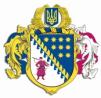 ДНІПРОПЕТРОВСЬКА ОБЛАСНА РАДАVIII СКЛИКАННЯПостійна комісія обласної ради з питань базових галузей економіки, комунальної власності, концесії, корпоративних прав, інвестицій та міжрегіонального співробітництва. Дніпро, просп. Олександра Поля, 2ПРОТОКОЛ № 1засідання постійної комісії обласної ради18 лютого 2021 року10:00Присутні члени комісії: Пісоцький В.А., Турчак А.М., Ольшанська О.С., Герасимчук Д.Ю., Пригунов Г.О., Сергєєв В.С.Відсутні члени комісії: Андрійченко О.Д.У роботі комісії взяли участь:Гуфман Г.Л. – перший заступник голови обласної ради (взяв участь у розгляді питання 3 порядку денного п.1.26,1,27);Коломоєць А.В. – директор департаменту житлово-комунального господарства та будівництва облдержадміністрації;Стороженко Д.І. – заступник директора департаменту житлово-комунального господарства та будівництва облдержадміністрації;Дрожжина Н.В. – головний бухгалтер централізованої бухгалтерії департаменту освіти і науки облдержадміністрації;Рижинков В.В. – заступник начальника управління стратегічного планування та комунальної власності;Царік О.М. – начальник відділу комунальної власності управління стратегічного планування та комунальної власності. Виходов Є.А. – начальник відділу оренди нерухомого майна управління стратегічного планування та комунальної власності.Гречко Ю.Г. – головний спеціаліст відділу фінансування, обліку та звітності департаменту капітального будівництва облдержадміністрації.Головував: Пісоцький В.А.Порядок денний 	1. Пропозиції до плану роботи Дніпропетровської обласної ради VІІI скликання на 2021 рік постійної комісії обласної ради з питань базових галузей економіки, комунальної власності, концесії, корпоративних прав, інвестицій та міжрегіонального співробітництва.	2. Про перерозподіл контролю за рішеннями обласної ради між постійними комісіями обласної ради VIII скликання.	3. Про деякі питання управління майном, що належить до спільної власності територіальних громад сіл, селищ, міст Дніпропетровської області.	4. Про внесення змін до рішення обласної ради від 14 липня
2017 року № 221-9/VІІ „Про затвердження Порядку списання майна спільної власності територіальних громад сіл, селищ, міст Дніпропетровської області”.5. Про прийняття земельних ділянок до спільної власності територіальних громад сіл, селищ, міст Дніпропетровської області	6. Про зняття з контролю рішення обласної ради від 23 листопада     2012 року № 368-16/VI ,,Про регіональну Програму передачі гуртожитків у власність територіальних громад Дніпропетровської області на
2012 – 2015 роки.	7. Про затвердження Примірного договору оренди нерухомого або іншого окремого індивідуально визначеного майна, що належить до спільної власності територіальних громад сіл. селищ, міст Дніпропетровської області	8. Про оренду нерухомого майна, що є спільною власністю територіальних громад сіл, селищ, міст Дніпропетровської області.		9. Різне.СЛУХАЛИ 1. Пропозиції до плану роботи Дніпропетровської обласної ради VІІI скликання на 2021 рік постійної комісії обласної ради з питань базових галузей економіки, комунальної власності, концесії, корпоративних прав, інвестицій та міжрегіонального співробітництва.Інформація: Пісоцький В.А. – голова постійної комісії з питань базових галузей економіки, комунальної власності, концесії, корпоративних прав, інвестицій та міжрегіонального співробітництва.ВИРІШИЛИ:	Погодити Пропозиції до плану роботи Дніпропетровської обласної ради VІІI скликання на 2021 рік постійної комісії обласної ради з питань базових галузей економіки, комунальної власності, концесії, корпоративних прав, інвестицій та міжрегіонального співробітництва.Результати голосування:за 			– 6проти		 – 0утримались 	–  0 усього 		–  6СЛУХАЛИ 2. Про перерозподіл контролю за рішеннями обласної ради між постійними комісіями обласної ради VIII скликання.Інформація: Рижинков В.В. – заступник начальника управління стратегічного планування та комунальної власності.Виступили: Пісоцький В.А.ВИРІШИЛИ: Погодити перелік рішень обласної  ради, які знаходяться на контролі постійної комісії: з питань базових галузей економіки, комунальної власності, концесій, корпоративних прав, інвестицій та міжрегіонального співробітництва:	2. Рекомендувати виконавчому апарату обласної ради підготувати проєкт рішення „Про перерозподіл контролю  за рішеннями обласної ради між постійними комісіями обласної ради  VIII скликання” та винести на розгляд чергової сесії обласної ради.Результати голосування:за 			– 6проти		 – 0утримались 	–  0 усього 		–  6СЛУХАЛИ 3. Про деякі питання управління майном, що належить до спільної власності територіальних громад сіл, селищ, міст Дніпропетровської області.Інформація: Царік О.М. – начальник відділу комунальної власності управління стратегічного планування та комунальної власності.Виступили:  Пісоцький В.А.ВИРІШИЛИ: Виключити з запропонованого проєкту рішення пункт 2.6, а саме:2. Прийняти до спільної власності територіальних громад сіл, селищ, міст Дніпропетровської області:2.6. Зі спільної власності територіальних громад сіл, селищ, міста Дніпровського району юридичну особу ‒ комунальний дитячий заклад оздоровлення та відпочинку „Ювілейний” Дніпровської районної ради”, розташовану за адресою: Дніпропетровська область, Новомосковський район, сел. Хащове, вул. Овчаренко, 31, та закріплене за нею на праві оперативного управління майно.Результати голосування:за 			– 6проти		 – 0утримались 	–  0 усього 		–  6Розглянути на наступному засіданні комісії  22.02.2021 о 15.00 пункти 1.24 – 1.29, 4.1, 13 (надати відповідні документи для розгляду порушених питань) запропонованого проєкту рішення, а саме:1.--Передати майно, що належить до спільної власності територіальних громад сіл, селищ, міст Дніпропетровської області:1.24. Медичне обладнання з субрахунка департаменту охорони здоров’я Дніпропетровської облдержадміністрації в оперативне управління комунальних підприємств (згідно з додатком 7), які засновані на спільній власності територіальних громад сіл, селищ, міст Дніпропетровської області. Додаток 7 до рішення обласної радиПЕРЕЛІКмайна, що передається з субрахунка департаменту охорони здоров’я Дніпропетровської облдержадміністрації в оперативне управління комунальних підприємств1.25. Медичне обладнання з субрахунка департаменту охорони здоров’я Дніпропетровської облдержадміністрації до комунальної власності територіальних громад сіл, селищ, міст Дніпропетровської області (згідно з додатком 8) за умови прийняття відповідних рішень сільськими, селищними, міськими радами згідно з чинним законодавством України. Додаток 8до рішення обласної радиПЕРЕЛІКсільських, селищних, міських рад Дніпропетровської області та закладів, яким передається майно з субрахунка департаменту охорони здоров’я Дніпропетровської облдержадміністрації зі спільної власності територіальних громад сіл, селищ, міст Дніпропетровської області1.26. Нерухоме майно (літ. А-2, Б-1, Т-1, В, Д-1, Е, Ж, И-1-ІІ, І) розташоване за адресою: м. Дніпро, вул. Старокозацька, 69 та індивідуально визначене майно згідно з додатком 9 з господарського відання комунального підприємства „Комунгоспсервіс” Дніпропетровської обласної ради” у господарське відання Дніпропетровського обласного комунального підприємства „Спецавтобаза”. 1.27. Індивідуально визначене майно згідно з додатком 10 (розташоване за адресою: м. Дніпро, вул. Мостова 3а) з господарського відання комунального підприємства „Комунгоспсервіс” Дніпропетровської обласної ради” у господарське відання Дніпропетровського обласного комунального підприємства „Спецавтобаза”. Додаток 10до рішення обласної ради ПЕРЕЛІКіндивідуально визначеного майна, що передається з господарського відання КП „Комунгоспсервіс” ДОР” у господарське відання                          ДОКП „Спецавтобаза”1.28. Автомобіль Opel Astra, реєстраційний номер АЕ 0510 ОЕ,                    2003 року випуску, автомобіль Skoda Oktavia, реєстраційний номер                       АЕ 0711 ОВ, 2002 року випуску, ГАЗ-32214 К дв. 4215, реєстраційний номер 639-26 АВ з господарського відання комунального підприємства „Комунгоспсервіс” Дніпропетровської обласної ради”, 2001 року випуску,             у господарське відання Дніпропетровського обласного комунального підприємства „Спецавтобаза”. 1.29. Автотранспортні засоби (згідно з додатком 11) з господарського відання з господарського відання комунального підприємства „Комунгоспсервіс” Дніпропетровської обласної ради” до комунальної власності територіальних громад сіл, селищ, міст Дніпропетровської області, за умови прийняття відповідних рішень сільськими, селищними, міськими радами згідно з чинним законодавством УкраїниДодаток 11до рішення обласної радиПЕРЕЛІКавтотранспортних засобів, що передаються з господарського відання комунального підприємства „Комунгоспсервіс” Дніпропетровської обласної ради” до комунальної власності територіальних громад сіл, селищ, міст Дніпропетровської області4. Доповнити перелік об’єктів нерухомого майна, що належить до спільної власності територіальних громад сіл, селищ, міст Дніпропетровської області:4.1. Об’єктом нерухомого майна ‒ громадським будинком з господарськими (допоміжними) будівлями та спорудами, матеріально-технічним складом загальною площею 2607,4 кв. м, розташованим за адресою: м. Дніпро, вул. Верещагіна, 107б, що перебуває на балансі департамента капітального будівництва Дніпропетровської облдержадміністрації. 13. Надати дозвіл комунальним підприємствам та закладам  на списання майна (згідно з додатком 17), що належить до спільної власності територіальних громад сіл, селищ, міст Дніпропетровської області й перебуває на балансі:                                                                                                                   комунального підприємства „Дніпропетровська обласна клінічна лікарня ім. І.І. Мечникова” Дніпропетровської обласної ради”;комунального підприємства „Дніпропетровська багатопрофільна клінічна лікарня з надання психіатричної допомоги” Дніпропетровської обласної ради”;комунального закладу „Криничанський психоневрологічний інтернат” Дніпропетровської обласної ради”;комунального підприємства  „Дніпропетровський  обласний клінічний центр кардіології та кардіохірургії”  Дніпропетровської обласної ради”;комунального підприємства „Дніпропетровський обласний центр соціально значущих хворобˮ   Дніпропетровської обласної ради”. 13.1. Здійснити списання майна з додержанням вимог, викладених у рішенні обласної ради від 14 липня 2017 року № 221-9/VII „Про затвердження Порядку списання майна спільної власності територіальних громад сіл, селищ, міст Дніпропетровської області” (зі змінами).Додаток 17до рішення обласної радиПЕРЕЛІКмайна, що належить до спільної власності територіальних громад сіл, селищ, міст Дніпропетровської області й підлягає списанню з балансу  комунального  підприємства1. Комунальне підприємство „Дніпропетровська обласна клінічна лікарня ім. І.І. Мечникова” Дніпропетровської обласної ради”2. Комунальне підприємство „Дніпропетровська багатопрофільна клінічна лікарня з надання психіатричної допомоги” Дніпропетровської обласної ради”3. Комунальний заклад „Криничанський психоневрологічний інтернат” Дніпропетровської обласної ради”4. Комунальне підприємство  „Дніпропетровський  обласний клінічний центр кардіології та кардіохірургії”  Дніпропетровської обласної ради”5. Комунальне підприємство „Дніпропетровський обласний центр соціально значущих хворобˮ Дніпропетровської обласної ради”Результати голосування:за 			– 6проти		 – 0утримались 	–  0 усього 		–  61.--Передати майно, що належить до спільної власності територіальних громад сіл, селищ, міст Дніпропетровської області:1.1. З балансу департаменту житлово-комунального господарства та будівництва Дніпропетровської облдержадміністрації:Об’єкт завершеного будівництва „Реконструкція ділянки підвідного водогону для водопостачання сіл Орджонікідзе та Миколаївка Дніпропетровського району Дніпропетровської області” до комунальної власності Миколаївської сільської територіальної громади Дніпровського району за умови прийняття відповідного рішення Миколаївської сільською радою згідно з чинним законодавством України. 1.1.2. Об’єкт завершеного будівництва „Реконструкція КРУ ‒ 6 кВ підстанції 35/6 кВ Насосної станції І підйому КП ДОР „Аульський водовід” у господарське відання комунального підприємства Дніпропетровської обласної ради „Аульський водовід”. 1.1.3. Об’єкт завершеного будівництва „Благоустрій території парку Центральний в смт Межова Межівського району Дніпропетровської області” до комунальної власності Межівської селищної територіальної громади Синельниківського району за умови прийняття відповідного рішення Межівською селищною радою згідно з чинним законодавством України. 1.1.4.  Об’єкт завершеного будівництва „Капітальний ремонт вузлів обліку ДМП ВКГ „Дніпро-Західний Донбас” у господарське відання Державного міжрайонного підприємства водопровідно-каналізаційного господарства „Дніпро-Західний Донбас”. 1.1.5.  Об’єкт завершеного будівництва „Будівництво системи каналізації по вулицях Набережна, Центральна, Шосейна та КНС                                м. Підгородне Дніпровського району Дніпропетровської області” до комунальної власності територіальної громади міста Підгороднього Дніпровського району, за умови прийняття відповідного рішення Підгородненською міською радою згідно з чинним законодавством України. 1.1.6. Об’єкт завершеного будівництва „Нове будівництво підвідного водоводу Першотравневе Дмитрівка Борисівка Нікопольського району” до комунальної власності Червоногригорівської селищної територіальної громади Нікопольського району, за умови прийняття відповідного рішення Червоногригорівською селищною радою згідно з чинним законодавством України. 1.1.7.  Об’єкт незавершеного будівництва „Реконструкція 3-го підйому по вул. Альпова, 3 в м. Нікополь” до комунальної власності територіальної громади міста Нікополя, за умови прийняття відповідного рішення Нікопольською міською радою згідно з чинним законодавством України.1.1.8. Спецтехніка для санітарної очистки територій населених пунктів (згідно з додатком 1) до комунальної власності територіальних громад сіл, селищ, міст Дніпропетровської області за умови прийняття відповідних рішень міськими радами згідно з чинним законодавством України. Міні-навантажувач Bobcat S770 у комплекті з навісним обладнанням з балансу департаменту капітального будівництва Дніпропетровської облдержадміністрації у господарське відання державного міжрайонного підприємства водопровідно-каналізаційного господарства „Дніпро-Західний Донбас”. Міні-навантажувач Bobcat S850  у комплекті з навісним обладнанням з балансу департаменту капітального будівництва Дніпропетровської облдержадміністрації у господарське відання державного промислового підприємства „Кривбаспромводопостачання”. 1.1.11. Міні-навантажувач Bobcat S770  у комплекті з навісним обладнанням з балансу департаменту капітального будівництва Дніпропетровської облдержадміністрації у господарське відання дочірнього підприємства „Тепловиробничий центр” комунального підприємства „Дніпротеплоенерго” Дніпропетровської обласної ради”.      1.2. З балансу департаменту капітального будівництва Дніпропетровської облдержадміністрації:1.2.1. Введений в експлуатацію об’єкт „Капітальний ремонт                               КЗ „Дошкільний навчальний заклад (ясла-садок) № 210” Дніпровської міської ради по просп. Гагаріна, 173-а”. Коригування” до комунальної власності територіальної громади міста Дніпра за умови прийняття відповідного рішення Дніпровською міською радою згідно з чинним законодавством України.      1.2.2. Введений в експлуатацію об’єкт „Капітальний ремонт                              КЗ „Дошкільний навчальний заклад (ясла-садок) № 165” Дніпровської міської ради по просп. Гагаріна, 147”. Коригування” до комунальної власності територіальної громади міста Дніпра за умови прийняття відповідного рішення Дніпровською міською радою згідно з чинним законодавством України.     1.2.3. Введений в експлуатацію об’єкт „Капітальний ремонт внутрішніх приміщень комунального опорного загальноосвітнього навчального закладу „Іларіонівська середня загальноосвітня школа І ‒ ІІІ ступенів Синельниківської районної ради Дніпропетровської області” по                                вул. Європейська, 3, смт Іларіонове” до комунальної власності Іларіонівської селищної територіальної громади Синельниківського району, за умови прийняття відповідного рішення Іларіонівською селищною радою згідно з чинним законодавством України.     1.2.4. Введений в експлуатацію об’єкт „Капітальний ремонт комунального опорного загальноосвітнього навчального закладу „Іларіонівська середня загальноосвітня школа І ‒ ІІІ ступенів Синельниківської районної ради Дніпропетровської області” по                              вул. Європейська, 3, смт Іларіонове” до комунальної власності Іларіонівської селищної територіальної громади Синельниківського району, за умови прийняття відповідного рішення Іларіонівською селищною радою згідно з чинним законодавством України.    1.2.5. Введений в експлуатацію об’єкт „Капітальний ремонт будівлі КЗО „Спеціалізована середня загальноосвітня школа № 9 з поглибленим вивченням англійської мови” ДМР м. Дніпро” до комунальної власності територіальної громади міста Дніпра за умови прийняття відповідного рішення Дніпровською міською радою згідно з чинним законодавством України.   1.2.6. Введений в експлуатацію об’єкт „Капітальний ремонт будівлі з утепленням КЗО ССЗШ № 126 з поглибленим вивченням французької мови м. Дніпро” до комунальної власності територіальної громади міста Дніпра за умови прийняття відповідного рішення Дніпровською міською радою згідно з чинним законодавством України.    1.2.7. Введений в експлуатацію об’єкт „Реконструкція стадіону  КЗО ССЗШ № 126 з поглибленим вивченням французької мови, м. Дніпро”. Коригування” до комунальної власності територіальної громади міста Дніпра за умови прийняття відповідного рішення Дніпровською міською радою згідно з чинним законодавством України.    1.2.8. Введений в експлуатацію об’єкт „Реконструкція Комунального закладу „Слобожанська загальноосвітня школа I ступеня № 2 Слобожанської селищної ради” по вул. Теплична, 30, 30-а, в смт. Слобожанське Дніпровського району Дніпропетровської області” до комунальної власності Слобожанської селищної територіальної громади Дніпровського району за умови прийняття відповідного рішення Слобожанською селищною радою згідно з чинним законодавством України. 1.2.9. Введений в експлуатацію об’єкт „Капітальний ремонт будівлі загальноосвітньої школи І ‒ ІІІ ступенів № 1 по вул. Б. Хмельницького, 106 в м. Апостолове Дніпропетровської області” до комунальної власності територіальної громади міста Апостолового за умови прийняття відповідного рішення Апостолівською міською радою згідно з чинним законодавством України. 1.2.10. Введений в експлуатацію об’єкт „Реконструкція стадіону зі спорудами, які знаходяться на його території, розташованого за адресою:                  м Верхньодніпровськ, вул. Федоровського” до комунальної власності Верхньодніпровської міської територіальної громади Кам’янського району, за умови прийняття відповідного рішення Верхньодніпровською міською радою згідно з чинним законодавством України. 1.2.11. Введений в експлуатацію об’єкт „Будівництво малого                   групового будинку за адресою: Дніпропетровська область, м. Покров,                  вул. Центральна, 3” до комунальної власності територіальної громади міста Покрова за умови прийняття відповідного рішення Покровською міською радою згідно з чинним законодавством України. 1.2.12. Введений в експлуатацію об’єкт „Капітальний ремонт загальноосвітньої школи № 7 у м. Синельникове Дніпропетровської області” до комунальної власності територіальної громади міста Синельникового за умови прийняття відповідного рішення Синельниківською міською радою згідно з чинним законодавством України. 1.2.13. Введений в експлуатацію об’єкт „Реконструкція частини будівлі амбулаторії № 1, 3 КЗ „Нікопольський центр первинної медико-санітарної допомоги” під дитяче стаціонарне та консультативно-діагностичне відділення за адресою: м. Нікополь, проспект Трубників, буд. 47” до комунальної власності територіальної громади міста Нікополя за умови прийняття відповідного рішення Нікопольською міською радою згідно з чинним законодавством України. 1.2.14.  Введений в експлуатацію об’єкт „Капітальний ремонт опорної КЗ „Карпівська середня загальноосвітня школа І ‒ ІІІ ступенів” по                               вул. Молодіжна, 52 в с. Карпівка Широківського району Дніпропетровської області” до комунальної власності Карпівської сільської територіальної громади Криворізького району, за умови прийняття відповідного рішення Карпівською сільською радою згідно з чинним законодавством України. 1.2.15. Введений в експлуатацію об’єкт „Капітальний ремонт приміщень КП „Дніпропетровська обласна дитяча клінічна лікарня” ДОР” під розміщення навчального класу школи супергероїв за адресою: м. Дніпро, вул. Космічна, 13” в оперативне управління комунального підприємства „Дніпропетровська обласна дитяча клінічна лікарня” Дніпропетровської обласної ради”. 1.2.16. Введений в експлуатацію об’єкт „Будівництво малого групового будинку № 1 за адресою: Дніпропетровська область, м. Кам’янське, бульвар Незалежності, в районі будинку 29” до комунальної власності територіальної громади міста Кам’янського. 1.2.17.  Введений в експлуатацію об’єкт „Будівництво амбулаторії на        1-2 лікаря без житла за адресою: Дніпропетровська область, Юр’ївський район, смт Юр’ївка, вул. Вишнева, 61” до комунальної власності Юр’ївської селищної територіальної громади Павлоградського району. 1.2.18. Введений в експлуатацію об’єкт „Капітальний ремонт опорної школи № 1 по вул. Калинова, 5 в м. Перещепине, Новомосковського району, Дніпропетровської області” до комунальної власності територіальної громади міста Перещепиного, за умови прийняття відповідного рішення Перещепенською міською радою згідно з чинним законодавством України. 1.2.19. Введений в експлуатацію об’єкт „Реконструкція КЗ „Волоська загальноосвітня школа І ‒ ІІІ ступенів” за адресою: сел. Волоське,                             вул. Набережна, 42, Дніпровського району Дніпропетровської області” до комунальної власності Новоолександрівської сільської територіальної громади Дніпровського району, за умови прийняття відповідного рішення Новоолександрівською сільською радою згідно з чинним законодавством України. 1.2.20. Введений в експлуатацію об’єкт „Будівництво ДНЗ по                        вул. Центральна, 10а, смт Іларіонове Синельниківського району” до комунальної власності Іларіонівської селищної територіальної громади Синельниківського району, за умови прийняття відповідного рішення Іларіонівською селищною радою згідно з чинним законодавством України. 1.2.21. Введений в експлуатацію об’єкт „Капітальний ремонт РКЗО „Межівська СЗШ № 1 (дві філії) вул. Учительська, 7, смт Межова Межівського району Дніпропетровської області” до комунальної власності Межівської селищної територіальної громади Синельниківського району за умови прийняття відповідного рішення Межівською селищною радою згідно з чинним законодавством України. 1.2.22. Введений в експлуатацію об’єкт „Капітальний ремонт навчальних класів школи супергероїв у приміщенні КП „ДОКЛПО „Фтизіатрія” ДОР” за адресою: вул. Бехтерева, 12 м. Дніпро” в оперативне управління комунального підприємства „Дніпропетровське обласне клінічне лікувально-профілактичне об’єднання „Фтизіатрія” Дніпропетровської обласної ради”. 1.2.23. Введений в експлуатацію об’єкт „Реконструкція будівлі дошкільного закладу „Веснянка” по вул. Центральна, 31д в с. Миколаївка – 1 Дніпропетровського району Дніпропетровської області”. Коригування” до комунальної власності Миколаївської сільської територіальної громади Дніпровського району, за умови прийняття відповідного рішення Миколаївською сільською радою згідно з чинним законодавством України. 1.2.24. Введений в експлуатацію об’єкт „Капітальний ремонт будівлі КЗ „Софіївська ЗОШ І ‒ ІІІ ступенів” за адресою: вул. Чкалова, 1 в                           смт Софіївка Софіївського району Дніпропетровської області” до комунальної власності Софіївської селищної територіальної громади Криворізького району, за умови прийняття відповідного рішення Софіївською селищною радою згідно з чинним законодавством України. 1.2.25. Введений в експлуатацію об’єкт „Капітальний ремонт НВК в                    с. Ганнівка Верхньодніпровського району Дніпропетровської області”. Коригування” до комунальної власності Верхньодніпровської міської територіальної громади Кам’янського району, за умови прийняття відповідного рішення Верхньодніпровською міською радою згідно з чинним законодавством України. 1.2.26. Введений в експлуатацію об’єкт „Реконструкція системи теплопостачання стадіону „Трудові резерви”, м. Дніпро. Збільшення потужності” в оперативне управління комунального закладу „Дніпропетровський фаховий коледж спорту” Дніпропетровської обласної ради”. 1.2.27. Введений в експлуатацію об’єкт „Реконструкція 5-ти квартирного житлового будинку під дошкільний навчальний заклад в с. Вільне Новомосковського району Дніпропетровської області” до комунальної власності Губиніської територіальної громади Новомосковського району, за умови прийняття відповідного рішення Губиніської селищної радою згідно з чинним законодавством України. 1.3. Продукти харчування загальною вартістю 5 179,80  (п’ять тисяч сто сімдесят дев’ять) грн 80 коп. з оперативного управління комунального закладу „Верхньодніпровський дитячий будинок-інтернат № 2” Дніпропетровської обласної ради” в оперативне управління комунального закладу „Дніпропетровський дитячий будинок-інтернат” Дніпропетровської обласної ради”.1.4. Продукти харчування загальною вартістю 5 243 (п’ять тисяч двісті сорок три) грн 00 коп. з оперативного управління комунального закладу „Верхньодніпровський дитячий будинок-інтернат № 2” Дніпропетровської обласної ради” в оперативне управління комунального закладу „Криворізький дитячий будинок-інтернат” Дніпропетровської обласної ради”.1.5. Автомобіль ГАЗ 53-12, реєстраційний номер 9385 ДНХ                                  з оперативного управління комунального закладу освіти „Загальноосвітня санаторна школа-інтернат № 3” Дніпропетровської обласної ради” на баланс Центру підготовки і перепідготовки робітничих кадрів № 1 м. Кривий Ріг. Скасувати пункт 1.7. рішення Дніпропетровської обласної ради                     від 05 червня 2020 року № 610-23/VII „Про деякі питання управління майном, що належить до спільної власності територіальних громад сіл, селищ, міст Дніпропетровської області”. 1.6. Нерухоме майно ‒ приміщення другого поверху нежитлової будівлі літ. А-4 загальною площею 423,3 кв. м, розташоване за адресою: м. Дніпро,  вул. Новосільна, 1, з оперативного управління комунального підприємства „Обласний медичний психіатричний центр з лікування залежностей зі стаціонаром” Дніпропетровської обласної ради” в оперативне управління комунального підприємства „Обласний центр громадського здоров’я” Дніпропетровської обласної ради”. Скасувати пункт 1.8. рішення Дніпропетровської обласної ради від 
09 жовтня 2020 року № 657-25/VII „Про деякі питання управління майном, що належить до спільної власності територіальних громад сіл, селищ, міст Дніпропетровської області”. 1.7. Споруди котелень, інженерні мережі та обладнання, розташовані за адресами: м. Дніпро, вул. Канатна, 17, вул. Перемоги, 113, вул. Батумська, 2а, вул. Мільмана, 87, вул. Ростовська, 15, вул. Прапорна, 25, вул. Гавриленко, 1, вул. Велика Діївська, 111, вул. Широка, 222,  вул. Стрілкова Дивізія, 11т, с. Орлівщина, Новомосковський район, вул. Острівна, 2а та закріплені на праві господарського відання за комунальним підприємством „Дніпротеплоенерго” Дніпропетровської обласної ради”, у господарське відання дочірнього  підприємства „Західтеплоенерго” комунального підприємства „Дніпротеплоенерго” Дніпропетровської обласної ради”.1.8. Споруди котелень, інженерні мережі та обладнання, розташовані за адресою: м. Дніпро, пл. Соборна, 14 та закріплені на праві господарського відання за комунальним підприємством „Дніпротеплоенерго” Дніпропетровської обласної ради”, у господарське відання дочірнього  підприємства „Східтеплоенерго” комунального підприємства „Дніпротеплоенерго” Дніпропетровської обласної ради”. 1.9. Споруди котелень, інженерні мережі та обладнання, розташовані за адресами: м. Дніпро, вул. Бехтерева, 1, вул. Бехтерева, 12 та закріплені на праві господарського відання за дочірнім  підприємством „Західтеплоенерго” комунального підприємства „Дніпротеплоенерго” Дніпропетровської обласної ради” у господарське відання дочірнього підприємства „Південьтеплоенерго” комунального підприємства „Дніпротеплоенерго” Дніпропетровської обласної ради”.Скасувати пункт 1.12. рішення Дніпропетровської обласної ради                                від 19 жовтня 2018 року № 389-14/VII „Про деякі питання управління майном, що належить до спільної власності територіальних громад сіл, селищ, міст Дніпропетровської області”.1.10. Нерухоме майно, розташоване за адресою: Дніпропетровська область, Синельниківський район, с. Михайлівка, вул. Шкільна, 41,                               з господарського відання обласного комунального підприємства „Фармація” до комунальної власності Раївської сільської територіальної громади Синельниківського району, за умови прийняття відповідного рішення Раївською сільською радою згідно з чинним законодавством України. Припинити право господарського відання за обласним комунальним підприємством „Фармація” після підписання акту приймання-передачі. 1.11. Нерухоме майно, розташоване за адресою: Дніпропетровська область, П’ятихатський район, с. Саксагань, вул. Соловйова, 13,                                     з господарського відання обласного комунального підприємства „Фармація” до комунальної власності Саксаганської сільської територіальної громади Кам’янського району, за умови прийняття відповідного рішення Саксаганською сільською радою згідно з чинним законодавством. Припинити право господарського відання за обласним комунальним підприємством „Фармація” після підписання акту приймання-передачі. 1.12. Індивідуально визначене майно (згідно з додатком 2)                                з оперативного управління комунальної установи „Адміністративне управління Дніпропетровської обласної ради” у господарське відання комунального підприємства „Енергопостачання” Дніпропетровської обласної ради”. 1.13. Майно (згідно з додатком 3) з господарського відання комунального підприємства „Дніпрокомоблік” Дніпропетровської обласної ради” в оперативне управління комунальної установи „Адміністративне управління Дніпропетровської обласної ради”. 1.14. Юридичну особу ‒ Дніпропетровське обласне комунальне підприємство „Марганецьке БТІ”, розташовану за адресою: м. Марганець, вул. Радянська, 72а та закріплене за нею на праві господарського відання майно, до комунальної власності територіальної громади міста Марганця, за умови прийняття відповідного рішення Марганецькою міською радою, згідно з чинним законодавством України.   1.15. Стоматологічне обладнання (згідно з додатком 4) з оперативного управління комунального підприємства „Кам’янський протитуберкульозний диспансер” Дніпропетровської обласної ради” до комунальної власності територіальної громади міста Кам’янського, за умови прийняття відповідного рішення Кам’янською міською радою згідно з чинним законодавством України.1.16. Комплект навчального обладнання для SТЕМ-лабораторій закладів загальної середньої освіти з субрахунка департаменту освіти і науки Дніпропетровської обласної державної адміністрації в оперативне управління комунального закладу освіти „Криворізький обласний ліцей-інтернат для сільської молоді”. 1.17. Комплект навчального обладнання для SТЕМ-лабораторій закладів професійної (професійно-технічної) освіти з субрахунка департаменту освіти і науки Дніпропетровської обласної державної адміністрації в оперативне управління Міжрегіонального центру професійної перепідготовки звільнених у запас військовослужбовців м. Кривого Рогу Дніпропетровської області.1.18. Комплект навчального обладнання для SТЕМ-лабораторій закладів загальної середньої освіти з субрахунка департаменту освіти і науки Дніпропетровської обласної державної адміністрації зі спільної власності територіальних громад сіл, селищ, міст Дніпропетровської області до комунальної власності територіальних громад селищ, міст Дніпропетровської області (згідно з додатком 5) за умови прийняття відповідних рішень селищними, міськими радами згідно з чинним законодавством України. 1.19. Комплект навчального обладнання для кабінету фізики з субрахунка департаменту освіти і науки Дніпропетровської обласної державної адміністрації в оперативне управління комунального закладу освіти „Криворізький ліцей-інтернат з посиленою військово-фізичною підготовкою” Дніпропетровської обласної ради”. 1.20. Комплект навчального обладнання для кабінету фізики з субрахунка департаменту освіти і науки Дніпропетровської обласної державної адміністрації, зі спільної власності територіальних громад сіл, селищ, міст Дніпропетровської області до комунальної власності територіальної громади міста Павлограду в оперативне управління Павлоградської загальноосвітньої школи І- ІІІ ступенів № 9 Павлоградської міської ради Дніпропетровської області, за умови прийняття відповідного рішення Павлоградською міською радою згідно з чинним законодавством України. 1.21. Комплект навчального обладнання для кабінету хімії з субрахунка департаменту освіти і науки Дніпропетровської обласної державної адміністрації, зі спільної власності територіальних громад сіл, селищ, міст Дніпропетровської області до комунальної власності територіальної громади міста Новомосковська в оперативне управління середньої загальноосвітньої школи № 18- загальноосвітній навчальний заклад  І-ІІІ ступенів, за умови прийняття відповідного рішення Новомосковською міською радою згідно з чинним законодавством України.    1.22. Комплект навчального обладнання для кабінету хімії з субрахунка департаменту освіти і науки Дніпропетровської обласної державної адміністрації, зі спільної власності територіальних громад сіл, селищ, міст Дніпропетровської області до комунальної власності територіальної громади Васильківської селищної ради Синельниківського району в оперативне управління опорного закладу Васильківський навчально-виховний комплекс №1 імені М.М. Коцюбинського „Загальноосвітній навчальний заклад-дошкільний навчальний заклад” Васильківського району Дніпропетровської області, за умови прийняття відповідного рішення Васильківською селищною радою згідно з чинним законодавством України. 1.23. Комплект навчального обладнання для кабінету біології з субрахунка департаменту освіти і науки Дніпропетровської обласної державної адміністрації зі спільної власності територіальних громад сіл, селищ, міст Дніпропетровської області до комунальної власності територіальних громад сіл, селищ міст Дніпропетровської області (згідно з додатком 6) за умови прийняття відповідних рішень сільськими, селищними, міськими радами згідно з чинним законодавством України. 2. Прийняти до спільної власності територіальних громад сіл, селищ, міст Дніпропетровської області:2.1. З комунальної власності територіальної громади міста Синельникового пожежні гідранти 2 шт., розташовані у місті Синельникове по вул. Гуржуанська та вул. Бараболкіна та закріпити на праві господарського відання за комунальним підприємством „Синельниківський міський водоканал” Дніпропетровської обласної ради”. 2.2. З державної власності окреме індивідуально визначене майно, автотранспортні засоби, цінні папери (згідно з додатком 12), малоцінні та швидкозношувальні предмети без права відчуження та з зобов’язанням щодо використання його за цільовим призначенням, з балансу Дніпропетровського обласного центру по нарахуванню та здійсненню соціальних виплат та закріпити на праві оперативного управління за комунальним закладом „Центр здійснення соціальних виплат та надання інформаційно-консультативної допомоги з питань соціального захисту населення” Дніпропетровської обласної ради”.2.3. З державної власності окреме індивідуально визначене майно (згідно з додатком 13) без права відчуження та з зобов’язанням щодо використання його за цільовим призначенням, з балансу інформаційно-консультативного центру з питань соціального захисту при департаменті соціального захисту населення Дніпропетровської обласної державної адміністрації та закріпити на праві оперативного управління за комунальним закладом „Центр здійснення соціальних виплат та надання інформаційно-консультативної допомоги з питань соціального захисту населення” Дніпропетровської обласної ради”. 2.4. Зі спільної власності територіальних громад сіл, селищ, міста Дніпровського району юридичну особу ‒ комунальний заклад „Центр соціальної підтримки дітей та сімей „Добре вдома” Дніпровської районної ради”, розташовану за адресою: Дніпропетровська область, Дніпровський район, смт Слобожанське, вул. Василя Сухомлинського, 66, та закріплене за нею на праві оперативного управління майно (згідно з додатком 14) та індивідуально визначене майно. 2.4.1. Прийняти зі спільної власності територіальних громад сіл, селищ, міст Дніпровського району до спільної власності територіальних громад сіл, селищ, міст Дніпропетровської області земельні ділянки площею 0,7180 га (кадастровий номер 1221455800:02:003:0086) за адресою: Дніпропетровська область, смт Слобожданське, вул. Василя Сухомлинського, 66 та площею 0,0459 га (кадастровий номер 1210100000:04:086:0037) за адресою: м. Дніпро, вул. Єнісейська, 85. Надати право постійного користування земельними ділянками, зазначеними у п. 2.4.1 цього рішення, комунальному закладу „Центр соціальної підтримки дітей та сімей „Добре вдома” Дніпропетровської обласної ради”.Уповноважити першого заступника голови Дніпропетровської обласної ради Гуфмана Г.Л. підписати акти приймання-передачі земельних ділянок, зазначених у пункті 2.4.1 цього рішення та здійснити заходи, передбачені чинним законодавством України, щодо реєстрації в Державному реєстрі речових прав на нерухоме майно права комунальної власності на ці земельні ділянки.Директорові комунального закладу „Центр соціальної підтримки дітей та сімей „Добре вдома” Дніпропетровської обласної ради” Гуржій О.В. здійснити заходи, передбачені чинним законодавством України, щодо реєстрації в Державному реєстрі речових прав на нерухоме майно права постійного користування земельними ділянками, зазначеними у пункті 2.4.1 цього рішення.2.5. З комунальної власності Слобожанської селищної територіальної громади інсулінові помпи та витратні матеріали до них (згідно з додатком 15) з оперативного управління комунального підприємства „Слобожанська центральна лікарня” Слобожанської селищної ради”, із закріпленням на праві оперативного управління за комунальним підприємством „Дніпропетровська обласна дитяча клінічна лікарня” Дніпропетровської обласної ради”. 3. Внести зміни:3.1. Об’єкти нерухомого майна, розташовані за адресою: Дніпропетровська область, Дніпровський район, с. Олександропіль, 
вул. Паркова, 13, – частина нежитлової будівлі літ. Б загальною площею 108,4 кв. м (а саме: нежитлові приміщення: поз. № 1 площею 3,8 кв. м, 
поз. № 2 площею 22,7 кв. м, поз. № 8 площею 13,4 кв. м, поз. № 9 площею 
6,9 кв. м, поз. № 10 площею 6,1 кв. м, поз. № 11 площею 6,9 кв. м, поз. № 12 площею 5,5 кв. м, поз. № 13 площею 2,6 кв. м, поз. № 14 площею 7,2 кв. м,  поз. № 15 площею 5,2 кв. м, поз. № 16 площею 10,9 кв. м, поз. № 17 площею 17,2 кв. м), сарай літ. В площею 29,4 кв. м, споруди літ. 1-К, які закріплені на праві господарського відання за обласним комунальним підприємством „Фармація”, зі спільної власності територіальних громад сіл, селищ, міст Дніпропетровської області до комунальної власності Новопокровської територіальної громади за умови прийняття відповідного рішення Новопокровською селищною радою згідно з чинним законодавством України.Залишити у спільній власності територіальних громад сіл, селищ, міст Дніпропетровської області у господарському віданні обласного комунального підприємства „Фармація” нерухоме майно, розташоване за адресою: Дніпропетровська область, Дніпровський район, с. Олександропіль, 
вул. Паркова, 13, – частину будівлі літ. Б загальною площею 54,2 кв. м (а саме: на першому поверсі у відокремленій групі приміщень 1 приміщення 
№ 1 – тамбур площею 2,6 кв. м, приміщення № 2 – торговельний зал площею 
18,5 кв. м, приміщення № 3 – приміщення для господарського інвентарю площею 5,5 кв. м, приміщення № 4 – приміщення для персоналу площею 
11,0 кв. м, приміщення № 5 – тамбур площею 3,8 кв. м, приміщення № 6 – приміщення для зберігання лікарських засобів площею 12,8 кв. м). 3.2. До рішення Дніпропетровської обласної ради від 09 жовтня 
2020 року № 657-25/VII „Про деякі питання управління майном, що належить до спільної власності територіальних громад сіл, селищ, міст Дніпропетровської області”, виклавши пункт 4.1 у новій редакції:„Нежитловим приміщенням загальною площею 341,8 кв. м, розташованим за адресою: м. Дніпро, вул. Бородінська, 38 (приміщення № 41)”. 3.3. До рішення Дніпропетровської обласної ради від 05 червня                       2020 року № 610-23/VII „Про деякі питання управління майном, що належить до спільної власності територіальних громад сіл, селищ, міст Дніпропетровської області” виключивши пункт 6 у додатку 1. 3.4. До рішення Дніпропетровської обласної ради від 05 червня                       2020 року № 610-23/VII „Про деякі питання управління майном, що належить до спільної власності територіальних громад сіл, селищ, міст Дніпропетровської області” виклавши додаток 2 у новій редакції згідно з додатком 16. 4. Доповнити перелік об’єктів нерухомого майна, що належить до спільної власності територіальних громад сіл, селищ, міст Дніпропетровської області:4.2. Об’єктами нерухомого майна, що закріплені на праві господарського відання за обласним комунальним підприємством „Фармація”: 4.2.1. Частиною нежитлової будівлі літ. Б, розташованої за адресою: Дніпропетровська область, Дніпровський район, с. Олександропіль, 
вул. Паркова, 13, загальною площею 54,2 кв. м (а саме: на першому поверсі у відокремленій групі приміщень 1 приміщення № 1 – тамбур площею 
2,6 кв. м, приміщення № 2 – торговельний зал площею 18,5 кв. м, приміщення № 3 – приміщення для господарського інвентарю, площею 
5,5 кв. м, приміщення № 4 – приміщення для персоналу площею 11,0 кв. м, приміщення № 5 – тамбур площею 3,8 кв. м, приміщення № 6 – приміщення для зберігання лікарських засобів, площею 12,8 кв. м). 4.2.2. Частиною будівлі літ. А-2, розташованої за адресою: 
просп. Героїв, 22а, м. Дніпро, Дніпропетровська область загальною площею 
1109,9 кв. м, а саме: на першому поверсі у відокремленій групі приміщень № 2: приміщення № 1 – коридор площею 9,1 кв. м, приміщення  № 2 – торгова зала, площею  41,4 кв. м, приміщення № 3 – коридор площею 16,3 кв. м, приміщення № 4 – вбудована шафа площею 0,6 кв. м, приміщення № 5 – матеріальна кімната площею 34,1 кв. м, приміщення № 6 – матеріальна кімната площею 7,9 кв. м, приміщення № 7 – санвузол площею 1,2 кв. м, приміщення № 8 – кімната персоналу площею 10,5 кв. м;на першому поверсі у відокремленій групі приміщень № 3: приміщення № 1 – коридор площею 6,3 кв. м, приміщення № 2 – хол площею 17,3 кв. м, приміщення № 3 – кімната охорони площею 6,3 кв. м, приміщення № 4 – кімната водіїв площею 10,6 кв. м, приміщення № 5 – кабінет площею 
16,5 кв. м, приміщення № 6 – кабінет площею 10,1 кв. м, приміщення № 7 – коридор площею 8,4 кв. м, приміщення № 8 – умивальна площею 1,3 кв. м, приміщення № 9 – санвузол, площею 1,3 кв. м, приміщення № 10 – електрощитова площею 1,7 кв. м, приміщення № 11 – коридор площею 
24,4 кв. м, приміщення № 12 – коридор площею 6,3 кв. м, приміщення № 13 – кладова площею 5,8 кв. м, приміщення № 14 – архів площею 
29,7 кв. м, приміщення № 15 – серверна площею 5,9 кв. м,  приміщення № 16 – коридор площею 8,1 кв. м, приміщення № 17 – ПК площею 0,3 кв. м, приміщення № 18 – кабінет площею 19,3 кв. м, приміщення № 19 – вбудована шафа площею 0,3 кв. м;у відокремленій групі приміщень І: приміщення № 1 – тамбур площею 2,5 кв. м, приміщення № 2 – сходова клітина площею 12,0 кв. м;у відокремленій групі приміщень ІІ: № 1 – тамбур площею 2,5 кв. м, 
№ 2 – сходова клітина, площею 12,3 кв. м;на другому поверсі у відокремленій групі приміщень № 4: приміщення № 1 – кабінет площею 18,7 кв. м, приміщення № 2 – кабінет площею 
16,2 кв. м, приміщення № 3 – кабінет площею 18,8 кв. м, приміщення № 4 – кабінет площею 15,9 кв. м, приміщення № 5 – кабінет площею 34,1 кв. м, приміщення № 6 – вбудована шафа площею 1,1 кв. м, приміщення № 7 – кабінет площею 9,2 кв. м, приміщення № 8 – коридор площею 8,6 кв. м, приміщення № 9 – кабінет площею 33,6 кв. м, приміщення № 10 – кабінет площею 18,4 кв. м, приміщення № 11 – кабінет площею 18,1 кв. м, приміщення № 12 – кабінет площею 16,0 кв. м, приміщення № 13 – кімната відпочинку площею 9,8 кв. м, приміщення № 14 – санвузол площею 4,9 кв. м, приміщення № 15 – кабінет площею 36,3 кв. м, приміщення № 16 – приймальня площею 16,3 кв. м, приміщення № 17 – вбудована шафа площею 0,5 кв. м, приміщення № 18 – кабінет площею 16,1 кв. м, приміщення № 19 – вбудована шафа площею 2,1 кв. м, приміщення № 20 – санвузол площею 
3,8 кв. м,  приміщення № 21 – кабінет площею 13,2 кв. м, приміщення № 22 – кабінет площею 17,1 кв. м, приміщення № 23 – кабінет площею 18,0 кв. м, приміщення № 24 – кабінет, площею 17,1 кв. м, приміщення № 25 – кабінет, площею 17,5 кв. м, приміщення № 26 – кабінет площею 22,0 кв. м, приміщення № 27 – кабінет площею 12,0 кв. м, приміщення № 28 – підсобне площею 1,4 кв. м, приміщення № 29 – коридор площею 5,0 кв. м, приміщення № 30 – кабінет площею 7,8 кв. м, приміщення № 31 – вбудована шафа площею 0,3 кв. м, приміщення № 32 – санвузол площею 1,2 кв. м, приміщення № 33 – умивальня площею 1,5 кв. м, приміщення № 34 – санвузол площею 1,3 кв. м, приміщення № 35 – умивальня площею 1,3 кв. м, приміщення № 36 – коридор площею 107,1 кв. м, приміщення № 37 – підсобне, площею 7,0 кв. м, приміщення  № 38 – актова зала площею 
53,4 кв. м, приміщення № 39 – вбудована шафа площею 1,4 кв. м, приміщення № 40 – вбудована шафа площею 1,4 кв. м, приміщення № 41 – їдальня площею 9,3 кв. м, приміщення № 42 – вбудована шафа площею 
0,6 кв. м, приміщення № 43 – ПК площею 0,6 кв. м, приміщення  № 44 – кабінет площею 10,6 кв. м, приміщення № 45 – кабінет площею 9,9 кв. м;на другому поверсі у відокремленій групі приміщень І: приміщення 
№ 3 – сходова клітина площею 16,9 кв. м; у відокремленій групі приміщень ІІ: приміщення № 3 – сходова клітина площею 17,6 кв. м;надбудови у відокремленій групі приміщень № 5: приміщення № 1 – сходова клітина площею 4,4 кв. м,  приміщення № 2 – підсобне площею 
27,4 кв. м, приміщення № 3 – коридор площею 3,5 кв. м, приміщення  № 4 – коридор площею 1,4 кв. м, приміщення  № 5 – підсобне площею 5,4 кв. м, приміщення № 6 – підсобне площею 66,5 кв. м.                       4.2.3. Будівлями та спорудами, розташовані за адресою: 
вул. Центральна, буд. 51ж, с. Балівка, Дніпровський район, Дніпропетровська область.4.2.4. Частиною будівлі літ. А-2, розташованої за адресою: 
вул. Партизанська, 156, смт Васильківка, Синельниківський район, Дніпропетровська область, загальною площею 84,6 кв. м (а саме: на першому поверсі у відокремленій групі приміщень 1: приміщення № 1 – тамбур площею 2,1 кв. м, приміщення № 2 – коридор площею 4,8 кв. м, приміщення № 3 – приміщення площею 52,9 кв. м, приміщення № 4 – коридор площею 4,5 кв. м, пріміщення № 5 – приміщення площею 11,5 кв. м, приміщення № 6 – приміщення площею 8,8 кв. м).4.2.5. Об’єктом нерухомого майна, розташованого за адресою:                         вул. Центральна, 49ф, смт Магдалинівка, Новомосковський район, Дніпропетровська область.  5. Визначити нерухоме майно, яке обліковується на балансі комунального закладу „Дніпропетровський обласний центр фізичного здоров’я населення „Спорт для всіх”, як таке, що перебуває в оперативному управлінні комунального закладу „Дніпропетровський обласний центр фізичного здоров’я населення „Спорт для всіх”:5.1. Об’єкт нерухомого майна – будівля Універсального видовищно-спортивного палацу „Метеор”, розташований за адресою:  м. Дніпро, 
вул. Макарова, 27а (літ. 2А-7 ‒ будівля демонстраційного блоку (цокольний поверх, І-поверх, ІІ-поверх, ІІІ-VI ‒ поверх, балкон); під 2А-7 ‒ підвал, над 2А-7 чотири надбудови; літ. 2А1-4 ‒ будівля блоку допоміжних приміщень (цокольний І-ІІІ поверх, балкон, підвал, прибудови); літ. 2А2-2 ‒ будівля тренувального блоку (цокольний поверх, 1 – поверх), під 2А2-2 ‒ підвал, 2А3-1 ‒ складське приміщення під пандусом, 2А4-1 ‒ касові приміщення, літ. 2а-1 прибудова (літ. 2а1 ‒ позиції 1-15 приміщення).5.2. Об’єкт соціальної інфраструктури „Спортивна зала” (літ. С-2 І поверх; С-2 ІІ поверх; С-2 ІІІ поверх), розташований за адресою: м. Дніпро, вул. Аржанова, 12б.Додаток 1до рішення обласної радиПЕРЕЛІКспецтехніки, яка належить до спільної власності територіальних громад сіл, селищ, міст Дніпропетровської області й передається до комунальної власності територіальних громад сіл, селищ, міст територіальних громад Дніпропетровської областіДодаток 2до рішення обласної радиПЕРЕЛІКмайна, що передається з оперативного управління комунальної установи „Адміністративне управління Дніпропетровської обласної ради” у господарське відання комунального підприємства „Енергопостачання” Дніпропетровської обласної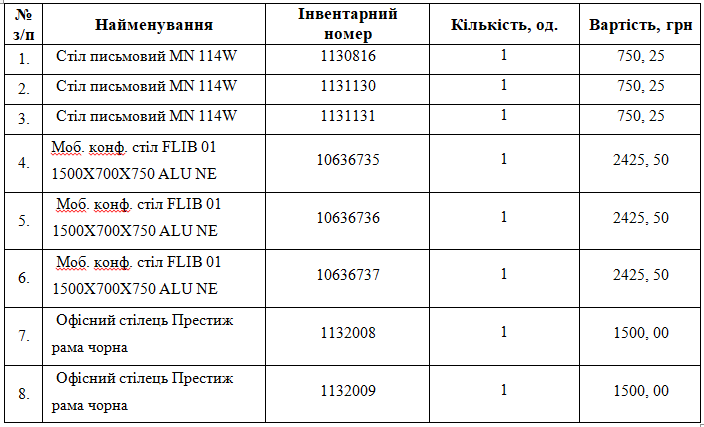 Додаток 3до рішення обласної радиПЕРЕЛІКмайна, що передається з господарського відання комунального підприємства „Дніпрокомоблік” Дніпропетровської обласної ради” в оперативне управління комунальної установи „Адміністративне управління Дніпропетровської обласної ради”Додаток 4до рішення обласної радиПЕРЕЛІКмайна, що передається з оперативного управління комунального підприємства „Кам’янський протитуберкульозний диспансер” Дніпропетровської обласної ради” до комунальної власності територіальної громади міста Кам’янськогоПЕРЕЛІКселищних, міських рад Дніпропетровської області, яким передається комплект навчального обладнання для SТЕМ-лабораторій закладів загальної середньої освіти з субрахунку департаменту освіти і науки Дніпропетровської обласної державної адміністраціїПЕРЕЛІКсільських, селищних, міських рад Дніпропетровської області, яким передається обладнання для навчальних кабінетів біології до закладів загальної середньої освіти з субрахунку департаменту освіти і науки Дніпропетровської обласної державної адміністраціїДодаток 9до рішення обласної ради ПЕРЕЛІКіндивідуально визначеного майна, що передається з господарського відання КП „Комунгоспсервіс” ДОР” у господарське відання                          ДОКП „Спецавтобаза”Додаток 12до рішення обласної радиПЕРЕЛІКмайна, приймається з державної власності до спільної власності територіальних громад сіл, селищ, міст Дніпропетровської області із закріпленням на праві оперативного управління за КЗ „Центр здійснення соціальних виплат та надання інформаційно-консультативної допомоги з питань соціального захисту населення” ДОР”Додаток 13 до рішення обласної радиПЕРЕЛІКмайна, приймається з державної власності до спільної власності територіальних громад сіл, селищ, міст Дніпропетровської області із закріпленням на праві оперативного управління за КЗ „Центр здійснення соціальних виплат та надання інформаційно-консультативної допомоги з питань соціального захисту населення” ДОР”Додаток 14до рішення обласної радиПЕРЕЛІКмайна, що приймається до спільної власності територіальних громад сіл, селищ, міст Дніпропетровської областіАвтотранспортні засобиДодаток 15до рішення обласної радиПЕРЕЛІКмайна, що приймається до спільної власності територіальних громад сіл, селищ, міст Дніпропетровської області, із закріпленням на праві оперативного управління за комунальним підприємством „Дніпропетровська обласна клінічна лікарня” Дніпропетровської обласної ради”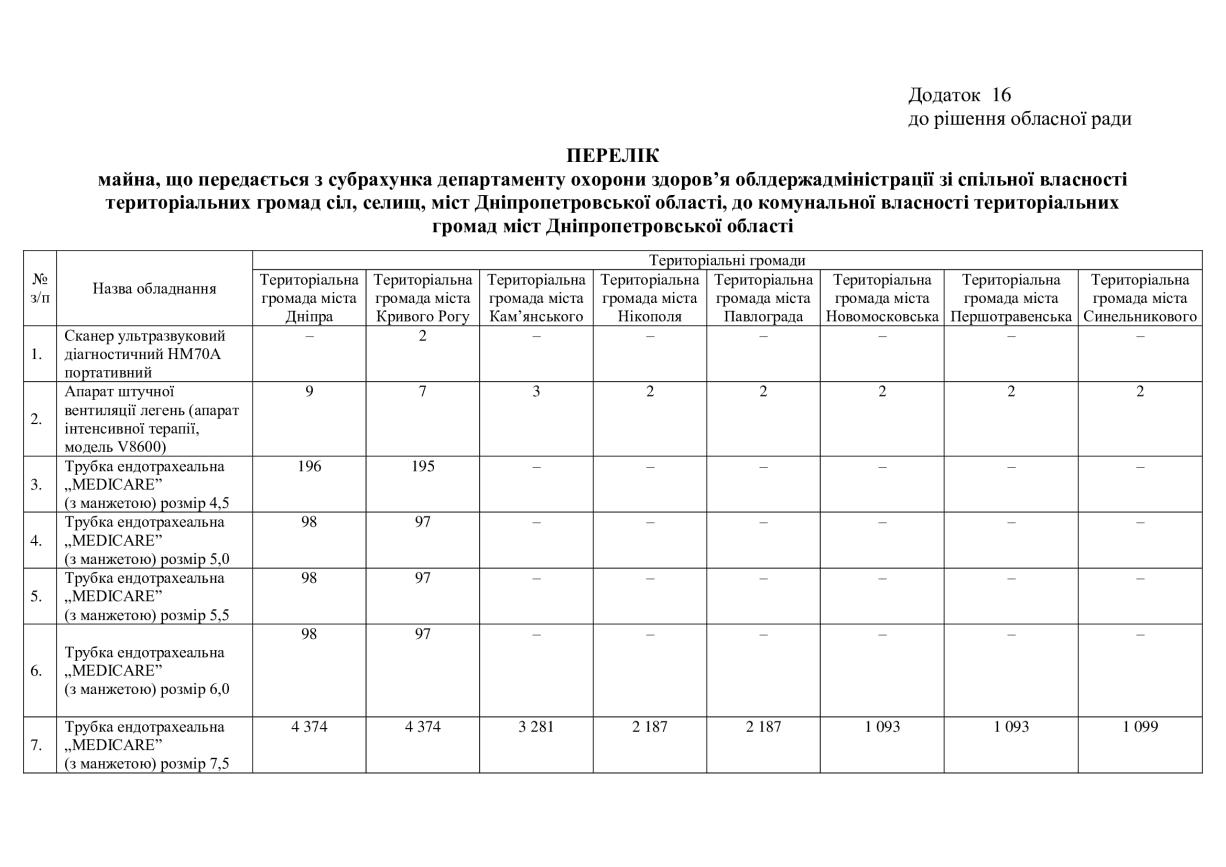 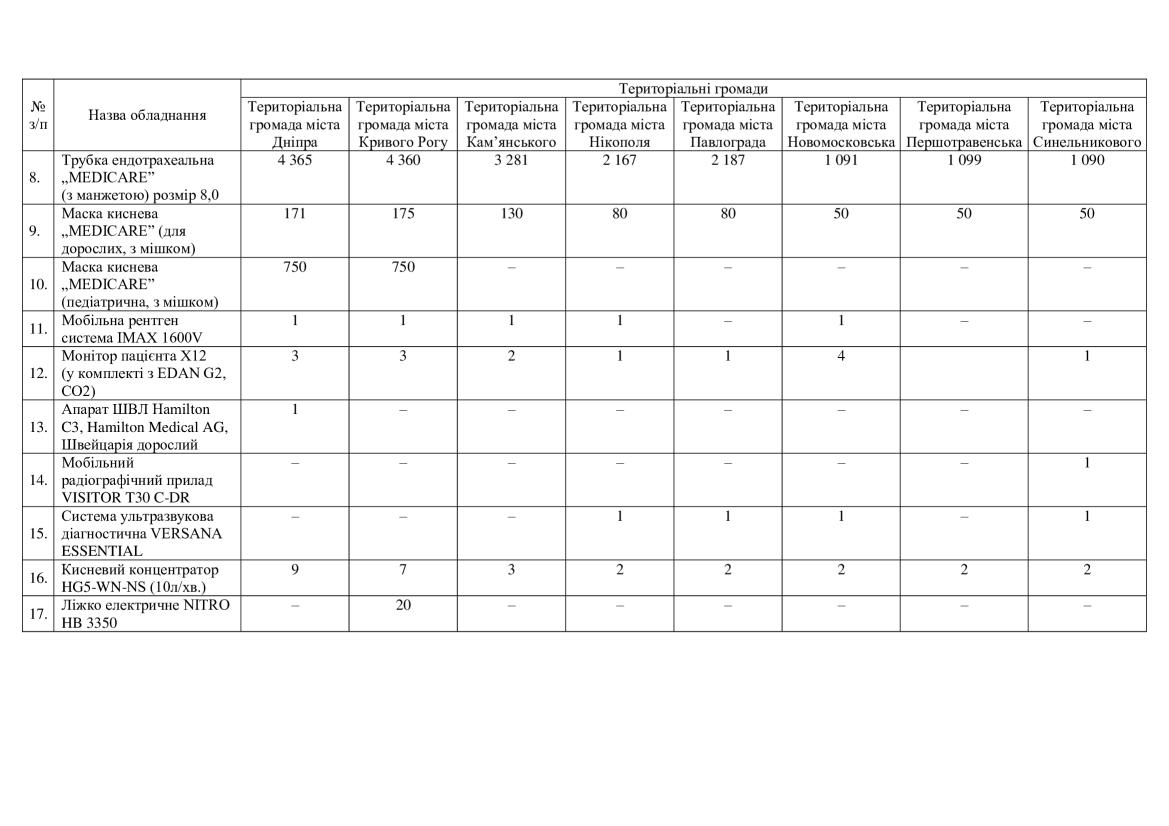 Результати голосування:за 			– 6проти		 – 0утримались 	–  0 усього 		–  66. Визначити нерухоме майно, розташоване за адресою: м. Дніпро, просп. Олександра Поля, 83 яке обліковується на балансі комунального закладу вищої освіти „Дніпровська академія неперервної освіти” Дніпропетровської обласної ради”, як таке, що перебуває в оперативному управлінні комунального закладу вищої освіти „Дніпровська академія неперервної освіти” Дніпропетровської обласної ради”. 7. Припинити право оперативного управління за комунальним закладом вищої освіти „Дніпровський педагогічний коледж” Дніпропетровської обласної ради” на нерухоме майно, розташоване за адресою: м. Дніпро, просп. Олександра Поля, 83, що передано відповідно до передавального акту в оперативне управління комунального закладу вищої освіти „Дніпровська академія неперервної освіти” Дніпропетровської обласної ради”. Результати голосування:за 			– 4проти		 – 0                            утримались 	–  1  (Пригунов Г.О.) 				      не голосували      – 1 (Турчак А.М.)усього 		–  68. Припинити право господарського відання за комунальним підприємством „Їдальня № 810” Дніпропетровської обласної ради” на нерухоме майно ‒ будівлю складу літ. М-1, літ. Н-1, розташоване за адресою: м. Дніпро, просп. Олександра Поля, 2, що передане у господарське відання комунального підприємства „Агропроекттехбуд” Дніпропетровської обласної ради”. Результати голосування:за 			– 5проти		 – 0утримались 	–  0  				     не голосували      –  1 (Турчак А.М.)усього 		–  69. Скасувати Пункт 1.12. рішення Дніпропетровської обласної ради                                від 09 жовтня 2020 року № 657-25/VII „Про деякі питання управління майном, що належить до спільної власності територіальних громад сіл, селищ, міст Дніпропетровської області”. 10. Затвердити техніко-економічне обґрунтування передачі окремого індивідуально визначеного майна з державної власності з балансу інформаційно-консультативного центру з питань соціального захисту при департаменті соціального захисту населення Дніпропетровської обласної державної адміністрації до спільної власності територіальних громад сіл, селищ, міст Дніпропетровської області. 11. Затвердити техніко-економічне обґрунтування передачі окремого індивідуально визначеного майна з державної власності з балансу Дніпропетровського обласного центру по нарахуванню та здійсненню соціальних виплат до спільної власності територіальних громад сіл, селищ, міст Дніпропетровської області. 11. Надати дозвіл:11.1. Комунальному підприємству „Дніпропетровський обласний спеціалізований реабілітаційний центр „Солоний лиман” Дніпропетровської обласної ради” на проведення реконструкції споруд водонапірних башт згідно з проєктом „Реконструкція існуючих споруд водонапірних башт 1 та 2 КП „Дніпропетровський обласний спеціалізований реабілітаційний центр „Солоний лиман” ДОР”. 11.2. Комунальному підприємству „Дніпропетровська багатопрофільна клінічна лікарня з надання психіатричної допомоги” Дніпропетровської обласної ради” на проведення реконструкції приміщень №№ 38,39 в будівлі лікувально-діагностичного корпусу АУП, розташованої за адресою: м. Дніпро, вул. Бехтерева, 1, під розміщення комп’ютерного томографа. 12. Прийняти з державної власності до спільної власності територіальних громад сіл, селищ, міст Дніпропетровської області земельні ділянки площею 3,2150 га (кадастровий номер 1210100000:07:210:0101) та площею 0,5202 (кадастровий номер 1210100000:07:210:0099), розташовані за адресою: м. Дніпро, вул. Макарова, 27-А, на яких розміщена будівля Універсального видовищно-спортивного палацу „Метеор”.12.1. Надати право постійного користування земельними ділянками, зазначеними у п. 12 цього рішення, комунальному закладу „Дніпропетровський обласний центр фізичного здоров’я населення „Спорт для всіх”.12.2. Уповноважити першого заступника голови Дніпропетровської обласної ради Гуфмана Г.Л. підписати акти приймання-передачі земельних ділянок, зазначених у пункті 12 цього рішення та здійснити заходи, передбачені чинним законодавством України, щодо реєстрації в Державному реєстрі речових прав на нерухоме майно права комунальної власності на ці земельні ділянки.12.3. Директорові комунального закладу „Дніпропетровський обласний центр фізичного здоров’я населення „Спорт для всіх” 
Тімарєву С.В. здійснити заходи, передбачені чинним законодавством України, щодо реєстрації в Державному реєстрі речових прав на нерухоме майно права постійного користування земельними ділянками, зазначеними у пункті 12 цього рішення.13. Контроль за виконанням цього рішення покласти на постійну комісію обласної ради з питань базових галузей економіки, комунальної власності, концесії, корпоративних прав, інвестицій та міжрегіонального співробітництва.Рекомендувати сесії обласної ради розглянути проєкт рішення „ Про деякі питання управління майном, що належить до спільної власності територіальних громад сіл, селищ, міст Дніпропетровської області ”.		В порядку контролю за прийнятим рішеням направити запит про надання результатів інвентарізації комунального підприємства „Енергопостачання” Дніпропетровської обласної ради”.Результати голосування:за 			– 6проти		 – 0утримались 	–  0 усього 		–  6СЛУХАЛИ 4.	Про внесення змін до рішення обласної ради від 14 липня 2017 року № 221-9/VІІ „Про затвердження Порядку списання майна спільної власності територіальних громад сіл, селищ, міст Дніпропетровської області”.Інформація: Царік О.М. – начальник відділу комунальної власності управління стратегічного планування та комунальної власності.Виступили:  Пісоцький В.А., Турчак А.М.ВИРІШИЛИ:1. Внести зміни до рішення обласної ради від 14 липня 2017 року 
№ 221-9/VІІ „Про затвердження Порядку списання майна спільної власності територіальних громад сіл, селищ, міст Дніпропетровської області”:1.1. У додатку до рішення обласної ради другий абзац підпункту 2.1 пункту 2  викласти у новій редакції:„морально застаріле чи фізично зношене”.1.2. У додатку до рішення обласної ради виключити підпункт 2.3 пункту 2.1.3. У додатку до рішення обласної ради подальші підпункти пункту 2 викласти у новій редакції:2.4.1. Керівником підприємства, установи, закладу шляхом видачі наказу щодо списання повністю амортизованих основних фондів (засобів), інших необоротних  матеріальних активів, які перебувають на балансах підприємств, установ, закладів (крім нерухомого майна та об’єктів незавершеного будівництва), первісна (переоцінена) вартість яких становить менш як 50 тис. грн.2.4.2. Головою обласної ради шляхом видання розпорядження про списання повністю амортизованих основних фондів (засобів), інших необоротних  матеріальних активів, які перебувають на балансі обласної ради (крім нерухомого майна та об’єктів незавершеного будівництва),  первісна  (переоцінена)  вартість  яких становить менш як 50 тис. грн”.1.4. У додатку до рішення обласної ради другий абзац підпункту 2.5 викласти у новій редакції:„підписане керівником суб’єкта господарювання техніко-економічне обґрунтування необхідності списання майна, в якому містяться розрахунки та/або інша інформація про очікуваний фінансовий результат списання майна та про те, як воно вплине на фінансовий план (для державних підприємств), напрями використання коштів, які передбачається одержати в результаті списання, а також інформація про вплив списання майна на цілісність майнового комплексу і провадження суб’єктом господарювання виробничої та іншої діяльності;”.1.5. У додатку до рішення обласної ради перший абзац підпункту 2.10 викласти у новій редакції:„Комісія: 	проводить в установленому законодавством порядку інвентаризацію майна, що пропонується до списання, та за її результатом складає відповідний акт”.2. Контроль за виконанням цього рішення покласти на постійну комісію обласної ради з питань базових галузей економіки, комунальної власності, концесії, корпоративних прав, інвестицій та міжрегіонального співробітництва.3. Рекомендувати сесії обласної ради розглянути проєкт рішення „Про деякі питання управління майном, що належить до спільної власності територіальних громад сіл, селищ, міст Дніпропетровської області ”.Результати голосування:за 			– 6проти		 – 0утримались 	–  0 усього 		–  6СЛУХАЛИ 5. Про прийняття земельних ділянок до спільної власності територіальних громад сіл, селищ, міст Дніпропетровської областіІнформація: Пісоцького В.А.– голова постійної комісії з питань базових галузей економіки, комунальної власності, концесії, корпоративних прав, інвестицій та міжрегіонального співробітництваВИРІШИЛИ: 1. Інформацію Пісоцького В.А. взяти до відома.2. Звернутися до голови Дніпропетровської обласної ради                 Лукашука М.В. з пропозицією щодо підготовки  проєкту обласної ради „Про прийняття земельних ділянок до спільної власності територіальних громад сіл, селищ, міст Дніпропетровської області”, а саме:Прийняти з державної власності до спільної власності територіальних громад сіл, селищ, міст Дніпропетровської області земельні ділянки площею 3,2150 га (кадастровий номер 1210100000:07:210:0101) та площею 0,5202 (кадастровий номер 1210100000:07:210:0099), розташовані за адресою: м. Дніпро, вул. Макарова, 27-А, на яких розміщена будівля Універсального видовищно-спортивного палацу „Метеор”.Надати право постійного користування земельними ділянками, зазначеними у п. 1 цього рішення, комунальному закладу „Дніпропетровський обласний центр фізичного здоров’я населення „Спорт для всіх”.Уповноважити першого заступника Дніпропетровської обласної ради Гуфмана Г.Л. підписати акти приймання-передачі земельних ділянок, зазначених у пункті 1 цього рішення та здійснити заходи, передбачені чинним законодавством України, щодо реєстрації в Державному реєстрі речових прав на нерухоме майно права комунальної власності на ці земельні ділянки.3. Погодити проект рішення обласної ради „Про прийняття земельних ділянок до спільної власності територіальних громад сіл, селищ, міст Дніпропетровської області”.4. Рекомендувати сесії обласної ради розглянути проєкт рішення „Про прийняття земельних ділянок до спільної власності територіальних громад сіл, селищ, міст Дніпропетровської області”.Результати голосування:за 			– 6проти		 – 0утримались 	–  0 усього 		–  6СЛУХАЛИ 6.	Про зняття з контролю рішення обласної ради від         23 листопада 2012 року № 368-16/VI ,,Про регіональну Програму передачі гуртожитків у власність територіальних громад Дніпропетровської області на 2012 – 2015 роки.Інформація: Царік О.М. – начальник відділу комунальної власності управління стратегічного планування та комунальної власності.Виступили:  Пісоцький В.А.ВИРІШИЛИ:1. Заключний звіт про виконання регіональної Програми передачі гуртожитків у власність територіальних громад Дніпропетровської області на 2012 – 2015 роки взяти до відома (додається).2. Рішення обласної ради від 23 листопада 2012 року № 368-16/VI ,,Про регіональну Програму передачі гуртожитків у власність територіальних громад Дніпропетровської області на 2012 – 2015 роки” зняти з контролю як таке, що виконане.а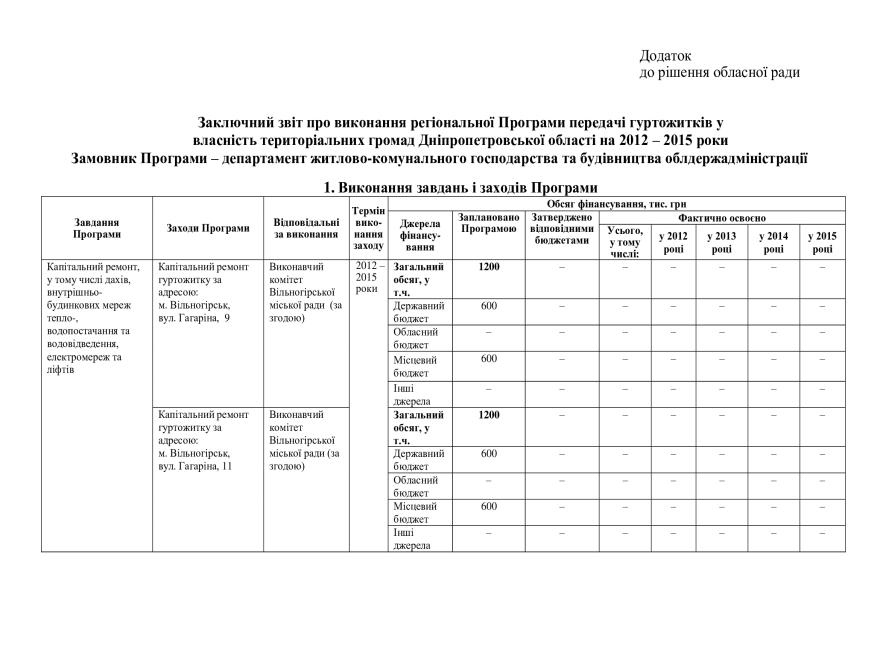 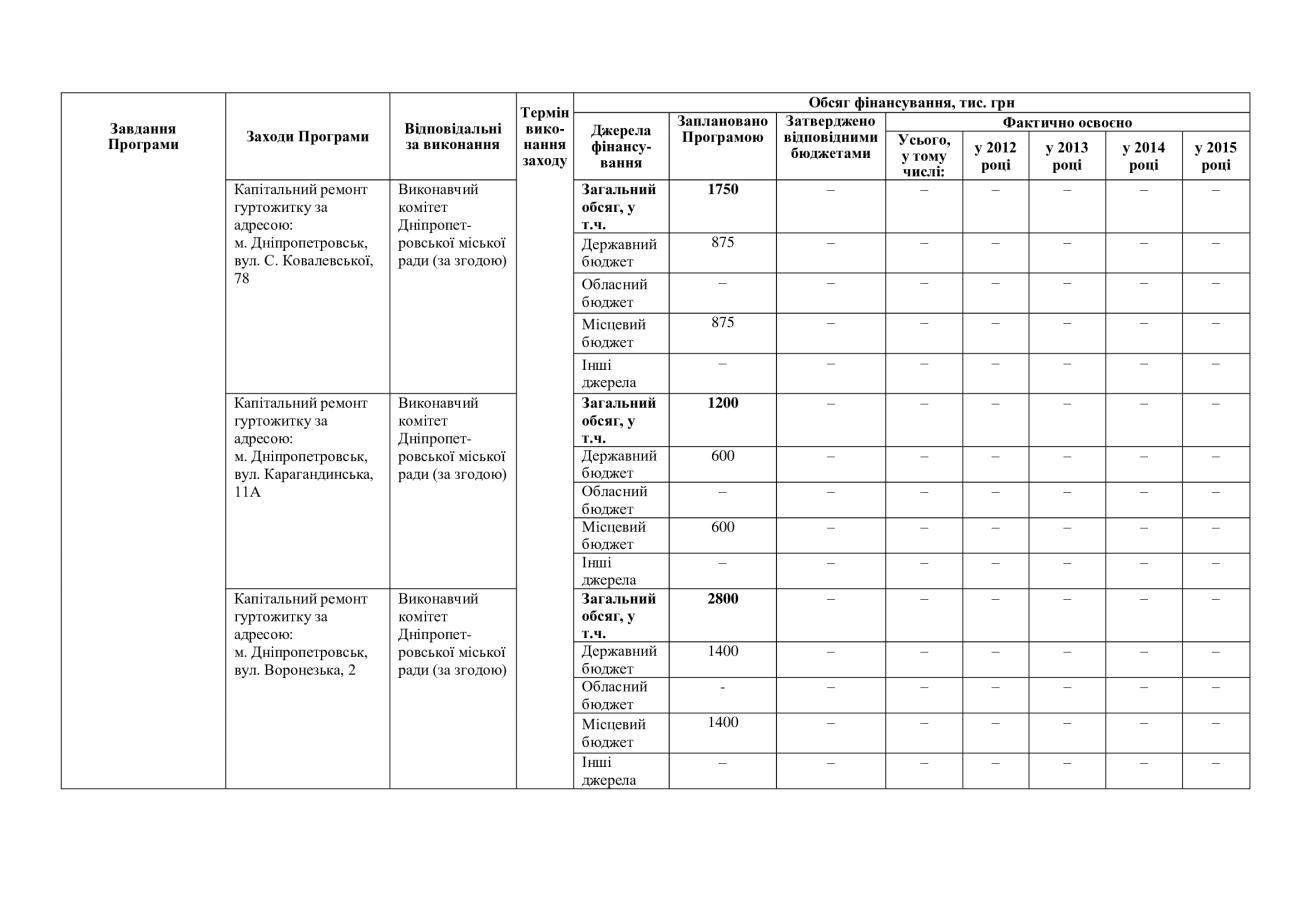 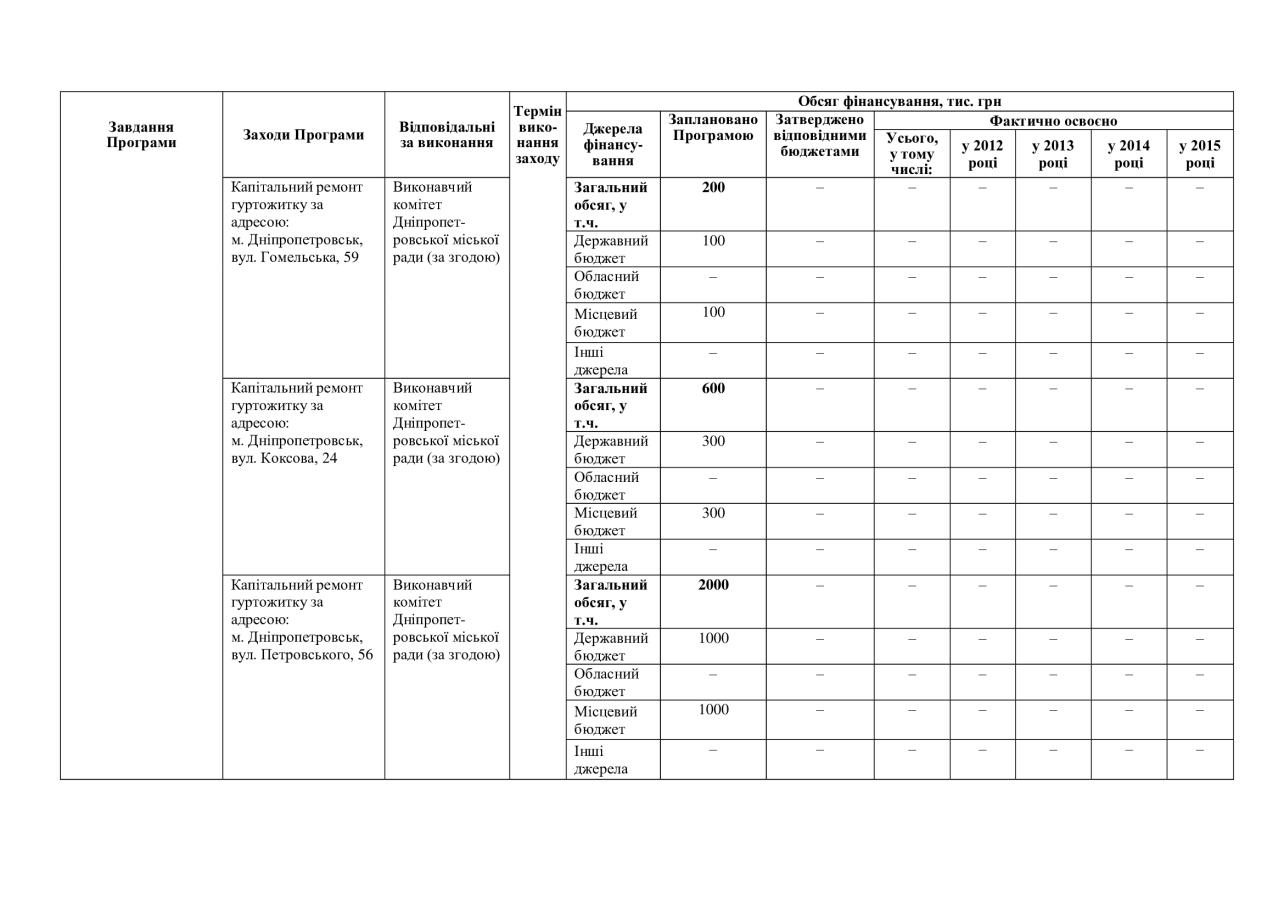 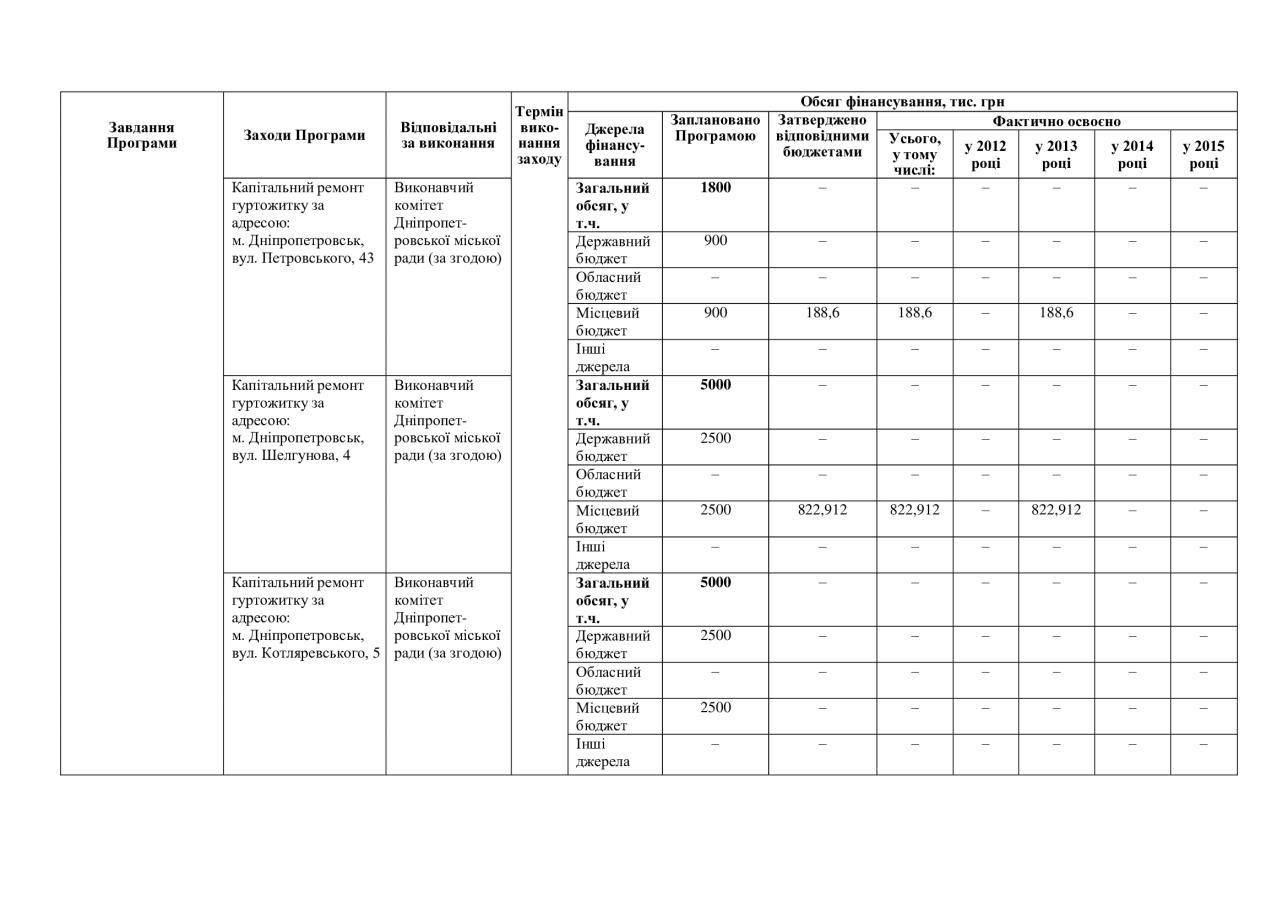 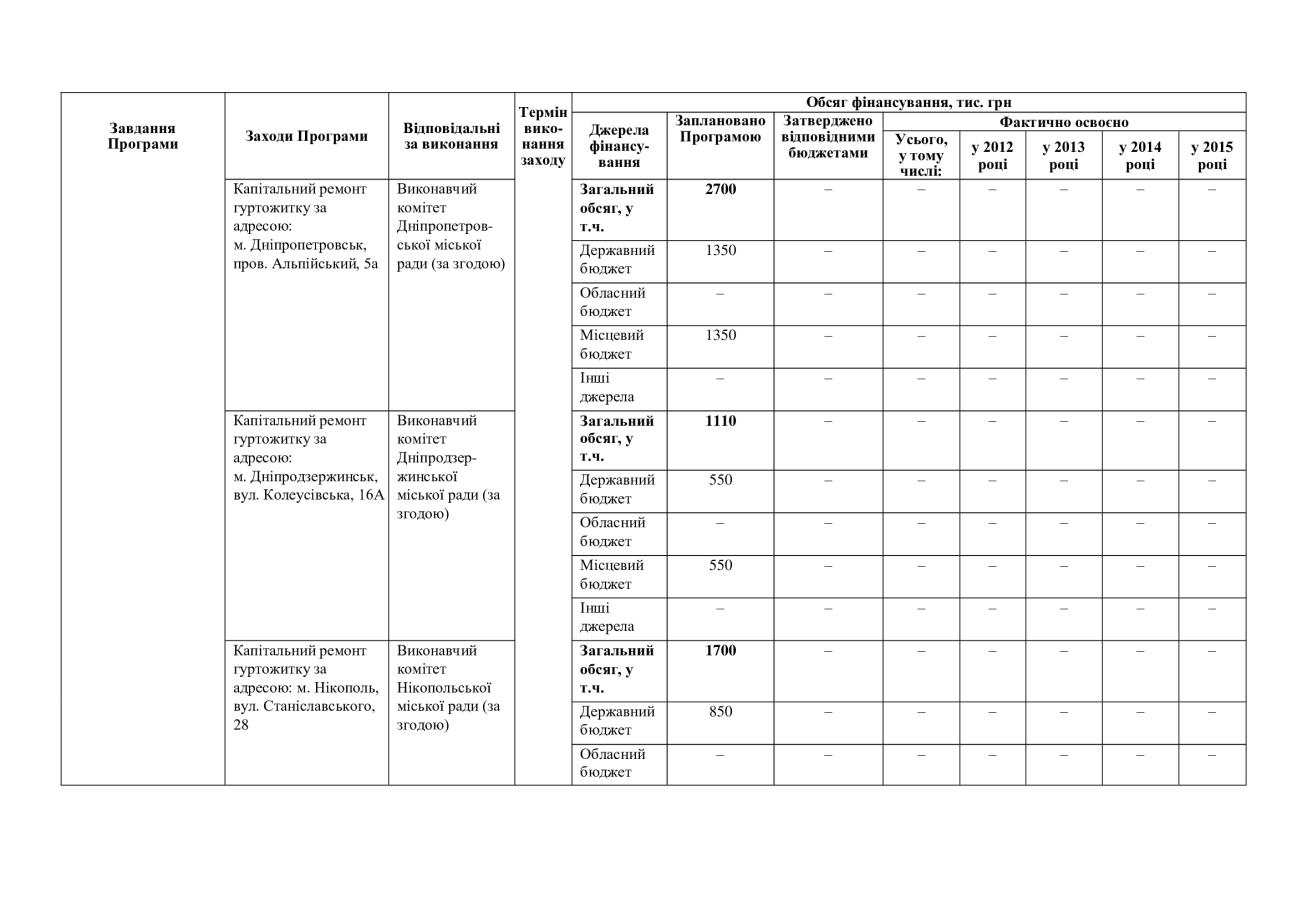 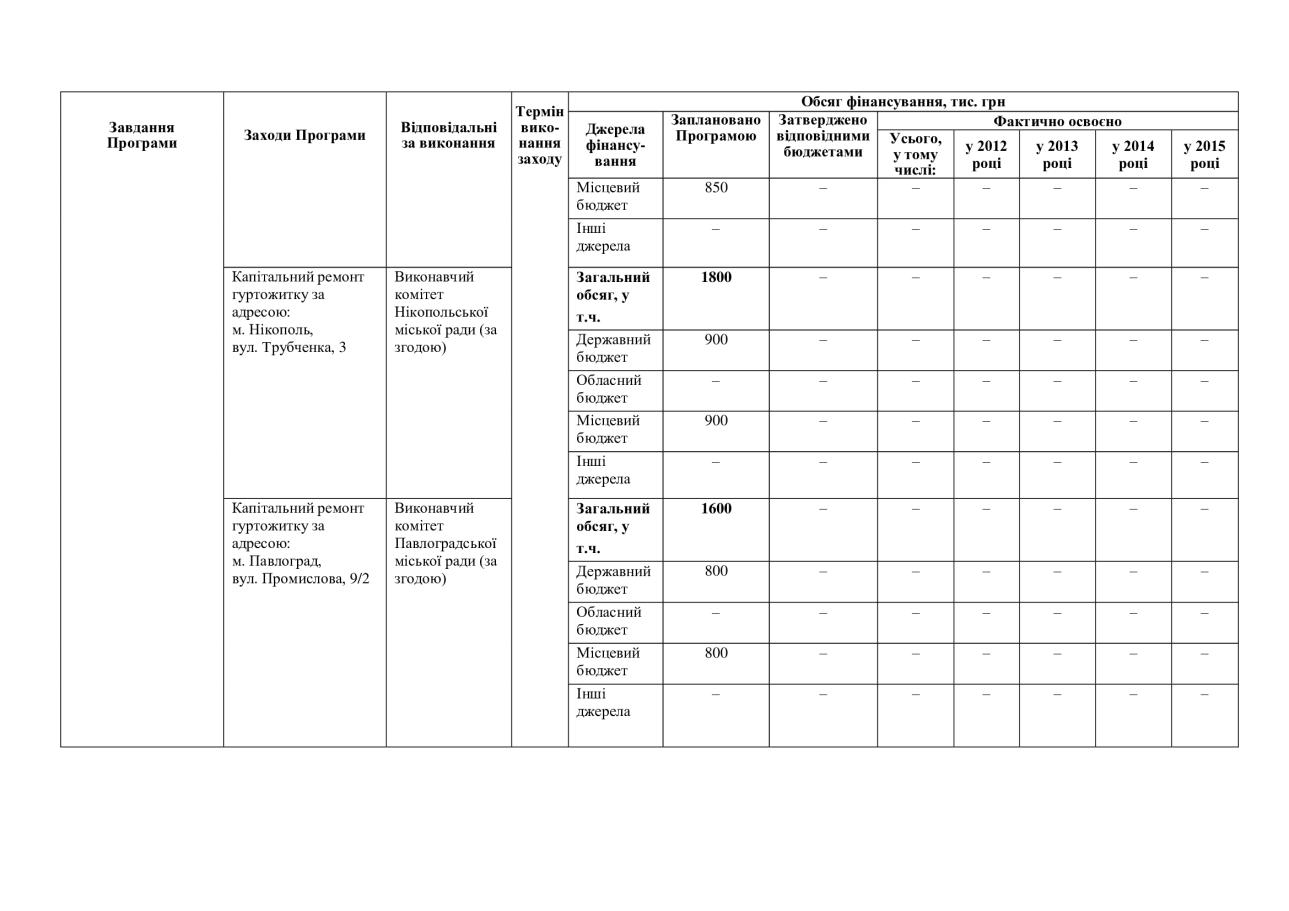 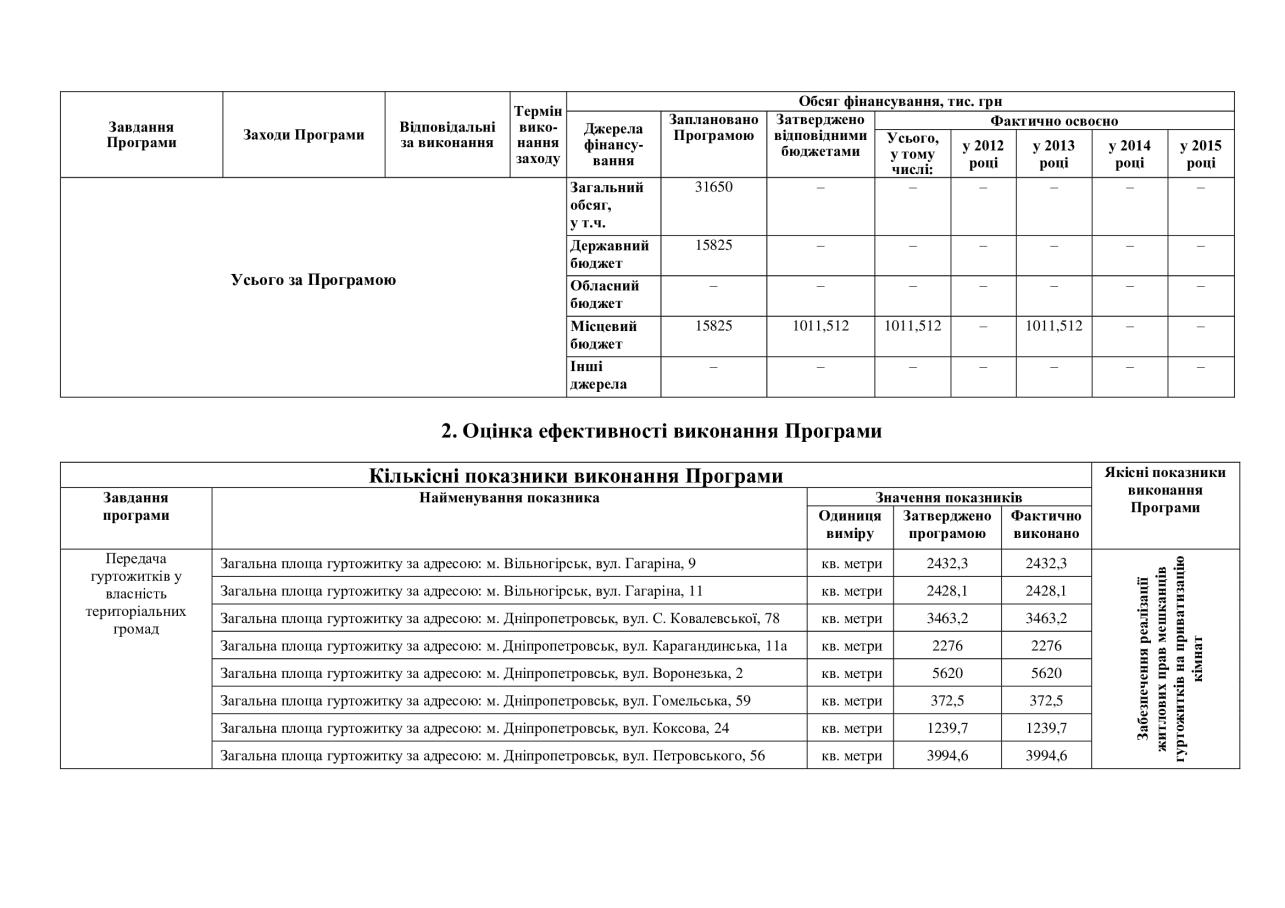 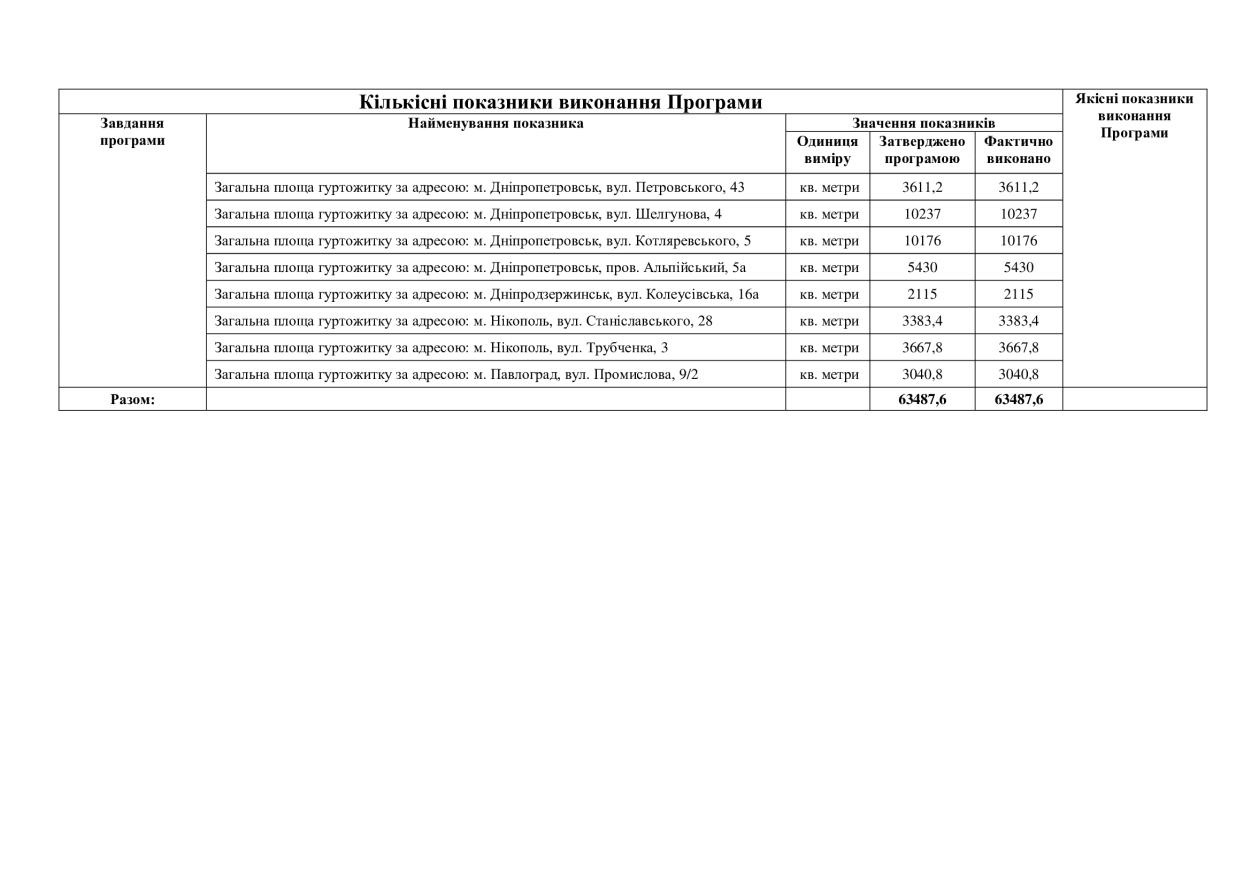 Додаток до додаткадо рішення обласної ради Заключний звітпро виконання регіональної Програми передачі гуртожитків у власність територіальних громад Дніпропетровської області на 2012 – 2015 рокиРегіональна Програма передачі гуртожитків у власність територіальних громад Дніпропетровської області на 2012 – 2015 роки затверджена рішенням Дніпропетровської обласної ради від 23 листопада 2012 року № 368-16/VІ (далі – Програма), була розроблена з метою виконання Закону України „Про Загальнодержавну цільову програму передачі гуртожитків у власність територіальних громад на 2012 – 2015 роки”.Мета Програми – передача гуртожитків у власність територіальних громад для забезпечення реалізації житлових прав мешканців гуртожитків. 	Функції замовника Програми виконувало управління житлово-комунального господарства облдержадміністрації, з листопада 2012 року – департамент житлово-комунального господарства та будівництва облдержадміністрації у зв’язку з реорганізацією управління згідно з розпорядженням голови облдержадміністрації від 08 листопада 2012 року               № Р-830/0/3-12 „Про структуру обласної державної адміністрації” (зі змінами).Відповідальні за виконання заходів Програми – виконавчі комітети Вільногірської, Дніпропетровської, Дніпродзержинської, Нікопольської та Павлоградської міських рад (за згодою).Фінансування завдань та заходів Програми планувалося за рахунок коштів державного та місцевих бюджетів.Для виконання заходів Програми на 2012 – 2015 роки було затверджено орієнтовний обсяг фінансування у сумі 31650 тис. грн, у тому числі за рахунок коштів державного бюджету – 15825,0 тис. грн, місцевих бюджетів – 15825,0 тис. грн.Упродовж  2012 – 2015 років відповідні кошти з державного бюджету не надходили. У 2013 році за кошти міського бюджету в гуртожитках по                                 вул. Петровського, 43 та вул. Шелгунова, 4 у м. Дніпропетровську виконано капітальний ремонт внутрішньобудинкових електромереж з улаштуванням електролічильників на кожну кімнату в обсязі 1011,5 тис. грн. Під час реалізації Програми у 2012 – 2015 роках в області прийнято до комунальної власності територіальних громад:Органами місцевого самоврядування прийняті рішення про надання відповідним житловим комплексам статусу гуртожитку та про надання дозволу на приватизацію жилих і нежилих приміщень таких гуртожитків. Виконання Програми сприяло зменшенню зумовленої житловою проблемою соціальної напруженості у суспільстві, яка існує багато років, та забезпеченню реалізації житлових прав мешканців гуртожитків на приватизацію кімнат.3. Рекомендувати сесії обласної ради розглянути проєкт рішення „Про зняття з контролю рішення обласної ради від 23 листопада 2012 року № 368-16/VI ,,Про регіональну Програму передачі гуртожитків у власність територіальних громад Дніпропетровської області на 2012 – 2015 роки”.Результати голосування:за 			– 6проти		 – 0утримались 	–  0 усього 		–  6СЛУХАЛИ 7.	Про затвердження Примірного договору оренди нерухомого або іншого окремого індивідуально визначеного майна, що належить до спільної власності територіальних громад сіл. селищ, міст Дніпропетровської областіІнформація Виходов Є.А. – начальник відділу оренди нерухомого майна управління стратегічного планування та комунальної власності.Виступили: Пісоцький В.А., Турчак А. М., Пригунов Г.О. Поставлено на голосування питання щодо:1. Затвердження Примірного договору оренди нерухомого або іншого окремого індивідуально визначеного майна, що належить до спільної власності територіальних громад сіл, селищ, міст Дніпропетровської області (додається).2. Визнання таким, що втратило чинність, рішення обласної ради             від 23 березня 2007 року № 124-7/V „Про оренду нерухомого майна, що є власністю територіальних громад сіл, селищ, міст області” (зі змінами).3. Контроль за виконанням цього рішення покласти на постійну комісію обласної ради з питань базових галузей економіки, комунальної власності, концесії, корпоративних прав, інвестицій та міжрегіонального співробітництва.     Додаток до рішення                           обласної ради ПРИМІРНИЙ ДОГОВІР
оренди нерухомого або іншого окремого індивідуально визначеного 
майна, що належить до спільної власності територіальних громад сіл, селищ, міст Дніпропетровської областіI. Змінювані умови договору (далі – Умови)
___________1 Ця інформація зазначається про орендарів – громадські організації (об’єднання), які отримали право на укладення договору без проведення аукціону.2 Формулювання пункту 12.1(2) застосовується у разі, коли станом на дату укладення цього договору стосовно Майна (або єдиного майнового комплексу, до складу якого входить Майно) прийнято рішення про включення до переліку об’єктів, що підлягають приватизації.3 Формулювання пункту 12.1(3) застосовується до договорів типу 5.1(Г) – продовження договору без проведення аукціону. У такому разі дата закінчення цього договору визначається шляхом додавання строку, на який продовжується попередній договір, до дати закінчення попереднього договору оренди.  4 Пункт заповнюється, якщо цей договір є договором типу 5(А) або 5(В) і майно за цим договором передається за результатами проведення аукціону.5 Пункт 17 Умов заповнюється лише для договорів типу 5.1(Г) – продовження договору без проведення аукціону.II. Незмінювані умови договору1. Предмет договору1.1. Орендодавець і Балансоутримувач передають, а Орендар приймає у строкове платне користування Майно, зазначене у пункті 4 Умов, вартість якого становить суму, визначену у пункті 6 Умов.1.2. Майно передається в оренду для використання згідно з пунктом 7 Умов.2. Умови передачі орендованого Майна Орендарю2.1. Орендар вступає у строкове платне користування Майном у день підписання акта приймання-передачі Майна.Акт приймання-передачі підписується між Орендарем і Балансоутримувачем одночасно з підписанням цього договору. Або*:Акт приймання-передачі підписується протягом 10 робочих днів із дати припинення договору з попереднім орендарем відповідно до Порядку.*Альтернативне формулювання другого речення пункту 2.1 цього договору застосовується, якщо договір є договором, що укладається з переможцем аукціону на продовження договору оренди (договір 
типу 5.1(В) і такий переможець аукціону є особою іншою, ніж Орендар Майна, станом на дату оголошення аукціону.Акт приймання-передачі Майна в оренду та акт повернення майна з оренди складаються згідно з додатками 1, 2, 3, 4 до договору. 2.2. Передача Майна в оренду здійснюється за його страховою вартістю, визначеною у пункті 6.2 Умов.3. Орендна плата3.1. Орендна плата становить суму, визначену у пункті 9 Умов. Нарахування податку на додану вартість на суму орендної плати здійснюється у порядку, визначеному законодавством.До складу орендної плати не входять витрати на утримання орендованого майна (комунальних послуг, послуг з управління об’єктом нерухомості, витрат на утримання прибудинкової території та місць загального користування, вартість послуг із ремонту й технічного обслуговування інженерного обладнання та внутрішньобудинкових мереж, ремонту будівлі, у тому числі: покрівлі, фасаду, вивіз сміття тощо), а також компенсація витрат Балансоутримувача за користування земельною ділянкою. Орендар несе ці витрати на основі окремих договорів, укладених із Балансоутримувачем та/або безпосередньо з постачальниками комунальних послуг у порядку, визначеному у пункті 6.5 цього договору.3.2. (1) Якщо орендна плата визначена за результатами аукціону, орендна плата за січень – грудень року оренди, що настає за роком, на який припадає перший місяць оренди, визначається шляхом коригування орендної плати за перший місяць оренди на річний індекс інфляції року, на який припадає перший місяць оренди. Орендна плата за січень – грудень третього року оренди й кожного наступного календарного року оренди визначається шляхом коригування місячної орендної плати, що сплачувалася у попередньому році, на річний індекс інфляції такого року. Або (залишити одне з двох альтернативних формулювань):3.2. (2) Якщо орендна плата визначена на підставі абзацу третього або четвертого частини сьомої статті 18 Закону, то:орендна плата за перший місяць оренди визначається з урахуванням таких особливостей: якщо між датою визначення орендної плати за базовий місяць (визначений відповідно до пункту 9.1 Умов) і датою підписання акта приймання-передачі минуло більш як один повний календарний місяць, то розмір орендної плати за перший місяць оренди встановлюється шляхом коригування орендної плати за базовий місяць на індекс інфляції у місяцях, що минули з дати визначення орендної плати за базовий місяць;орендна плата за другий і кожний наступний місяці оренди визначається шляхом коригування орендної плати за попередній місяць на індекс інфляції за наступний місяць.3.2 (3) Якщо орендна плата визначена на підставі Методики та складає 1 (одну) гривню на рік, вона не потребує коригування на річний індекс інфляції.3.3. Орендар сплачує орендну плату до обласного бюджету та/або Балансоутримувачу у співвідношенні, визначеному у пункті 16 Умов (або в іншому співвідношенні, визначеному законодавством), щомісяця/ один раз на рік:до 15 числа поточного місяця оренди – для орендарів, які отримали майно в оренду за результатами аукціону (договори типу 5(А) і 5(В);до 15 числа, що настає за поточним місяцем оренди, – для орендарів, які отримали майно в оренду без аукціону (договори типу 5(Б) і 5(Г);і до 5 числа, що настає за поточним місяцем оренди, – у випадку, передбаченому пунктом 182 Порядку.Або:протягом 1 (одного) місяця з моменту укладання цього договору.3.4. Орендар сплачує орендну плату на підставі рахунків Балансоутримувача, а саме – на оплату: частини орендної плати,                яка сплачується на реєстраційний (поточний) рахунок Балансоутримувача, і частини орендної плати, яка сплачується у дохід обласного бюджету. Податок на додану вартість нараховується на загальну суму орендної плати відповідно до вимог Податкового кодексу України. Орендар, який згідно з вимогами податкового законодавства України є платником податку на додану вартість, сплачує Балансоутримувачу належну йому частину орендної плати разом із податком на додану вартість, нарахованим на загальну суму орендної плати. Балансоутримувач у рахунку на оплату частини орендної плати, яка сплачується Орандарем у дохід обласного бюджету, зазначає:код доходу обласного бюджету 22080400 „Надходження від орендної плати за користування цілісним майновим комплексом та іншим майном, що перебуває в комунальній власності (АРК, області, міст Києва та Севастополя);реєстраційний рахунок, відкритий в органах Державної казначейської служби України за місцем реєстрації Майна, для акумулювання коштів – доходів обласного бюджету. Реквізити рахунків визначені на сайті Головного управління Державної казначейської служби в Дніпропетровській області dnp.treasury.gov.ua, Accounts_MB______рікxls   Балансоутримувач надсилає Орендарю рахунок не пізніше ніж за п’ять робочих днів до дати платежу. Протягом п’яти робочих днів після закінчення поточного місяця оренди Балансоутримувач передає Орендарю акт виконаних робіт на надання орендних послуг разом із податковою накладною за умови реєстрації Орендаря платником податку на додану вартість.3.5. У день укладення цього договору або до цієї дати Орендар сплачує орендну плату за кількість місяців, зазначену у пункті 10 Умов (авансовий внесок з орендної плати), на підставі документів, визначених у пункті 3.6 цього договору.3.6. Якщо цей договір укладено за результатами проведення аукціону, то підставою для сплати авансового внесок з орендної плати є протокол про результати електронного аукціону.Якщо цей договір укладено без проведення аукціону (договір 
типу 5.1(Б), то підставою для сплати авансового внеску з орендної плати є рішення, прийняте відповідно до пункту 121 Порядку.Якщо цей договір укладено у результаті продовження попереднього договору оренди без проведення аукціону (пункт 5.1(Г) Умов), то підставою для сплати авансового платежу з орендної плати є рішення Орендодавця, прийняте згідно з пунктом 141 Порядку.3.7. Якщо цей договір укладено без проведення аукціону (договори типу 5.1(Б) та 5.1(Г) Умов), розмір орендної плати підлягає перегляду на вимогу однієї зі сторін у разі зміни Методики.Орендодавець зобов’язаний звернутися до Орендаря з вимогою про перегляд орендної плати, якщо зміни до Методики мають наслідком збільшення розміру орендної плати за цим договором, протягом 30 календарних днів з моменту набрання чинності відповідними змінами.Орендар може звернутися до Орендодавця з вимогою про перегляд орендної плати, якщо зміни до Методики мають наслідком зміну розміру орендної плати за цим договором, протягом будь-якого строку після набрання чинності відповідними змінами.Новий розмір орендної плати починає застосовуватися з першого числа місяця, що настає за датою укладення сторонами додаткової угоди до цього договору щодо приведення розміру орендної плати відповідно до змін, внесених до Методики. Відмова Орендаря укласти додаткову угоду щодо збільшення орендної плати з метою приведення її відповідно до змін, внесених до Методики, є підставою для дострокового припинення цього договору.3.8. У разі несвоєчасної сплати або сплати не у повному обсязі орендної плати орендна плата стягується Орендодавцем (у частині, належній обласному бюджету) та/або Балансоутримувачем (у частині, належній Балансоутримувачу). Орендодавець і Балансоутримувач можуть за домовленістю звернутися з позовом про стягнення орендної плати та за окремо укладеними договорами за цим договором, за якими в Орендаря є заборгованість, в інтересах відповідної сторони. Сторона, в інтересах якої подається позов, може компенсувати іншій стороні судові та інші витрати, пов’язані з поданням позову.3.9. На суму заборгованості Орендаря зі сплати орендної плати нараховується пеня у розмірі подвійної облікової ставки Національного банку на дату нарахування пені від суми заборгованості за кожний день прострочення перерахування орендної плати.3.10. Надміру сплачена сума орендної плати, що надійшла у дохід обласного бюджету або на реєстраційний рахунок (поточний рахунок) Балансоутримувачу, підлягає в установленому порядку зарахуванню у рахунок подальших платежів, а у разі неможливості такого зарахування у зв’язку з припиненням орендних відносин – поверненню Орендарю. Сума орендної плати, сплаченої авансом відповідно до пункту 3.5 цього договору, підлягає зарахуванню у рахунок сплати орендної плати за перші місяці оренди після підписання акта приймання-передачі Майна.3.11. Припинення договору оренди не звільняє Орендаря від обов’язку сплатити заборгованість за орендною платою, якщо така виникла, у повному обсязі, ураховуючи пеню та неустойку (у разі наявності).3.12. Орендар зобов’язаний на вимогу Орендодавця або балансоутримувача проводити звіряння взаєморозрахунків за орендними платежами та оформляти акти звіряння.3.13. Надавати Балансоутримувачу протягом п’яти робочих днів копії платіжних документів, завірених належним чином, що підтверджують перерахування відповідного розміру орендної плати згідно з пунктом 16 Умов договору в дохід обласного бюджету та/або на реєстраційний рахунок балансоутримувача у терміни, визначені у пункті 3.3 договору.4. Повернення Майна з оренди і забезпечувальний депозит4.1. У разі припинення договору Орендар зобов’язаний:звільнити протягом трьох робочих днів орендоване Майно від належних Орендарю речей і повернути його відповідно до акта повернення з оренди орендованого Майна у тому стані, в якому Майно перебувало на момент передачі його в оренду, з урахуванням нормального фізичного зношення, а якщо Орендарем були виконані невід’ємні поліпшення або проведено капітальний ремонт, то разом із такими поліпшеннями/капітальним ремонтом;сплатити орендну плату, нараховану до дати, що передує даті повернення Майна з оренди, пеню (у разі наявності), сплатити Балансоутримувачу платежі за договором про відшкодування витрат Балансоутримувача на утримання орендованого Майна та надання комунальних послуг Орендарю, нараховану до дати, що передує даті повернення Майна з оренди;відшкодувати Балансоутримувачу збитки у разі погіршення стану або втрати (повної або часткової) орендованого Майна з вини Орендаря (і у межах сум, що перевищують суму страхового відшкодування, якщо воно поширюється на випадки погіршення стану або втрати орендованого Майна), або у разі демонтажу чи іншого вилучення невід’ємних поліпшень/капітального ремонту.4.2. Протягом трьох робочих днів із моменту припинення цього договору Балансоутримувач зобов’язаний оглянути Майно й зафіксувати його поточний стан, а також стан розрахунків за цим договором і за договором про відшкодування витрат Балансоутримувача на утримання орендованого Майна та надання комунальних послуг Орендарю в акті повернення з оренди орендованого Майна.Балансоутримувач складає акт повернення з оренди орендованого Майна у трьох оригінальних примірниках і надає підписані Балансоутримувачем примірники Орендарю.Орендар зобов’язаний: підписати три примірники акта повернення з оренди орендованого Майна не пізніше ніж протягом робочого дня, що настає з моменту їх отримання від Балансоутримувача, й одночасно повернути Балансоутримувача два примірники підписаних Орендарем актів разом із ключами від об’єкта оренди (у разі, коли доступ до об’єкта оренди забезпечується ключами);звільнити Майно одночасно з поверненням підписаних Орендарем актів.Не пізніше ніж на четвертий робочий день після припинення договору Балансоутримувач зобов’язаний надати Орендодавцю примірник підписаного акта повернення з оренди орендованого Майна або письмово повідомити Орендодавцю про відмову Орендаря від підписання акта та/або створення перешкод Орендарем у доступі до орендованого Майна з метою його огляду, та/або про неповернення підписаних Орендарем примірників акта.4.3. Майно вважається повернутим з оренди з моменту підписання Балансоутримувачем та Орендарем акта повернення з оренди орендованого Майна.4.4. Якщо Орендар не повертає Майно після отримання від Балансоутримувача примірників акта повернення з оренди орендованого Майна, то Орендар сплачує у дохід обласного бюджету неустойку в розмірі подвійної орендної плати за кожний день користування Майном після дати припинення цього договору.4.5. З метою виконання зобов’язань Орендаря за цим договором, а також за договором про відшкодування витрат Балансоутримувача на утримання орендованого Майна та надання комунальних послуг Орендарю до або у день підписання цього договору Орендар сплачує на рахунок Орендодавця забезпечувальний депозит у розмірі, визначеному у пункті 11 Умов.Якщо цей договір є договором типу 5.1 (В) або 5.1 (Г) Умов, то Орендар сплачує різницю між сумою забезпечувального депозиту, сплаченого Орендарем раніше за договором, що продовжується, і сумою, визначеною у пункті 11 Умов. Орендар сплачує повну суму забезпечувального депозиту, якщо:договір, що продовжується, не передбачав обов’язку Орендаря сплатити забезпечувальний депозит, абоцей договір є договором, що продовжується за результатами проведення аукціону (договір типу 5.1(В) Умов), але переможцем аукціону стала особа інша, ніж Орендар Майна, станом на дату оголошення аукціону (пункт 149 Порядку).4.6. Орендодавець повертає забезпечувальний депозит Орендарю протягом п’яти робочих днів після отримання від Балансоутримувача  примірника акта повернення з оренди орендованого Майна, підписаного без зауважень Балансоутримувача, або здійснює вирахування сум, визначених у пункті 4.8 цього договору, у разі наявності зауважень Балансоутримувача або Орендодавця.4.7. Орендодавець перераховує забезпечувальний депозит у повному обсязі до обласного бюджету, якщо:Орендар відмовився від підписання акта повернення з оренди орендованого Майна у строк, визначений цим договором, або створює перешкоди у доступі до орендованого Майна представників Балансоутримувача або Орендодавця з метою складення такого акта;Орендар не підписав у встановлені строки договір оренди Майна за результатами проведення аукціону на продовження цього договору оренди, в якому Орендар оголошений переможцем.4.8. Орендодавець не пізніше ніж протягом п’ятого робочого дня з моменту отримання від Балансоутримувача примірника акта повернення з оренди орендованого Майна з зауваженнями (або за наявності зауважень Орендодавця) зараховує забезпечувальний депозит у рахунок невиконаних зобов’язань Орендаря й перераховує забезпечувальний депозит на погашення зобов’язань Орендаря у такій черговості:у першу чергу погашаються зобов’язання Орендаря зі сплати пені (пункт 3.9 цього договору) (у такому разі відповідна сума забезпечувального депозиту розподіляється між обласним бюджетом і Балансоутримувачем);у другу чергу погашаються зобов’язання Орендаря зі сплати неустойки (пункт 4.4 цього договору);у третю чергу погашаються зобов’язання Орендаря зі сплати частини орендної плати, яка згідно з пунктом 16 Умов підлягає сплаті у дохід обласного бюджету;у четверту чергу погашаються зобов’язання Орендаря зі сплати частини орендної плати, яка відповідно до пункту 16 Умов підлягає сплаті Балансоутримувачу;у п’яту чергу погашаються зобов’язання Орендаря зі сплати Балансоутримувачу платежів за договором про відшкодування витрат Балансоутримувача на утримання орендованого Майна та надання комунальних послуг Орендарю;у шосту чергу погашаються зобов’язання Орендаря з компенсації суми збитків, завданих орендованому Майну;у сьому чергу погашаються зобов’язання Орендаря зі сплати інших платежів за цим договором або у рахунок погашення інших не виконаних Орендарем зобов’язань за цим договором.Орендодавець повертає Орендарю суму забезпечувального депозиту, яка залишилася після здійснення вирахувань, передбачених цим пунктом.5. Поліпшення і ремонт орендованого майна5.1. Орендар має право:проводити поточний ремонт Майна;здійснювати капітальний ремонт та невід’ємні поліпшення Майна за наявності рішення обласної ради про надання згоди, прийнятого відповідно до Закону, Порядку та письмового звернення Балансоутримувача;звернутися за згодою Орендодавця, наданою відповідно до Закону та Порядку, й один раз протягом строку оренди зарахувати частину витрат на проведення капітального ремонту в рахунок зменшення орендної плати.5.2. Порядок отримання Орендарем згоди обласної ради на проведення відповідних видів робіт, передбачених в абзаці 2 пункту 5.1 цього договору, порядок отримання Орендарем згоди обласної ради на зарахування витрат на проведення цих робіт у рахунок орендної плати й умови, на яких здійснюється таке зарахування, а також сума витрат, які можуть бути зараховані, визначаються Порядком.5.3. Орендар має право на компенсацію вартості здійснених ним невід’ємних поліпшень Майна у порядку та на умовах, установлених Порядком.5.4. Орендар має право на компенсацію вартості здійснених ним невід’ємних поліпшень Майна від переможця аукціону з приватизації Майна, а якщо таким переможцем стає Орендар, то право на зарахування у рахунок купівельної ціни суми вартості здійснених ним невід’ємних поліпшень у порядку та на умовах, установлених Законом України від       18 січня 2018 року № 2269-VIII „Про приватизацію державного і комунального майна” (Відомості Верховної Ради України, 2018 року, № 12, ст. 68) (далі – Закон про приватизацію).6. Режим використання орендованого Майна6.1. Орендар зобов’язаний використовувати орендоване Майно згідно з призначенням, визначеним у пункті 7 Умов.6.2. Орендар зобов’язаний забезпечувати збереження орендованого Майна, запобігати його пошкодженню і псуванню, тримати Майно у порядку, передбаченому санітарними нормами та правилами пожежної безпеки, підтримувати орендоване Майно у належному стані, не гіршому ніж на момент передачі його в оренду, з урахуванням нормального фізичного зношення, здійснювати заходи протипожежної безпеки.6.3. Орендар зобов’язаний:відповідно до вимог нормативно-правових актів з пожежної безпеки розробляти комплексні заходи щодо забезпечення пожежної безпеки об’єкта оренди Майна;забезпечувати додержання протипожежних вимог, стандартів, норм, правил, а також виконання вимог приписів і постанов органів державного пожежного нагляду та вимог відповідних служб (підрозділів) Балансоутримувача;утримувати у справному стані засоби протипожежного захисту і зв’язку, пожежну техніку, обладнання та інвентар, не допускати їх використання не за призначенням;проводити внутрішні розслідування випадків пожеж та подавати Балансоутримувачу відповідні документи розслідування.Орендар несе відповідальність за дотримання правил експлуатації інженерних мереж, пожежної безпеки і санітарних норм у приміщеннях згідно з законодавством.6.4. Орендар зобов’язаний забезпечити представникам Орендодавця та Балансоутримувача доступ на об’єкт оренди у робочі дні у робочий час (а у разі отримання скарг на порушення правил тиші або провадження Орендарем діяльності у неробочий час, яка завдає шкоди або незручностей власникам суміжних приміщень, то у будь-який інший час) з метою здійснення контролю за його використанням та виконанням Орендарем умов цього договору. Про необхідність отримання доступу до об’єкта оренди Балансоутримувач або Орендодавець повідомляє Орендареві електронною поштою або в інший спосіб принаймні за один робочий день, крім випадків, коли доступ до об’єкта оренди необхідно отримати з метою запобігання нанесенню шкоди об’єкту оренди чи власності третіх осіб через виникнення загрози його пошкодження внаслідок аварійних ситуацій або внаслідок настання надзвичайних ситуацій, техногенного та природного характеру, а також у разі отримання скарг на порушення правил тиші або провадження Орендарем діяльності у неробочий час, яка завдає шкоди або незручностей власникам суміжних приміщень. У разі виникнення таких ситуацій Орендар зобов’язаний вживати невідкладних заходів для ліквідації їх наслідків.6.5. Протягом п’яти робочих днів із дати укладення цього договору Балансоутримувач зобов’язаний надати Орендарю для підписання:два примірники договору про відшкодування витрат Балансоутримувача на утримання орендованого Майна та надання комунальних послуг Орендарю, та/абопроєкти договорів із постачальниками комунальних послуг, якщо стосовно об’єкта оренди такими постачальниками комунальних послуг відкриті окремі особові рахунки або якщо окремі особові рахунки були відкриті на попереднього користувача Майном.Орендар зобов’язаний протягом десяти робочих днів із моменту отримання примірників договору про відшкодування витрат Балансоутримувача на утримання орендованого Майна та надання комунальних послуг Орендарю:підписати й повернути Балансоутримувачу примірник договору;або подати Балансоутримувачу обґрунтовані зауваження до сум витрат, які підлягають відшкодуванню Орендарем за договором.Орендар зобов’язаний протягом десяти робочих днів із моменту отримання від Балансоутримувача відповіді на свої зауваження, яка містить документальні підтвердження витрат, що підлягають відшкодуванню Орендарем, підписати й повернути Балансоутримувачу примірник договору.Орендар вживає заходів для укладення з постачальниками комунальних послуг договорів на постачання відповідних комунальних послуг протягом місяця з моменту отримання проєктів відповідних договорів від Балансоутримувача. Орендар зобов’язаний надати Балансоутримувачу копії договорів, укладених із постачальниками комунальних послуг.6.6. Якщо Майном є пам’ятка культурної спадщини, щойно виявлений об’єкт культурної спадщини чи його частина, Орендар зобов’язаний виконувати всі обов’язки Балансоутримувача за охоронним договором, який укладається щодо такого Майна згідно з чинним законодавством України.Якщо об’єкт оренди підлягає відповідно до закону екологічному аудиту й у звіті про екологічний аудит зазначається на певні невідповідності вимогам законодавства і висуваються вимоги або надаються рекомендації, до договору включається положення такого змісту:„Протягом ________________________ Орендар зобов’язаний
                                                     (період)здійснити заходи щодо усунення невідповідностей вимогам законодавства, виявлених екологічним аудитом, згідно з рекомендаціями (вимогами), наданими у звіті про екологічний аудит”.7. Страхування об’єкта оренди, відшкодування витрат на оцінку Майна та укладення охоронного договору7.1. Орендар зобов’язаний:протягом 10 календарних днів із дня укладення цього договору застрахувати Майно на суму його страхової вартості, визначеної у 
пункті 6.2 Умов, на користь Орендодавця, зокрема від пожежі, затоплення, протиправних дій третіх осіб, стихійного лиха, та протягом 10 календарних днів з дня укладення договору страхування (договорів страхування) надати Балансоутримувачу та Орендодавцю завірені належним чином копії договору страхування й документів, які підтверджують сплату страхового платежу (страхових платежів);поновлювати щороку договір страхування так, щоб протягом строку дії цього договору Майно було застрахованим, і надавати Балансоутримувачу та Орендодавцю копії завірених належним чином договору страхування і документів, які підтверджують сплату страхового платежу. Якщо договір страхування укладений на строк, що є іншим, ніж один рік, такий договір повинен бути поновлений після закінчення строку, на який він укладено.Якщо строк дії договору оренди менший, ніж один рік, то договір страхування укладається на строк дії договору оренди.Оплата послуг страховика здійснюється за рахунок Орендаря (страхувальника).7.2. Протягом 10 робочих днів із дня укладення цього договору Орендар зобов’язаний компенсувати Балансоутримувачу витрати, пов’язані з проведенням незалежної оцінки Майна, у сумі, зазначеній у пункті 6.3 Умов (у разі понесення Балансоутримувачем таких витрат). 7.3 Протягом 10 робочих днів із дня укладення цього договору Орендар зобов’язаний компенсувати Балансоутримувачу/колишньому орендарю витрати, пов’язані з укладенням охоронного договору, якщо вони були понесені протягом календарного року до дати публікації оголошення щодо проведення аукціону про передачу майна в оренду в сумі, визначеній у пункті 4.6 Умов (у разі понесення Балансоутримувачем таких витрат).8. Суборенда8.1. (1) Орендар має право передати Майно у суборенду, якщо Орендар отримав Майно за результатами аукціону за письмовим дозволом обласної ради (у тому числі у результаті продовження договору оренди) й оголошення про передачу майна в оренду містило згоду орендодавця на суборенду, про що зазначається у пункті 13 Умов. Цільове призначення, за яким Майно може бути використано відповідно до договору суборенди, визначається з урахуванням обмежень, передбачених цим договором (у разі наявності). Або*:8.1. (2) Орендар не має права передавати Майно у суборенду.*Альтернативне формулювання пункту 8.1 застосовується, якщо орендар отримав Майно в оренду без проведення аукціону або якщо одночасно виконуються такі умови: договір є договором типу 5.1 (Г) – договір, що продовжується без проведення аукціону, і договір, що продовжується, не передбачав право Орендаря на суборенду. 8.2. Орендар може укладати договір суборенди лише з особами, які відповідають вимогам статті 4 Закону.8.3. Орендар протягом трьох робочих днів з дня укладення договору суборенди зобов’язаний надати Орендодавцю інформацію про суборендаря та один примірник договору суборенди для його оприлюднення Орендодавцем в електронній торговій системі.9. Запевнення сторін9.1. Балансоутримувач та Орендодавець запевняють Орендаря, що:9.1.1. Крім випадків, коли про інше зазначене в акті приймання-передачі, об’єкт оренди є вільним від третіх осіб, всередині об’єкта немає майна, належного третім особам, повний і безперешкодний доступ до об’єкта може бути наданий Орендарю у день підписання акта приймання-передачі разом із комплектом ключів від об’єкта у кількості, зазначеній в акті приймання-передачі.9.1.2. Інформація про Майно, оприлюднена в оголошенні про передачу в оренду або інформаційному повідомленні/інформації про об’єкт оренди, якщо договір укладено без проведення аукціону (в обсязі, передбаченому пунктом 115 або пунктом 26 Порядку), посилання на яке зазначене у пункті 4.2 Умов, відповідає дійсності, за винятком обставин, відображених в акті приймання-передачі.9.2. Балансоутримувач (власник або уповноважений ним орган (особа) уклав охоронний договір стосовно Майна, якщо воно є пам’яткою культурної спадщини, щойно виявленим об’єктом культурної спадщини чи його частиною, а завірена Балансоутримувачем (власником або уповноваженим ним органом (особою) копія охоронного договору додається до цього договору як його невід’ємна частина.9.3. Орендар запевняє Балансоутримувача та Орендодавця, що:9.3.1. Орендар є платоспроможним, володіє власними або залученими фінансовими ресурсами й має можливість своєчасно і у повному обсязі сплачувати орендну плату та інші платежі відповідно до договорів.9.3.2. Одночасно або до дати укладення цього договору Орендар повністю сплатив авансовий внесок з орендної плати у розмірі, визначеному в пункті 10 Умов.9.3.3. Одночасно або до укладення цього договору Орендар повністю сплатив забезпечувальний депозит у розмірі, визначеному в пункті 11 Умов.10. Додаткові умови оренди10.1. Орендар зобов’язаний виконувати обов’язки, покладені на нього рішенням обласної ради про встановлення додаткових умов оренди, визначених у пункті 14 Умов, за умови, що посилання на такі додаткові умови оренди було включено до оголошення про передачу майна в оренду, інформаційного повідомлення про об’єкт (пункт 4.2 Умов).10.2. Орендар відшкодовує Балансоутримувачу витрати за користування земельною ділянкою.11. Відповідальність і вирішення спорів за договором11.1. За невиконання або неналежне виконання зобов’язань за цим договором сторони несуть відповідальність згідно з законом та договором.11.2. Орендодавець не відповідає за зобов’язаннями Орендаря. Орендар не відповідає за зобов’язаннями Орендодавця, якщо інше не передбачено цим договором. Орендар відповідає за своїми зобов’язаннями і за зобов’язаннями, за якими він є правонаступником, виключно власним майном. Стягнення за цими зобов’язаннями не може бути звернене на орендоване Майно.11.3. Спори, які виникають за цим договором або у зв’язку з ним, не вирішені шляхом переговорів, вирішуються у судовому порядку.11.4. Стягнення заборгованості з орендної плати, пені та неустойки (у разі наявності), передбачених цим договором, може здійснюватися на підставі рішення суду. Стягнення заборгованості з оплати орендної плати згідно з чинним законодавством України може здійснюватися у безспірному порядку на підставі виконавчого напису нотаріуса.12. Строк чинності, умови зміни та припинення договору12.1. (1) Цей договір укладено на строк, визначений у пункті 12 Умов. Перебіг строку договору починається з дня набрання чинності цим договором. Цей договір набирає чинності у день його підписання сторонами (нотаріального посвідчення, якщо відповідно до законодавства договір підлягає нотаріальному посвідченню). Строк оренди за цим договором починається з дати підписання акта приймання-передачі й закінчується датою припинення цього договору. Або:12.1. (2) Цей договір набирає чинності з моменту підписання його Сторонами і діє з  __________ року до _______________ року. Керуючись ч. 3 ст. 631 Цивільного кодексу України Сторони домовились, що умови договору застосовуються до відносин між ними, які виникли до його укладення, і діють з __________ року.Або*:12.1. (3) Цей договір укладено на строк, визначений у частині другій пункту 12 Умов, але у будь-якому разі не довше ніж до моменту переходу права власності на Майно (єдиний майновий комплекс, до складу якого входить Майно) до переможця аукціону, проведеного згідно з вимогами Закону про приватизацію. Орендодавець зобов’язаний надіслати Орендарю інформаційне повідомлення (письмово або на його електронну адресу), передбачене частиною третьою статті 21 Закону про приватизацію, або посилання на таке повідомлення в електронній торговій системі, а також копію договору купівлі-продажу Майна (державного підприємства, на балансі якого перебуває Майно), укладеного у результаті проведення аукціону, або посилання на текст такого договору, оприлюдненого в електронній торговій системі, протягом трьох робочих днів із моменту оприлюднення відповідного інформаційного повідомлення й договору в електронній торговій системі, інформацію з Державного реєстру речових прав на нерухоме майно про реєстрацію права власності на Майно або на єдиний майновий комплекс державного підприємства, на балансі якого перебуває Майно.*Альтернативне формулювання пункту 12.1 застосовується, якщо станом на дату укладення цього договору стосовно Майна (або єдиного майнового комплексу до складу якого входить Майно) прийнято рішення про включення до переліку об’єктів, що підлягають приватизації.12.2. Умови цього договору зберігають силу протягом усього строку дії цього договору, у тому числі у разі, коли після його укладення законодавством установлено правила, що погіршують становище Орендаря, крім випадку, передбаченого пунктом 3.7 цього договору, а у частині зобов’язань Орендаря щодо орендної плати – до виконання зобов’язань.12.3. Зміни та доповнення до договору вносяться до закінчення строку його дії за взаємною згодою сторін з урахуванням установлених чинним законодавством України умов та обмежень шляхом укладення додаткових угод про внесення змін і доповнень у письмовій формі, які підписуються сторонами та є невід’ємними частинами цього договору.12.4. Продовження цього договору здійснюється з урахуванням вимог, установлених у статті 18 Закону та Порядку.Орендар, який бажає продовжити цей договір на новий строк, повинен звернутися до Орендодавця за три місяці до закінчення строку дії договору із заявою.До заяви додається звіт про оцінку об’єкта оренди, якщо об’єкт оренди використовується на підставі договору оренди, укладеного без проведення аукціону або конкурсу, й орендар бажає продовжити договір оренди на новий строк.До заяви додається звіт про оцінку об’єкта оренди та рецензія на нього, якщо договір оренди продовжується вперше за умови, що строк оренди за таким договором становить п’ять років або менше і був укладений без проведення конкурсу чи аукціону, або договір оренди, що продовжується, був укладений без проведення аукціону з підприємствами, установами, організаціями, передбаченими статтею 15 Закону.Якщо заява подається підприємством, установою, організацією, що надає соціально важливі послуги населенню, орендар подає також документи, що підтверджують відповідність критеріям, установленим у абзаці другому пункту 137 Порядку.Пропуск строку подання заяви Орендарем є підставою для припинення цього договору на підставі закінчення строку, на який його було укладено, відповідно до пункту 143 Порядку.Орендар, який має намір продовжити договір оренди нерухомого майна, що підлягає продовженню за результатами проведення аукціону, зобов’язаний забезпечити доступ до об’єкта оренди потенційних орендарів.Орендар має переважне право на продовження цього договору, яке може бути реалізовано ним у визначений у Порядку спосіб.Надання недостовірної інформації орендарем, який отримав в оренду Майно без проведення аукціону, недостовірної інформації, що стала підставою для укладення договору оренди, є підставою для дострокового припинення договору оренди за ініціативою Орендодавця, а також не продовження договору оренди на новий строк.12.5. Якщо інше не передбачено цим договором, перехід права власності на орендоване Майно третім особам не є підставою для зміни або припинення чинності цим договором, і він зберігає свою чинність для нового власника орендованого Майна (його правонаступника), за винятком випадку приватизації орендованого Майна Орендарем.12.6. Договір припиняється:12.6.1. З підстав, передбачених у частині першій статті 24 Закону, і при цьому:12.6.1.1. Якщо підставою припинення договору є закінчення строку, на який його укладено (абзац другий частини першої статті 24 Закону), то договір вважається припиненим із:дати закінчення строку, на який його було укладено;дати, визначеної в абзаці третьому пункту 151 Порядку, якщо переможцем аукціону на продовження цього договору стала особа інша, ніж Орендар, на підставі протоколу аукціону (рішення Орендодавця не вимагається);12.6.1.2. Якщо підставою припинення договору є обставини, передбачені в абзацах третьому, четвертому, сьомому, восьмому частини першої статті 24 Закону, договір вважається припиненим з дати настання відповідної обставини на підставі рішення Орендодавця та обласної ради або на підставі документа, який свідчить про настання факту припинення юридичної особи або смерті фізичної особи.12.6.2. Якщо Орендар надав недостовірну інформацію про право бути орендарем згідно з положеннями частин третьої і четвертої статті 4 Закону, а також якщо Орендар, що отримав Майно в оренду без проведення аукціону, надав будь яку недостовірну інформацію про себе та/або свою діяльність.Договір вважається припиненим із цієї підстави в односторонньому порядку на 30 день після надіслання Орендодавцем листа Орендарю про дострокове припинення цього договору, крім випадку, коли протягом зазначеного строку Орендар звернувся до суду з оскарженням такого рішення Орендодавця.Лист про дострокове припинення надсилається на адресу електронної пошти Орендаря і поштовим відправленням із повідомленням про вручення за адресою місцезнаходження Орендаря, а також за адресою орендованого Майна. У такому разі договір вважається припиненим:12.6.3 (1) Якщо цей договір підписаний без одночасного підписання акта приймання-передачі Майна. Договір вважається припиненим із цієї підстави на п’ятий робочий день після підписання цього договору, якщо станом на цей день акт приймання-передачі не підписаний через відмову Орендаря, про що Балансоутримувач повинен скласти акт та повідомити Орендодавцю. Або*:12.6.3. (2) Якщо цей договір підписаний без одночасного підписання акта приймання-передачі Майна. Договір вважається припиненим із цієї підстави на 15-й робочий день після припинення договору з попереднім орендарем, якщо протягом установленого цим договором строку акт приймання-передачі не підписаний через відмову Орендаря, про що Балансоутримувач повинен скласти акт і повідомити Орендодавцю.*Альтернативне формулювання пункту 12.6.3 застосовується, якщо договір є договором, що укладається з переможцем аукціону на продовження договору оренди (договір типу 5.1(В) і такий переможець аукціону є особою іншою, ніж Орендар Майна, станом на дату оголошення аукціону.12.6.4. На вимогу Орендодавця з підстав, передбачених у пункті 12.7 цього договору, і при цьому договір вважається припиненим у день, визначений відповідно до абзацу третього пункту 12.8 цього договору.12.6.5. На вимогу Орендаря з підстав, передбачених у пункті 12.9 цього договору, і при цьому договір вважається припиненим у день, визначений згідно з абзацом другогим пункту 12.10 цього договору.12.6.6. За згодою Сторін з дати підписання акта повернення Майна з оренди.12.6.7. На вимогу будь-якої зі сторін цього договору за рішенням суду з підстав, передбачених законодавством.12.7. Договір може бути достроково припинений на вимогу Орендодавця, якщо Орендар:12.7.1. Допустив прострочення сплати орендної плати на строк більше трьох місяців або сумарна заборгованість з орендної плати більша, ніж плата за три місяці.12.7.2. Використовує Майно не за цільовим призначенням, визначеним у пунктах (3) 7.1, (3) 7.1.1 або (4) 7.1 Умов, або використовує Майно за забороненим цільовим призначенням, визначеним у              пункті (2) 7.1 Умов.12.7.3. Без письмового дозволу обласної ради передав Майно, його частину в користування іншій особі.12.7.4. Уклав договір суборенди з особами, які не відповідають вимогам статті 4 Закону.12.7.5. Перешкоджає співробітникам Орендодавця та/або Балансоутримувача здійснювати контроль за використанням Майна, виконанням умов цього договору.12.7.6. Порушує додаткові умови оренди, зазначені у пункті 14 Умов.12.7.7. Істотно порушує умови охоронного договору, укладеного стосовно Майна, і копія якого є додатком до цього договору або передана Орендарю відповідно до вимог частини восьмої статті 6 Закону.12.7.8. Відмовився внести зміни до цього договору в разі виникнення підстав, передбачених у пункті 3.7 цього договору.12.8. Про наявність однієї з підстав для дострокового припинення договору з ініціативи Орендодавця, передбачених пунктом 12.7 цього договору, Орендодавець або Балансоутримувач повідомляє Орендареві та іншій стороні договору листом. У листі повинні міститися опис порушення й вимога про його усунення у строк не менш як 15 та не більш як               30 робочих днів з дати реєстрації листа (у строк п’яти робочих днів, якщо порушення стосується прострочення сплати орендної плати або перешкоджання у здійсненні Орендодавцем або Балансоутримувачем контролю за використанням Майна). Лист пересилається на адресу електронної пошти Орендаря та поштовим відправленням із повідомленням про вручення за адресою місцезнаходження Орендаря, а також за адресою орендованого Майна.Якщо протягом установленого у приписі часу Орендар не усунув порушення, Орендодавець надсилає Орендарю лист, у якому повідомляє Орендареві про дострокове припинення договору на вимогу Орендодавця. У листі зазначається підстава припинення договору, посилання на вимогу про усунення порушення, а також посилання на обставини, які свідчать про те, що порушення триває після закінчення строку, відведеного для його усунення.Договір вважається припиненим на п’ятий робочий день після надіслання Орендодавцем або Балансоутримувачем Орендарю листа про дострокове припинення цього договору. Орендодавець надсилає Орендарю лист про дострокове припинення цього договору електронною поштою, а також поштовим відправленням із повідомленням про вручення за адресою місцезнаходження Орендаря, а також за адресою орендованого Майна. Дата дострокового припинення цього договору на вимогу Орендодавця встановлюється на підставі штемпеля поштового відділення на поштовому відправленні Орендодавця.12.9. Цей договір може бути достроково припинений на вимогу Орендаря, якщо:12.9.1. Протягом одного місяця після підписання акта приймання-передачі Орендар отримає докази істотної невідповідності об’єкта оренди інформації про нього, зазначеній в оголошенні або інформаційному повідомленні/інформації про об’єкт оренди, якщо договір укладено без проведення аукціону, або в акті приймання-передачі; або12.9.2. Протягом двох місяців після підписання акта приймання-передачі Орендар не матиме можливості використовувати об’єкт або приступити до виконання ремонтних робіт на об’єкті через відсутність на об’єкті можливості підключення до комунальних послуг, або відмови Балансоутримувача укласти з Орендарем договір про відшкодування витрат Балансоутримувача на утримання орендованого Майна та надання комунальних послуг Орендарю, або відмови постачальників відповідних комунальних послуг укласти з Орендарем договори на постачання таких послуг протягом одного місяця з моменту звернення Орендаря (за умови, що Орендар звернувся до таких постачальників послуг не пізніше ніж протягом одного місяця після підписання акта приймання-передачі Майна).12.10. Про виявлення обставин, які дають право Орендарю на припинення договору згідно з пунктом 12.9 цього договору, Орендар повинен повідомити Орендодавцю та Балансоутримувачу із наданням відповідних доказів протягом трьох робочих днів після закінчення строків, передбачених у пункті 12.9 договору. Якщо протягом 30 днів з моменту отримання повідомлення Орендаря зауваження Орендаря не будуть усунені, Орендар надсилає Орендодавцю та Балансоутримувачу вимогу про дострокове припинення цього договору й вимогу про повернення забезпечувального депозиту і сплачених сум орендної плати. Вимоги Орендаря, заявлені після закінчення строків, установлених цим пунктом договору, задоволенню не підлягають.Договір вважається припиненим на десятий робочий день після надіслання Орендарем Орендодавцю та Балансоутримувачу вимоги про дострокове припинення цього договору, крім випадків, коли Орендодавець або Балансоутримувач надав Орендарю обґрунтовані зауваження щодо обставин, викладених у повідомленні Орендаря. Спори щодо обґрунтованості цих зауважень вирішуються судом.За відсутності зауважень Орендодавця та Балансоутримувача, передбачених в абзаці другому цього пункту:Балансоутримувач повертає Орендарю відповідну частину орендної плати, сплаченої Орендарем, протягом десяти календарних днів із моменту отримання вимоги Орендаря й підписання Орендарем акта повернення Майна з оренди;Орендодавець повертає сплачений Орендарем забезпечувальний депозит протягом десяти календарних днів з моменту отримання вимоги Орендаря й підписання Орендарем акта повернення Майна з оренди. Повернення орендної плати, що була надміру сплачена Орендарем до бюджету, здійснюється у порядку, визначеному законодавством.12.11. У разі припинення договору:поліпшення орендованого Майна, здійснені Орендарем за рахунок власних коштів за згодою осіб, визначених у пункті 5.1 цього договору, які можна відокремити від орендованого Майна, не завдаючи йому шкоди, є власністю Орендаря, а поліпшення, які не можна відокремити без шкоди для майна, – власністю територіальних громад сіл, селищ, міст Дніпропетровської області;поліпшення Майна, зроблені Орендарем без згоди осіб, визначених у пункті 5.1 цього договору, які не можна відокремити без шкоди для Майна, є власністю територіальних громад сіл, селищ, міст Дніпропетровської області та їх вартість компенсації не підлягає.12.12. Майно вважається поверненим Орендодавцю/ Балансоутримувачу з моменту підписання Балансоутримувачем та Орендарем акта повернення з оренди орендованого Майна.13. Інше13.1. Орендар письмово повідомляє іншим сторонам договору протягом п’яти робочих днів із дати внесення змін у його найменуванні, місцезнаходженні, банківських реквізитах і контактних даних. Орендодавець або Балансоутримувач повідомляє Орендареві про відповідні зміни письмово або на адресу електронної пошти.13.2. Якщо цей договір підлягає нотаріальному посвідченню, то витрати на таке посвідчення несе Орендар.13.3. Якщо протягом строку дії договору відбувається зміна Орендодавця або Балансоутримувача Майна, новий Орендодавець або Балансоутримувач стає стороною такого договору шляхом складення акта про заміну сторони у договорі оренди комунального майна (далі – акт про заміну сторони), що оприлюднюється на його офіційному сайті. Акт про заміну сторони підписується попереднім та новим Орендодавцем або Балансоутримувачем і в той же день надсилається іншим сторонам договору листом (цінним з описом). Акт про заміну сторони складається у трьох оригінальних примірниках. Новий Орендодавець або Балансоутримувач зобов’язаний (протягом п’яти робочих днів від дати його надсилання Орендарю) опублікувати зазначений акт в електронній торговій системі. Орендодавець або Балансоутримувач за цим договором вважається заміненим із моменту опублікування акта про заміну сторін в електронній торговій системі.Якщо договір нотаріально посвідчено, підписи посадових осіб попереднього та нового орендодавців на акті про заміну сторони підлягають нотаріальному посвідченню.13.4. У разі реорганізації Орендаря договір оренди зберігає чинність для відповідного правонаступника юридичної особи – Орендаря.У разі виділу з юридичної особи – Орендаря окремої юридичної особи перехід до такої особи прав і обов’язків, які витікають із цього договору, можливий лише за згодою обласної ради.Заміна сторони Орендаря набуває чинності з дня внесення змін до цього договору.Заміна Орендаря інша, ніж передбачена цим пунктом, не допускається.13.5. Цей Договір укладено у трьох примірниках, кожен з яких має однакову юридичну силу, по одному для Орендаря, Орендодавця й Балансоутримувача.Підписи СторінДодаток 1 до договору оренди нерухомого або іншого окремого індивідуально визначеного майна, що належить до спільної власності територіальних громад сіл, селищ, міст Дніпропетровської області   від _________ 20__ року № ____________АКТПРИЙМАННЯ-ПЕРЕДАЧІ МАЙНАМайно (нежитлового приміщення/окремого індивідуально визначеного) загальною площею ____ м2, що перебуває на балансі ______________________________ за адресою: ____________.Ми, що нижче підписалися, Дніпропетровська обласна рада, далі – ОРЕНДОДАВЕЦЬ, в особі голови обласної ради __________________________, який діє на підставі Закону України „Про місцеве самоврядування в Україні”, з однієї сторони, та ________________________, далі – ОРЕНДАР, в особі ______________________, який діє на підставі __________, з другої сторони, і ____________________(назва Балансоутримувача), далі – БАЛАНСОУТРИМУВАЧ, в особі _________________________, який діє на підставі _________, з третьої сторони, що іменуються разом – Сторони, склали акт приймання-передачі Майна.1. Орендодавець передає, а Орендар приймає Майно – нежитлове приміщення за умовами договору оренди від ______________.№ __________________.2. Орендодавець та Орендар погодилися, що стан Майна відповідає оприлюдненому в оголошенні про передачу в оренду або інформаційному повідомленні/інформації про об’єкт оренди і претензій щодо властивостей та/або недоліків Майна за договором від _____________________   № _________________ у Сторін немає.Підписи СторінДодаток 2 до договору оренди нерухомого або іншого окремого індивідуально визначеного майна, що належить до спільної власності територіальних громад сіл, селищ, міст Дніпропетровської області   від _________ 20__ року № ____________АКТПРИЙМАННЯ-ПЕРЕДАЧІ МАЙНАМайно (нежитлового приміщення/окремого індивідуально визначеного) загальною площею _______ м2, що перебуває на балансі ______________________________ за адресою: ____________.Ми, що нижче підписалися, ____________________(назва Балансоутримувача), далі – ОРЕНДОДАВЕЦЬ, в особі _________________________, який діє на підставі _________, з однієї сторони, та ________________________, далі – ОРЕНДАР, в особі ______________________, який діє на підставі __________, з ішної сторони, що іменуються разом – Сторони, склали акт приймання-передачі Майна.1. Орендодавець передає, а Орендар приймає Майно – нежитлове приміщення за умовами договору оренди від ______________.№ __________________.2. Орендодавець та Орендар погодилися, що стан Майна відповідає оприлюдненому в оголошенні про передачу в оренду або інформаційному повідомленні/інформації про об’єкт оренди і претензій щодо властивостей та/або недоліків об’єкта оренди за договором від _____________________                                         № _________________ у Сторін немає.Підписи СторінДодаток 3 до договору оренди нерухомого або іншого окремого індивідуально визначеного майна, що належить до спільної власності територіальних громад сіл, селищ, міст Дніпропетровської області   від _________ 20__ року № ____________АКТПОВЕРНЕННЯ МАЙНАМайно (нежитлового приміщення/окремого індивідуально визначеного) загальною площею _______ м2, що перебуває на балансі ______________________________ за адресою: ____________.Ми, що нижче підписалися, Дніпропетровська обласна рада, далі – ОРЕНДОДАВЕЦЬ, в особі голови обласної ради __________________________, який діє на підставі Закону України „Про місцеве самоврядування в Україні”, з однієї сторони, та ________________________, далі – ОРЕНДАР, в особі ______________________, який діє на підставі __________, з другої сторони, і ____________________(назва Балансоутримувача), далі – БАЛАНСОУТРИМУВАЧ, в особі _________________________, який діє на підставі _________, з третьої сторони, що іменуються разом – Сторони, склали акт повернення Майна з оренди.1. Орендар повертає, а Балансоутримувач приймає Майно – нежитлове приміщення за умовами договору оренди від ______________ № __________________.2. Балансоутримувач та Орендар погодилися, що об’єкт перебуває у відповідному стані, у якому його було передано в оренду, і претензій щодо властивостей та/або недоліків об’єкта оренди за договором від _____________________   № _________________ у Сторін немає.Підписи СторінДодаток 4 до договору оренди нерухомого або іншого окремого індивідуально визначеного майна, що належить до спільної власності територіальних громад сіл, селищ, міст Дніпропетровської області   від _________ 20__ року № ____________АКТПОВЕРНЕННЯ МАЙНАМайно (нежитлового приміщення/окремого індивідуально визначеного) загальною площею _______ м2, що перебуває на балансі ______________________________ за адресою: ____________.Ми, що нижче підписалися, ____________________(назва Балансоутримувача), далі – ОРЕНДОДАВЕЦЬ, в особі _________________________, який діє на підставі _________, з однієї сторони, та ________________________, далі – ОРЕНДАР, в особі ______________________, який діє на підставі __________, з іншої сторони, що іменуються разом – Сторони, склали акт повернення Майна з оренди.1. Орендар повертає, а Балансоутримувач приймає Майно – нежитлове приміщення за умовами договору оренди від ______________ № __________________.2. Балансоутримувач та Орендар погодилися, що об’єкт перебуває у відповідному стані, у якому його було передано в оренду, і претензій щодо властивостей та/або недоліків об’єкта оренди за договором від _____________________   № _________________ у Сторін немає.Підписи СторінРезультати голосування:за 			– 0проти		 – 0утримались 	–  6 усього 		–  6ВИРІШИЛИ:Рішення не прийнятоСЛУХАЛИ 8.	Про оренду нерухомого майна, що є спільною власністю територіальних громад сіл, селищ, міст Дніпропетровської області.	Інформація: Виходов Є.А. – начальник відділу оренди нерухомого майна управління стратегічного планування та комунальної власності.	   Виступили: Пісоцький В.А., Турчак А. М., Ольшанська О.С., Пригунов Г.О.ВИРІШИЛИ:Виключити з запропонованого проєкту рішення пункт 7, а саме:7. Надати згоду КП „Комунгоспсервіс” ДОР” до 31 грудня            2021 року у зв’язку зі скрутним фінансовим становищем підприємства спрямовувати 100 відсотків орендної плати, отриманої від здачі в оренду нерухомого майна, яке перебуває на його балансі, у тому числі і для приміщень, площа яких перевищує 200 кв. м, для відшкодування витрат на утримання майна за умови дотримання вимог Закону України „Про державну допомогу суб’єктам господарювання”.Результати голосування:за 			– 6проти		 – 0утримались 	–  0 усього 		      –  6Розглянути на наступному засіданні комісії пункти 1, 2, 8 запропонованого проєкту рішення, а саме:  1. Затвердити Перелік першого типу об’єктів оренди, які підлягають передачі в оренду через проведення аукціону, згідно з додатком 1.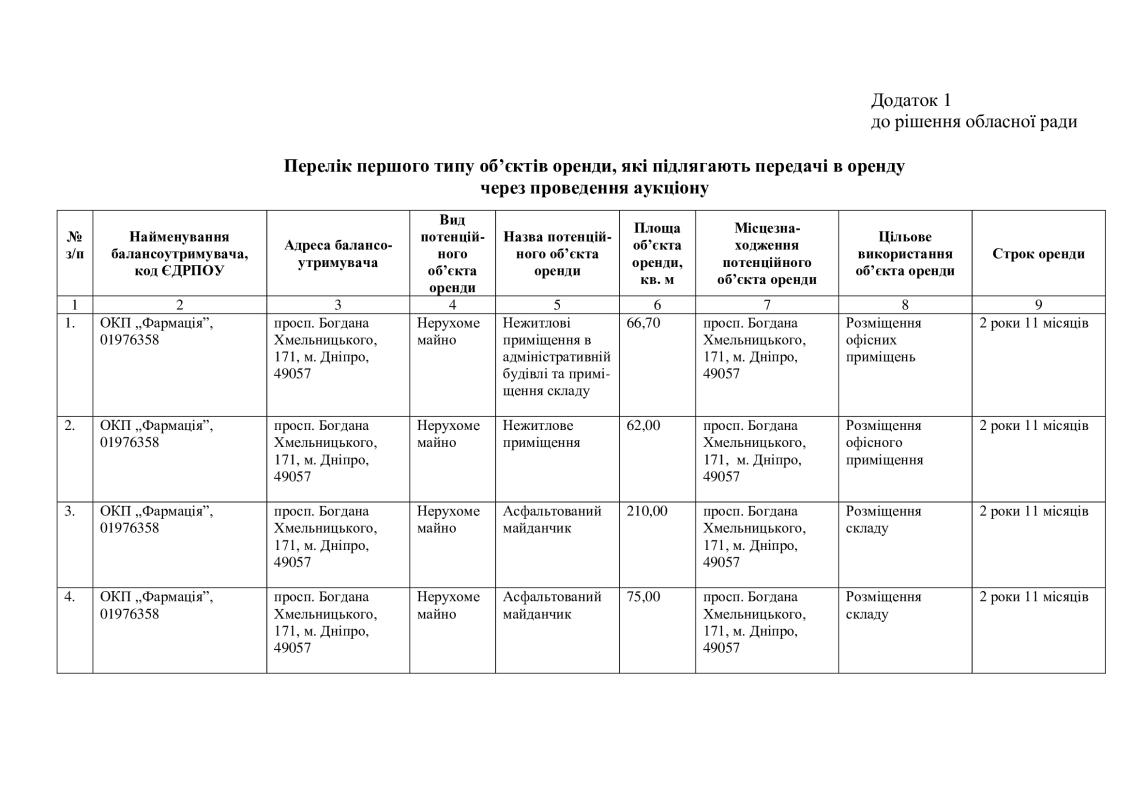 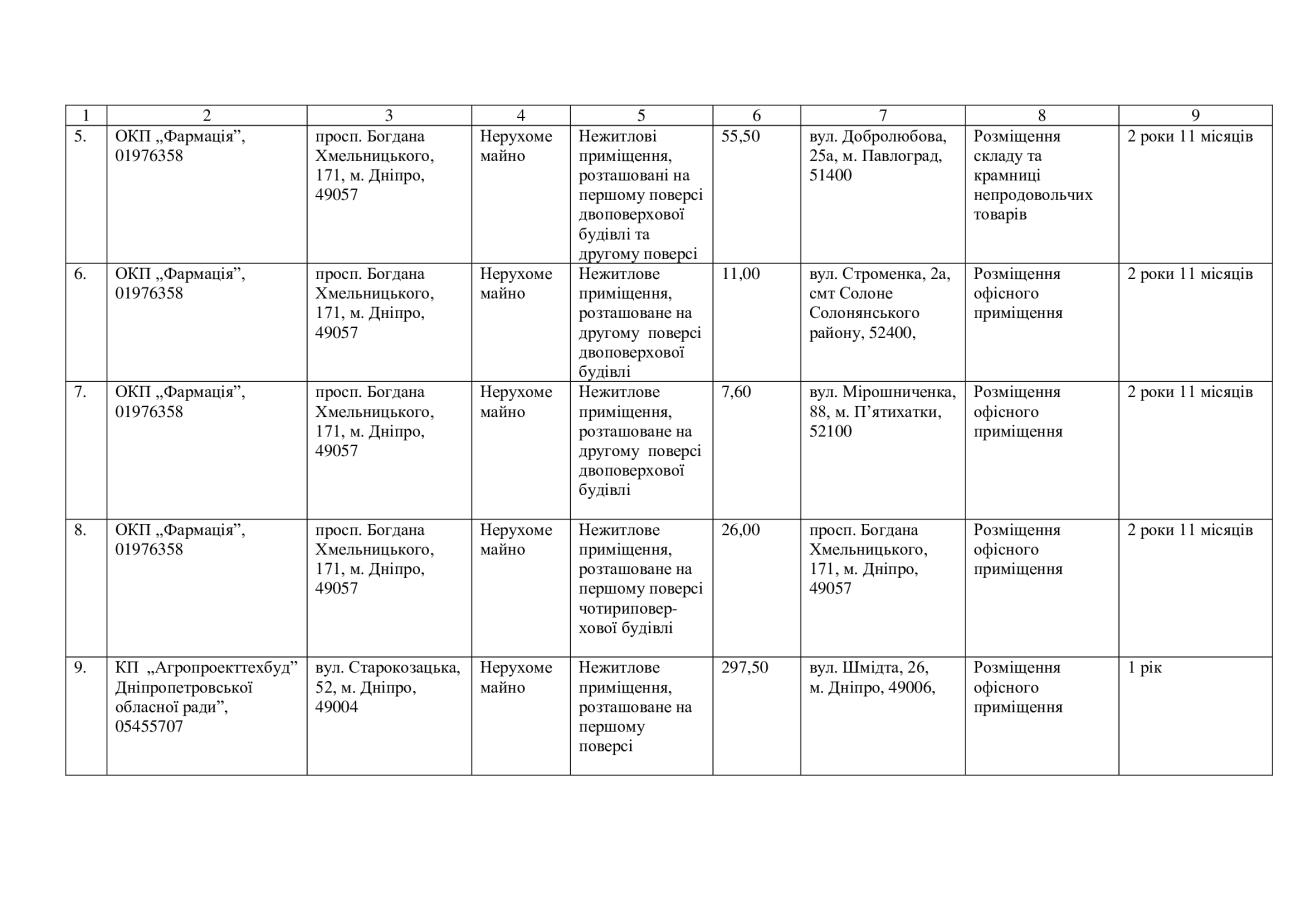 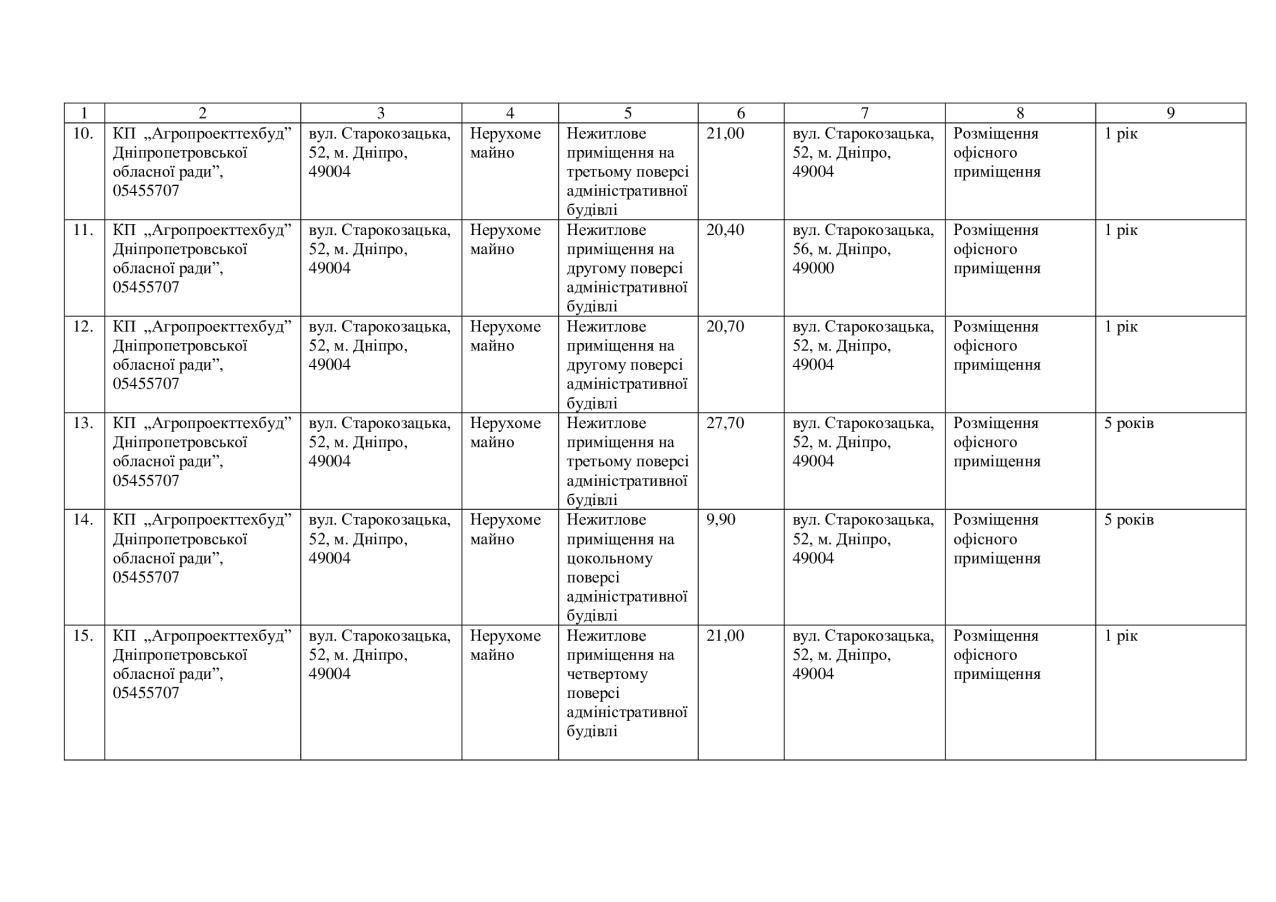 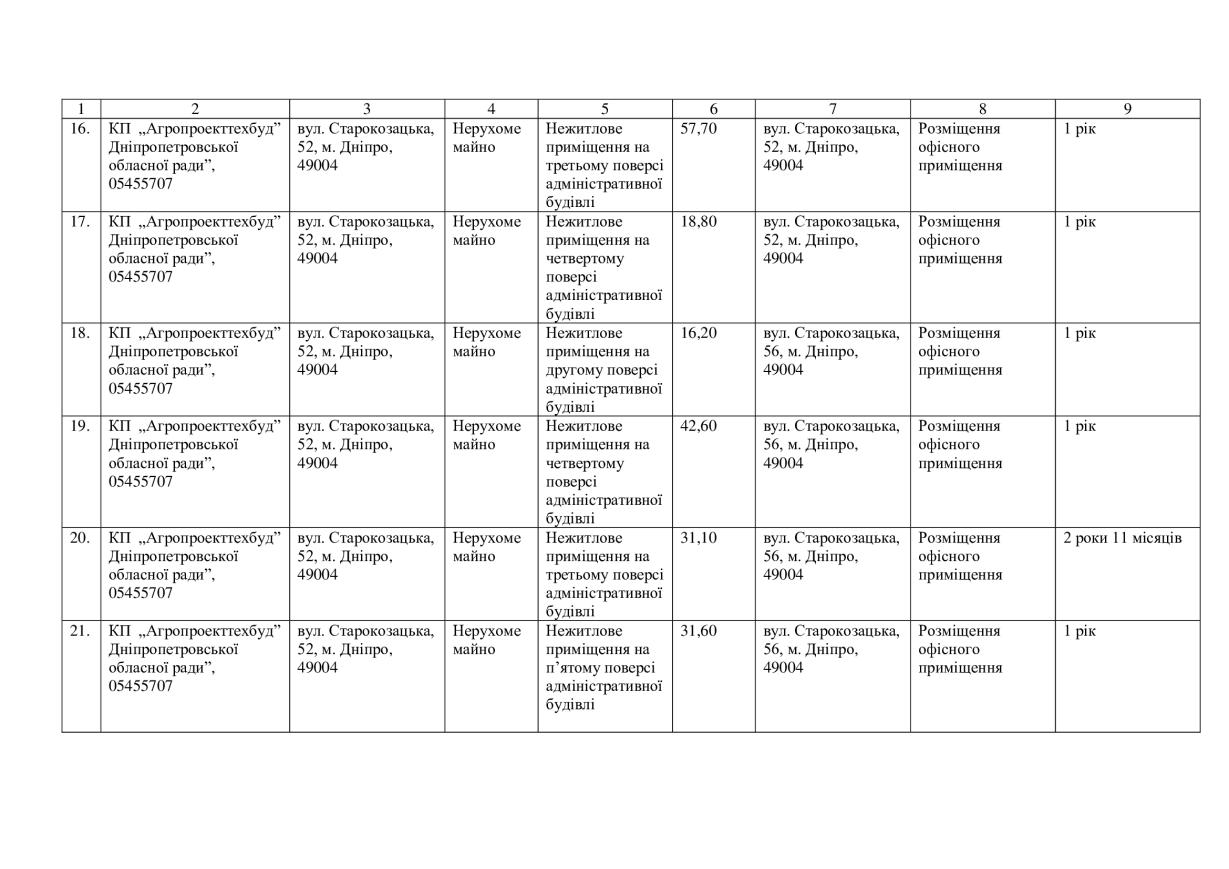 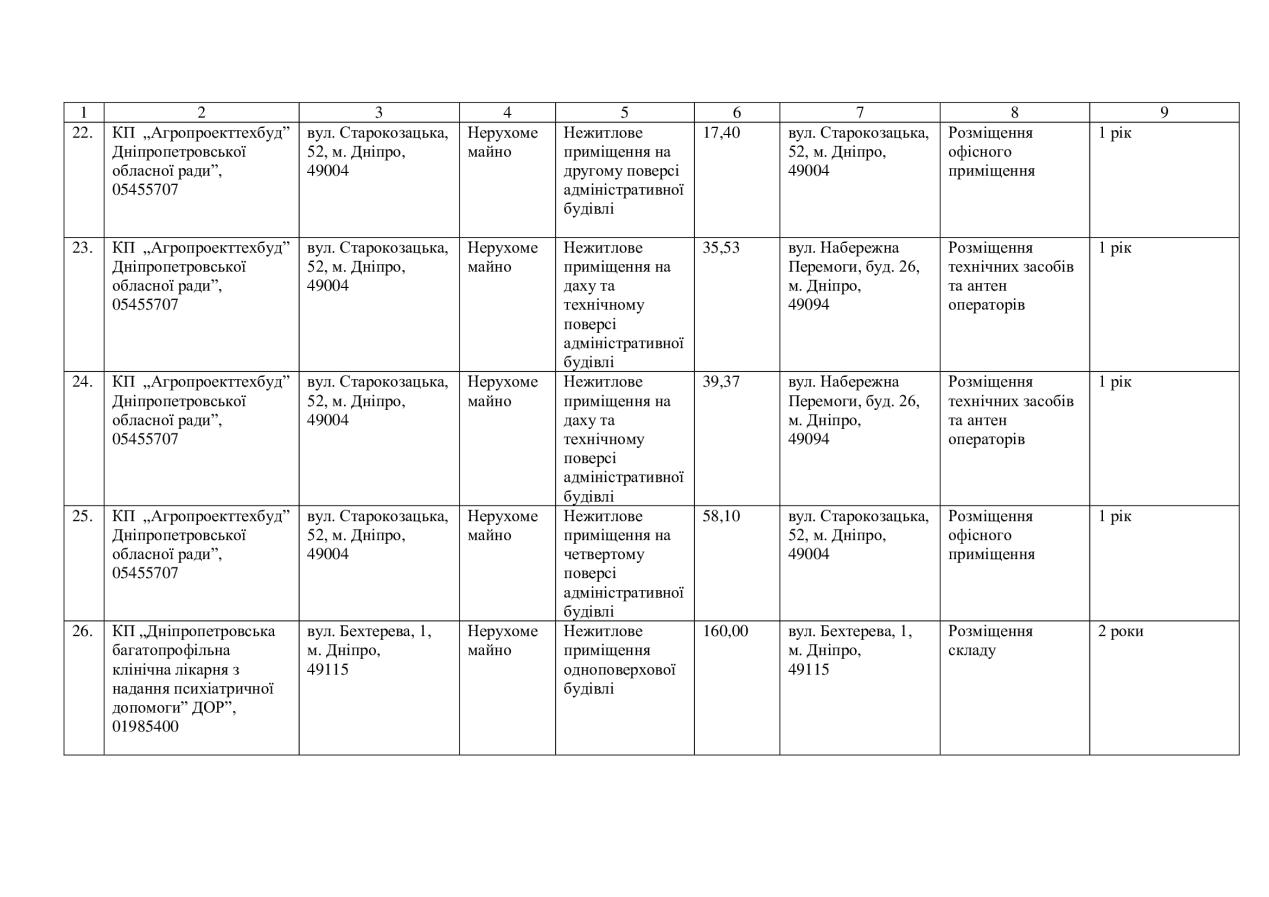 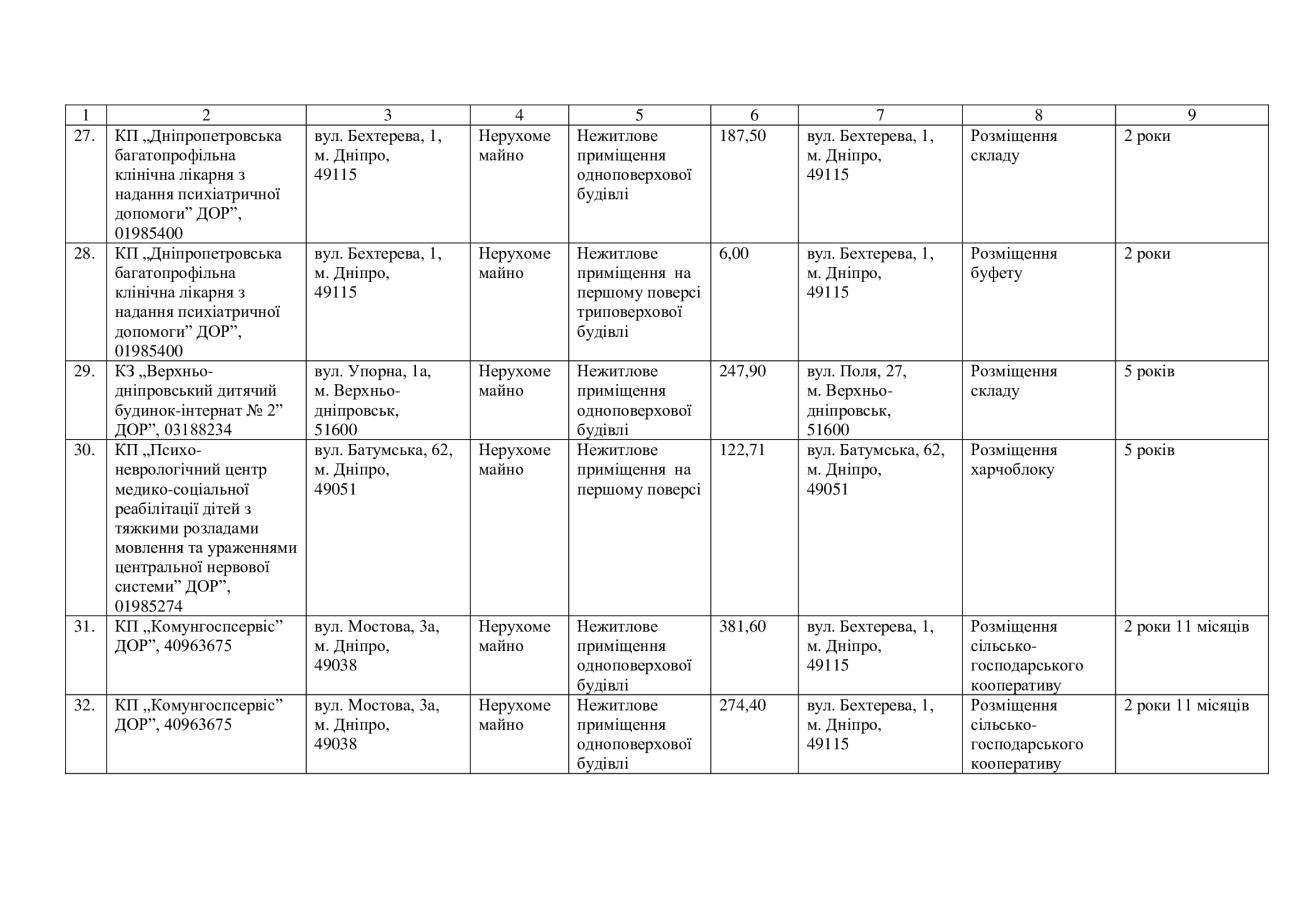 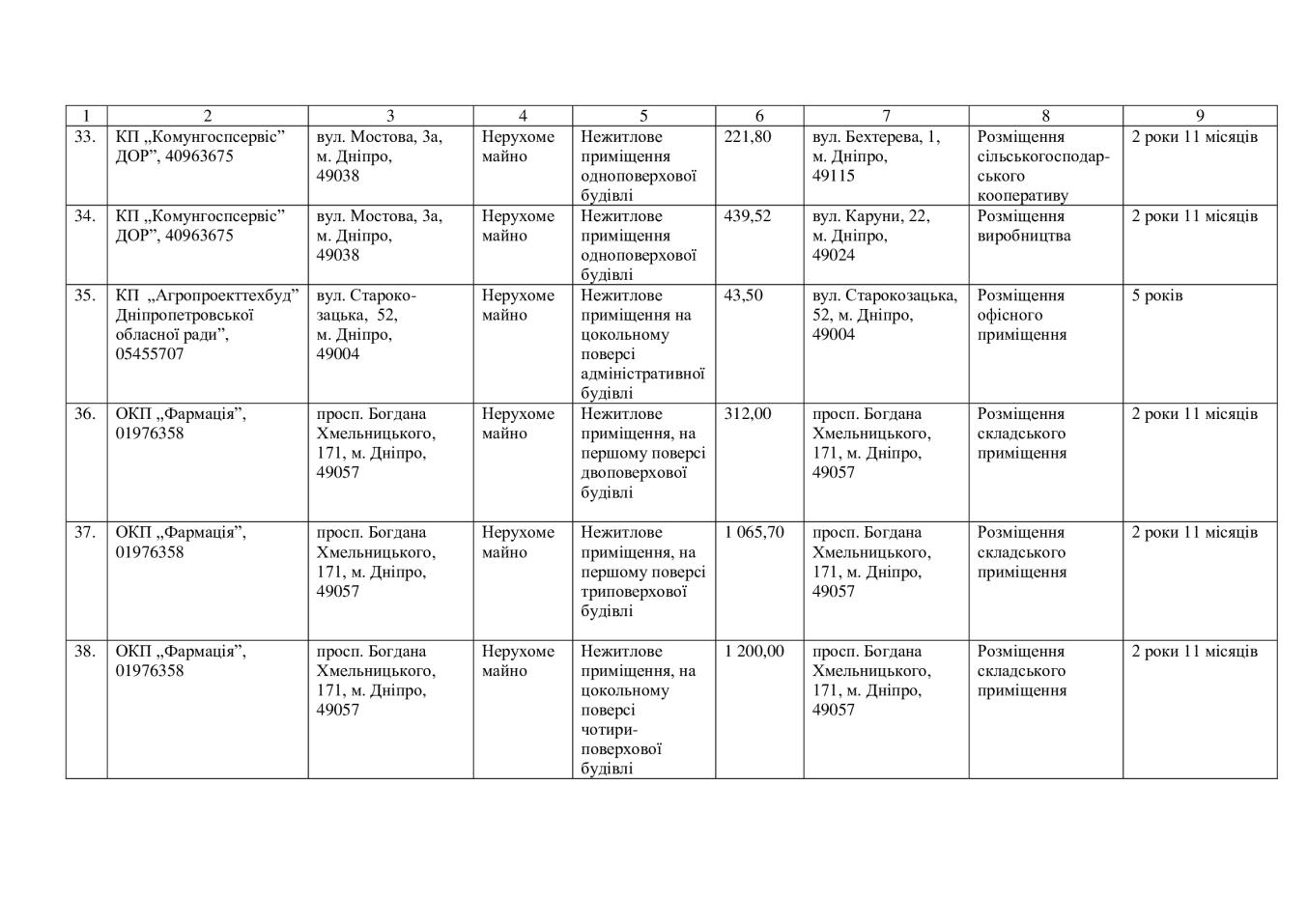 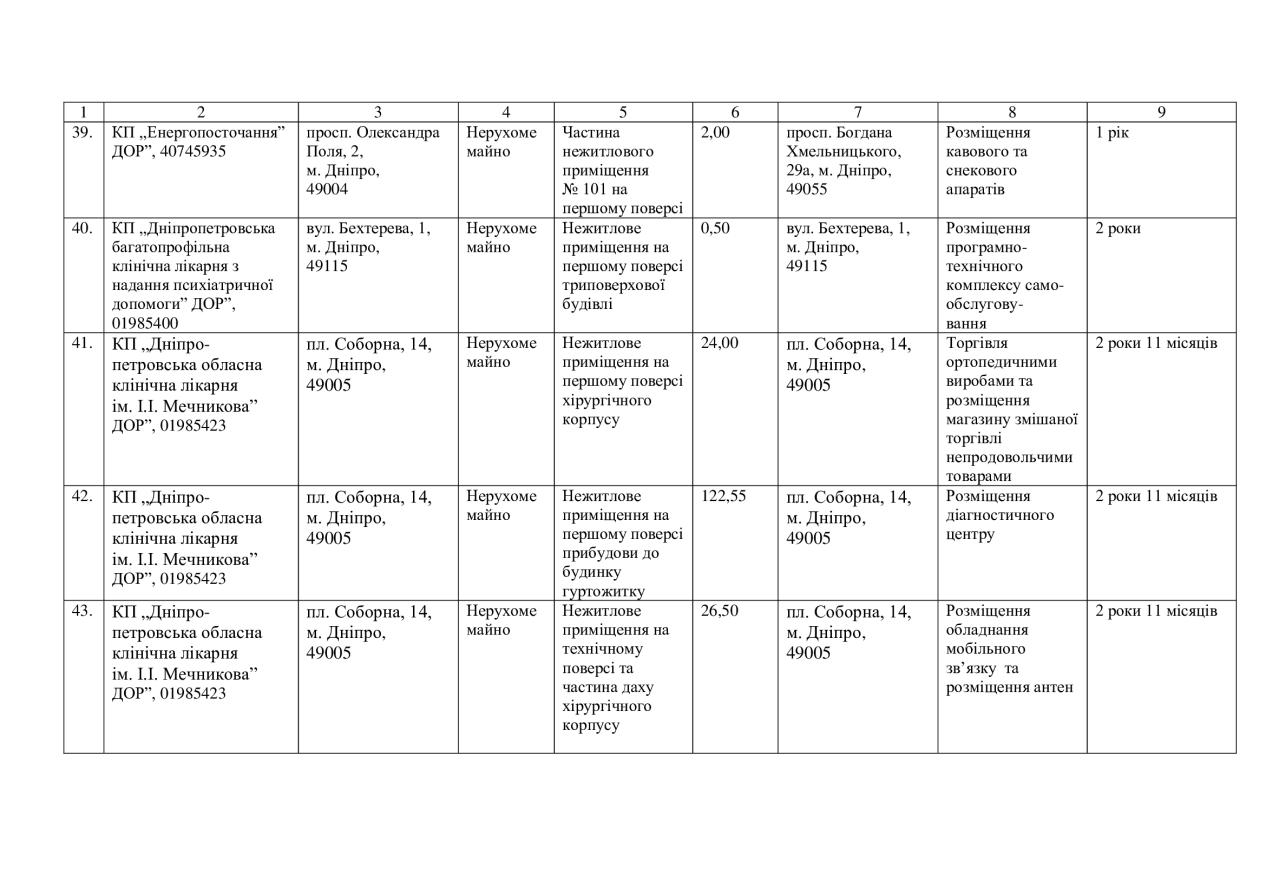 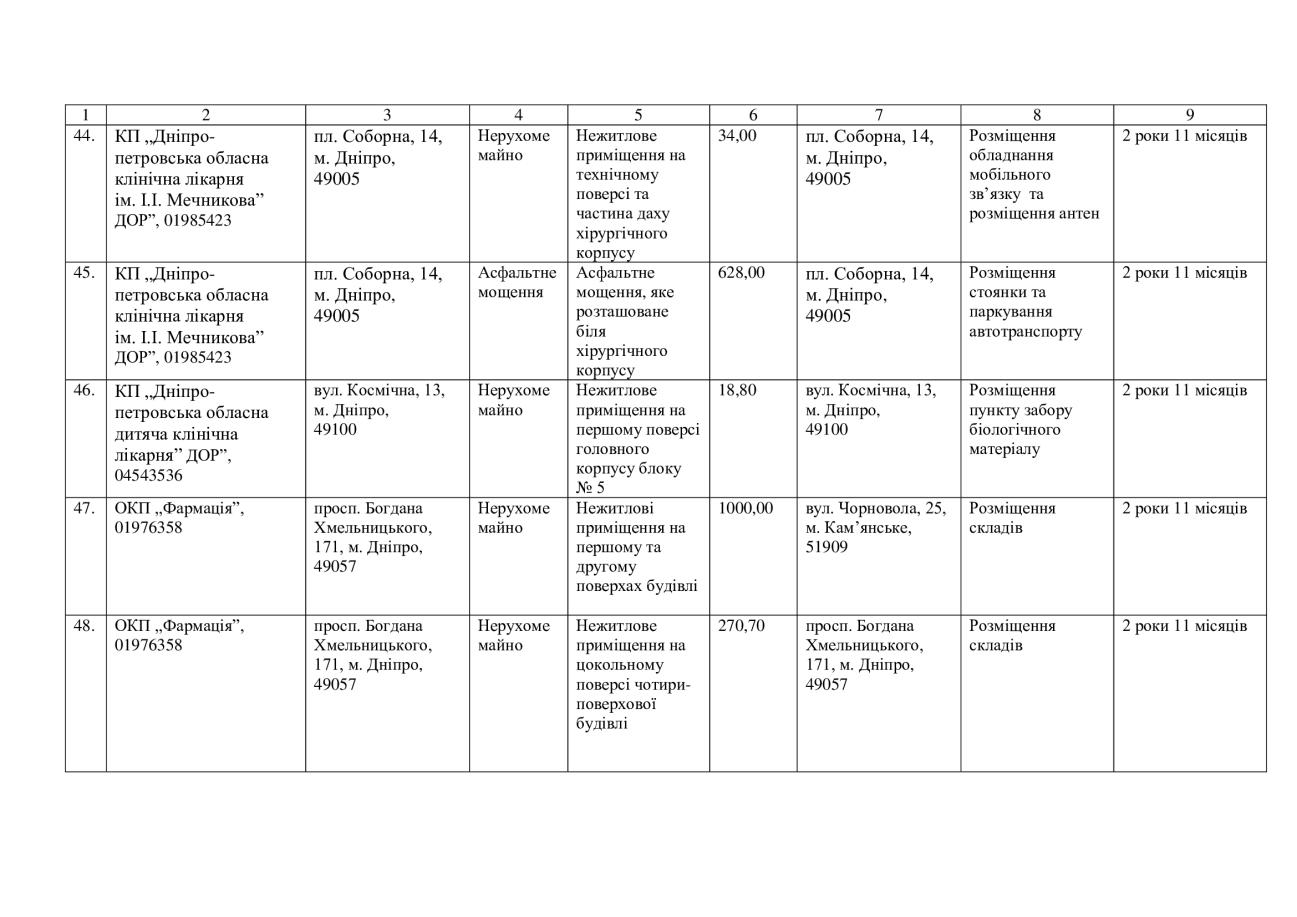 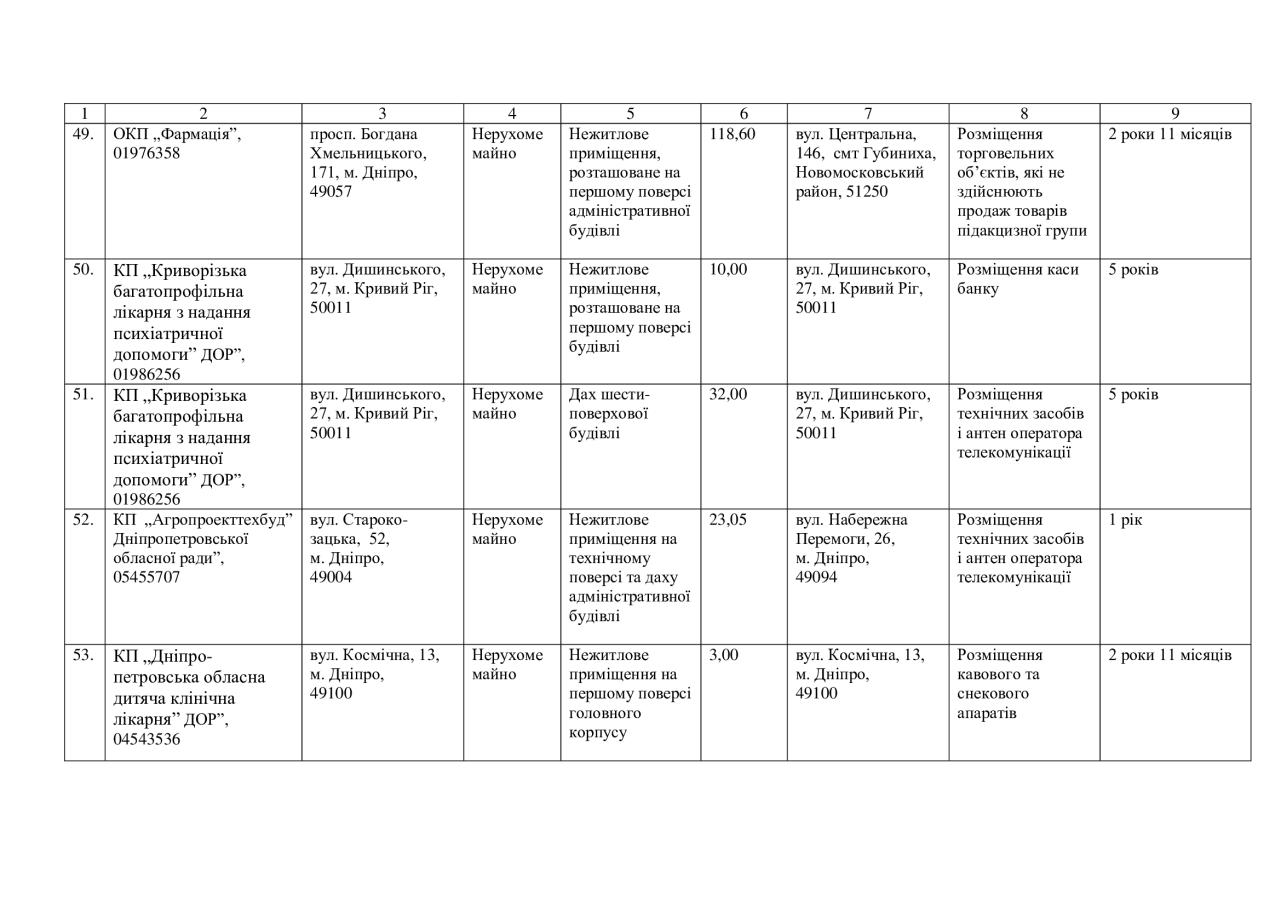 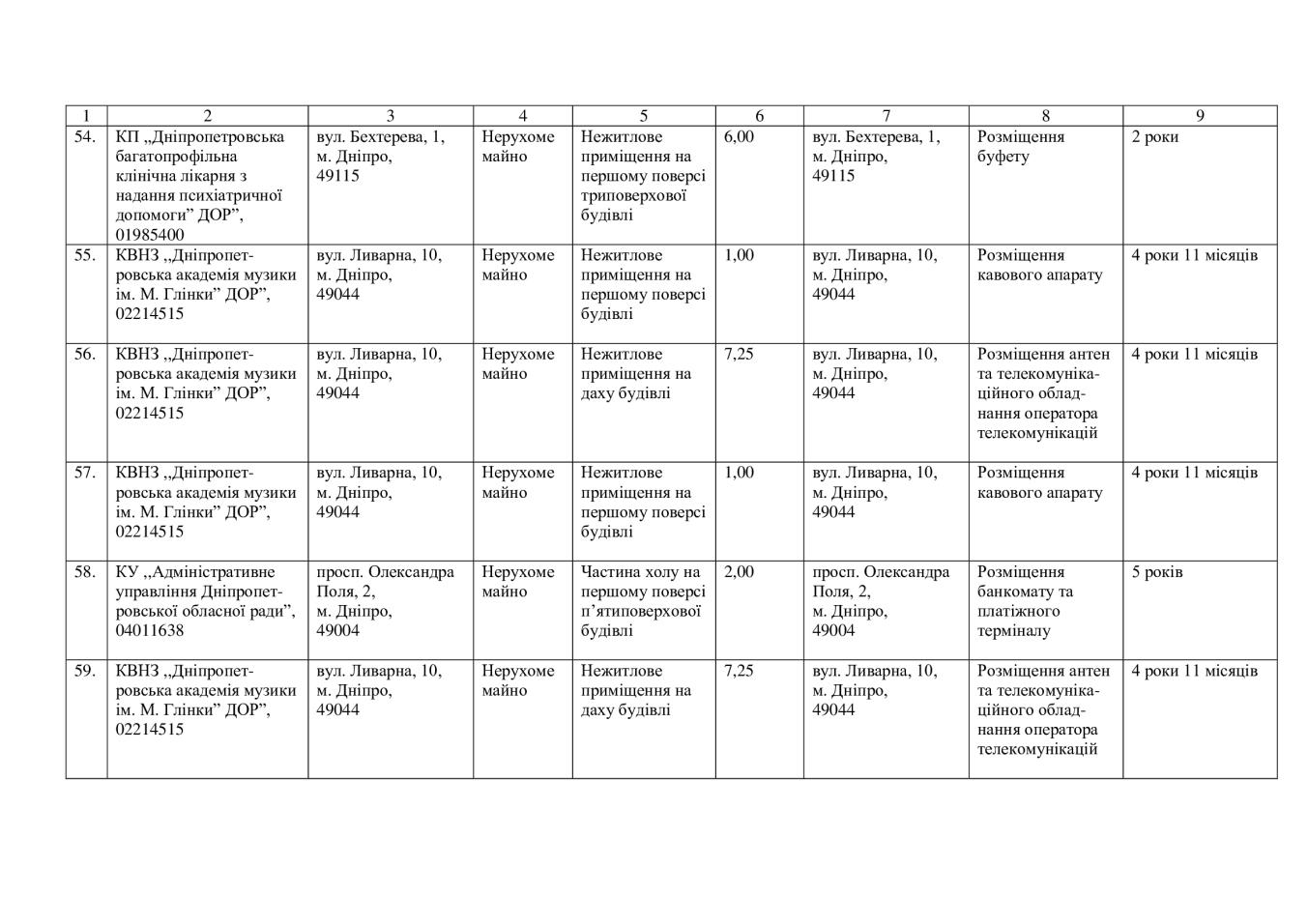 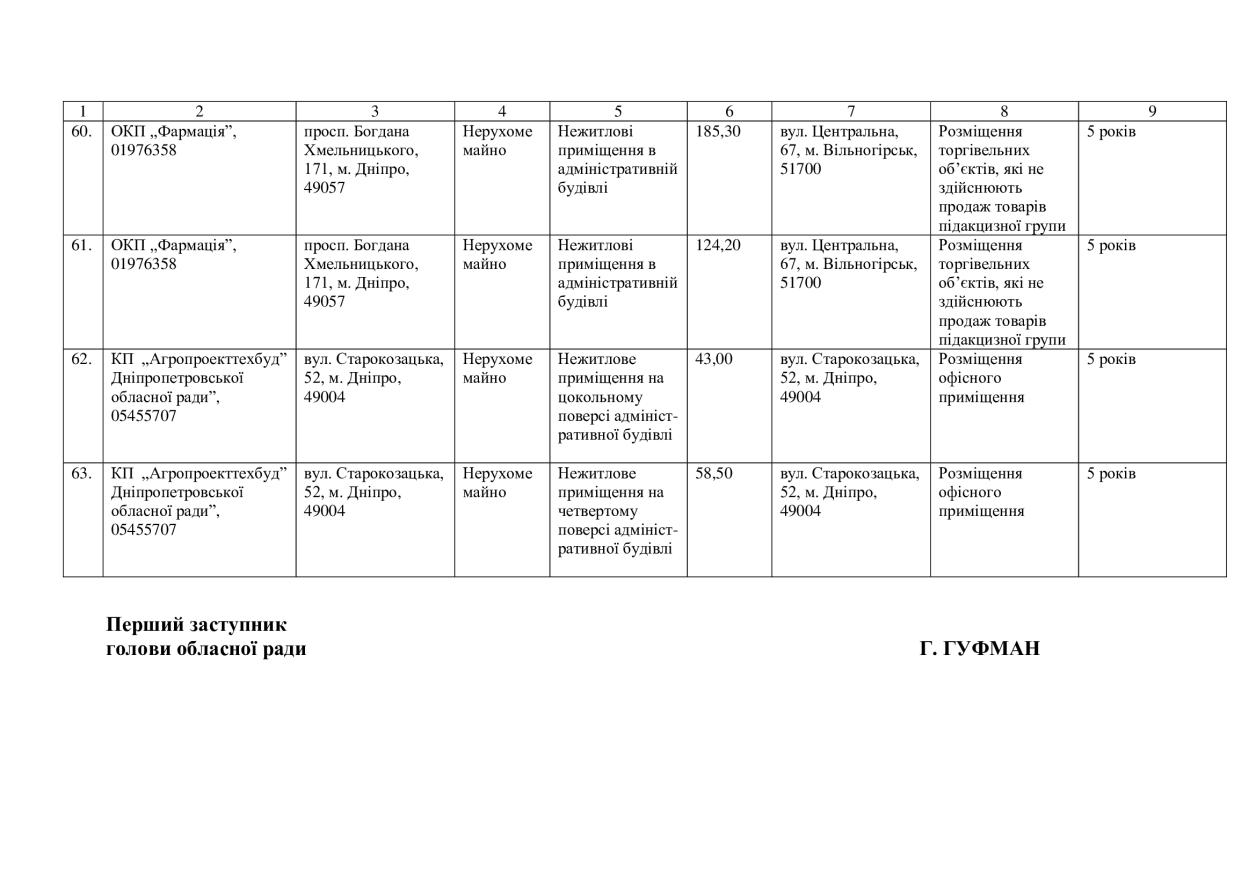 2. Затвердити Перелік другого типу об’єктів оренди, які підлягають передачі в оренду без проведення аукціону, відповідно до додатка 2.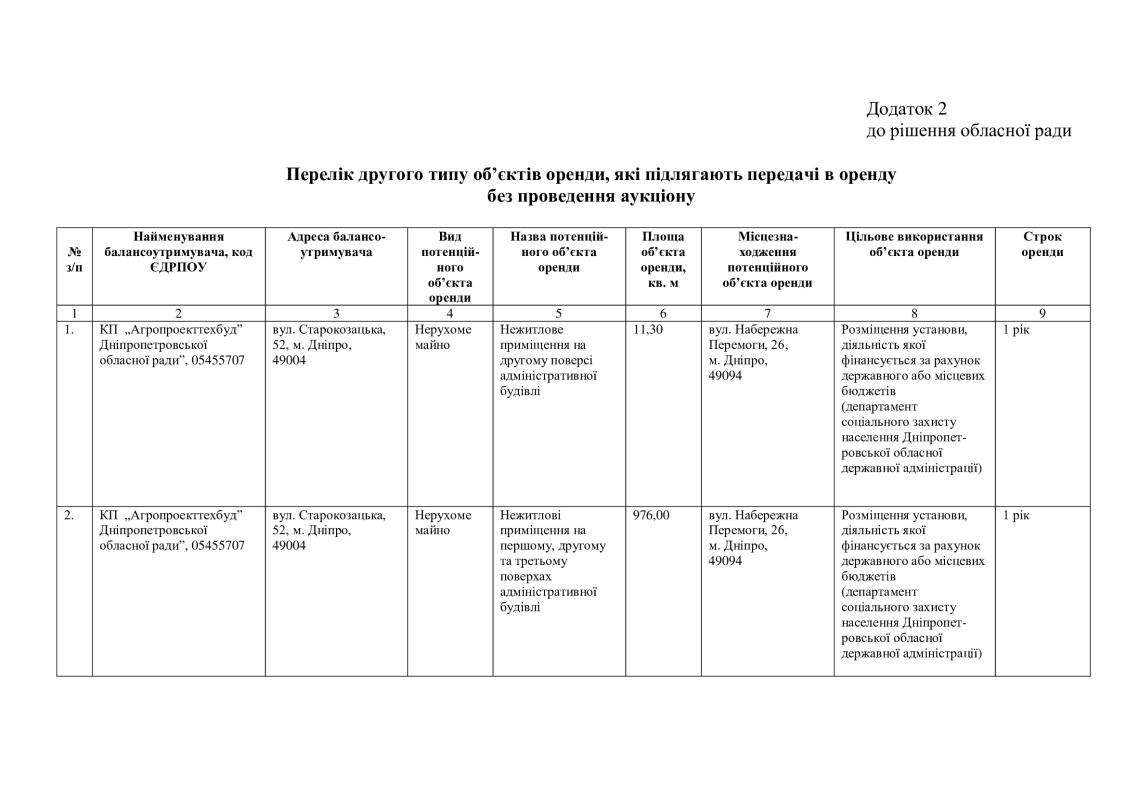 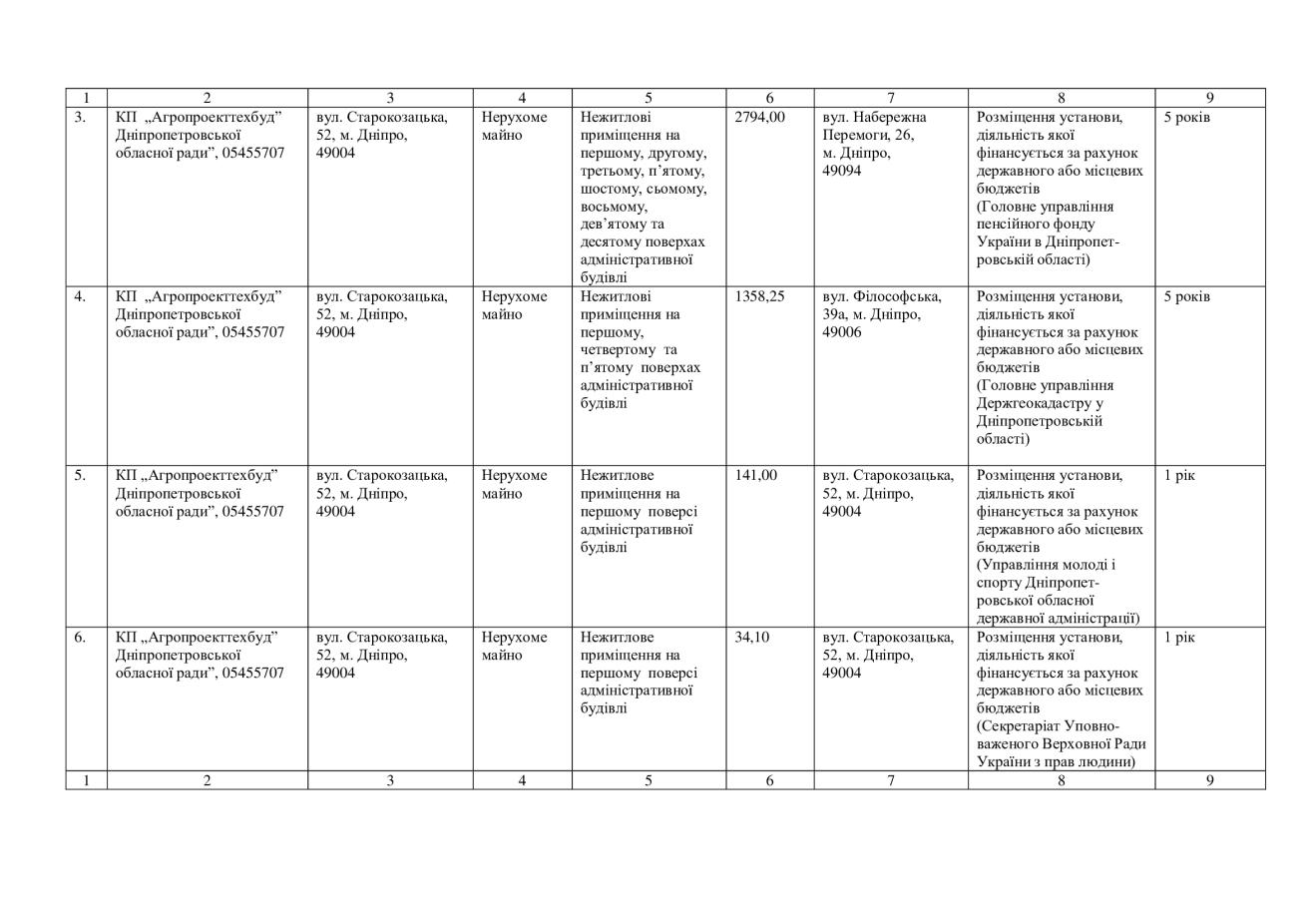 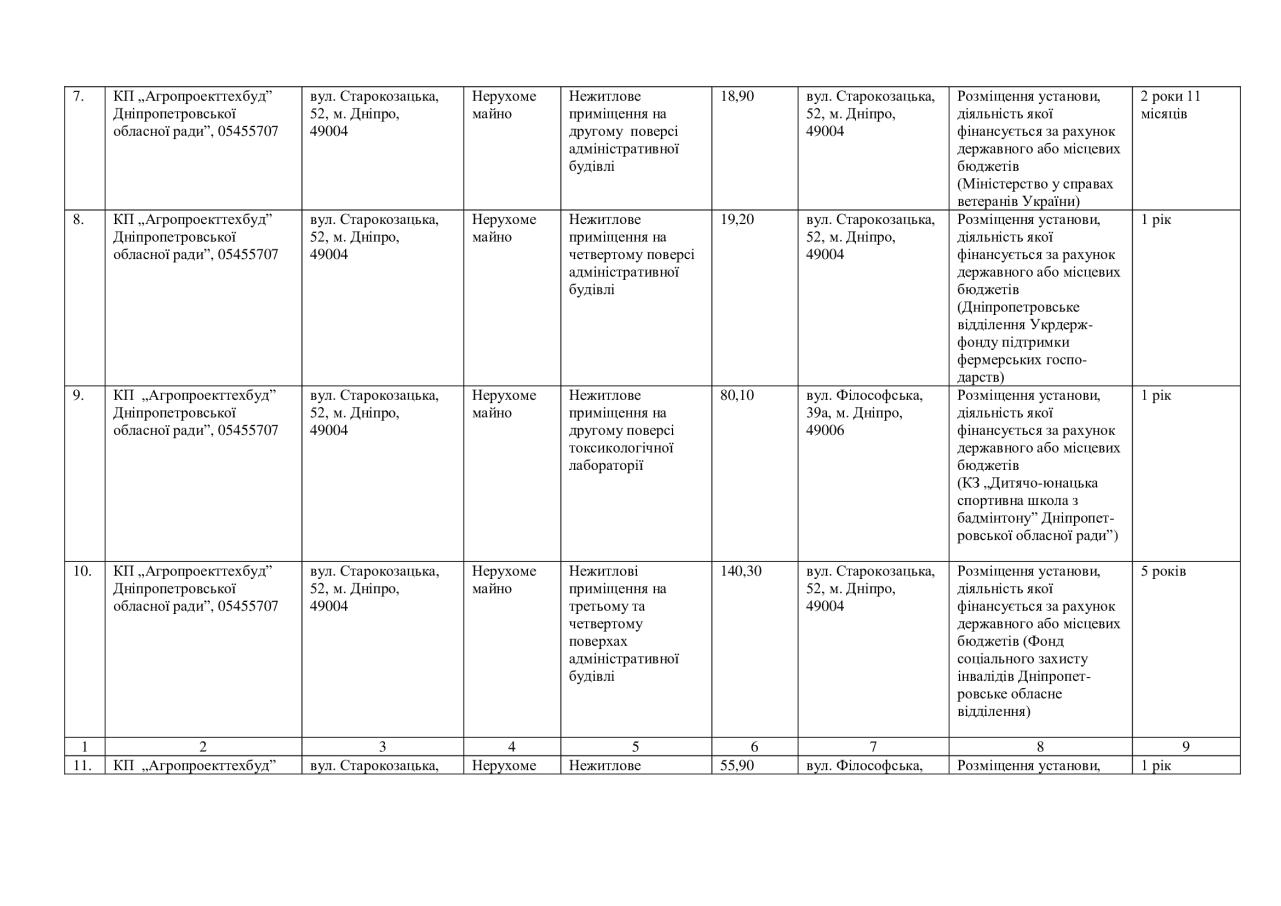 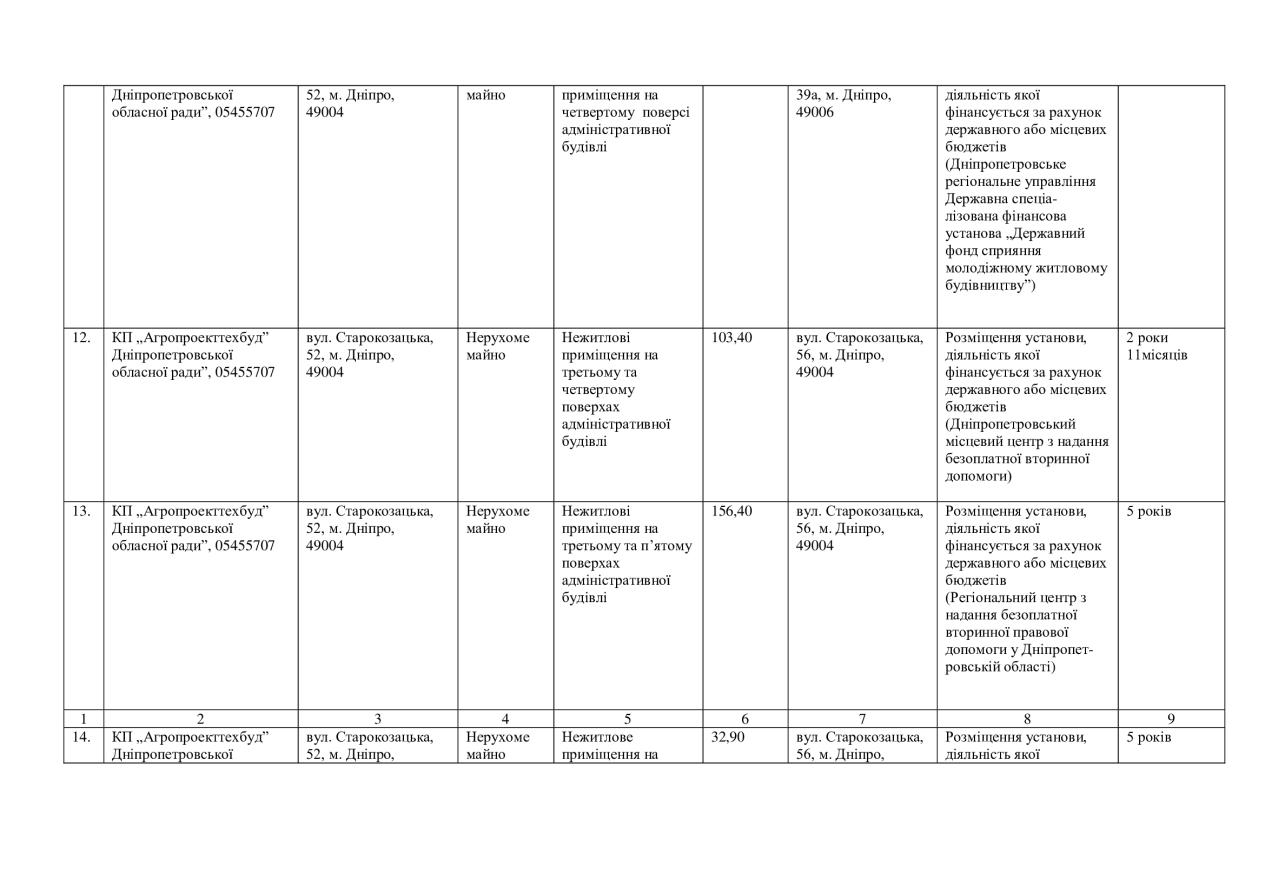 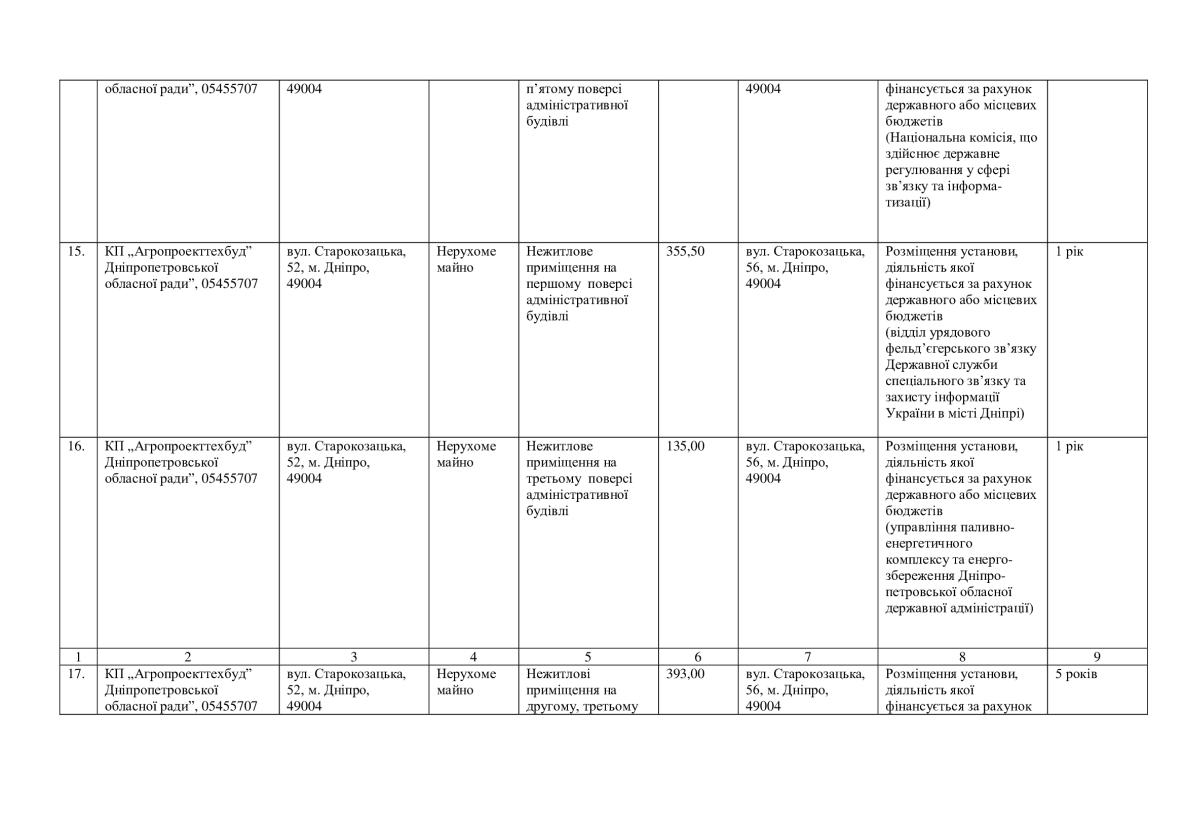 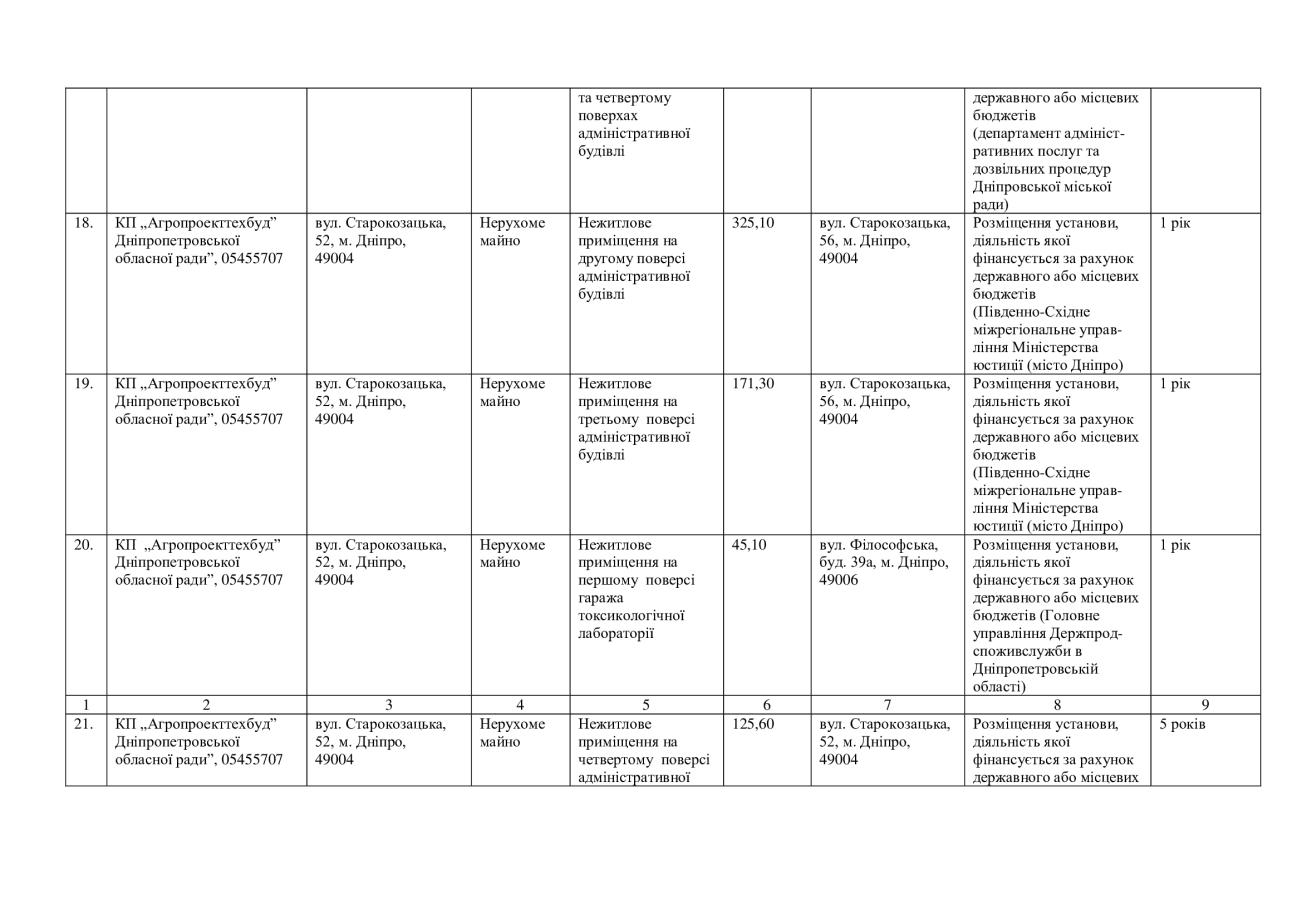 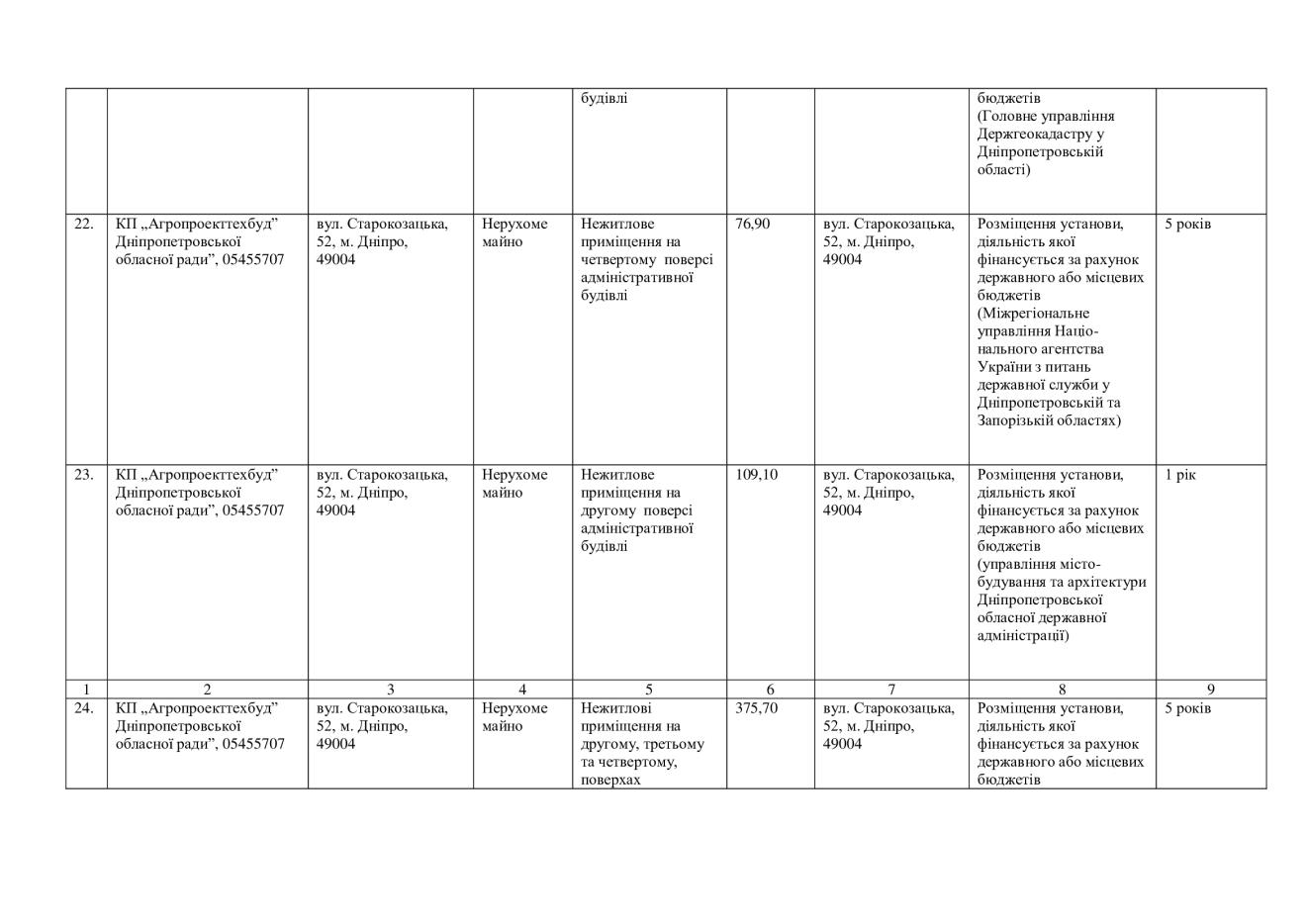 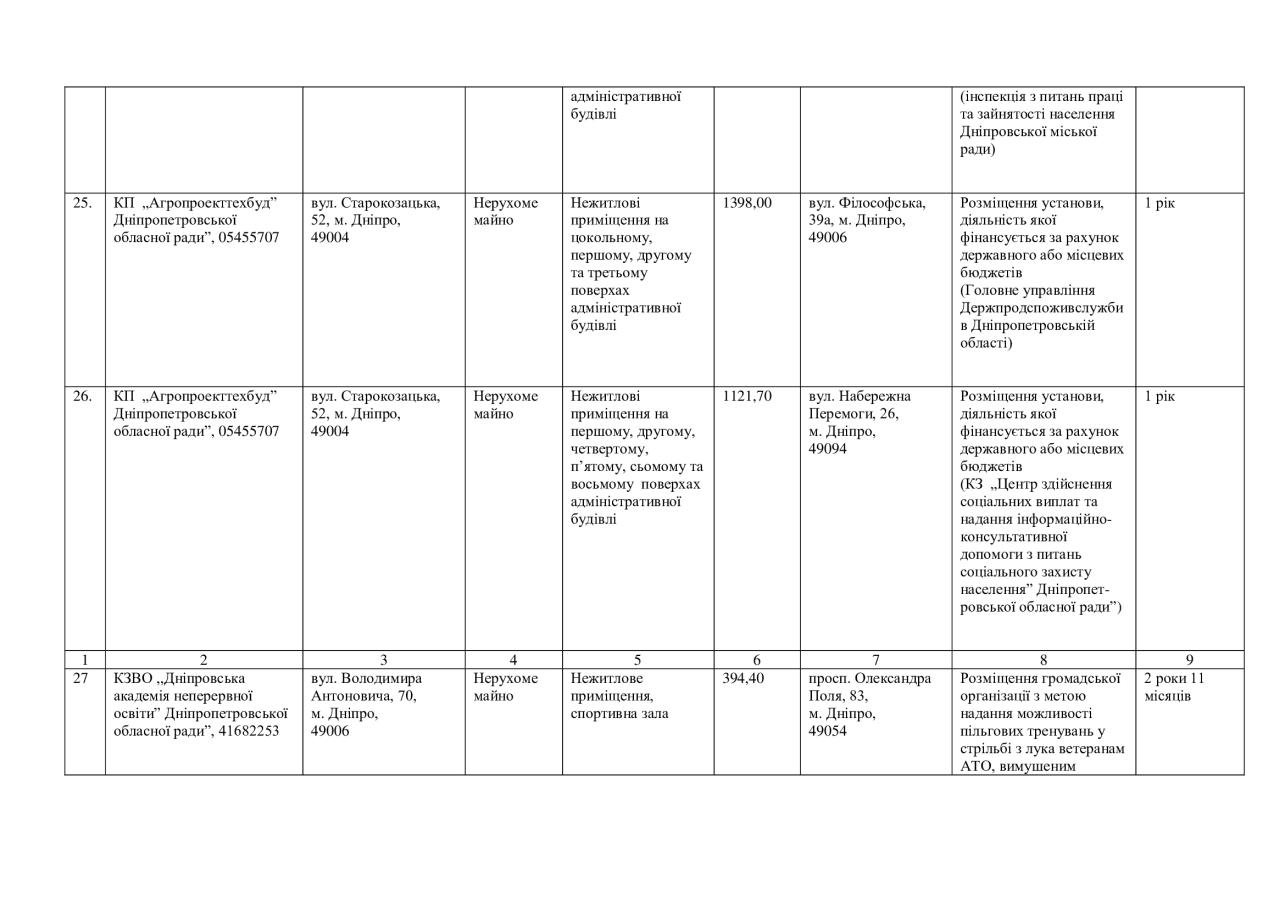 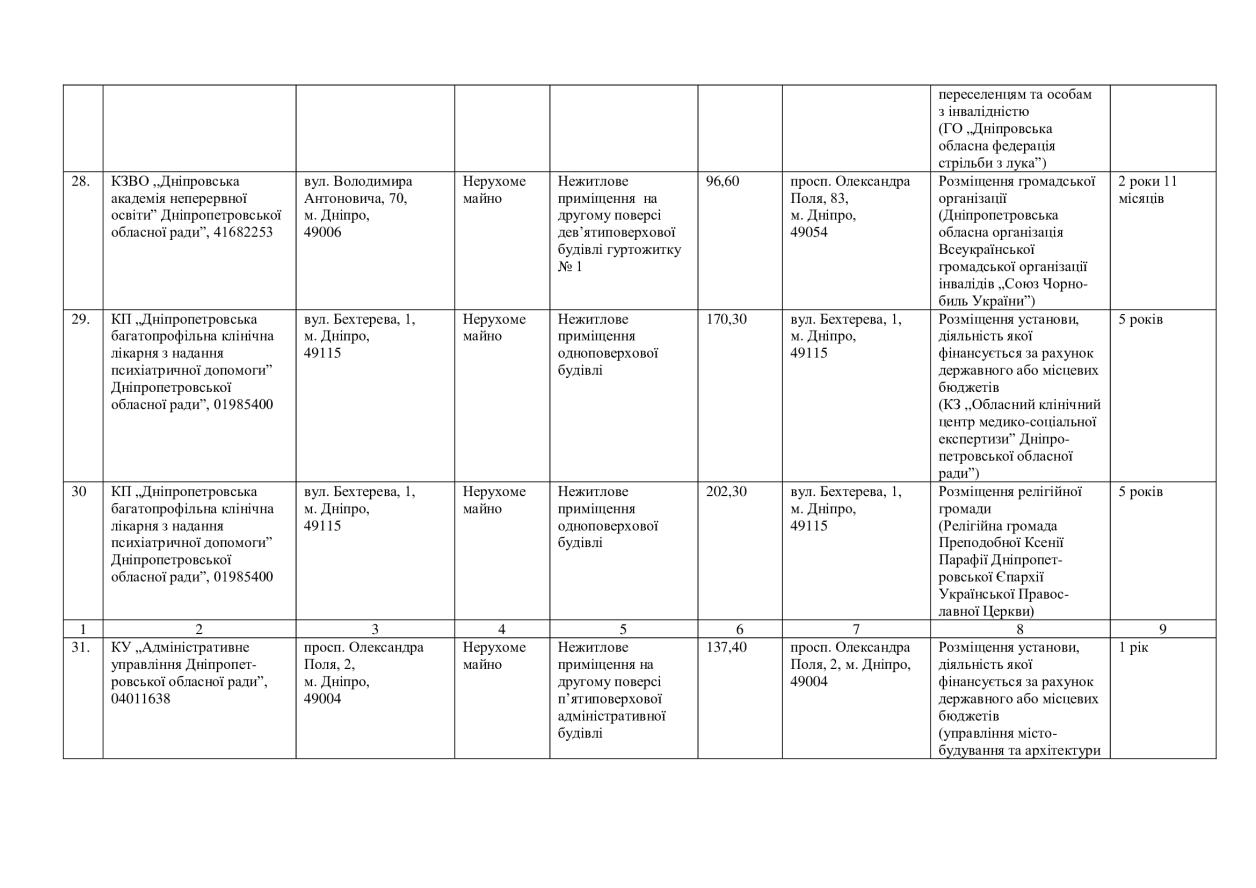 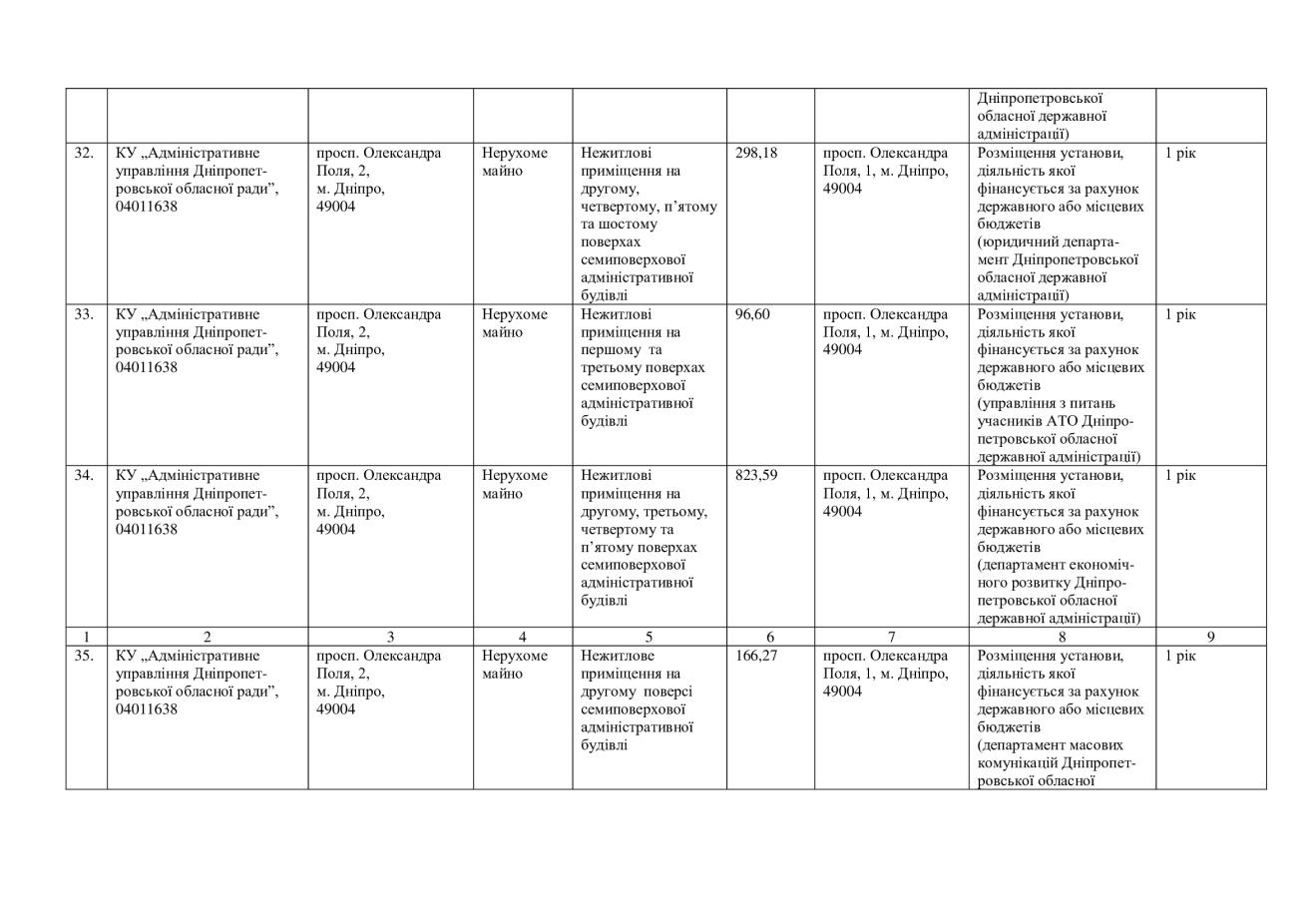 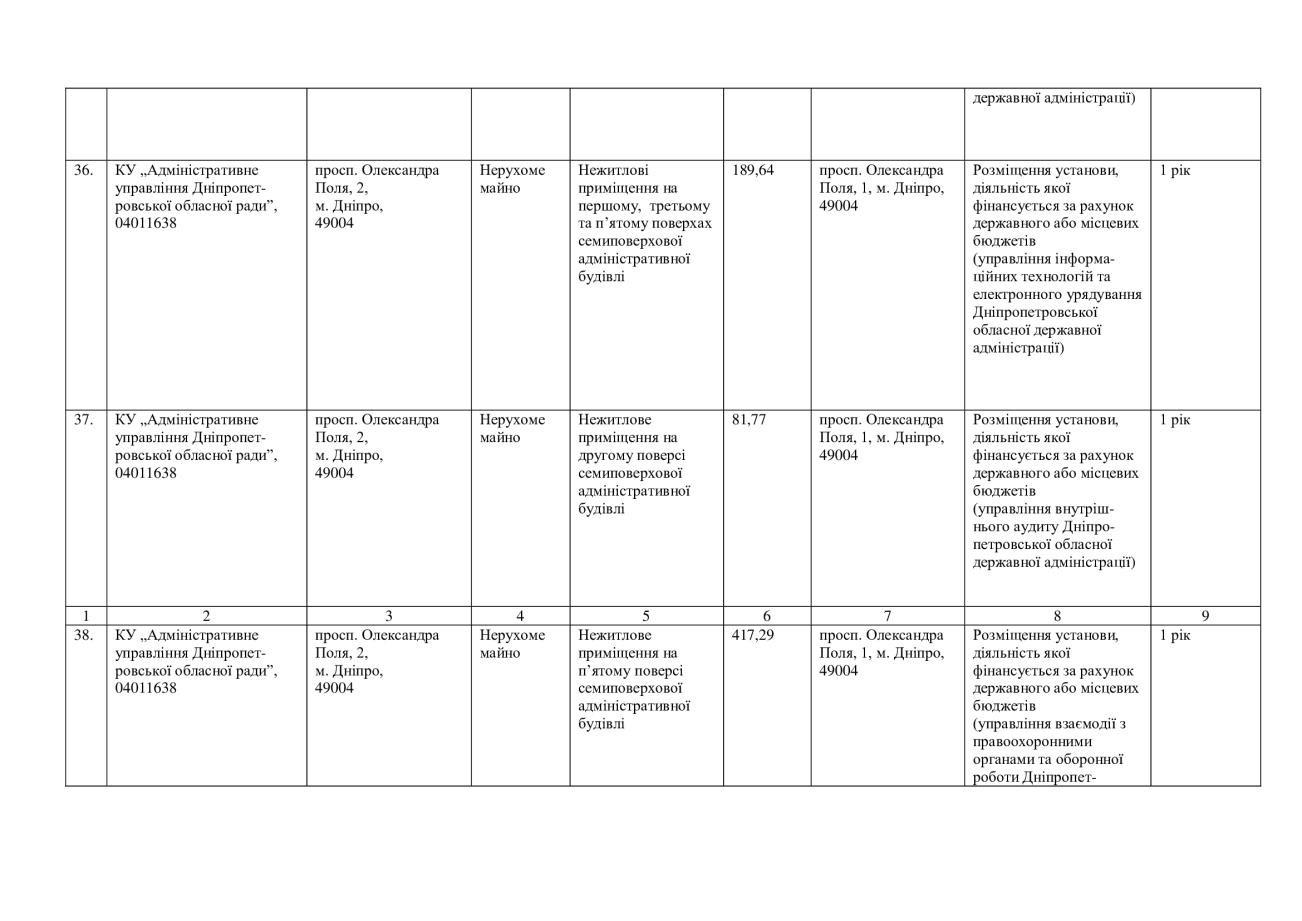 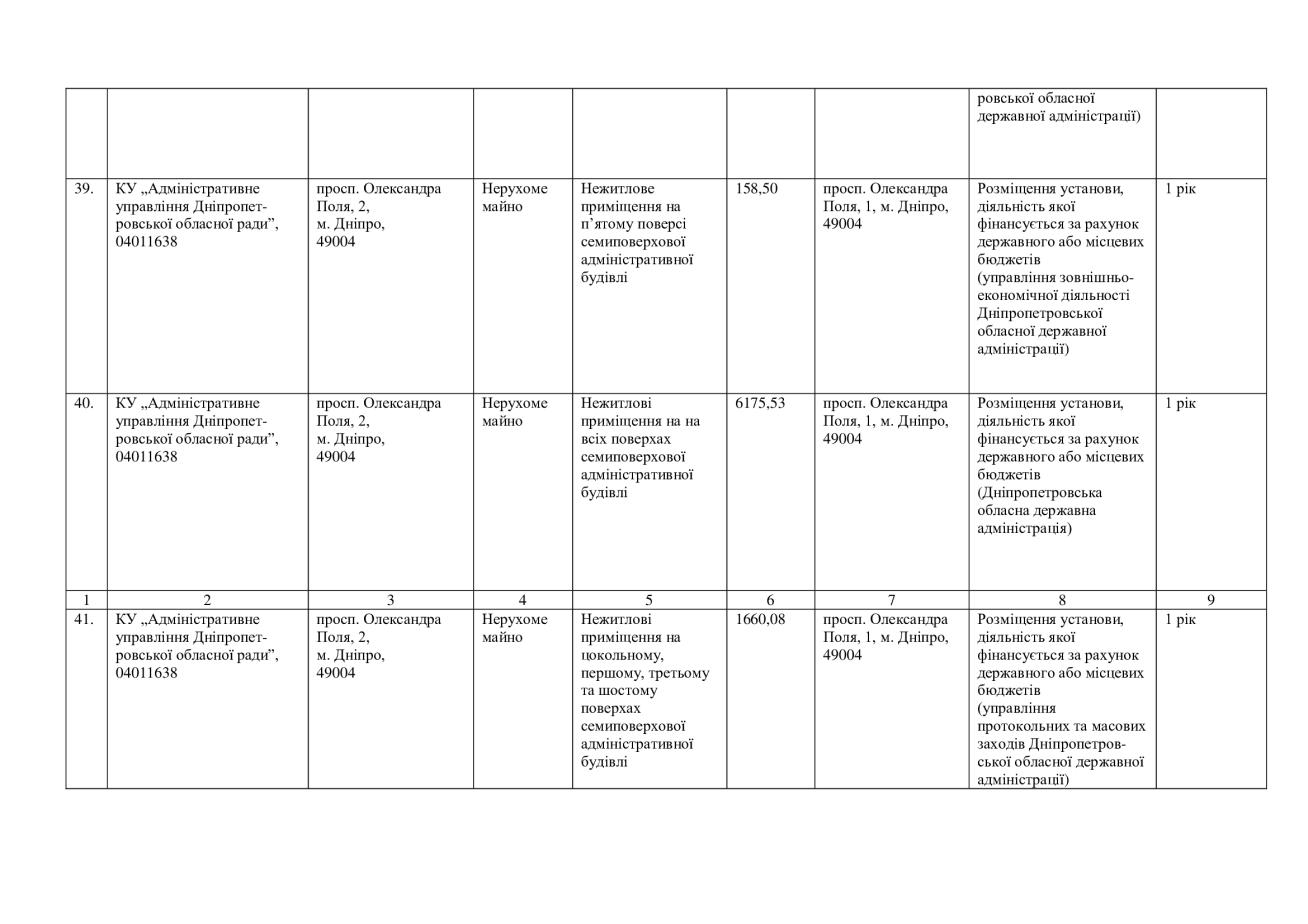 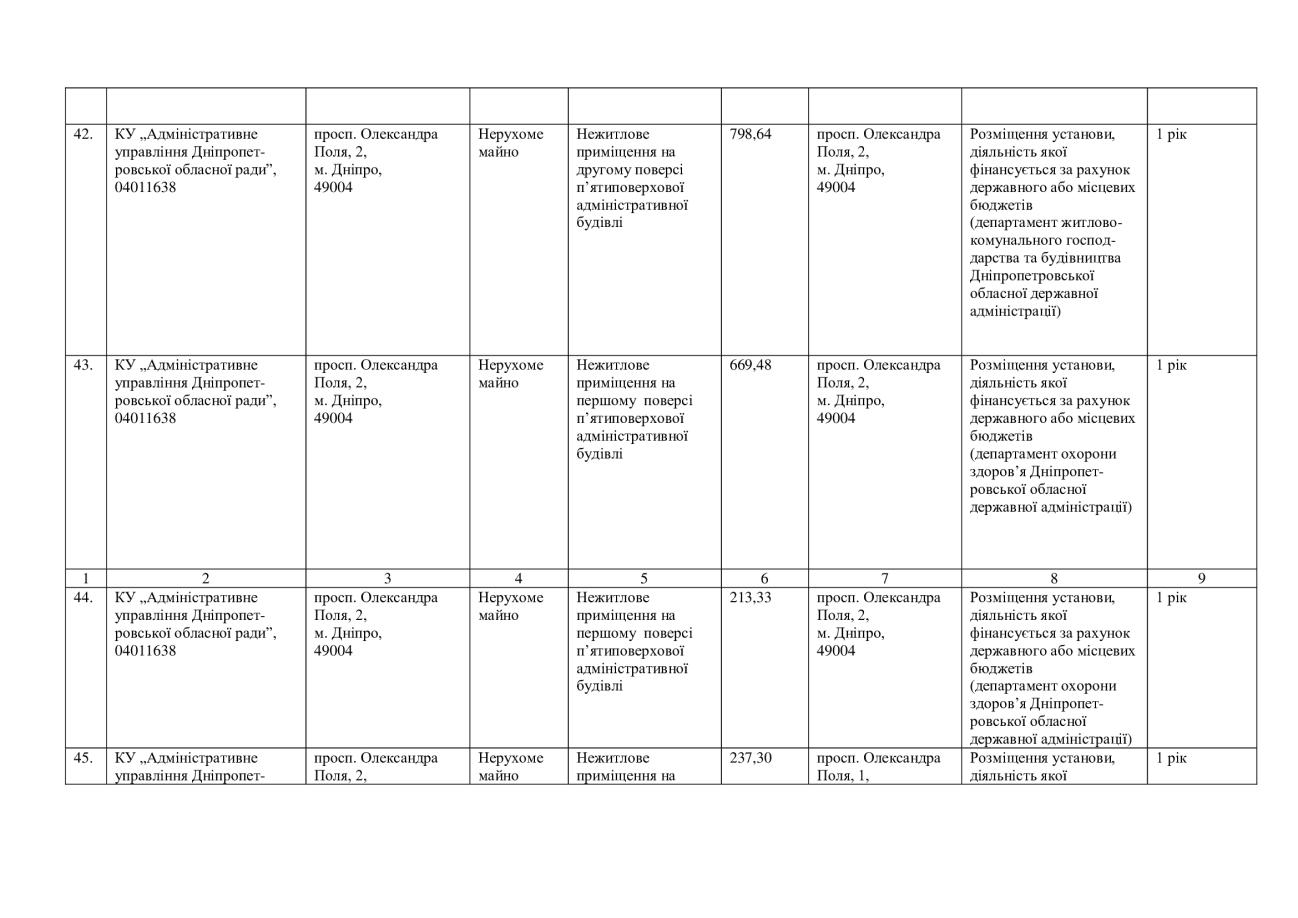 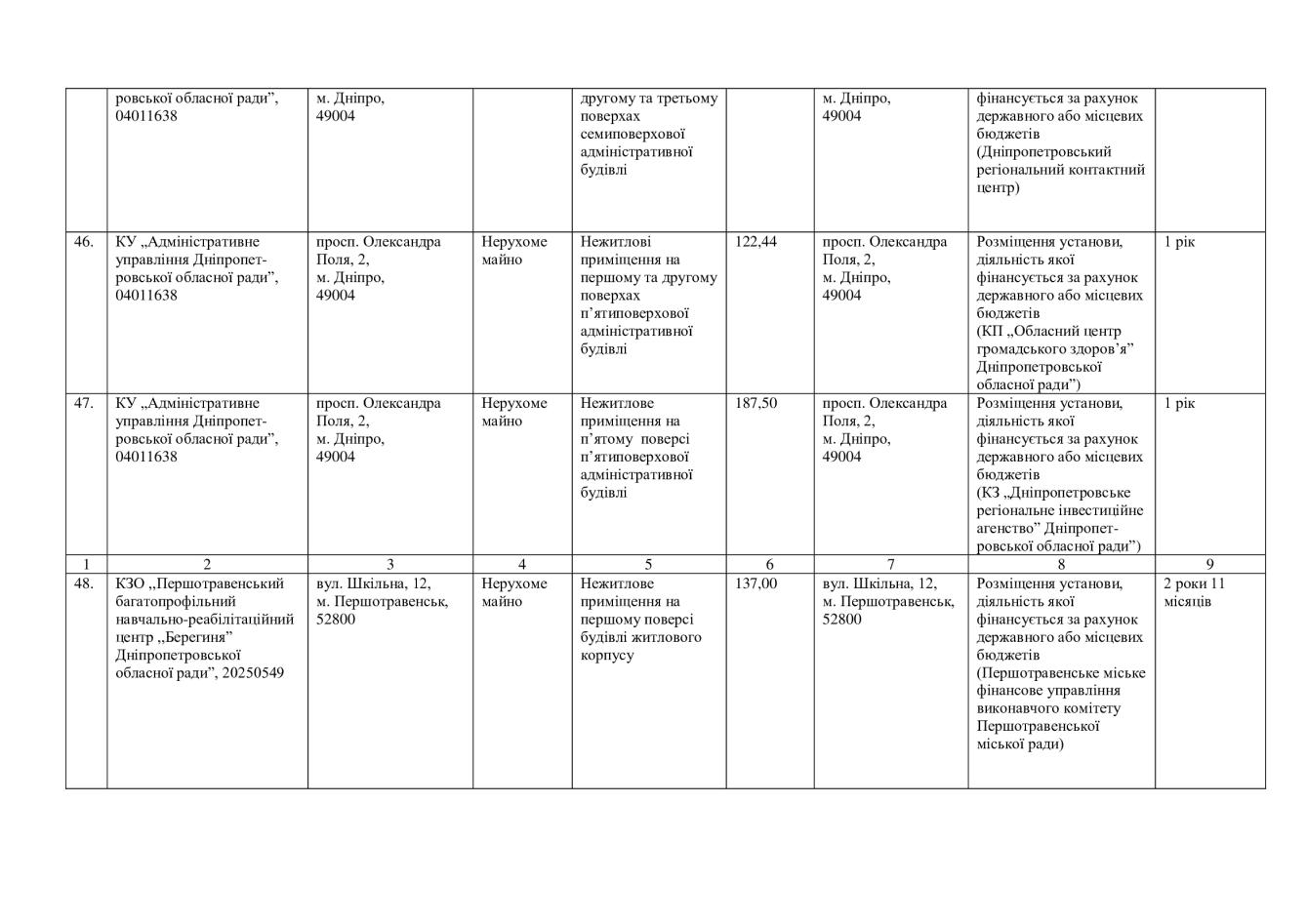 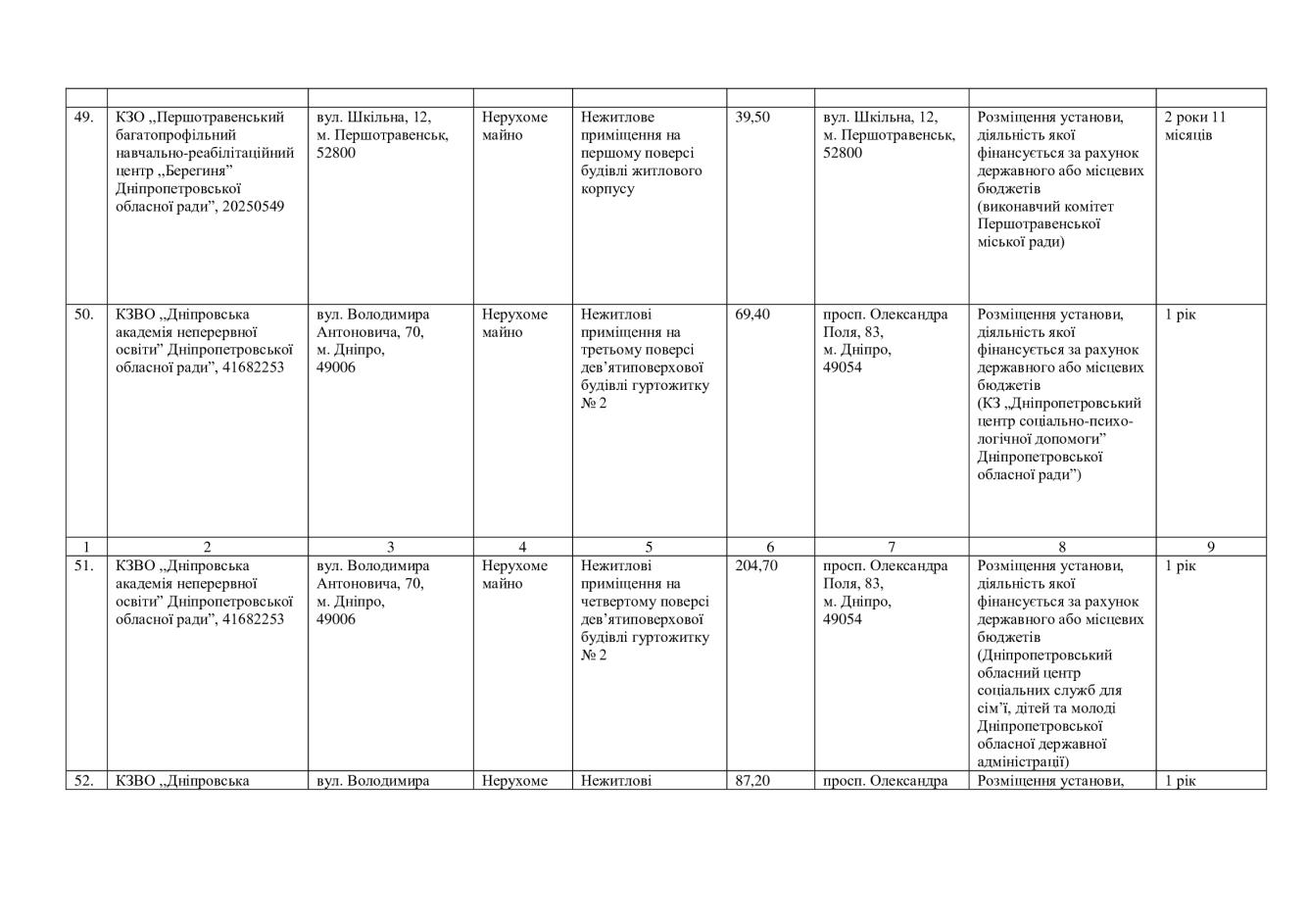 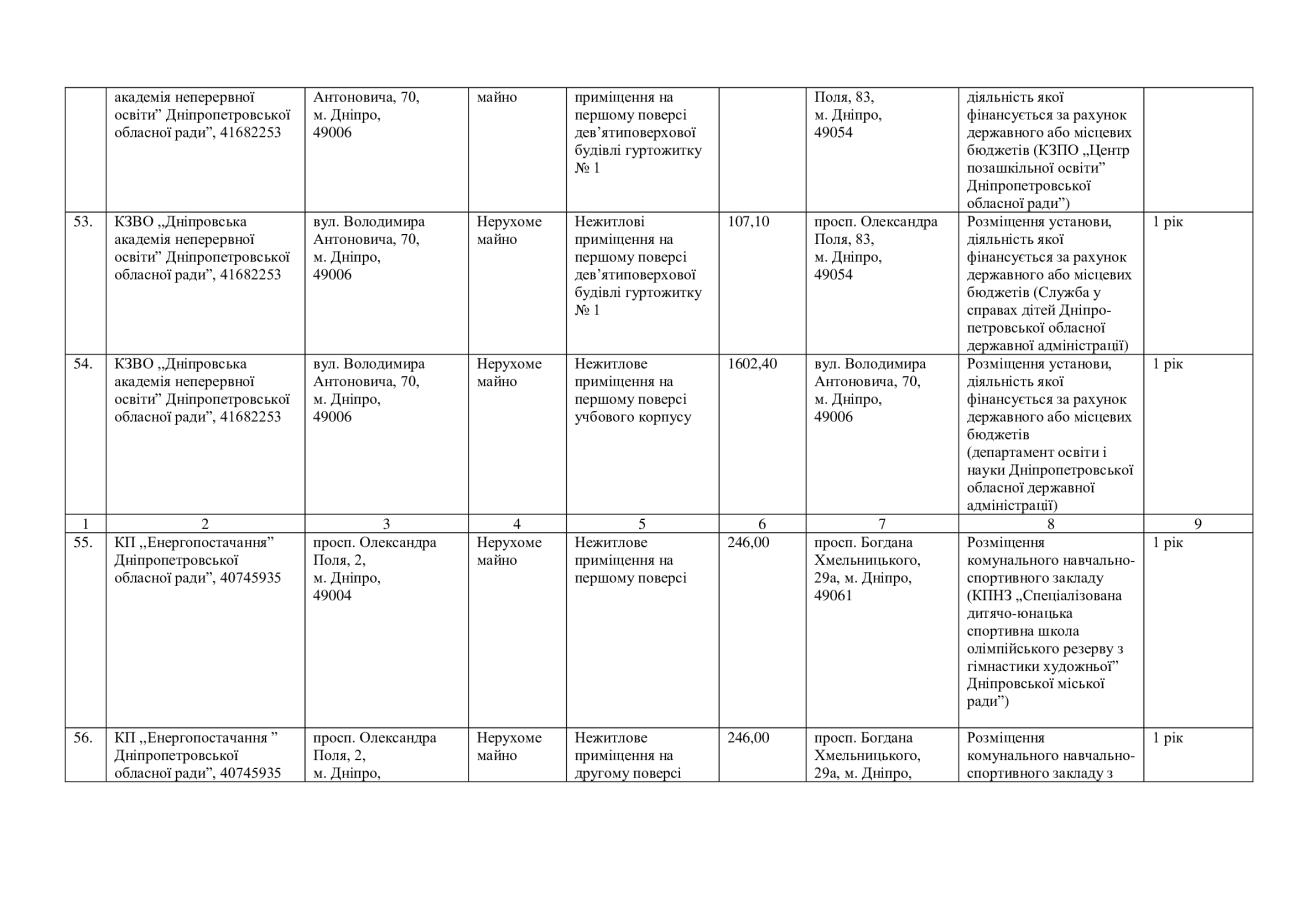 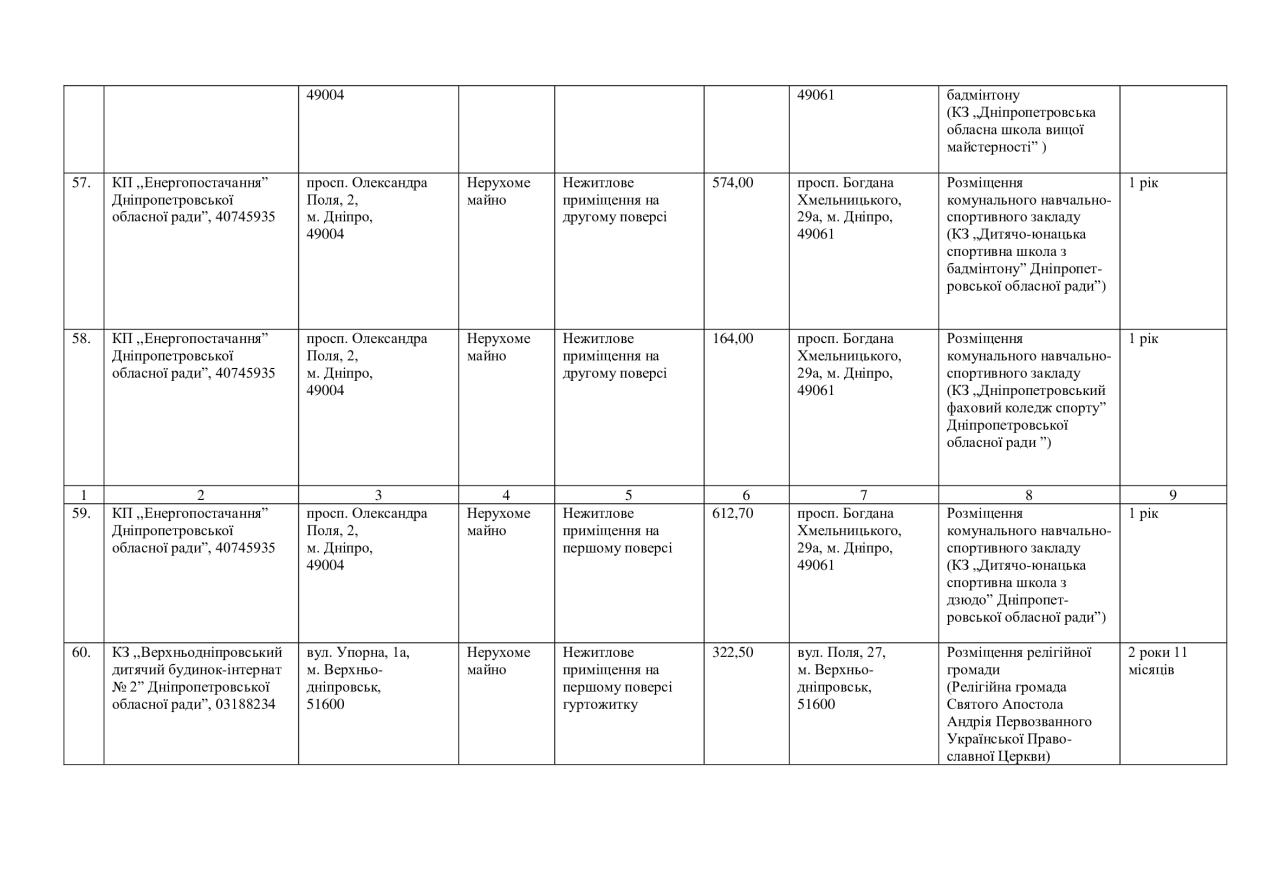 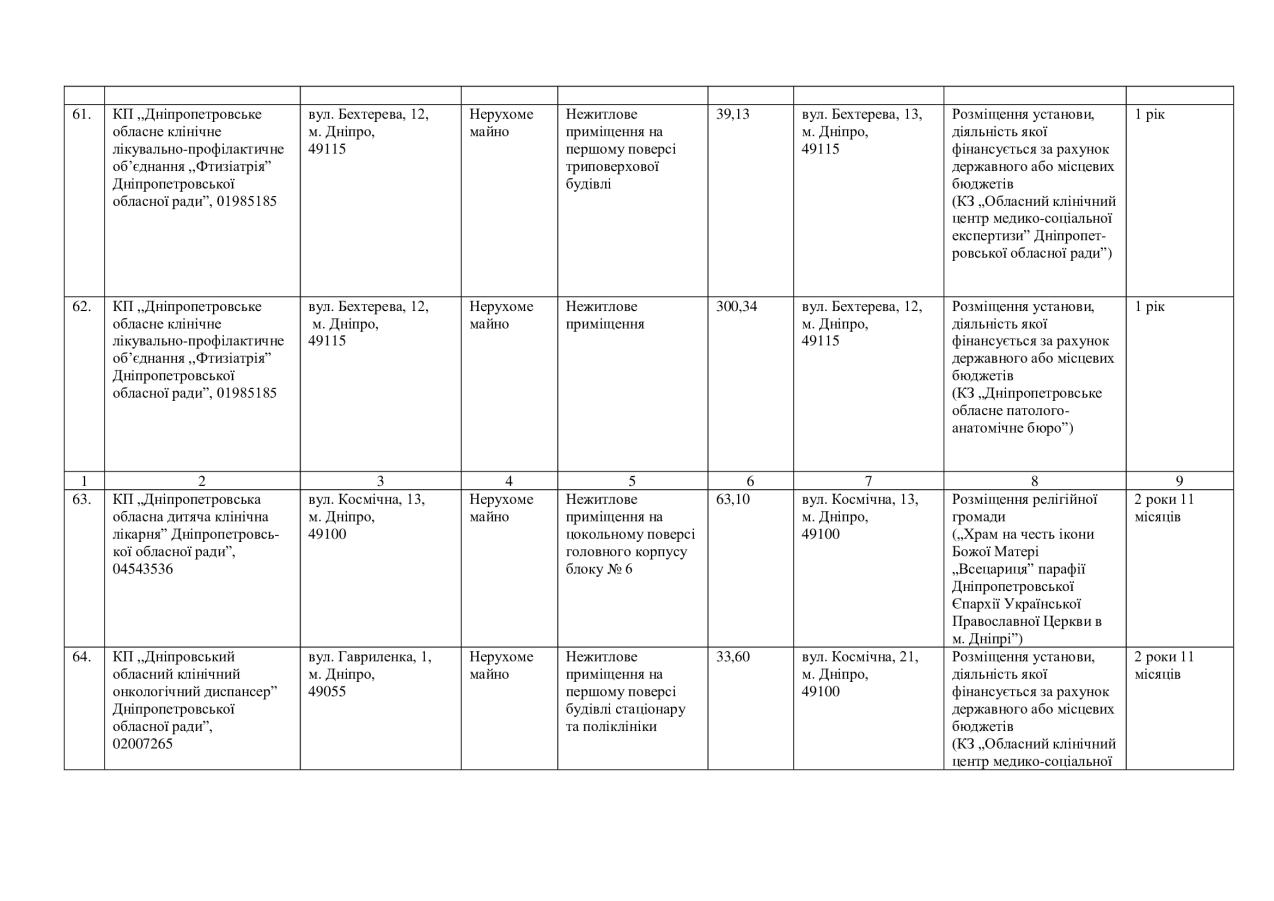 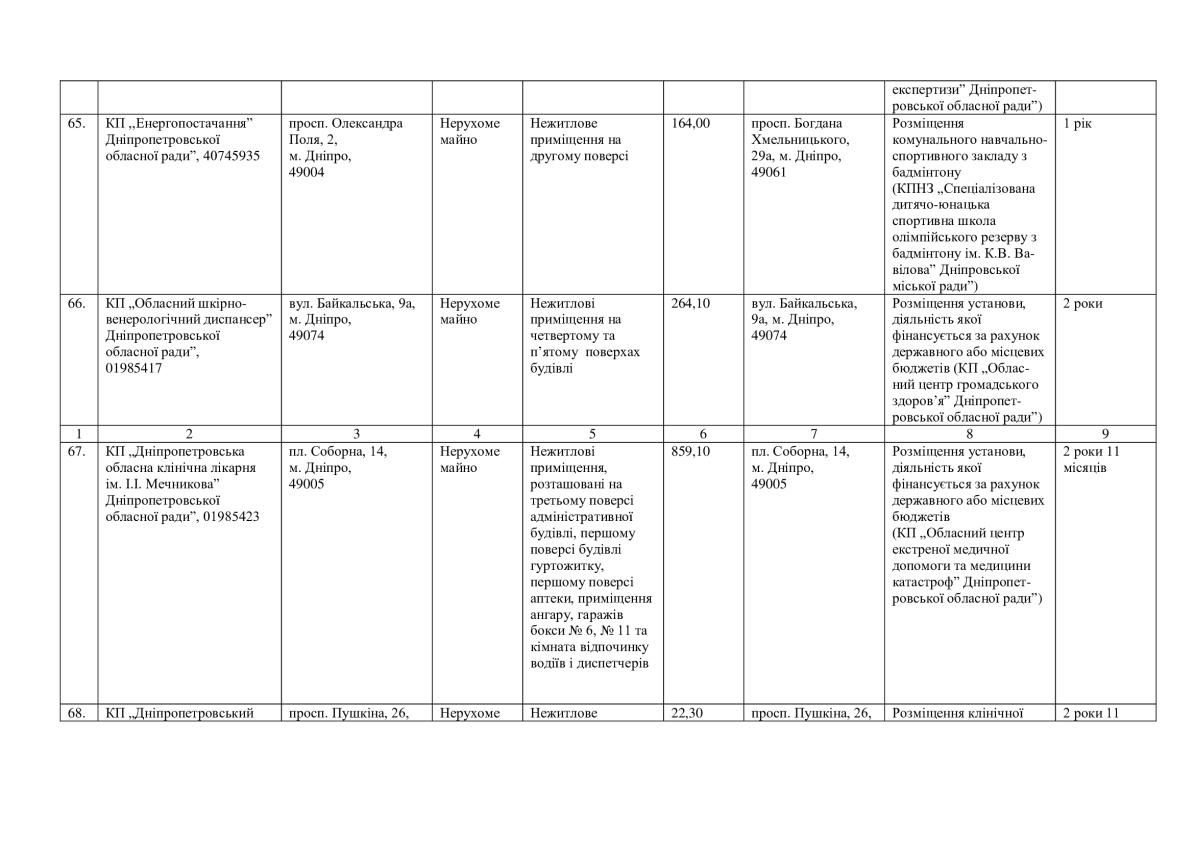 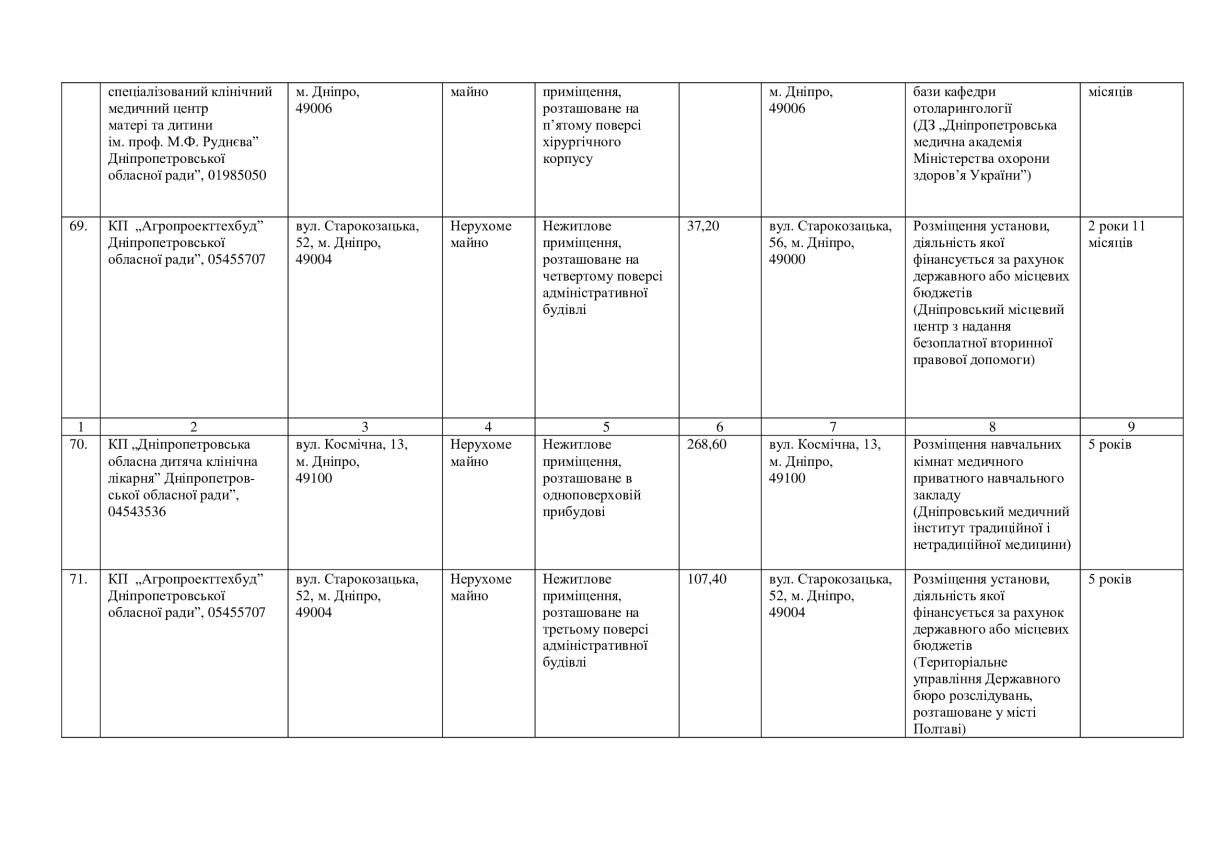 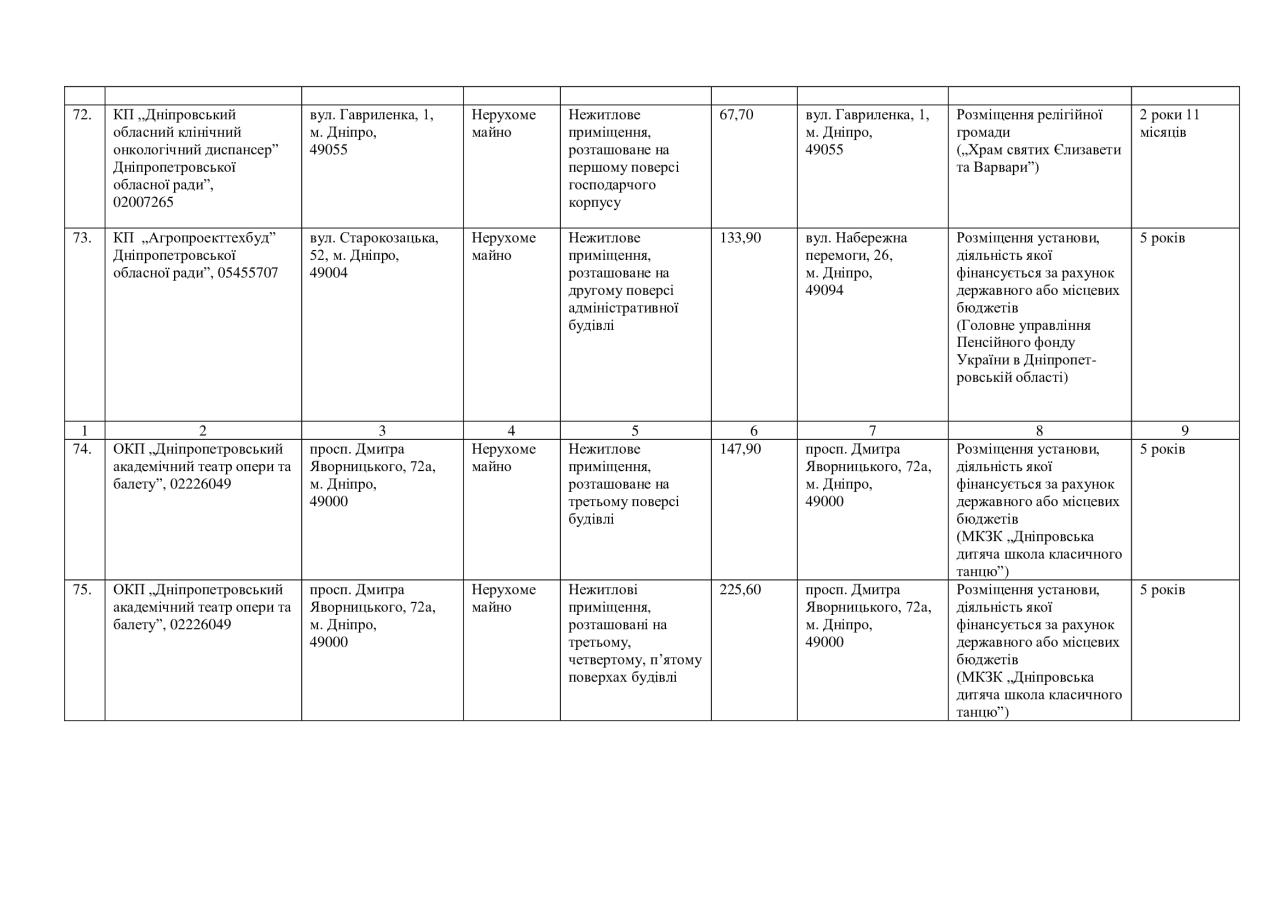 8. Внести до Переліку другого типу об’єкт оренди, який передається в оренду без проведення аукціону, а саме: нежитлові приміщення п’ятиповерхової адміністративної будівлі площею 7929,95 кв. м, що перебувають в оперативному управлінні КУ ,,Адміністративне управління Дніпропетровської обласної ради”, розташованої за адресою:               просп. Олександра Поля, 2, м. Дніпро, 49004, для розміщення Дніпропетровської обласної ради строком на 1 рік. Визначити орендодавцем КУ ,,Адміністративне управління Дніпропетровської обласної ради”, код ЄДРПОУ 04011638, нежитлових приміщень п’ятиповерхової адміністративної будівлі площею 7929,95 кв. м.Результати голосування:за 			 – 6проти		 – 0утримались          – 0усього 	        –  6	Рекомендувати сесії обласної ради розглянути пункти 3 – 6, 9 з запропонованого  проєкту рішення, а саме:3. Внести зміни до рішення обласної ради від 27 березня 2020 року    № 591-22/VII „Про оренду нерухомого майна, що належить до спільної власності територіальних громад сіл, селищ, міст Дніпропетровської області”:3.1. Пункт 20 додатка 1 до рішення вважати таким, що втратив чинність.4. Внести зміни до рішення обласної ради від 05 червня 2020 року    № 612-23/VII „Про оренду нерухомого майна, що належить до спільної власності територіальних громад сіл, селищ, міст Дніпропетровської області”:4.1. Пункт 1 додатка 1 до рішення вважати таким, що втратив чинність.5. Внести зміни до рішення обласної ради від 19 жовтня 2018 року    № 387-14/VII „Про оренду нерухомого майна, що належить до спільної власності територіальних громад сіл, селищ, міст Дніпропетровської області”:5.1. Пункт 65 додатка 2 до рішення вважати таким, що втратив чинність.6. Внести зміни до рішення обласної ради від 16 серпня 2019 року    № 494-17/VII „Про оренду нерухомого майна, що належить до спільної власності територіальних громад сіл, селищ, міст Дніпропетровської області”:6.1. Пункт 21 додатка 2 до рішення вважати таким, що втратив чинність.6.2. Пункт 34 додатка 2 до рішення вважати таким, що втратив чинність.6.3. Пункт 35 додатка 2 до рішення вважати таким, що втратив чинність.9. Контроль за виконанням цього рішення покласти на постійну комісію обласної ради з питань базових галузей економіки, комунальної власності, концесії, корпоративних прав, інвестицій та міжрегіонального співробітництва.Результати голосування:за 			 – 5проти		 – 0                                 утримались          – 1 (Ольшанська О.С.)усього 	        –  6Голова засідання  комісії                                                  Пісоцький В.А.      Секретар засідання комісії                                               Ольшанська О.С.            №з/пНомер і дата рішенняНазва рішення108-6/ХХІV  28.11.2002Про врегулювання питання випуску та обігу цінних паперів (векселів)315-13/ХХІV  28.11.2002Про Методику розрахунку та порядок використання плати за оренду майна, що належить до спільної власності територіальних громад області 439-18/XXIV06.08.2004Про вдосконалення управління майном, що належить до спільної власності територіальних громад області530-24/ІV  24.12.2004Про деякі питання, пов’язанні  з діяльністю комунальних підприємств  596-27/ІV   21.04.2005Про внесення зміни до рішення обласної ради від 06.08.2004 № 439-18/XXIV „Про вдосконалення управління майном, що належить до спільної власності територіальних громад області”687-29/ІV   09.12.2005Про надання згоди комунальним підприємствам, закладам і установам, що належать до спільної власності територіальних громад області, на приватизацію житлового фонду, що знаходиться на їх балансі688-29/ІV   09.12.2005Про затвердження договору доручення з уповноваженою особою з управління корпоративними правами122-7/V   23.03.2007Про затвердження Положення про управління підприємствами, закладами та установами, що належать до спільної власності територіальних громад сіл, селищ, міст Дніпропетровської області та знаходяться в управлінні Дніпропетровської обласної ради124-7/V23.03.2007Про оренду нерухомого майна, що  є власністю територіальних громад сіл, селищ, міст області204-9/V14.05.2007Про внесення змін до Методики розрахунку та порядку використання плати за оренду майна, що належить до спільної власності територіальних громад області327-13/V   04.12.2007Про забезпечення прав громадян на приватизацію житла408-15/V23.05.2008Про вдосконалення управління майном окремих підприємств спільної власності територіальних громад сіл, селищ, міст Дніпропетровської області 409-15/V23.05.2008Про забезпечення прав громадян на приватизацію житла 449-16/V25.09.2008Про створення структурованої кабельної системи (інформаційна, електроживлення та заземлення, автономного електроживлення) будівлі обласної ради466-16/V25.09.2008	Про знесення житлових будинків у м. Кривому Розі494-17/V27.11.2008Про розгляд протесту виконуючого обов’язки прокурора Дніпропетровської області від 28 лютого 2008 року № 07/1-168 вих-08 495-17/V27.11.2008Про розгляд протесту прокурора Дніпропетровської області від 15 липня 2008 року № 07/1-706 вих-08572-19/V10.06.2009Про внесення доповнень до рішення обласної ради від 23 березня 2007 року № 122-7/V „Про затвердження Положення про управління підприємствами, закладами та установами, що належать до спільної власності територіальних громад сіл, селищ, міст Дніпропетровської області та знаходяться в управлінні Дніпропетровської обласної ради”622-20/V17.09.2009Про деякі питання, пов’язані з діяльністю окремих обласних комунальних підприємств, що належать до спільної власності територіальних громад сіл, селищ, міст Дніпропетровської області94-5/VI25.03.2011Про внесення змін до рішень обласної ради від 23 березня 2007 № 124-7/V, від 14 травня 2007 року № 204-9/V.200-10/VI27.12.2011Про внесення змін до рішення обласної ради від 23 березня 2007 року № 124-7/VI.201-10/VI27.12.2011 Про внесення змін до рішення обласної ради від 30 січня 2004 року № 315-13/ХХІV205-10/VI27.12.2011Про розподіл грошових коштів, отриманих обласним комунальним підприємством "Електромережі-Південне" за відчуження майна 573-27/VI26.09.2014Про затвердження Порядку списання майна спільної власності територіальних громад сіл, селищ, міст Дніпропетровської області 602-28/VI05.12.2014Про інвестиційні конкурси. 221-9/VII14.07.2017Про затвердження Порядку списання майна спільної власності територіальних громад сіл, селищ, міст Дніпропетровської області331-12/VII16.03.2018Про деякі питання управління майном, що належить до спільної власності територіальних громад сіл, селищ, міст Дніпропетровської області.343-13/VII22.06.2018Про деякі питання управління майном, що належить до спільної власності територіальних громад сіл, селищ, міст Дніпропетровської області.389-14/VII19.10.2018Про деякі питання управління майном, що належить до спільної власності територіальних громад сіл, селищ, міст Дніпропетровської області429-15/VII07.12.2018Про деякі питання управління майном, що належить до спільної власності територіальних громад сіл, селищ, міст Дніпропетровської області.461-16/VII22.02.2019Про деякі питання управління майном, що належить до спільної власності територіальних громад сіл, селищ, міст Дніпропетровської області.462-16/VII22.02.2019Про оренду нерухомого майна, що є спільною власністю територіальних громад сіл, селищ, міст Дніпропетровської області.493-17/VII16.08.2019Про деякі питання управління майном, що належить до спільної власності територіальних громад сіл, селищ, міст Дніпропетровської області.494-17/VII16.08.2019Про оренду нерухомого майна, що належить до спільної власності територіальних громад сіл, селищ, міст Дніпропетровської області.517-18/VII25.10.2019Про деякі питання управління майном, що належить до спільної власності територіальних громад сіл, селищ, міст Дніпропетровської області518-18/VII25.10.2019Про оренду нерухомого майна, що належить до спільної власності територіальних громад сіл, селищ, міст Дніпропетровської області552-20/VII13.12.2019Про деякі питання управління майном, що належить до спільної власності територіальних громад сіл, селищ, міст Дніпропетровської області.553-20/VII13.12.2019Про оренду нерухомого майна, що належить до спільної власності територіальних громад сіл, селищ, міст Дніпропетровської області.554-20/VII13.12.2019Про короткострокову оренду майна, що належить до спільної власності територіальних громад сіл, селищ, міст Дніпропетровської області.556-20/VII13.12.2019Про списання майна, що належить до спільної власності територіальних громад сіл, селищ, міст Дніпропетровської області й перебуває на балансі обласних комунальних підприємств, закладів та установ.589-22/VII27.03.2020Про деякі питання управління майном, що належить до спільної власності територіальних громад сіл, селищ, міст Дніпропетровської області.591-22/VII27.03.2020Про оренду нерухомого майна, що належить до спільної власності територіальних громад сіл, селищ, міст Дніпропетровської області.592-22/VII27.03.2020Про списання майна, що належить до спільної власності територіальних громад сіл, селищ, міст Дніпропетровської області й перебуває на балансах обласних комунальних підприємств, закладів та установ610-23/VII05.06.2020Про деякі питання управління майном, що належить до спільної власності територіальних громад сіл, селищ, міст Дніпропетровської області.612-23/VII05.06.2020Про оренду нерухомого майна, що належить до спільної власності територіальних громад сіл, селищ, міст Дніпропетровської області.613-23/VII05.06.2020Про списання майна, що належить до спільної власності територіальних громад сіл, селищ, міст Дніпропетровської області й перебуває на балансах обласних комунальних підприємств, закладів та установ.614-23/VII05.06.2020Про продаж індивідуально визначеного майна, що належить до спільної власності територіальних громад сіл, селищ, міст Дніпропетровської області й перебуває на балансах обласних комунальних підприємств, закладів та установ.634-24/VII07.08.2020Про деякі питання управління майном, що належить до спільної власності територіальних громад сіл, селищ, міст Дніпропетровської області.636-24/VII07.08.2020Про оренду нерухомого майна, що належить до спільної власності територіальних громад сіл, селищ, міст Дніпропетровської області.637-24/VII07.08.2020Про списання майна, що належить до спільної власності територіальних громад сіл, селищ, міст Дніпропетровської області й перебуває на балансах обласних комунальних підприємств, закладів та установ.657-25/VII09.10.2020Про деякі питання управління майном, що належить до спільної власності територіальних громад сіл, селищ, міст Дніпропетровської області.659-25/VII09.10.2020Про оренду нерухомого майна, що належить до спільної власності територіальних громад сіл, селищ, міст Дніпропетровської області.ПРОГРАМИПРОГРАМИПРОГРАМИ368-16/VI23.11.2012Про регіональну Програму передачі гуртожитків у власність територіальних громад Дніпропетровської області на 2012 - 2015 роки 329-12/VII16.03.2018Про Програму сприяння ефективності використання та збереження майна спільної власності територіальних громад сіл, селищ, міст Дніпропетровської області на 2018 – 2021 роки.486-17/VII16.08.2019Про внесення змін до рішення обласної ради від 16 березня 2018 року  № 329-12/VIІ „Про Програму сприяння ефективності використання та збереження майна спільної власності територіальних громад сіл, селищ, міст Дніпропетровської області на 2018 – 2021 роки”.КП „Дніпропетровський обласний перинатальний центр зі стаціонаром” ДОР”КП „Дніпропетровський обласний перинатальний центр зі стаціонаром” ДОР”КП „Дніпропетровський обласний перинатальний центр зі стаціонаром” ДОР”№ з/пНайменуванняКількість1.Електрохірургічний апарат ARC 30312.Інкубатор для новонароджених ОКМ 80113.Система мамографічна Viola14.Сканер ультразвуковий діагностичний HERA I10 з кріслом15.Лампа щілинна S390L Firefly WDR зі столом АТ-2016.Анестезіологічна робоча станція модель А980017.Реанімаційна система для новонароджених OKM 7301КП „Дніпропетровський обласний клінічний центр кардіології та кардіохірургії” ДОР”КП „Дніпропетровський обласний клінічний центр кардіології та кардіохірургії” ДОР”КП „Дніпропетровський обласний клінічний центр кардіології та кардіохірургії” ДОР”№ з/пНайменуванняКількість1.Приліжковий монітор пацієна CSM-150222.Система ультразвукова діагностична Vivid S7013.Приліжковий монітор пацієнта CSM-170214.GIF-LV1 Відеогастроскоп AXEON15.CF-LV1L Відеоколоноскоп AXEON1КП „Обласний медичний психіатричний центр з лікування залежностей зі стаціонаром”  ДОР”КП „Обласний медичний психіатричний центр з лікування залежностей зі стаціонаром”  ДОР”КП „Обласний медичний психіатричний центр з лікування залежностей зі стаціонаром”  ДОР”№ з/пНайменуванняКількість1.Напівавтоматичний зовнішній дефібрилятор Saver One (Потужність 200 Дж)3КП „Дніпропетровська обласна дитяча клінічна лікарня”   ДОР”КП „Дніпропетровська обласна дитяча клінічна лікарня”   ДОР”КП „Дніпропетровська обласна дитяча клінічна лікарня”   ДОР”№ з/пНайменуванняКількість1.Бронхоскоп FB-15RBS12.Система імпеданс-pН моніторингу JSIpS-113.Ультразвукова діагностична система SonoBook 814.Відеоендоскопічна система для колоно та гастроскопії1КП „Дніпропетровська обласна клінічна офтальмологічна лікарня” ДОР”КП „Дніпропетровська обласна клінічна офтальмологічна лікарня” ДОР”КП „Дніпропетровська обласна клінічна офтальмологічна лікарня” ДОР”№ з/пНайменуванняКількість1.Система вимірювання і оцінки передньої частини ока Pentacam AXL12.Стерилізатор паровий касетний класу "S"33.Крісло загального огляду,електричне (оглядове крісло eyeForce)44.Наркозна станція Caelus Lite з газовим модулем з  qCON/qNOX, VCV – Man, Spont, HLM, PCV, SIMV-VC, SIMV-PC,PSV/CPAP,PRVC, S-PRVC,VVV,S-VVV15.Периметр OCTOPUS 900 Pro1КП „Дніпропетровська обласна клінічна лікарня ім. І.І. Мечникова” ДОР”КП „Дніпропетровська обласна клінічна лікарня ім. І.І. Мечникова” ДОР”КП „Дніпропетровська обласна клінічна лікарня ім. І.І. Мечникова” ДОР”№ з/пНайменуванняКількість1.Система мамографічна Viola1КП „Дніпропетровська багатопрофільна клінічна лікарня з надання психіатричної допомоги” ДОР”КП „Дніпропетровська багатопрофільна клінічна лікарня з надання психіатричної допомоги” ДОР”КП „Дніпропетровська багатопрофільна клінічна лікарня з надання психіатричної допомоги” ДОР”№ з/пНайменуванняКількість1.Система комп’ютерної томографії InsitumCT 3381КП „Криворізький протитуберкульозний диспансер” ДОР”КП „Криворізький протитуберкульозний диспансер” ДОР”КП „Криворізький протитуберкульозний диспансер” ДОР”№ з/пНайменуванняКількість1.Напівавтоматичний біохімічний аналізатор Multi+12.Аналізатор електролітів GE300: К+, Na+, Cl-13.Відеоендоскопічна система1КП „Обласний центр екстреної медичної допомоги та медицини катастроф” ДОР”КП „Обласний центр екстреної медичної допомоги та медицини катастроф” ДОР”КП „Обласний центр екстреної медичної допомоги та медицини катастроф” ДОР”№ з/пНайменуванняКількість1.Спеціалізований автомобіль швидкої медичної допомоги на базі CITROEN JUMPER, тип В12КП „Криворізький онкологічний диспансер” ДОР”КП „Криворізький онкологічний диспансер” ДОР”КП „Криворізький онкологічний диспансер” ДОР”№ з/пНайменуванняКількість1.ТЕС2900-1 Головна консоль12.ARM 3600 Повністю автоматизований ротаційним мікротом1Павлоградська міська радаПавлоградська міська радаПавлоградська міська радаКНП „Павлоградська міська лікарня № 1” Павлоградської міської ради”КНП „Павлоградська міська лікарня № 1” Павлоградської міської ради”КНП „Павлоградська міська лікарня № 1” Павлоградської міської ради”№ з/пНайменуванняКількість1.Система мамографічна Viola1Кам’янська міська радаКам’янська міська радаКам’янська міська радаКНП Кам’янської міської ради „Міська лікарня №7”КНП Кам’янської міської ради „Міська лікарня №7”КНП Кам’янської міської ради „Міська лікарня №7”№ з/пНайменуванняКількість1.Система рентгенографічна POLYRADSE1Покровська сільська рада (Нікопольський район)Покровська сільська рада (Нікопольський район)Покровська сільська рада (Нікопольський район)КП „Нікопольська лікарня” Покровської сільської ради”КП „Нікопольська лікарня” Покровської сільської ради”КП „Нікопольська лікарня” Покровської сільської ради”№ з/пНайменуванняКількість1.Гістероскоп жорсткий 12.Система ендоскопічної візуалізації13.Гібридний резектоскоп14.900-351 Електрохірургічний апарат ARC 350 (REF 900-351)15.Система ультразвукова діагностична Logiq P91Девладівська сільська рада (Софіївський район)Девладівська сільська рада (Софіївський район)Девладівська сільська рада (Софіївський район)КНП „Девладівська амбулаторія загальної практики - сімейної медицини” Девладівської сільської ради Софіївського району Дніпропетровської області”КНП „Девладівська амбулаторія загальної практики - сімейної медицини” Девладівської сільської ради Софіївського району Дніпропетровської області”КНП „Девладівська амбулаторія загальної практики - сімейної медицини” Девладівської сільської ради Софіївського району Дніпропетровської області”№ з/пНайменуванняКількість1231.Легкові автомобілі Peugeot Rifter_ Rifter 1.6 HDi 92 МКПП ACESS L 112.Електрокардіограф 100L13.Настільна центрифуга низької швидкості TDZ4-WS14.Ноші, що складаються Attucho тип WL415.Автоматичний гематологічний аналізатор DH2616.Крісло колісне, модель КкД-1811237.Кушетка медична проктологічна КМп-1118.Світильник для огляду, на спіральній підставці з колесом ML-6019.Столик інструментальний Зомберга, столешниця з нержавіючої сталі СІ-9110.Сумка-укладка лікаря2Новопільська Сільська Рада (Криворізький район)Новопільська Сільська Рада (Криворізький район)Новопільська Сільська Рада (Криворізький район)КНП „Криворізький районний центр первинної медико-санітарної допомоги” Новопільської сільської ради”КНП „Криворізький районний центр первинної медико-санітарної допомоги” Новопільської сільської ради”КНП „Криворізький районний центр первинної медико-санітарної допомоги” Новопільської сільської ради”№ з/пНайменуванняКількість1.Легкові автомобілі Peugeot Rifter_ Rifter 1.6 HDi 92 МКПП ACESS L 152.Електрокардіограф 100L13.Настільна центрифуга низької швидкості TDZ4-WS14.Ноші, що складаються Attucho тип WL415.Автоматичний гематологічний аналізатор DH2616.Крісло колісне, модель КкД-1817.Кушетка медична проктологічна КМп-1118.Світильник для огляду, на спіральній підставці з колесом ML-6019.Столик інструментальний Зомберга, столешниця з нержавіючої сталі СІ-9110.Сумка-укладка лікаря2Магдалинівська селищна рада (Магдалинівський район)Магдалинівська селищна рада (Магдалинівський район)Магдалинівська селищна рада (Магдалинівський район)КНП „Магдалинівський центр первинної медико-санітарної допомоги” Магдалинівської селищної ради Дніпропетровської області”КНП „Магдалинівський центр первинної медико-санітарної допомоги” Магдалинівської селищної ради Дніпропетровської області”КНП „Магдалинівський центр первинної медико-санітарної допомоги” Магдалинівської селищної ради Дніпропетровської області”№ з/пНайменуванняКількість1.Легкові автомобілі Peugeot Rifter_ Rifter 1.6 HDi 92 МКПП ACESS L 14П’ятихатська міська рада (П’ятихатський район)П’ятихатська міська рада (П’ятихатський район)П’ятихатська міська рада (П’ятихатський район)КНП „П’ятихатський центр первинної медико-санітарної допомоги” П’ятихатської міської ради”КНП „П’ятихатський центр первинної медико-санітарної допомоги” П’ятихатської міської ради”КНП „П’ятихатський центр первинної медико-санітарної допомоги” П’ятихатської міської ради”№ з/пНайменуванняКількість1.Легкові автомобілі Peugeot Rifter_ Rifter 1.6 HDi 92 МКПП ACESS L 11Петриківська селищна рада (Петриківський район)Петриківська селищна рада (Петриківський район)Петриківська селищна рада (Петриківський район) КНП „Петриківський центр первинної медико-санітарної допомоги” Петриківської селищної ради” КНП „Петриківський центр первинної медико-санітарної допомоги” Петриківської селищної ради” КНП „Петриківський центр первинної медико-санітарної допомоги” Петриківської селищної ради”№ з/пНайменуванняКількість1.Легкові автомобілі Peugeot Rifter_ Rifter 1.6 HDi 92 МКПП ACESS L 122.Автоматичний гематологічний аналізатор DH2623.Крісло колісне, модель КкД-1824.Кушетка медична проктологічна КМп-1135.Світильник для огляду, на спіральній підставці з колесом ML-6036.Столик інструментальний Зомберга, столешниця з нержавіючої сталі СІ-937.Сумка-укладка лікаря68.Електрокардіограф 100L39.Настільна центрифуга низької швидкості TDZ4-WS210.Ноші, що складаються Attucho тип WL42Петропавлівська селищна рада (Петропалівський район)Петропавлівська селищна рада (Петропалівський район)Петропавлівська селищна рада (Петропалівський район)КНП „Петропавлівський центр первинної медико-санітарної допомоги” Петропавлівської селищної ради”КНП „Петропавлівський центр первинної медико-санітарної допомоги” Петропавлівської селищної ради”КНП „Петропавлівський центр первинної медико-санітарної допомоги” Петропавлівської селищної ради”№ з/пНайменуванняКількість1.Легкові автомобілі Peugeot Rifter_ Rifter 1.6 HDi 92 МКПП ACESS L 11Покровська селищна рада (Покровський район)Покровська селищна рада (Покровський район)Покровська селищна рада (Покровський район)КНП „Покровський центр первинної медико-санітарної допомоги” Покровської селищної ради Дніпропетровської області”КНП „Покровський центр первинної медико-санітарної допомоги” Покровської селищної ради Дніпропетровської області”КНП „Покровський центр первинної медико-санітарної допомоги” Покровської селищної ради Дніпропетровської області”№ з/пНайменуванняКількість1.Легкові автомобілі Peugeot Rifter_ Rifter 1.6 HDi 92 МКПП ACESS L 132.Автоматичний гематологічний аналізатор DH2613.Крісло колісне, модель КкД-1814.Кушетка медична проктологічна КМп-1115.Світильник для огляду, на спіральній підставці з колесом ML-6016.Столик інструментальний Зомберга, столешниця з нержавіючої сталі СІ-917.Сумка-укладка лікаря28.Електрокардіограф 100L19.Настільна центрифуга низької швидкості TDZ4-WS110.Ноші, що складаються Attucho тип WL41Солонянська селищна рада (Солонянський район)Солонянська селищна рада (Солонянський район)Солонянська селищна рада (Солонянський район)КНП „Солонянський центр первинної медико-санітарної допомоги” ССР Дніпропетровської областіКНП „Солонянський центр первинної медико-санітарної допомоги” ССР Дніпропетровської областіКНП „Солонянський центр первинної медико-санітарної допомоги” ССР Дніпропетровської області№ з/пНайменуванняКількість1.Легкові автомобілі Peugeot Rifter_ Rifter 1.6 HDi 92 МКПП ACESS L 11Софіївська селищна рада (Софіївський район)Софіївська селищна рада (Софіївський район)Софіївська селищна рада (Софіївський район)КНП „Софіївський районний центр первинної медико-санітарної допомоги” ССР Софіївського району Дніпропетровської областіКНП „Софіївський районний центр первинної медико-санітарної допомоги” ССР Софіївського району Дніпропетровської областіКНП „Софіївський районний центр первинної медико-санітарної допомоги” ССР Софіївського району Дніпропетровської області№ з/пНайменуванняКількість1.Легкові автомобілі Peugeot Rifter_ Rifter 1.6 HDi 92 МКПП ACESS L 112.Автоматичний гематологічний аналізатор DH2613.Крісло колісне, модель КкД-1814.Кушетка медична проктологічна КМп-1115.Світильник для огляду, на спіральній підставці з колесом ML-6016.Столик інструментальний Зомберга, столешниця з нержавіючої сталі СІ-917.Сумка-укладка лікаря28.Електрокардіограф 100L19.Настільна центрифуга низької швидкості TDZ4-WS110.Ноші, що складаються Attucho тип WL41Томаківська селищна рада (Томаківській район)Томаківська селищна рада (Томаківській район)Томаківська селищна рада (Томаківській район)КНП „Томаківський центр первинної медико-санітарної допомоги” ТСРКНП „Томаківський центр первинної медико-санітарної допомоги” ТСРКНП „Томаківський центр первинної медико-санітарної допомоги” ТСР№ з/пНайменуванняКількість1.Легкові автомобілі Peugeot Rifter_ Rifter 1.6 HDi 92 МКПП ACESS L 12Царичанська селищна рада (Царичанський район)Царичанська селищна рада (Царичанський район)Царичанська селищна рада (Царичанський район)КНП  „Царичанський центр первинної медико-санітарної допомоги” ЦСРКНП  „Царичанський центр первинної медико-санітарної допомоги” ЦСРКНП  „Царичанський центр первинної медико-санітарної допомоги” ЦСР№ з/пНайменуванняКількість1231.Легкові автомобілі Peugeot Rifter_ Rifter 1.6 HDi 92 МКПП ACESS L 132.Електрокардіограф 100L33.Настільна центрифуга низької швидкості TDZ4-WS24.Ноші, що складаються Attucho тип WL425.Автоматичний гематологічний аналізатор DH2626.Крісло колісне, модель КкД-1827.Кушетка медична проктологічна КМп-1131238.Світильник для огляду, на спіральній підставці з колесом ML-6039.Столик інструментальний Зомберга, столешниця з нержавіючої сталі СІ-9310.Сумка-укладка лікаря6Дніпровська районна рада (Дніпровський район)Дніпровська районна рада (Дніпровський район)Дніпровська районна рада (Дніпровський район)КНП „Центр первинної медико-санітарної допомоги” Дніпровської районної ради Дніпропетровської області”КНП „Центр первинної медико-санітарної допомоги” Дніпровської районної ради Дніпропетровської області”КНП „Центр первинної медико-санітарної допомоги” Дніпровської районної ради Дніпропетровської області”№ з/пНайменуванняКількість1.Легкові автомобілі Peugeot Rifter_ Rifter 1.6 HDi 92 МКПП ACESS L 132.Автоматичний гематологічний аналізатор DH2613.Крісло колісне, модель КкД-1814.Кушетка медична проктологічна КМп-1125.Світильник для огляду, на спіральній підставці з колесом ML-6026.Столик інструментальний Зомберга, столешниця з нержавіючої сталі СІ-927.Сумка-укладка лікаря48.Електрокардіограф 100L29.Настільна центрифуга низької швидкості TDZ4-WS110.Ноші, що складаються Attucho тип WL41Сурсько-Литовська сільська рада (Дніпровський район)Сурсько-Литовська сільська рада (Дніпровський район)Сурсько-Литовська сільська рада (Дніпровський район)КНП „Центр первинної медико-санітарної допомоги Сурсько-Литовської сільської ради Дніпровського району Дніпропетровської області”КНП „Центр первинної медико-санітарної допомоги Сурсько-Литовської сільської ради Дніпровського району Дніпропетровської області”КНП „Центр первинної медико-санітарної допомоги Сурсько-Литовської сільської ради Дніпровського району Дніпропетровської області”№ з/пНайменуванняКількість1.Легкові автомобілі Peugeot Rifter_ Rifter 1.6 HDi 92 МКПП ACESS L 12Вербківська сільська рада (Павлоградський район)Вербківська сільська рада (Павлоградський район)Вербківська сільська рада (Павлоградський район)КНП „Центр первинної медико-санітарної допомоги” Вербківської сільської ради”КНП „Центр первинної медико-санітарної допомоги” Вербківської сільської ради”КНП „Центр первинної медико-санітарної допомоги” Вербківської сільської ради”№ з/пНайменуванняКількість1.Легкові автомобілі Peugeot Rifter_ Rifter 1.6 HDi 92 МКПП ACESS L 12Раївська сільська рада (Синельниківський район)Раївська сільська рада (Синельниківський район)Раївська сільська рада (Синельниківський район)КНП „Центр первинної медико-санітарної допомоги” Раївської сільської ради”КНП „Центр первинної медико-санітарної допомоги” Раївської сільської ради”КНП „Центр первинної медико-санітарної допомоги” Раївської сільської ради”№ з/пНайменуванняКількість1.Легкові автомобілі Peugeot Rifter_ Rifter 1.6 HDi 92 МКПП ACESS L 16Богданівська сільська рада (Павлоградський район)Богданівська сільська рада (Павлоградський район)Богданівська сільська рада (Павлоградський район)КНП „Центр первинної медико-санітарної допомоги” Богданівської сілької ради Дніпропетровської області”КНП „Центр первинної медико-санітарної допомоги” Богданівської сілької ради Дніпропетровської області”КНП „Центр первинної медико-санітарної допомоги” Богданівської сілької ради Дніпропетровської області”№ з/пНайменуванняКількість1.Легкові автомобілі Peugeot Rifter_ Rifter 1.6 HDi 92 МКПП ACESS L 152.Автоматичний гематологічний аналізатор DH2613.Крісло колісне, модель КкД-1814.Кушетка медична проктологічна КМп-1115.Світильник для огляду, на спіральній підставці з колесом ML-6016.Столик інструментальний Зомберга, столешниця з нержавіючої сталі СІ-917.Сумка-укладка лікаря28.Електрокардіограф 100L19.Настільна центрифуга низької швидкості TDZ4-WS110.Ноші, що складаються Attucho тип WL41Межівська селищна рада (Межівський район)Межівська селищна рада (Межівський район)Межівська селищна рада (Межівський район)КНП „Центр первинної медико-санітарної допомоги” Межівської селищної ради”КНП „Центр первинної медико-санітарної допомоги” Межівської селищної ради”КНП „Центр первинної медико-санітарної допомоги” Межівської селищної ради”№ з/пНайменуванняКількість1.Легкові автомобілі Peugeot Rifter_ Rifter 1.6 HDi 92 МКПП ACESS L 112.Автоматичний гематологічний аналізатор DH2613.Крісло колісне, модель КкД-1814.Кушетка медична проктологічна КМп-1115.Світильник для огляду, на спіральній підставці з колесом ML-6016.Столик інструментальний Зомберга, столешниця з нержавіючої сталі СІ-917.Сумка-укладка лікаря28.Електрокардіограф 100L19.Настільна центрифуга низької швидкості TDZ4-WS110.Ноші, що складаються Attucho тип WL41Криничанська селищна рада (Криничанський район)Криничанська селищна рада (Криничанський район)Криничанська селищна рада (Криничанський район)КНП „Центр первинної медико-санітарної допомоги” Криничанської селищної ради”КНП „Центр первинної медико-санітарної допомоги” Криничанської селищної ради”КНП „Центр первинної медико-санітарної допомоги” Криничанської селищної ради”№ з/пНайменуванняКількість1.Легкові автомобілі Peugeot Rifter_ Rifter 1.6 HDi 92 МКПП ACESS L 11Іларіонівська селищна рада (Синельниківський район)Іларіонівська селищна рада (Синельниківський район)Іларіонівська селищна рада (Синельниківський район)КНП „Центр первинної медичної допомоги Іларіонівської селищної ради Синельниківського району Дніпропетровської області”КНП „Центр первинної медичної допомоги Іларіонівської селищної ради Синельниківського району Дніпропетровської області”КНП „Центр первинної медичної допомоги Іларіонівської селищної ради Синельниківського району Дніпропетровської області”№ з/пНайменуванняКількість1.Легкові автомобілі Peugeot Rifter_ Rifter 1.6 HDi 92 МКПП ACESS L 11Широківська селищна рада (Широківський район)Широківська селищна рада (Широківський район)Широківська селищна рада (Широківський район)КНП „Широківський центр первинної медичної допомоги” Широківської селищної ради”КНП „Широківський центр первинної медичної допомоги” Широківської селищної ради”КНП „Широківський центр первинної медичної допомоги” Широківської селищної ради”№ з/пНайменуванняКількість1.Легкові автомобілі Peugeot Rifter_ Rifter 1.6 HDi 92 МКПП ACESS L 11Юр’ївська селищна рада (Юр’ївський  район)Юр’ївська селищна рада (Юр’ївський  район)Юр’ївська селищна рада (Юр’ївський  район)КНП „Юр’ївський центр первинної медико – санітарної допомоги” Юр’ївської селищної ради Юр’ївського району Дніпропетровської області”КНП „Юр’ївський центр первинної медико – санітарної допомоги” Юр’ївської селищної ради Юр’ївського району Дніпропетровської області”КНП „Юр’ївський центр первинної медико – санітарної допомоги” Юр’ївської селищної ради Юр’ївського району Дніпропетровської області”№ з/пНайменуванняКількість1.Легкові автомобілі Peugeot Rifter_ Rifter 1.6 HDi 92 МКПП ACESS L 11№ з/пНайменуванняІнвентарнийномерКількістьПервісна вартістьЗалишкова вартість1234561.Верстак слюсарний5051118,100,002.Верстак слюсарний(1)5052119,490,003.Верстак слюсарний(3)5054119,490,004.Верстак слюсарний(4)5055119,490,005.Підіймач ДКІ-2055008199,280,006.Підіймач П-133 14550761132,180,007.Підіймач СЕ-20550061203,450,008.Підіймач СЕ-205(1)50221205,120,009.Станок вертикальний розточний Н-27850191254,360,0010.Станок вертикально-сверлильний 2М-1125030133,930,0011.Станок точильний504219,050,0012.Станок фрезерний50031198,560,0013.Станок хонінговальний509914,520,0014.Стенд розвал-сходження СДЛ-55179116 800,000,0015.Кольорова відеокамера з блоком живлення416511 250,000,0016.Кольорова зовнішня відеокамера в зборі416811 350,000,0017.Електропідйомник РДО-25007174,980,0018.Електроталь г/п 0,25 т5089123,580,0019.Електротельфер5011171,150,0020.Електротельфер Г/П 0,5 т5085116,790,0021.Водонагрівач Gorenie GBF 50/V9416211499,170,0022.Диван (дисп.)4024119,170,0023.Кондиціонер 25VB5164110529,110,0024.Кондиціонер 35VB5166112286,110,0025.Сейф (диспетчерська)45351600,0026.Стіл (диспетчерська)405111,480,0027.Стіл для засідань з трибуною4008124,790,0012345628.Стіл однотумбний (диспетчерська)4015125,830,0029.Сонячний вакуумний колектор Атмосфера СВК-А 30141117 507,6551 184,1430.Гібридна сонячна фотоелектростанція301215 605,25163 202,1331.Шлагбаум ASВ6000 у комплекті653120 833,3417 705,0332.Стенд „Інформація”63916 900,005 635,2233.Ворота секційні 3160*2600 з хвірткою644155 000,0047 666,8034.Ворота розпашні 5360*2000654132 833,3429 550,0835.Делимано проточний нагрівач6951850,00765,1036.Мийка6961930,00837,1237.Лічильник води31531273,000,0038.Відеокамера AW-H800IR-20G321611 156,800,0039.Мобільний телефон Nomi i245 X-Treme Black6341740,00592,1640.Гідрант пожежний підземний 1,25м ГТС65713 500,003 033,4441.Відеокамера циліндр Turbo HD 2 Mn,1/2,7(1)326411 216,700,0042.Пульт концентратор(1) CA-5LS326211 625,000,0043.Пульт концентратор(2) СА-5LS326311 625,000,0044.Відеокамера AW-H800IR-20G(3)321911 156,800,0045.Відеокамера SLK-W189Z332021770,000,0046.Відеокамера SLK-W189Z3(1)32031770,000,0047.Відеокамера циліндр Turbo HD 2 Mn,1/2,7325411 216,700,0048.Відеокамера циліндр Turbo HD 2 Mn,1/2,7(2)326811 216,700,0049.Відеокамера циліндр Turbo HD 2 Mn,1/2,7(3)326911 216,700,0050.Відеокамера циліндр Turbo HD 2 Mn,1/2,7(4)327011 216,700,0051.Відеокамера циліндр Turbo HD 2 Mn,1/2,7(5)327111 216,700,0052.Відеокамера циліндр Turbo HD 2 Mn,1/2,7(6)327211 216,700,0053.Відеокамера циліндр Turbo HD 2 Mn,1/2,7(7)327311 216,700,0012345654.Пульт концентратор CA-5LS325311 625,000,0055.Камера зовнішня, д/н, ІЧ 40м, 700 TVL(коль) VODN187323311 325,000,0056.Камера купольна322811 970,100,0057.Камера купольна 2 МР32551898,150,0058.Лічильник НІК 2303 АРПЗ МС 380В 3ф(5-120А)321011 507,000,0059.Відеокамера AW-H800IR-20G(1)321711 156,800,0060.Відеокамера AW-H800IR-20G(2)321811 156,800,0061.Розширювальний бак для опалення Reflex NG 35328112 000,00334,2062.Стенд об’ємний64511 523,001 269,3063.Дзеркало універсальне Megaplast Kladno 45061411 980,001 518,2864.Система безпеки (роутер+точка доступу) вул. Мостова, 359819 123,407 226,2065.Станок для розточки барабанів (1)5098137,470,0066.Станок для балансировки колес (1)45361157,000,0067.Станок для шліфування клапанів45011240,000,0068.Станок для балансировки колес5009180,960,0069.Напівавтомат„АТОМ-1-180 MIG-MAG”518218 541,672 705,31№ з/пНайменуваннямаркиДержавний номерУповноважений орган місцевого самоврядування12341ГАЗ-2705 І дв.405АЕ 3448 ОМСлобожанська селищна рада Дніпровського району 2ГАЗ-32214АЕ 1418 ОМСлобожанська селищна рада Дніпровського району 3ГАЗ-32214АЕ 3450 ОМСлобожанська селищна рада Дніпровського району 4ГАЗ-32214АЕ 3441 ОМСлобожанська селищна рада Дніпровського району 5ГАЗ-32214 К дв. 402АЕ 2308 ОМСлобожанська селищна рада Дніпровського району 6ГАЗ-2705-414АЕ 1421 ОМТомаківська селищна рада  Нікопольського району7ГАЗ-32214АЕ 1416 ОМТомаківська селищна рада  Нікопольського району8ГАЗ-32213АЕ 1419 ОМНовопокровська селищна рада Дніпровського району9ГАЗ-32214АЕ 3445 ОМНовопокровська селищна рада Дніпровського району10ГАЗ-32214АЕ 1409 ОММагдалинівська селищна рада Новомосковського району11ГАЗ-2705АЕ 3447 ОММагдалинівська селищна рада Новомосковського району12УАЗ-3962 К дв. 402АЕ 1401 ОМТроїцька сільська рада Павлоградського району13ГАЗ-2705АЕ 1412 ОМТроїцька сільська рада Павлоградського району123414ГАЗ-2705 І дв. 405АЕ 3449 ОМТроїцька сільська рада Павлоградського району15ГАЗ-32214 І дв.405АЕ 1425 ОМГлеюватська сільська рада  Криворізького району16ГАЗ-2705 К дв.4215АЕ 1415 ОМГлеюватська сільська рада  Криворізького району17ГАЗ-32214АЕ 1403 ОМБожедарівська селищна рада 18ГАЗ-32214АЕ 1420 ОМСолонянська селищна рада Дніпровського району19ГАЗ-2705 дв.4215АЕ 1422 ОМСолонянська селищна рада Дніпровського району20ГАЗ-2705АЕ 1423 ОМСолонянська селищна рада Дніпровського району21УАЗ-3962 К дв.417АЕ 1402 ОМСолонянська селищна рада Дніпровського району22ГАЗ-32214 К дв. 4215АЕ 1413 ОМСинельниківська міська рада Синельниківського району  23ГАЗ-32214 К дв.4215АЕ 1424 ОМСинельниківська міська рада Синельниківського району  24ГАЗ-32214 К дв.4215АЕ 1417 ОМБожедарівська селищна рада Кам’янського району25ГАЗ-32214 К дв. 402АЕ 1406 ОМБожедарівська селищна рада Кам’янського району26ГАЗ-32214 К дв.4215АЕ 1407 ОММагдалинівська селищна рада Новомосковського району27ГАЗ-32214АЕ 3446 ОМСлобожанська селищна рада Дніпровського району 28ГАЗ-32214АЕ 1410 ОМТомаківська селищна рада  Нікопольського району 29ГАЗ 32214 К дв. 402АЕ 1408 ОМСолонянська селищна рада Дніпровського району№ з/пНайменування основних засобівІнвентарний номерРік випус-куПервіснавартість, грнСума нара-хованого зношення, грнЗалишкова вартість, грн12345671.Апарат штучної вентиляції легень „NEFTIS ICU” 1014130822008313472,22313472,220,002.Апарат штучної вентиляції легень „INTER PLUS VAPS”1014131282008310000,00310000,000,003.Принтер для автоматичної обробки медичних рентгенівських плівок „Dry Pix 2000” 101412808200756666,6756666,670,004.Система комп’ютерної радіографії FCR Capsula X1014128072007451194,44451194,440,005.Рентген-діагностичний апарат маммографічний „ASR-3000 ”1014116842004229038,89229038,890,006.Система реанімаційна для немовлят – 311, НKN-93J101411644200492070,0092070,000,007.Інкубатор неонатальний THERMOKARE - Vita1014130962008183520,00183520,000,008.Інкубатоp для новоpожджених ISOLETTE  infant C450QT1014128492008139265,56139265,560,009.Стоматологічна установка SIRONA D 3331101410657200190163,3390163,330,0010.Комплект ендоскопічного обладнання та інструментів для хірургії101412239200690725,5690725,560,0011.Набір ендоскопічного обладнання для нейроендоскопічних операцій101411848200571486,6771486,670,0012.Система хірургічна  навігаційна для нейрохірургічних втручань  головного мозку10141304320082052472,222052472,220,0013.Нейродриль в комплекті TPS101411978200666576,6766576,670,0014.Відеоендоскопічний комплекс для артроскопії101486951993323403,33323403,330,0015.Електрохірургічний пристрій для нейро- хірургії „TEKNOTOM-401”101411854200556278,8956278,890,0016.Високочастотний електрохірургічний апарат МВС-600101412464200678555,5678555,560,0017.Сканер ультразвуковий діагностичний „Voluson-I”1014127972005466666,67466666,670,00№з/пНайменування основних засобівІнвентарний номерРік випус-куПервіснавартість, грнСума нара-хованого зношення, грнЗалишкова вартість, грн1.Циліндричний резервуар для води10330037196016168,0016168,000,002.Прямокутний резервуар для води10330038193811409,0011409,000,003.Огорожа з з/бетоних плит 39 м.п.1033003019586051,006051,000,004.Огорожа шлакоблочна 210 м.п.1033003119529174,009174,000,005.Трубопровод опалення 1053 м.п.103400121975190894,00142225,0048669,006.Трубопровод гарячого водопостачання 795 м.п.103400131975179253,00145136,0082786,00№з/пНайменування основних засобівНомернийзнакРік випус-куПервіснавартість, грнСума нара-хованого зношення, грнЗалишкова вартість, грн1.Трактор Т-150КТ 6276 ДП199313271,0013271,000,00№з/пНайменування основних засобівІнвентарний номерРік випус-куПервіснавартість, грнСума нара-хованого зношення, грнЗалишкова вартість, грн1.Комплекс ультразвукової діагностики104708231993120854,44123854,440,002.Рентгенівська установка SIREMOBIL 20001047082219942682804,442682804,440,003.Система УЗД PHILIPS HDI 50001047101820041250323,331250323,330.004.Літотриптер LITHOSTAR1047090819984480120,004480120,000,005.Установка для радіографії мобільна PX-100CLK104712512007170817,78170817,780,006.Установка для радіографії мобільна PX-100CLK104712522007170817,78170817,780,007.Діагностична ультразвукова система „ACUSON Cypress”104710592006851284,44851284,440,008.Апарат рентгенівський діагностичний 10Л6-0110471034200531657,7831657,780,00Адреса розташування нерухомого майна: м. Дніпро, вул. Бехтерева, 1Адреса розташування нерухомого майна: м. Дніпро, вул. Бехтерева, 1Адреса розташування нерухомого майна: м. Дніпро, вул. Бехтерева, 1Адреса розташування нерухомого майна: м. Дніпро, вул. Бехтерева, 1Адреса розташування нерухомого майна: м. Дніпро, вул. Бехтерева, 1Адреса розташування нерухомого майна: м. Дніпро, вул. Бехтерева, 1Адреса розташування нерухомого майна: м. Дніпро, вул. Бехтерева, 1№з/пНайменування основних засобівІнвентарний номерРік побудо-виПервіснавартість, грнСума нара-хованого зношення, грнЗалишкова вартість, грн1.Будівля психіатричного відділення №1(літ.2Є-1) 1342,9 кв. м1013100011913320898,00320898,000,00№ з/пНайменуванняКількість комплектів, од.Міні-навантажувач Bobcat S770  у комплекті з навісним обладнанням Міні-навантажувач Bobcat S770  у комплекті з навісним обладнанням Міні-навантажувач Bobcat S770  у комплекті з навісним обладнанням 1Дніпровська міська територіальна громада 32Новомосковська міська територіальна громада 23Синельниківська міська територіальна громада 14Петриківська селищна територіальна громада 15Китайгородська сільська територіальна громада16Новопавлівська сільська територіальна громада1Міні-навантажувач Bobcat S850  у комплекті з навісним обладнанням Міні-навантажувач Bobcat S850  у комплекті з навісним обладнанням Міні-навантажувач Bobcat S850  у комплекті з навісним обладнанням 1Піщанська сільська територіальна громада1№з/пНайменуванняКількістьБагатофункціональний пристрій Canon  MF30101Багатофункціональний пристрій Canon 5252B004-SENSYS MF30101Багатофункціональний пристрій Canon Sensys MF30101Багатофункціональний пристрій Canon Sensys MF30101Ноутбук ASUS 90 NB0CH3-M00800 X541SAO061D 15.6 AG/Intel Pen N3710/4/500/Sntel HD/DOS/Silver1Ноутбук ASUS 90 NB0CH3-M00800 X541SAO061D 15.6 AG/Intel Pen N3710/4/500/Sntel HD/DOS/Silver1Ноутбук ASUS 90 NB0CH3-M00800 X541SAO061D 15.6 AG/Intel Pen N3710/4/500/Sntel HD/DOS/Silver1Ноутбук ASUS Vivobook17X712FB-BX1821Ноутбук Snspiron 3573 (1315P54H10DIL)Bleck1Ноутбук HP17FA/13-7020U/4GB/1TB/R520-2GRW/DOS/Silver1Принтер Canon 8468B006 i-SENSYS LBP-6030 black A4 600X6001Ноутбук Snspiron 3573 (1315P54H10DIL)Bleck1Принтер Canon LBP-6030B1№з/пНайменування МодельОдиниці виміруКількістьІнвентарний номер1.Стоматологічна установка з кріслом GRANUMGRANUM  TS6830шт.11014700902.Компресор TORNADOTORNADO-70шт11014701033.Пневмомикромотор з двома наконечниками nsk‒шт11014701044.Турбіна  nskOM-TO250Eшт1101470105Додаток 5до рішення обласної ради№ з/пУповноважений орган місцевого самоврядуванняНайменування закладу освіти1.Дніпровська міська рада, Дніпровський районКОМУНАЛЬНИЙ ЗАКЛАД ОСВІТИ "СЕРЕДНЯ ЗАГАЛЬНООСВІТНЯ ШКОЛА № 97 ІМЕНІ П.І. ШКІДЧЕНКА" ДНІПРОВСЬКОЇ МІСЬКОЇ РАДИ2.Криворізька міська рада, Криворізький районКРИВОРІЗЬКИЙ ЦЕНТРАЛЬНО-МІСЬКИЙ ЛІЦЕЙ КРИВОРІЗЬКОЇ МІСЬКОЇ РАДИ ДНІПРОПЕТРОВСЬКОЇ ОБЛАСТІ3.Солонянська селищна рада, Дніпровський районЗАКЛАД ЗАГАЛЬНОЇ СЕРЕДНЬОЇ ОСВІТИ "СОЛОНЯНСЬКА СЕРЕДНЯ ЗАГАЛЬНООСВІТНЯ ШКОЛА I-III СТУПЕНІВ" (ОПОРНИЙ ЗАКЛАД) СОЛОНЯНСЬКОЇ СЕЛИЩНОЇ РАДИ ДНІПРОПЕТРОВСЬКОЇ ОБЛАСТІДодаток 6до рішення обласної ради№ з/пУповноважений орган місцевого самоврядуванняНайменування закладу освіти1231.Криворізька міська рада, Криворізький районКРИВОРІЗЬКА ЗАГАЛЬНООСВІТНЯ ШКОЛА І-ІІІ СТУПЕНІВ №126 КРИВОРІЗЬКОЇ МІСЬКОЇ РАДИ ДНІПРОПЕТРОВСЬКОЇ ОБЛАСТІ2.Криворізька міська рада, Криворізький районКРИВОРІЗЬКА ГІМНАЗІЯ №91 КРИВОРІЗЬКОЇ МІСЬКОЇ РАДИ ДНІПРОПЕТРОВСЬКОЇ ОБЛАСТІ3.Криворізька міська рада, Криворізький районКРИВОРІЗЬКА ЗАГАЛЬНООСВІТНЯ ШКОЛА І-ІІІ СТУПЕНІВ №103 КРИВОРІЗЬКОЇ МІСЬКОЇ РАДИ ДНІПРОПЕТРОВСЬКОЇ ОБЛАСТІ4.Дніпровська міська рада, Дніпровський районКОМУНАЛЬНИЙ ЗАКЛАД ОСВІТИ "МІСЬКИЙ ЮРИДИЧНИЙ ЛІЦЕЙ НАУКОВОГО СПРЯМУВАННЯ ПРИ УНІВЕРСИТЕТІ МИТНОЇ СПРАВИ ТА ФІНАНСІВ" ДНІПРОВСЬКОЇ МІСЬКОЇ РАДИ5.Дніпровська міська рада, Дніпровський районКОМУНАЛЬНИЙ ЗАКЛАД ОСВІТИ "НАВЧАЛЬНО-ВИХОВНЕ ОБ'ЄДНАННЯ № 136 "КЛАСИЧНА ГІМНАЗІЯ ІМ. КИРИЛА І МЕФОДІЯ - ПОЧАТКОВА ШКОЛА - ДОШКІЛЬНИЙ НАВЧАЛЬНИЙ ЗАКЛАД - ВАЛЕОЛОГІЧНИЙ ЦЕНТР" ДНІПРОВСЬКОЇ МІСЬКОЇ РАДИ6.Дніпровська міська рада, Дніпровський районКОМУНАЛЬНИЙ ЗАКЛАД ОСВІТИ "ЛІЦЕЙ МИТНО-ПОДАТКОВОЇ СПРАВИ З ПОСИЛЕНОЮ ВІЙСЬКОВО-ФІЗИЧНОЮ ПІДГОТОВКОЮ ПРИ УНІВЕРСИТЕТІ МИТНОЇ СПРАВИ ТА ФІНАНСІВ" ДНІПРОВСЬКОЇ МІСЬКОЇ РАДИ7.Дніпровська міська рада, Дніпровський районКОМУНАЛЬНИЙ ЗАКЛАД ОСВІТИ "НАВЧАЛЬНО-ВИХОВНИЙ КОМПЛЕКС № 137 "ЛІЦЕЙ-ЗАГАЛЬНООСВІТНІЙ НАВЧАЛЬНИЙ ЗАКЛАД" ДНІПРОВСЬКОЇ МІСЬКОЇ РАДИ8.Дніпровська міська рада, Дніпровський районКОМУНАЛЬНИЙ ЗАКЛАД ОСВІТИ "НАВЧАЛЬНО-ВИХОВНИЙ КОМПЛЕКС №57 "ЗАГАЛЬНООСВІТНІЙ НАВЧАЛЬНИЙ ЗАКЛАД І СТУПЕНЯ - ГІМНАЗІЯ" ДНІПРОВСЬКОЇ МІСЬКОЇ РАДИ9.Дніпровська міська рада, Дніпровський районКОМУНАЛЬНИЙ ЗАКЛАД ОСВІТИ "НАВЧАЛЬНО-ВИХОВНЕ ОБ'ЄДНАННЯ №28 "ГІМНАЗІЯ-ШКОЛА І СТУПЕНЯ-ДОШКІЛЬНИЙ НАВЧАЛЬНИЙ ЗАКЛАД (ЯСЛА-САДОК) - ЦЕНТР ПОЗАШКІЛЬНОЇ РОБОТИ" ДНІПРОВСЬКОЇ МІСЬКОЇ РАДИ10.Дніпровська міська рада, Дніпровський районКОМУНАЛЬНИЙ ЗАКЛАД ОСВІТИ "НАВЧАЛЬНО-ВИХОВНИЙ КОМПЛЕКС № 99 "БАГАТОПРОФІЛЬНА ГІМНАЗІЯ-ШКОЛА І СТУПЕНЯ-ДОШКІЛЬНИЙ НАВЧАЛЬНИЙ ЗАКЛАД" ДНІПРОВСЬКОЇ МІСЬКОЇ РАДИ11.Дніпровська міська рада, Дніпровський районКОМУНАЛЬНИЙ ЗАКЛАД ОСВІТИ "СПЕЦІАЛІЗОВАНА ШКОЛА №67 ЕКОЛОГО-ЕКОНОМІЧНОГО ПРОФІЛЮ" ДНІПРОВСЬКОЇ МІСЬКОЇ РАДИ12.Дніпровська міська рада, Дніпровський районКОМУНАЛЬНИЙ ЗАКЛАД ОСВІТИ "СЕРЕДНЯ ЗАГАЛЬНООСВІТНЯ ШКОЛА №143" ДНІПРОВСЬКОЇ МІСЬКОЇ РАДИ13.Новомосковська міська рада, Новомосковський районСЕРЕДНЯ ЗАГАЛЬНООСВІТНЯ ШКОЛА №6-ЗАГАЛЬНООСВІТНІЙ НАВЧАЛЬНИЙ ЗАКЛАД І-ІІІ СТУПЕНІВ14.Кам’янська міська рада, Кам’янський районКОМУНАЛЬНИЙ ЗАКЛАД "СЕРЕДНЯ ЗАГАЛЬНООСВІТНЯ ШКОЛА №44 " КАМ'ЯНСЬКОЇ МІСЬКОЇ РАДИ15.Покровська селищна рада, Синельниківський районОПОРНА ШКОЛА КОМУНАЛЬНИЙ ЗАКЛАД ОСВІТИ "НАВЧАЛЬНО-ВИХОВНИЙ КОМПЛЕКС "ЗАГАЛЬНООСВІТНЯ ШКОЛА І-ІІІ СТУПЕНІВ № 1 - ПОКРОВСЬКИЙ ЛІЦЕЙ" ПОКРОВСЬКОЇ СЕЛИЩНОЇ РАДИ ДНІПРОПЕТРОВСЬКОЇ ОБЛАСТІ16.Софіївська селищна рада, Криворізький районКОМУНАЛЬНИЙ ЗАКЛАД "СОФІЇВСЬКА ОПОРНА ЗАГАЛЬНООСВІТНЯ ШКОЛА І-ІІІ СТУПЕНІВ" СОФІЇВСЬКОЇ СЕЛИЩНОЇ РАДИ СОФІЇВСЬКОГО РАЙОНУ ДНІПРОПЕТРОВСЬКОЇ ОБЛАСТІ17.Лозуватська сільська рада, Криворізький районОПОРНИЙ КОМУНАЛЬНИЙ НАВЧАЛЬНИЙ ЗАКЛАД "СОФІЇВСЬКА ЗАГАЛЬНООСВІТНЯ ШКОЛА І-ІІІ СТУПЕНІВ" ЛОЗУВАТСЬКОЇ СІЛЬСЬКОЇ РАДИ18.Губиниська селищна рада, Новомосковський районКОМУНАЛЬНИЙ ЗАКЛАД ОСВІТИ "МИКОЛАЇВСЬКЕ НАВЧАЛЬНО-ВИХОВНЕ ОБ'ЄДНАННЯ "ЗАКЛАД ЗАГАЛЬНОЇ СЕРЕДНЬОЇ ОСВІТИ-ЗАКЛАД ДОШКІЛЬНОЇ ОСВІТИ" (ОПОРНИЙ ЗАКЛАД) НОВОМОСКОВСЬКОЇ РАЙОННОЇ РАДИ ДНІПРОПЕТРОВСЬКОЇ ОБЛАСТІ19.Миколаївська сільська рада, Синельниківський районКОМУНАЛЬНИЙ ЗАКЛАД "МИКОЛАЇВСЬКА ЗАГАЛЬНООСВІТНЯ ШКОЛА I-III СТУПЕНІВ" МИКОЛАЇВСЬКОЇ СІЛЬСЬКОЇ РАДИ ПЕТРОПАВЛІВСЬКОГО РАЙОНУ ДНІПРОПЕТРОВСЬКОЇ ОБЛАСТІ"20.Божедарівська селищна рада, Кам’янський районКОМУНАЛЬНИЙ ОПОРНИЙ ЗАКЛАД "БОЖЕДАРІВСЬКА СЕРЕДНЯ ЗАГАЛЬНООСВІТНЯ ШКОЛА І-ІІІ СТУПЕНІВ" КРИНИЧАНСЬКОГО РАЙОНУ ДНІПРОПЕТРОВСЬКОЇ ОБЛАСТІ21.Широківська селищна рада, Криворізький районКОМУНАЛЬНИЙ ЗАКЛАД "ШИРОКІВСЬКА ОПОРНА ШКОЛА ЗАГАЛЬНОЇ СЕРЕДНЬОЇ ОСВІТИ І-ІІІ СТУПЕНІВ" ШИРОКІВСЬКОЇ СЕЛИЩНОЇ РАДИ22.Петропавлівська селищна рада, Синельниківський районПЕТРОПАВЛІВСЬКА ЗАГАЛЬНООСВІТНЯ ШКОЛА І-ІІІ СТУПЕНІВ №2 З ПРОФЕСІЙНИМ НАВЧАННЯМ ПЕТРОПАВЛІВСЬКОЇ СЕЛИЩНОЇ РАДИ ДНІПРОПЕТРОВСЬКОЇ ОБЛАСТІ23.Богданівська сільська рада, Павлоградський районКОМУНАЛЬНИЙ ЗАКЛАД "БОГДАНІВСЬКА ОПОРНА ЗАГАЛЬНООСВІТНЯ ШКОЛА І-ІІІ СТУПЕНІВ" БОГДАНІВСЬКОЇ СІЛЬСЬКОЇ РАДИ ДНІПРОПЕТРОВСЬКОЇ ОБЛАСТІ24.Криничанська селищна рада, Кам’янський районАУЛІВСЬКИЙ ОПОРНИЙ ЗАКЛАД ЗАГАЛЬНОЇ СЕРЕДНЬОЇ ОСВІТИ І-ІІІ СТУПЕНІВ АУЛІВСЬКОЇ СЕЛИЩНОЇ РАДИ№ з/пНайменуванняІнвентарний номерКількістьВартість грн123451.HD 9/18-4 Сage Апарат високого тиску (1,367-315),10401000081040100008144 999,002.LV-BP-BP-1303 Тонометр автомат "Longevita",112010005411201000541683,003.LV-LS-4 Тонометр механічний "Longevita" із стетоскопом,112010005511201000551340,004.LV-LS-5 Тонометр механічний "Longevita" із стетоскопом,112010005611201000561340,005.Автомобільний мультимарочний сканер,10401000121040100012147 000,006.Апарат високого тиску К 7,700 (1),5158515815 012,817.Будівля автобази (філія) Старокозацька, 69,771510 838,888.Верстак слюсарний (5),50565056119,499.Верстак слюсарний (6),50575057119,4910.Верстак слюсарний (7),50585058119,4911.Верстак слюсарний (8),51025102111,0512.Верстак слюсарний(1),50525052119,4913.Верстак слюсарний(3),50545054119,4914.Верстак слюсарний(4),50555055119,4915.Верстак слюсарний,50515051118,1016.Верстаки слюсарні,50215021139,4517.Верстат точильний Dnipro-M BG-20,1120100136112010013611 599,0018.Видеокамера Hikvision DS2CE56DOT-IRMF,1120100005112010000511 120,0019.Видеокамера Hikvision DS2CE56DOT-IRMF,1120100057112010005711 120,0020.Видеокамера Hikvision DS2CE56DOT-IRMF,1120100058112010005811 120,0021.Видеокамера Hikvision DS2CE56DOT-IRMF,1120100059112010005911 120,0022.Видеокамера Hikvision DS2CE56DOT-IRMF,1120100060112010006011 120,0023.Видеокамера Hikvision DS2CE56DOT-IRMF,1120100061112010006111 120,0024.Видеокамера Hikvision DS2CE56DOT-IRMF,1120100062112010006211 120,001234525.Видеокамера Hikvision DS2CE56DOT-IRMF,1120100063112010006311 120,0026.Видеокамера Hikvision DS2CE56DOT-IRMF,1120100064112010006411 120,0027.Видеокамера Hikvision DS2CE56DOT-IRMF,1120100065112010006511 120,0028.Видеокамера Hikvision DS2CE56DOT-IRMF,1120100066112010006611 120,0029.Видеокамера Hikvision DS2CE56DOT-IRMF,1120100067112010006711 120,0030.Видеокамера Hikvision DS2CE56DOT-IRMF,1120100068112010006811 120,0031.Видеокамера Hikvision DS2CE56DOT-IRMF,1120100069112010006911 120,0032.Видеокамера Hikvision DS2CE56DOT-IRMF,1120100070112010007011 120,0033.Видеокамера Hikvision DS2CE56DOT-IRMF,1120100071112010007111 120,0034.Видеорегистратор Hikvision 7108 HQHI-К1 8 каналов,1120100072112010007213 744,0035.Видеорегистратор Hikvision 7108 HQHI-К1 8 каналов,1120100073112010007313 744,0036.Випрямляч,5107510714,5237.Відеокамера AW-H800IR-20G(1),3217321711 156,8038.Відеокамера AW-H800IR-20G(2),3218321811 156,8039.Відеокамера AW-H800IR-20G(3),3219321911 156,8040.Відеокамера AW-H800IR-20G,3216321611 156,8041.Відеокамера SLK-W189Z3,320232021770,0042.Відеокамера SLK-W189Z3,320332031770,0043.Відеокамера циліндр Turbo HD 2 Mn,1/2,7(1),3264326411 216,7044.Відеокамера циліндр Turbo HD 2 Mn,1/2,7(2),3268326811 216,7045.Відеокамера циліндр Turbo HD 2 Mn,1/2,7(3),3269326911 216,7046.Відеокамера циліндр Turbo HD 2 Mn,1/2,7(4),3270327011 216,7047.Відеокамера циліндр Turbo HD 2 Mn,1/2,7(5),3271327111 216,7048.Відеокамера циліндр Turbo HD 2 Mn,1/2,7(6),3272327211 216,7049.Відеокамера циліндр Turbo HD 2 Mn,1/2,7(7),3273327311 216,7050.Відеокамера циліндр Turbo HD 2 Mn,1/2,7,3254325411 216,7051.Відеорегістратор 4HDTVI/CVBS 8521900000,3230323011 871,7052.Відеорегістратор ERV-H0825 B.H264,5154515412 700,0053.Водонагрівач Ariston,5129512911 300,0054.Водонагрівач Gorenie GBF 50/V9,4162416211 499,171234555.Водонагрівач проточний Delimano 3 kBt,67167111 266,0056.Водонагрівач проточний Delimano 3 kBt,67267211 266,0057.Ворота розпашні 5360*2000,654654132 833,3458.Ворота секційні 3160*2600 з хвірткою,644644155 000,0059.Ворота секційні підйомні СПР. TPENDTS 3500*3000,51875187141 637,5560.Газоаналізатор (Алкотестер) Алкофор 505,10401000221040100022110 950,0061.Геліосистема сонячного нагріву води,1111180 750,0862.Гібрідна сонячна фотоелектростанція,30301215 605,2563.Гідрант пожежний підземний 1,25м ГТС,65765713 500,0064.Головка гучномовна,112060371120603712 700,0065.Головка гучномовна,112060951120609512 700,0066.Головка гучномовна,112061091120610912 700,0067.Гучмовий пристрій "Смерч 12м-120-4",106051411060514112 640,0068.Гучмовий пристрій "Смерч 12м-120-4",106051801060518012 640,0069.Гучмовий пристрій "Смерч 12м-120-4",106052031060520312 640,0070.Гучмовий пристрій,106052841060528414 908,0071.Гучмовий пристрій,106053041060530414 908,0072.Гучномовець ,112045881120458811 200,0073.Гучномовець СДТ-150 ГД,112054911120549112 175,0074.Гучномовець СДТ-150 ГД,112059551120595512 200,0075.Гучномовець СДТ-150 ГД,112059561120595612 200,0076.Гучномовець СДТ-150 ГД,112063721120637212 200,0077.Гучномовець СДТ-150 ГД,112064661120646612 200,0078.Гучномовний пристрій "Смерч 120-4",112047041120470412 301,0079.Гучномовний пристрій "Смерч 120-4",112047491120474912 301,0080.Гучномовний пристрій "Смерч 120-4",112047631120476312 301,0081.Гучномовний пристрій "Смерч 120-4",112049751120497512 301,0082.Делимано проточний нагрівач,6956951850,0083.Дзеркало універсальне Megaplast Kladno 450,61461411 980,0084.Диван (дисп.),40244024119,1785.Домкрат підкатний 2т (135-330мм) автомобіьний,1120100132112010013212 974,0086.Дошка магнітна сухостираєма 90х120см в алюміневій рамці настінна ВМ 0003,1120100125112010012511 029,6187.Електричний чайник EKS-7518 (метал) дисковий (GRUNHELM),112010008811201000881176,0088.Електричний чайник EKS-7518 (метал) дисковий (GRUNHELM),112010008911201000891176,0089.Електропідйомник РДО-2,50075007174,9890.Електроталь г/п 0,25 т,50895089123,5891.Електротельфер Г/П 0,5 т,50855085116,7992.Електротельфер,50115011171,1593.Камера зовнішня, д/н, ІЧ 40м, 700 TVL(коль) VODN187,3233323311 325,0094.Камера купольна 2 МР,325532551898,1595.Камера купольна,3228322811 970,1096.Камери DS-2CE56C56D5T-IRM HDYVI купольні зовнішні (1) (Комсомольська),3240324014 178,0597.Камери DS-2CE56C56D5T-IRM HDYVI купольні зовнішні (Комсомольська),3239323914 178,0598.Камери DS-CE56C5T-ITI HDYVI купольні 1/3" (Комсомольська),3236323611 402,8599.Картотека автомат.,40374037199,53100.Кольорова відеокамера з блоком живлення,4165416511 250,00101.Кольорова зовнішня відеокамера в зборі,4168416811 350,00102.Комплект підставок для автомобіля 3т (2шт),1120100135112010013513 657,00103.Комплектдля обслуговування гальмівних циліндрів,1120100133112010013312 290,00104.Кондиціонер 25 VB (1),51655165110 529,11105.Кондиціонер 25VB,51645164110 529,11106.Кондиціонер 35 VB (1),51675167112 286,11107.Кондиціонер 35VB,51665166112 286,11108.Кондиціонер Luberg LSR-07 HD Deluxe R410,1040100001104010000116 500,00109.Кондиціонер Luberg LSR-07 HD Deluxe R410,1040100003104010000316 500,00110.Кондиціонер Osaka ST-09 HH Elite,1040100002104010000218 000,00111.Котельня вбудована (Старокозацька, 69),991626 548,63112.Крісло Атлетик Пластик-М Сідней-07,1120100095112010009512 367,00113.Крісло Атлетик Пластик-М Сідней-07,1120100096112010009612 367,00114.Крісло Атлетик Пластик-М Сідней-07,1120100097112010009712 367,00115.Крісло Атлетик Пластик-М Сідней-07,1120100098112010009812 367,00116.Кушетка с регул. подголовник КРП,1120100006112010000613 300,00117.Лічильник води (2),316531651299,00118.Лічильник води,315331531273,00119.Лічильник НІК 2303 АРПЗ МС 380В 3ф(5-120А),3210321011 507,00120.Мийка,6966961930,00121.Мийна установка "Тфйфун",508750871114,35122.Мікрохвильова піч 20MX701-W (біла) (GRUNHELM),1120100087112010008711 587,00123.Міні підмость "Будмайстер Small" 2,5 (0,7х1,45),1120100083112010008313 780,00124.Мобільний телефон Nomi i245 X-Treme Black,6346341740,00125.Навантажувальний пристрій ПЗ,106045071060450719 900,00126.Навантажувальний пристрій ПЗ,106047891060478919 900,00127.Навантажувальний пристрій ПЗ,106047951060479519 900,00128.Нагрівач електричний побутовий НЭБ-М-НС 0,7/220,1120100036112010003611 881,00129.Нагрівач електричний побутовий НЭБ-М-НС 0,7/220,1120100037112010003711 881,00130.Нагрівач електричний побутовий НЭБ-М-НС 0,7/220,1120100038112010003811 881,00131.Нагрівач електричний побутовий НЭБ-М-НС 0,7/220,1120100039112010003911 881,00132.Нагрівач електричний побутовий НЭБ-М-НС 0,7/220,1120100040112010004011 881,00133.Нагрівач електричний побутовий НЭБ-М-НС 0,7/220,1120100041112010004111 881,00134.Нагрівач електричний побутовий НЭБ-М-НС 0,7/220,1120100042112010004211 881,00135.Нагрівач електричний побутовий НЭБ-М-НС 0,7/220,1120100043112010004311 881,00136.Нагрівач електричний побутовий НЭБ-М-НС 0,7/220,1120100044112010004411 881,00137.Нагрівач електричний побутовий НЭБ-М-НС 0,7/220,1120100045112010004511 881,00138.Напівавтомат "АТОМ-1-180 MIG-MAG",5182518218 541,67139.Наст.лампа ННБ 01-60-311 Л2Б біла,112010013011201001301348,96140.Наст.лампа ННБ 01-60-311 Л2Б чорна,112010013111201001311348,96141.Носилки Біомед,106045431060454317 852,00142.Носилки Біомед,106045441060454417 852,00143.Носилки Біомед,106045511060455117 852,00144.Носилки Біомед,106045521060455217 852,00145.Носилки Біомед,106045531060455317 852,00146.Носилки Біомед,106045551060455517 852,00147.Носилки Біомед,106045561060455617 852,00148.Носилки Біомед,106046421060464217 852,00149.Носилки Біомед,106046661060466617 852,00150.Носилки Біомед,106047511060475117 852,00151.Носилки Біомед,106047961060479617 852,00152.Опрокидувач П 129,50045004171,95153.Переферійний модуль для GPS,106040251060402511 180,00154.Переферійний модуль для GPS,106040361060403611 180,00155.Переферійний модуль для GPS,106040371060403711 180,00156.Переферійний модуль для GPS,106040381060403811 180,00157.Переферійний модуль для GPS,106040451060404511 180,00158.Переферійний модуль для GPS,106040491060404911 180,00159.Переферійний модуль для GPS,106041301060413011 180,00160.Переферійний модуль для GPS,106041311060413111 180,00161.Переферійний модуль для GPS,106041321060413211 180,00162.Переферійний модуль для GPS,106041341060413411 180,00163.Переферійний модуль для GPS,106041501060415011 180,00164.Переферійний модуль для GPS,106041511060415111 180,00165.Периферійний модуль для GPS,106040461060404611 180,00166.Периферійний модуль для GPS,106041231060412311 180,00167.Периферійний модуль для GPS,106041241060412411 180,00168.Периферійний модуль для GPS,106041351060413511 180,00169.Периферійний модуль для GPS,106041371060413711 180,00170.Периферійний модуль для GPS,106041381060413811 180,00171.Периферійний модуль для GPS,106041391060413911 180,00172.Периферійний модуль для GPS,106041411060414111 180,00173.Периферійний модуль для GPS,106041431060414311 180,00174.Периферійний модуль для GPS,106041451060414511 180,00175.Периферійний модуль для GPS,106041481060414811 180,00176.Периферійний модуль для GPS,106041491060414911 180,00177.Периферійний модуль для GPS,106041531060415311 180,00178.Периферійний модуль для GPS,106041601060416011 180,00179.Периферійний модуль для GPS,106041621060416211 180,00180.Периферійний модуль для GPS,106041861060418611 180,00181.Периферійний модуль для GPS,106041891060418911 180,00182.Периферійний модуль для GPS,106041901060419011 180,00183.Підіймач ДКІ-205,50085008199,28184.Підіймач П-133 145,507650761132,18185.Підіймач СЕ-205(1),502250221205,12186.Підіймач СЕ-205,500650061203,45187.Підйомник автомобільний 2-х стійковий 3,5т 220В TLT-235SB-220 LAUNCH,10401000161040100016191 739,16188.Підйомник СДД-2,5,507450741354,56189.Підйомник СДО-2,5,507550751154,28190.Пістолет для накачування коліс Dnipro-M IG-16,112010007911201000791180,00191.Пістолет для підкачки колес професійний 4 в 1,1120100092112010009211 387,00192.Пневмогайковерт 1/2' 813N/m 8000об/хв. 2,6 кг,10401000111040100011112 906,00193.Пристосування для розведення гальмівних циліндрів,1120100134112010013411 020,00194.Пристрій завантажувальний ПЗ-01,106045461060454619 900,00195.Пристрій завантажувальний ПЗ-01,106045481060454819 900,00196.Пристрій завантажувальний ПЗ-01,106045501060455019 900,00197.Пристрій завантажувальний ПЗ-01,106045571060455719 900,00198.Пристрій завантажувальний ПЗ-01,106045601060456019 900,00199.Пристрій завантажувальний ПЗ-01,106046451060464519 900,00200.Пристрій завантажувальний ПЗ-01,106047181060471819 900,00201.Пристрій завантажувальний,106046651060466519 900,00202.Проблисковий маяк,112069181120691811 452,00203.Пульсоксиметр РС-60F Creative Medical,1121100002112110000211 540,00204.Пульсоксиметр РС-60F Creative Medical,1121100004112110000411 540,00205.Пульсоксиметр РС-60F Creative Medical,1121100005112110000511 540,00206.Пульсоксиметр РС-60F Creative Medical,1121100006112110000611 540,00207.Пульт концентратор CA-5LS,3253325311 625,00208.Пульт концентратор(1) CA-5LS,3262326211 625,00209.Пульт концентратор(2) СА-5LS,3263326311 625,00210.Пуско-зарядний пристрій 12/24V, пусковий струм 335А, 220V,10401000131040100013110 572,00211.Радіотермінал ,106139251061392513 360,00212.радіотермінал абонентський 3S-4U2GX,106052631060526314 960,00213.радіотермінал абонентський 3S-4U2GX,106052951060529514 960,00214.радіотермінал абонентський 3S-4U2GX,106052961060529614 960,00215.радіотермінал абонентський 3S-4U2GX,106052971060529714 960,00216.Радіотермінал абонентський 3S-4U2GX,106052981060529814 960,00217.радіотермінал абонентський 3S-4U2GX,106052991060529914 960,00218.Радіотермінал абонентський 3S-4U2GX,106053001060530014 960,00219.радіотермінал абонентський 3S-4U2GX,106053011060530114 960,00220.радіотермінал абонентський 3S-4U2GX,106053021060530214 960,00221.Радіотермінал абонентський 3S-8U2GX,106139421061394213 360,00222.Радіотермінал абонентський 3S-8U4GX,106047291060472913 360,00223.Радіотермінал абонентський 3S-8U4GX,106047341060473413 360,00224.Радіотермінал абонентський 3S-8U4GX,106049071060490713 360,00225.Радіотермінал абонентський 3S-8U4GX,106141761061417613 360,00226.Радіотермінал абонентський 3S-8U4GX,106141781061417813 360,00227.Радіотермінал,106138711061387113 360,00228.Радіотермінал,106138721061387213 360,00229.Радіотермінал,106138751061387513 360,00230.Радіотермінал,106138771061387713 360,00231.Радіотермінал,106138791061387913 360,00232.Радіотермінал,106138821061388213 360,00233.Радіотермінал,106138891061388913 360,00234.Радіотермінал,106138931061389313 360,00235.Радіотермінал,106138941061389413 360,00236.Радіотермінал,106139161061391613 360,00237.Радіотермінал,106139171061391713 360,00238.Радіотермінал,106139181061391813 360,00239.Радіотермінал,106139191061391913 360,00240.Радіотермінал,106139281061392813 360,00241.Розширювальний бак для опалення Reflex NG 35,3281328112 000,00242.Світлова панель "Прем'єр ЗМ",106051401060514013 171,00243.Світлова панель "Прем'єр ЗМ",106052101060521013 171,00244.Світлова панель "Рубін",112045741120457412 499,00245.Світлова панель "Рубін",11204574111204574112 499,00246.Світловий блок "Прем'єр ЗМ",106046631060466315 500,00247.Світловий блок "Прем'єр ЗМ",106046641060466417 402,00248.Світловий блок "Прем'єр ЗМ",106046991060469915 500,00249.Світловий блок "Прем'єр ЗМ",106047391060473915 500,00250.Світловий блок "Прем'єр ЗМ",106047401060474015 500,00251.Світловий блок "Прем'єр ЗМ",106047411060474115 500,00252.Світловий блок "Прем'єр ЗМ",106048481060484815 500,00253.Світловий блок "Прем'єр ЗМ",106048491060484912 700,00254.Світловий блок "Прем'єр ЗМ",106049131060491315 500,00255.Світловий блок "Прем'єр ЗМ",106049531060495312 700,00256.Світловий блок "Прем'єр ЗМ",106050981060509812 700,00257.Світловий блок "Прем'єр ЗМ",112047791120477915 500,00258.Світловий сигнальний пристрій,106052651060526513 852,00259.Світловий сигнальний пристрій,106052831060528313 852,00260.Світловий сигнальний пристрій,106053111060531115 400,00261.СГП "Стріла 118-42 LED 150 с/с",1050572410505724111 500,00262.СГП "Стріла 118-42 LED 150 с/с",106047421060474214 251,00263.СГП "Стріла 118-42 LED 150 с/с",1060574410605744111 500,00264.Сейф (диспетчерська),45354535160,00265.Сейф Комсом.,45034503160,00266.Сигнальний гучмовий пристрій,1060538310605383112 840,00267.Сигнальний пристрій,112045051120450512 499,00268.Система безпеки (роутер+точка доступу) вул. Мостова, 3,59859819 123,40269.Сонячний вакуумний колектор АТМОСФЕРА СВК-А 30,14141117 507,65270.Станок 16 к 20 токарний,50435043122,18271.Станок вертик.розточний Н-278,501950191254,36272.Станок вертикальний (1),501050101103,1212345273.Станок вертикальний,50235023125,32274.Станок вертикально-сверлильний 2М-112,50305030133,93275.Станок для балансировки колес (1),453645361157,00276.Станок для балансировки колес,50095009180,96277.Станок для розточки барабанів (1),50985098137,47278.Станок для розточування барабанів,50145014175,42279.Станок для шліфування клапанів,450145011240,00280.Станок точильний,5042504219,05281.Станок фрезерний,500350031198,56282.Станок хонінговальний,5099509914,52283.Стелажі металеві для покришок,40334033144,84284.Стенд "Інформація",63963916 900,00285.Стенд обємний,64564511 523,00286.Стенд розвал-сходження СДЛ-5,51795179116 800,00287.Стійка трансмісійна гідравлічна 0,5т Н=1140-1945мм TEL05004S TORIN,1120100137112010013714 160,76288.Стіл (дисп),4051405111,48289.Стіл (каб.нач.АРМ),4043404311,33290.Стіл для засідань з трибуною,40084008124,79291.Стіл маніпуляційний СТ-М,1121100001112110000114 650,00292.Стіл однотумбний (дисп),40154015125,83293.Стіл письмовий, 2-тумбовий,1120100010112010001012 495,00294.Стіл письмовий, 2-тумбовий,1120100011112010001112 495,00295.Стіл письмовий, 2-тумбовий,1120100012112010001212 495,00296.Стіл письмовий, 2-тумбовий,1120100013112010001312 495,00297.Стіл письмовий, 2-тумбовий,1120100014112010001412 495,00298.Стіл письмовий, 2-тумбовий,1120100015112010001512 495,00299.Стіл письмовий, 2-тумбовий,1120100016112010001612 495,00300.Стіл письмовий, 2-тумбовий,1120100017112010001712 495,00301.Стілець Призма чорний А-6,112010009911201000991498,00302.Стілець Призма чорний А-6,112010010011201001001498,00303.Стілець Призма чорний А-6,112010010111201001011498,00304.Стілець Призма чорний А-6,112010010211201001021498,00305.Стілець Призма чорний А-6,112010010311201001031498,00306.Стілець Призма чорний А-6,112010010411201001041498,00307.Стілець Призма чорний А-6,112010010511201001051498,00308.Стілець Призма чорний А-6,112010010611201001061498,00309.Стілець Призма чорний А-6,112010010711201001071498,00310.Стілець Призма чорний А-6,112010010811201001081498,00311.Стілець Призма чорний А-6,112010010911201001091498,00312.Стілець Призма чорний А-6,112010011011201001101498,00313.Стілець Призма чорний А-6,112010011111201001111498,00314.Стілець Призма чорний А-6,112010011211201001121498,00315.Стілець Призма чорний А-6,112010011311201001131498,00316.Стілець Призма чорний А-6,112010011411201001141498,00317.Стілець Призма чорний А-6,112010011511201001151498,00318.Стілець Призма чорний А-6,112010011611201001161498,00319.Стілець Призма чорний А-6,112010011711201001171498,00320.Стілець Призма чорний А-6,112010011811201001181498,00321.Стілець Призма чорний А-6,112010011911201001191498,00322.Стілець Призма чорний А-6,112010012011201001201498,00323.Стілець Призма чорний А-6,112010012111201001211498,00324.Стілець Призма чорний А-6,112010012211201001221498,00325.Стілець Призма чорний А-6,112010012311201001231498,00326.Стілець Призма чорний А-6,112010012411201001241498,00327.Стілець Призма чорний А-6,112010012611201001261498,00328.Стілець Призма чорний А-6,112010012711201001271498,00329.Стілець Призма чорний А-6,112010012811201001281498,00330.Стілець Призма чорний А-6,112010012911201001291498,00331.Стяжка пружин універсальна,10401000141040100014114 427,00332.Термометр інфрачервоний YT-1,1121100003112110000311 090,00333.Термометр інфрачервоний YT-1,1121100007112110000711 090,00334.Термометр інфрачервоний YT-1,1121100008112110000811 090,00335.Термометр інфрачервоний YT-1,1121100009112110000911 090,00336.Терморегулятор terneo PRO,1120100046112010004611 260,00337.Терморегулятор terneo PRO,1120100047112010004711 260,00338.Терморегулятор terneo PRO,1120100048112010004811 260,00339.Терморегулятор terneo PRO,1120100049112010004911 260,00340.Терморегулятор terneo PRO,1120100050112010005011 260,00341.Терморегулятор terneo PRO,1120100051112010005111 260,00342.Терморегулятор terneo PRO,1120100052112010005211 260,00343.Терморегулятор terneo PRO,1120100053112010005311 260,00344.Тумба для документів, комбінована,1120100027112010002711 714,00345.Тумба для документів, комбінована,1120100028112010002811 714,00346.Тумба для документів, комбінована,1120100029112010002911 714,00347.Тумба для документів, комбінована,1120100030112010003011 714,00348.Установка для зливу і вакуумної відкачки оливи з мірною колбою (80л),10401000101040100010111 905,00349.Фен промисловий Dnipro-M GH-201N,112010007811201000781999,00350.Холодильник двокамерний GRW-143DD? (GRUNHELM),1120100086112010008615 461,00351.Шафа дерев'яна (1),45054505115,00352.Шафа дерев'яна (10),45144514115,00353.Шафа дерев'яна (11),45154515115,00354.Шафа дерев'яна (12),45164516115,00355.Шафа дерев'яна (2),45064506115,00356.Шафа дерев'яна (3),45074507115,00357.Шафа дерев'яна (4),45084508115,00358.Шафа дерев'яна (5),45094509115,00359.Шафа дерев'яна (6),45104510115,00360.Шафа дерев'яна (8),45124512115,00361.Шафа дерев'яна (9),45134513115,00362.Шафа дерев'яна,45044504115,00363.Шафа для інструментів,45024502130,00364.Шафа для інструментів,50485048119,49365.Шафа для одягу,1120100018112010001812 398,00366.Шафа для одягу,1120100019112010001912 398,00367.Шафа для одягу,1120100020112010002012 398,00368.Шафа для одягу,1120100021112010002112 398,00369.Шафа для паперів,1120100022112010002212 398,00370.Шафа для паперів,1120100023112010002312 398,00371.Шафа для паперів,1120100024112010002412 398,00372.Шафа для паперів,1120100025112010002512 398,00373.Шафа для паперів,1120100026112010002612 398,00374.Шафа металева (1),45384538125,00375.Шафа металева (2),45394539125,00376.Шафа металева,45174517175,00377.Шафа металева,45374537125,00378.Шафа силова,2007200719,32379.Шлагбаум ASВ6000 у комплекті,653653120 833,34380.Шлагбаум механічний,5145514517 486,50381.Шланг гумовий повітряний армований 20атм 8*15мм, 50м з швидкороз'ємними сполуками,1120100093112010009312 033,00382.Шланг гумовий повітряний армований 20атм 8*15мм, 50м з швидкороз'ємними сполуками,1120100094112010009412 033,00383.Шліфмашина кутова Dnipro-M GL-125S,112010014311201001431816,00384.Шліфмашина кутова Dnipro-M GL-190S,1120100140112010014011 860,00№ з/пНайменування Фактична наявністьФактична наявність№ з/пНайменування Фактична наявністьФактична наявність№ з/пНайменування кількістьПервіснавартість, грн1234P8H61/cpuq2030/4qb/500qb/ж40015533,00Апарат копіювальний Canon A3 цифровий іR 201615956,00Кондиціонер Demir Dokum 24HP15400,00Кондиціонер KORO 21/2D16120,00Кондиціонер MF/ 35 R16904,00Монітор 19" PHІLIPS 190VW922560,00Монітор 19" PHІLIPS 190VW922560,00ПЕОМ АМД Duroh склад: монітор 17", системний блок 12190,00Принтер CANON LBP 602011665,00Принтер EPSON матричн.11398,00Системний блок Asus H61-/Q2030/4Qb/500Qb/БЖ400W212688,00Системний блок Asus H61-/Q2030/4Qb/500Qb/БЖ400W212688,00Системний блок AMD Asus12914,00Системний блок Asus M3A14300,00Системний блок AMD ATHLON11963,00Системний блок AMD DURON46432,00Системний блок AMD DURON46432,00Системний блок AMD DURON46432,00Системний блок AMD DURON46432,00Набір меблів „Ретро”1793,00БФП Canon IR 242019778,00Кондиціонер KORO 221/Н16308,00Кондиціонер SAMSUNG12382,00ПК КМ 400/sem склад: монітор,системний блок 12523,00Принтер CANON LBP 80011642,00P8H61/cpuq2030/4qb/500qb/ж40015533,00Кондиціонер KORO 18/2D16278,00Кондиціонер SAMSUNG12382,00Монітор 22" Samsung 2232BW11233,00Монітор TFT 19" Samsung11437,00Монітор 19" PHILIPS 190VW911000,00Монітор 19" PHILIPS 190VW911280,00Системний блок Asus H61-/Q2030/4Qb/500Qb/БЖ400W17344,00Системний блок AMD15796,00Системний блок AMD ATHLON11963,00Кондиціонер FUNAI 12014250,00Монітор TFT 19" Samsung11437,00Системний блок  AMD Asus12914,00Комплект меблівсклад: стіл письм., стіл конференц.,кутова шафа для док.,стіл журнальний,шафа під холод.,крісло, стільці – 22 шт.,крісла – 2 шт.15417,00Кондиціонер KORO 09/CW14763,00Системний блок Asus P5Q/E500/1Gb/64013517,00Комплект мебів склад: стіл письм., стіл конференц.,стіл журнальний,стіл журнальний, шафа під холод., крісло,стіл помічн.,стіл приставний, шафа наскрізна15417,00P8H61/cpuq2030/4qb/500qb/ж40016533,00Кондиціонер SAMSUNG12382,00Телефакс Panasoniс KX-F 98412165,00Кондиціонер KORO 07/2D13438,00Системний блок AMD Asus12914,00Кондиціонер Air CooI  QI 24LHK118999,00Тепловентилятор ТВ 9-244660,00Тепловентилятор ТВ 9-244660,00Тепловентилятор ТВ 9-244660,00Тепловентилятор ТВ 9-244660,00Шафа АВР17648,00Бензокосарка11153,00Вал знакових коліс  АЦПУ СМ 631511727,00Кондиціонер Demir Dokum 12HP11592,00Кондиціонер SAMSUNG12382,00Кондиціонер ВЕКО13167,00Кондиціонер спліт GFLS 400 H17530,00P8H61/cpuq2030/4qb/500qb/ж40015533,00Кондиціонер KORO 09/CW14334,00Монітор 19" PHІLIPS 190VW911280,00P8H61/cpuq2030/4qb/500qb/ж40015533,00Кондиціонер SUPRA12193,00Монітор  TFT 19" Samsung11437,00Мереж. блок Asus H61-/Q2030/4Qb/500Qb/БЖ400W16344,00Мереж. блок Asus H81M-K/Core із-4160/4Q4b/500Qb/БЖ500W18280,00P8H61/cpuq2030/4qb/500qb/ж40015533,00Комп’ютер P4 VM-800/C2013
склад: монітор, системний блок 14460,00Кондиціонер KORO 09/CW14334,00Кондиціонер KORO 254/Н16619,00Кондиціонер MF/ 35 R17530,00Монітор  TFT 19" Samsung11437,00Монітор 19" PHІLIPS 190VW911280,00Монітор 19" SAMTRON 96р11359,00Кондиціонер MF 22R14576,00Принтер EPSON Lx 1050+22486,00Принтер EPSON Lx 1050+22486,00Принтер EPSON матричн.11398,00Системний блок Asus M2N12458,00Системний блок AMD DURON34824,00Системний блок AMD DURON34824,00Системний блок AMD DURON34824,00Кондиціонер MF/ 35 R17530,00Кондиціонер KORO 18/CW16281,67Монітор 19" PHІLIPS 190VW911280,00ПЕОМ АМД Duroh склад: монітор 17", системний блок 13190,00Кондиціонер FUNAI 12014250,00ПЕВМ  АМД Athior monitor 1713493,00Системний блок СPU Intel Pentium 45601099000,00Системний блок СPU Intel 1099000,00Системний блок СPU Intel Pentium 45601099000,00Системний блок СPU Intel Pentium 45601099000,00Системний блок СPU Intel Pentium 45601099000,00Системний блок СPU Intel Pentium 45601099000,00Системний блок СPU Intel Pentium 45601099000,00Системний блок СPU Intel Pentium 45601099000,00Системний блок СPU Intel Pentium 4560Системний блок СPU Intel Pentium 4560EUM CS2152 акустична система23400,00EUM CS2152 акустична система23400,00АТС Раnasoniс KXTD 123215441,00БФП Сanon i-sensus mf 421 dw114988,00ДБЖ UPC APC Smart 150017763,00Монітор TFT 19" Samsung22874,00Монітор TFT 19" Samsung22874,00Монітор MULTISYNC11240,00Монітор Samsung  940BW11240,00Принтер CANON LBP 701825150,00Принтер CANON LBP 701825150,00Принтер EPSON R-30011125,00Радіомікрофон AKQ WMS40HT11815,00Сервер Asus A8N-SLI Premium склад: монітор112229,00Сервер Dell Power Edge185246,00Сервер HP Projiant117417,00Серверний комплекссклад: монітор 56e126069,00Системне обладнання18266,00Системний блок Asus M3A/Ati6000/214423,00Системний блок AMD Asus12914,00Системний блок  Asus M2N/Ati12670,00Системний блок LAN/Core i3-3220525435,00Системний блок LAN/Core i3-3220525435,00Системний блок LAN/Core i3-3220525435,00Системний блок LAN/Core i3-3220525435,00Системний блок LAN/Core i3-3220525435,00Підсилювач park ux 120012772,00Пристрій друкувальний АЦПУ ЕС-7040312204,00Пристрій друкувальний АЦПУ ЕС-7040312204,00Пристрій друкувальнийАЦПУ ЕС -7040312204,00Пристрій друкувальний АЦПУ ЕС 704016837,00Пристрій друкувальний АЦПУ ЕС-704013185,00Пристрій друкувальний АЦПУ ЕС-704013875,00Машина маркувальна ММЕ-1 з кліше13909,00Принтер CANON LBP 603012997,00Радіосистема SHURE LX88-11112907,00Системний  блок CPU Іntel Рentium Q4400 ASUS s115115250,00P8H61/cpuq2030/4qb/500qb/ж40015533,00Комп’ютер BRAUO,склад: клавіатура КВ 9810, маніпулятор „миша” АК72012078,00Кондиціонер KORO 09/CW313002,00Кондиціонер KORO 09/CW313002,00Кондиціонер KORO 09/CW313002,00Монітор 19" PHILIPS 190VW933000,00Монитор 19" PHILIPS 190VW933000,00Монітор 19" PHILIPS 190VW933000,00ПК КМ 400/sem
склад: монітор, системний блок 12523,00Системний блок Asus H61-/Q2030/4Qb/500Qb/БЖ400W16344,00Системний блок QTL Offіce 119620,00Системний блок LAN Celeron Q55012176,00ПК АТ системний блок, монітор, клавіатура18160,00Кондиціонер СН S 12 ZPD14064,00Кондиціонер Samsung SН 12ZWН13273,00Кондиціонер  SO7USр13225,00Кондиціонер FUNAI 12012858,00Кондиціонер KORO 07/2D310314,00Кондиціонер KORO 07/2D310314,00Кондиціонер KORO 07/2D310314,00Кондиціонер KORO 09/2D27510,00Кондиціонер KORO 09/2D27510,00Кондиціонер KORO 09/CW14334,00Кондиціонер KORO 12/2D14070,00Кондиціонер KORO krs12hr14890,00Кондиціонер MF/ 25 R15760,00Кондиціонер SO9USр13565,00Кондиціонер ВЕКО вкх 070 вкх 071514750,00Кондиціонер ВЕКО вкх 070 вкх 071514750,00Кондиціонер ВЕКО вкх 070 вкх 071514750,00Кондиціонер ВЕКО вкх 070 вкх 071514750,00Кондиціонер ВЕКО вкх 070 вкх 071514750,00Багатофункціональний пристрій CANON mf 415023970,00Багатофункціональний пристрій CANON mf 415023970,00Багатофункціональний пристрій CANON mf 415011888,00Багатофункціональний пристрій CANON mf 475012558,00ПЕОМ АМД Duroh склад: монітор 17", системний блок24380,00ПОМ АМД Duroh склад: монитор 17", системный блок 24380,00Принтер  HP LG 203535550,00Принтер  HP LG 203535550,00Принтер  HP LG 203535550,00Принтер CANON LBP 603013008,00Принтер EPSON LQ 63019819,00Системний блок Asus H81/Q/1840/4Qb/500Qb/БЖ400426520,00Системний блок Asus H81/Q/1840/4Qb/500Qb/БЖ400,426520,00Системний блок Asus H81/Q/1840/4Qb/500Qb/БЖ400426520,00Системний блок Asus H81/Q/1840/4Qb/500Qb/БЖ400426520,00Системний блок LAN Celeron Q55012176,00Сканер11500,00Сканер117633,00Телефакс Panasoniс KX-F 98422958,00Телефакс Panasoniс KX-F 98422958,00Системний блок LAN Celeron Q 550 11963,00Системний блок LAN Celeron Q 550 11963,00Системний блок LAN Celeron Q 550 11963,00Системний блок LAN Celeron Q 55011963,00Системний блок LAN Celeron Q 55011963,00Монітор 15" Samsung sm 152В 12240,00Монітор PHILIPS 19" 13005,00Монітор PHILIPS 19" 13005,00Монітор PHILIPS 19"13005,00Монітор PHILIPS 19"13005,00 199.Системний блок AMD ATHLON11963,00 200.ПК BRAVO14871,00 201.ПК DTK Quin 57 Pentium монітор 14, ситемний блок, клавіатура13638,00 202.Системний блок Intel i8115 TRII-667/133/CDRAM 12813471,00 203.ПК ASUS sem 230015146,00 204.Компьютер845 GU/C2.1+монітор14356,00 205.ПЕВМ АМД Ahior monitor 152B15605,00 206.Принтер EPSON матрічний11398,00 207.Факс Panasonik  KX-F910RS11364,00208.ПЕВМ ВР 4 системний блок, монітор15939,00Автотранспортні засобиАвтотранспортні засобиАвтотранспортні засобиАвтотранспортні засобиАвтотранспортні засобиАвтотранспортні засоби№п/пМаркаРік випускуРеєстраційний номерКількістьПервісна вартість1.Опель Омега тип Караван1987416-69 АВ127 000,002.УАЗ-3962199216-67 ДНУ112 012,003.DAEWOO Lanos D4LM5002003342-88 АЕ140 843,004.DAEWOO Lanos D4LM5002003342-87 АЕ140 843,00Цінні папериЦінні папериЦінні папериЦінні папери№п/пНайменуванняКількістьЗагальна вартість1.Марки поштові1114262400,502.Талони на паливо А-95 номіналом 10 літрів19857360,602.Талони на паливо А-95 талони на паливо номіналом 20 літрів21158,80№з/пНайменуванняІнвентарний  номерКількість12341.Принтер HP Laser Jet 500010148000212.Принтер HP Laser Jet 500010148001513.Принтер-сервер HP Jet Direct 150X10148001714.Принтер-сервер HP Jet Direct 150X10148002515.UPS APS Smart 1000VA10148001416.UPS APS Smart 1000VA10148002117.UPS APS Smart 420VA10148002718.Zip drive Iomega 100MB10148002919.MO Drive 640 MB101480022110.RISO TR 1510101480007111.FAX-modem US Robotics101480024112.Mini ATC Panasonic101480004113.Digital camera Epson101480030114.CD Recorder Panasonic101480023115.Ламінатор Docuseal 125101480045A116.Різак Ideal 1043101480046A117.Степлер Romalang 17101480046118.Переплітач Docubind P-100101480047119.Факс Panasonic KX-F130BX101480048120.Проектор 3M PROJ M2000 OHP101480050121.Системний блок PIII – 800/i815E101480060122.UPS APS Smart 620VA101480062123.ПЕОМ ВР4/1.5/128/KD845WDNL/30Gb/32Mb/CD-44x/Kb/Ms/Primax 2x90/, монітор 17"101480372124.ПЕОМ ВР4/1.5/128/KD845WDNL/30Gb/32Mb/CD-44x/Kb/Ms/Primax 2x90/, монітор 17"101480373125.APS Back UPS 650MI101480460126.APS Back UPS 650MI101480461127.Обласний програмно-апаратний комплекс: сервер HP ML 350 (2 процесори Intel XEON 2.0 Ггц, пам’ять 1 Гб DDR PC2100, 2 диски Ultra320 SCSI обсягом по 36,4 Гб, оптичний привід CD-ROM, інтегрований серверний мережевий адаптер),монітор 15",зовнішній 33600bps модем,джерело безперебійного живлення APS SMART UPS 1000,програмне забезпечення комплексу:CA eTrust Antivirus,SuSE Exchange OpenServer,SuSE Linux Enterprise Server 8101480078128.Сервер: 2хР42800(XEON)/DVD-RW/ATX/1024Mbx4/SE7505VB2/HD200x4/FDD/RAID(SRCS14L)/Модуль SC5200, монітор 17" Philips 107T, клавіатура Mitsumi PS/2,маніпулятор („миша”) Genius NetScroll + EYE Optical Plus PS/2,ДБЖ АРС Smart 1000VA Sm1000101480079129.Рабоча станція:PIV3Gh/COMBO/ATX/512Mbx2/P4P800/HD200/FDD/Radeon9600XT(128Mb),монітор 17" Philips 107T, клавіатура Mitsumi PS/2, маніпулятор („миша”) Genius NetScroll + EYE Optical Plus PS/2, ДБЖ АРС Smart 620VA Sm620101480080130.MM проектор ЗМ 2000 Ansi, SVGA, 2,7 kg, 2000h S50101480082131.Екран на тринозі 1,5м х 1,5м TS150101480083132.Комутатор HP Procurve Switch 2620-24101480085133.Копір Toshiba 1550 A3101480086134.Сервер PATRIOT i5000V, 6xSATA RAID, LAN 2x1000, 2xXeon DC 1,60GHz/1066/4M, 2x2GB DDR2 ECC, 4xHDD 250GB/7,2K/16MB DVD±RW, клав., Optical Wheel Mouse101480087135.Комп’ютер PATRIOT ATX Middle tower, ATX 460W, P35, PCI-Ex16, RAID, IEEE 1394,8Ch,GbLAN; CoreTM 2 Duo E 8400;4x1024 Mb PC2-5400, HDD 320 GB 16 Mb 7.2K, DVD±R/RW, GeForce EN9800GTX 512 Mb101480088136.Монітор Samsung 940T (LS19HATTSQ) 19'' LCD 1280x1024 Silver101480089137.Монітор Samsung 940T (LS19HATTSQ) 19'' LCD 1280x1024 Silver101480090138.Монітор Samsung 940T (LS19HATTSQ) 19'' LCD 1280x1024 Silver101480091139.Монітор Samsung 940T (LS19HATTSQ) 19'' LCD 1280x1024 Silver101480092140.Принтер Epson Stylus Pro 3800 A2+, роздільна здатність до 2880x1400 dpi, USB Hi-Speed, Ethernet 10/100BaseTX101480093141.ПЕОМ RIM 2000, сервер ATX 550W+; S1200BTL, 6xSATA RAID, 2хGbLAN, Xeon E3-1230 (4-core, 3,2 GHz), 4x4GB DDR3 ECC, 4xHDD SATA 1TB 7,2K, 4-port SAS  RAID/512MB4 DVD+-RW, клавіатура, „миша”101480094142.Монітор: Philips 273E3LHSB/00 27" E-line, Full HD LED; HDMI; MM:2Btx2; 1920x1080, 300cd/m, 20 000 000:1, VGA, DVI-D, 178 (H)/170(V), VESA, Black101480095143.Джерело безперебійного живлення: APC SUA750I Smart-UPS 750VA/500 Watts, Tower, Line-Interactive101480096144.Кондиціонер LG S 24 PT101490000145.Монітор Philips 273V5LHAB/00101480097146.МЕОП РИМ 2000 PATRIOT 3.1GHz, DVI,8ch,USB3.0, GbLAN, 2х4GB1600MHz, 500GB7, 2K, SuperMultiDVD+/- RWSATAINT bulkBlacK, GT730 16B101480098147.МЕОП РИМ 2000 PATRIOT 3,1 GHz, DVI, 8ch, USB 3.0, GbLAN, 2х4GB1600MHz, 500GB7.2K, SuperMultiDVD+/- RWSATAINT bulkBlacK, GT730 16B101480099148.Стіл101630001149.Стіл101630002150.Стіл101630003151.Стіл101630004152.Стіл101630005153.Стіл101630006154.Стіл101630007155.Стіл110630008156.Стіл101630009157.Стіл101630010158.Контейнер 101630011159.Контейнер101630012160.Контейнер101630013161.Контейнер101630014162.Контейнер101630015163.Контейнер101630016164.Контейнер101630017165.Шафа101630018166.Шафа101630019167.Шафа101630020168.Стелаж101630021169.Стелаж101630022170.MD Disk 640Mb111370131071.Телефон Panasonic KX-T7030X11137014872.Кутовий елемент11136006273.Стілець11136007674.Стілець11136008675.Стійка11136009176.Жалюзі111360101077.Стіл11136011178.Грати на вікна111360121079.Грати на кондиціонер11136013180.Диктофон SONY TCM-459V11137015181.Колонки активні Primax 120W11137016282.Дошка біла маленька11134001183.Книжки111200021084.Memory Transcend 256Mb SDRAM PC-13311137017485.Пилосос миючий Rainford RVC-50211137018186.Адаптер D-link DWA-160,Usb11137019187.Пам’ять оперативна Kingston KVR 16E11/8 8GB 1600MHzDDR3 ECC Unbuffered CL11 DRx8 1,5V11137020188.Пам’ять оперативна Kingston KVR 16E11/8 8GB 1600MHzDDR3 ECC Unbuffered CL11 DRx8 1,5V w/TS11137021189.Пам’ять оперативна Kingston KVR 16E11/8 8GB 1600MHzDDR3 ECC Unbuffered CL11 DRx8 1,5V11137022190.Пам’ять оперативна Kingston KVR 16E11/8 8GB 1600MHzDDR3 ECC Unbuffered CL11 DRx8 1,5V w/TS11137023191.Сервер баз даних: Supermicro SYS-5039S-I, CPU Intel Xeon E3-1220 v6, RAM  2x16GB DDR4-2400 ECC Unbuffered, HDD 2 x 1000GB 3,5'' SATA 7200rpm Enterprise101480100192.Windows 2000 Professional RUS OEM121180025193.Windows 2000 Professional RUS OEM121180026194.Microsoft Office 2003 Professional Russian Box121180027195.Кондиціонер IDEA ISR-12HR-SA7-DN1ION101480101296.Багатофункціональний пристрій HP Pro M436dn (2KY38A)101480102297.Ноутбук Lenovo 17M/i3-6006U/8/1TB/920 MX 2GB/DOC/Black IdeaPad 320-17 80XJ002HRA101480103298.Диван Глобус-2101480104199.Крісло Мустанг 111370241100.Крісло Марсель111370253101.Крісло JET111370266102.Банерний стенд111370271№ з/пНайменуванняАдресаПлоща1.Будівля Центру соціальної підтримки дітей та сімей „Добре вдома” (літ. А-1), прибудови (літ. А2, А3, А4), ганок з пандусом (літ. А5, ганок (літ. А6-а9)Дніпропетровська область,Дніпровський район,смт Слобожанське, вул. Василя Сухомлинського, 661243,3 кв. м2.Будівля топочної  (літ. Б-1)13,3 кв. м3.Будівля  сараю  (літ. В-1)33,4 кв. м4.Будівля гаражу (літ. Г-1)25,4 кв. м5.Будівля сараю (літ. Д-1)11,3 кв. м6.Альтанка (літ. Е-1)13,7 кв. м7.Споруди (№ 1-5) ‒8.Замощення І-ІV‒9.92/100 частини домоволодіння № 85, що складається з:  житлового будинку (літ. Д-2) житловою площею 108,7 кв. м, загальною площею 189,2 кв. м, ганок (літ. д), ганок (літ. Д1), балкон над Д-2, споруди № 1, 3, І, ½ № 2, 4м. Дніпро,вул. Єнісейська, 85№ з/пМаркаРеєстраційний номерРік випуску1.OPEL OMEGAАЕ 2939 НТ19962.ГАЗ 32213-224АЕ 30-17 СК2003Інсулінова помпа з безперервним моніторингом глюкози та витратними матеріалами (комплект)Кількість комплектівВартість одного комплекту, грн з ПДВВартість майна, всього, грн з ПДВ MMT-1751WWKA, Інсулінова помпа MiniMed 640G-1 кор.;MMT-7810W3, Guardian Link (3) трансміттер – 1 кор.;MMT-305QS, Пристрій для введення MiniMed Quick-Serter – 1 шт;MMT-399 Інфузійний набір MiniMed Quick-Set – 100 шт;MMT-332А, Резервуар MiniMed, 3 ml – 100 шт;MMT-7020C3, Сенсор глюкози Guadian 3 – 10 шт4164 566,0658 264,0№ з/пАдреса гуртожиткуВласник гуртожиткум. Вільногірськ, вул. Гагаріна, 9Вільногірська міська радам. Вільногірськ, вул. Гагаріна, 11Вільногірська міська радам. Дніпропетровськ,вул. С. Ковалевської, 78Дніпропетровська міська радам. Дніпропетровськ,вул. Карагандинська, 11Дніпропетровська міська рада м. Дніпропетровськ,вул. Воронезька, 2Дніпропетровська міська рада м. Дніпропетровськ, просп. Петровського, 43Дніпропетровська міська рада м. Дніпропетровськ,вул. Гомельська, 9Дніпропетровська міська радам. Дніпропетровськ,вул. Коксова, 24Дніпропетровська міська радам. Дніпропетровськ,просп. Петровського, 56Дніпропетровська міська радам. Дніпропетровськ, вул. Шелгунова, 4Дніпропетровська міська рада м. Дніпропетровськ, вул. Котляревського, 5Дніпропетровська міська рада м. Дніпропетровськ,пер. Альпійський, 5аДніпропетровська міська рада м. Дніпродзержинськ, вул. Колеусівська, 16аДніпродзержинська міська радам. Нікополь, вул. Станіславського, 28Нікопольська міська радам. Нікополь, вул. Трубченка, 3Нікопольська міська радам. Павлоград, вул. Промислова, 9/2 Павлоградська міська радаЗАТВЕРДЖЕНО 
рішенням обласної ради 
від _________ 202_ року № ____________11Найменування населеного пункту 22Дата33СторониНаймену-ванняНаймену-ванняНаймену-ванняКод згідно з Єдиним державним реєстром юридичних осіб, фізичних осіб-підприємців і громадських формуваньАдреса місцезнаход-женняАдреса місцезнаход-женняПрізвище, ім’я, по батькові (за наявності) особи, що підписала договірПрізвище, ім’я, по батькові (за наявності) особи, що підписала договірПрізвище, ім’я, по батькові (за наявності) особи, що підписала договірПрізвище, ім’я, по батькові (за наявності) особи, що підписала договірПосада особи, що підписа-ла договірПосада особи, що підписа-ла договірПосилання на документ, який надає повноважен-ня на підписання договору (статут, положення, наказ, довіреність тощо)3.1.3.1.Орендодавець3.1.13.1.1Адреса, адреса електронної пошти Орендодавця, на яку надсилаються офіційні повідомленням за цим договоромАдреса, адреса електронної пошти Орендодавця, на яку надсилаються офіційні повідомленням за цим договоромАдреса, адреса електронної пошти Орендодавця, на яку надсилаються офіційні повідомленням за цим договоромАдреса, адреса електронної пошти Орендодавця, на яку надсилаються офіційні повідомленням за цим договоромАдреса, адреса електронної пошти Орендодавця, на яку надсилаються офіційні повідомленням за цим договором3.23.2Орендар3.2.13.2.1Адреса, адреса електронної пошти Орендаря, на яку надсилаються офіційні повідомленням за цим договором Адреса, адреса електронної пошти Орендаря, на яку надсилаються офіційні повідомленням за цим договором Адреса, адреса електронної пошти Орендаря, на яку надсилаються офіційні повідомленням за цим договором Адреса, адреса електронної пошти Орендаря, на яку надсилаються офіційні повідомленням за цим договором Адреса, адреса електронної пошти Орендаря, на яку надсилаються офіційні повідомленням за цим договором 3.2.23.2.2Офіційний сайт (сторінка чи профіль у соціальній мережі) Орендаря, на якому опублікована інформація про Орендаря та його діяльність (за наявності)1   Офіційний сайт (сторінка чи профіль у соціальній мережі) Орендаря, на якому опублікована інформація про Орендаря та його діяльність (за наявності)1   Офіційний сайт (сторінка чи профіль у соціальній мережі) Орендаря, на якому опублікована інформація про Орендаря та його діяльність (за наявності)1   Офіційний сайт (сторінка чи профіль у соціальній мережі) Орендаря, на якому опублікована інформація про Орендаря та його діяльність (за наявності)1   Офіційний сайт (сторінка чи профіль у соціальній мережі) Орендаря, на якому опублікована інформація про Орендаря та його діяльність (за наявності)1   3.33.3Балансоутримувач3.3.13.3.1Адреса, адреса електронної пошти Балансоутримувача, на яку надсилаються офіційні повідомленням за цим договоромАдреса, адреса електронної пошти Балансоутримувача, на яку надсилаються офіційні повідомленням за цим договоромАдреса, адреса електронної пошти Балансоутримувача, на яку надсилаються офіційні повідомленням за цим договоромАдреса, адреса електронної пошти Балансоутримувача, на яку надсилаються офіційні повідомленням за цим договоромАдреса, адреса електронної пошти Балансоутримувача, на яку надсилаються офіційні повідомленням за цим договором4Об’єкт оренди та склад майна (далі – Майно)Об’єкт оренди та склад майна (далі – Майно)Об’єкт оренди та склад майна (далі – Майно)Об’єкт оренди та склад майна (далі – Майно)Об’єкт оренди та склад майна (далі – Майно)Об’єкт оренди та склад майна (далі – Майно)Об’єкт оренди та склад майна (далі – Майно)Об’єкт оренди та склад майна (далі – Майно)Об’єкт оренди та склад майна (далі – Майно)Об’єкт оренди та склад майна (далі – Майно)Об’єкт оренди та склад майна (далі – Майно)Об’єкт оренди та склад майна (далі – Майно)Об’єкт оренди та склад майна (далі – Майно)Об’єкт оренди та склад майна (далі – Майно)Об’єкт оренди та склад майна (далі – Майно)4.1Інформація про об’єкт оренди – нерухоме майноІнформація про об’єкт оренди – нерухоме майноІнформація про об’єкт оренди – нерухоме майноІнформація про об’єкт оренди – нерухоме майноабоабоабоабоабоабоабоабоабоабоабоабоабоабоабоабо4.1Інформація про об’єкт оренди – індивідуально визначене майноІнформація про об’єкт оренди – індивідуально визначене майноІнформація про об’єкт оренди – індивідуально визначене майноІнформація про об’єкт оренди – індивідуально визначене майно4.2Інформація про належність Майна до пам’яток культурної спадщини, щойно виявлених об’єктів культурної спадщиниІнформація про належність Майна до пам’яток культурної спадщини, щойно виявлених об’єктів культурної спадщиниІнформація про належність Майна до пам’яток культурної спадщини, щойно виявлених об’єктів культурної спадщиниІнформація про належність Майна до пам’яток культурної спадщини, щойно виявлених об’єктів культурної спадщини4.3Погодження органу охорони культурної спадщини на передачу в оренду Майна, що є пам’яткою культурної спадщини, щойно виявленим об’єктом культурної спадщини чи її (його) частиною (за наявності)Погодження органу охорони культурної спадщини на передачу в оренду Майна, що є пам’яткою культурної спадщини, щойно виявленим об’єктом культурної спадщини чи її (його) частиною (за наявності)Погодження органу охорони культурної спадщини на передачу в оренду Майна, що є пам’яткою культурної спадщини, щойно виявленим об’єктом культурної спадщини чи її (його) частиною (за наявності)Погодження органу охорони культурної спадщини на передачу в оренду Майна, що є пам’яткою культурної спадщини, щойно виявленим об’єктом культурної спадщини чи її (його) частиною (за наявності)орган, що надав погодженнядата погодженняорган, що надав погодженнядата погодженняорган, що надав погодженнядата погодженняорган, що надав погодженнядата погодженняорган, що надав погодженнядата погодженняорган, що надав погодженнядата погодженняорган, що надав погодженнядата погодженняорган, що надав погодженнядата погодженняорган, що надав погодженнядата погодженняорган, що надав погодженнядата погодженняорган, що надав погодженнядата погодження4.4Інформація про укладення охоронного договору щодо МайнаІнформація про укладення охоронного договору щодо МайнаІнформація про укладення охоронного договору щодо Майнадата та номер договорусторони договорудата та номер договорусторони договорудата та номер договорусторони договорудата та номер договорусторони договорудата та номер договорусторони договорудата та номер договорусторони договорудата та номер договорусторони договорудата та номер договорусторони договорудата та номер договорусторони договорудата та номер договорусторони договорудата та номер договорусторони договорудата та номер договорусторони договору4.5Витрати Балансоутримувача/колишньо-го орендаря, пов’язані з укладенням охоронного договоруВитрати Балансоутримувача/колишньо-го орендаря, пов’язані з укладенням охоронного договоруВитрати Балансоутримувача/колишньо-го орендаря, пов’язані з укладенням охоронного договорусума (гривень) ________сума (гривень) ________сума (гривень) ________сума (гривень) ________сума (гривень) ________сума (гривень) ________сума (гривень) ________сума (гривень) ________сума (гривень) ________сума (гривень) ________сума (гривень) ________сума (гривень) ________5Процедура, у результаті якої Майно отримано в орендуПроцедура, у результаті якої Майно отримано в орендуПроцедура, у результаті якої Майно отримано в орендуПроцедура, у результаті якої Майно отримано в орендуПроцедура, у результаті якої Майно отримано в орендуПроцедура, у результаті якої Майно отримано в орендуПроцедура, у результаті якої Майно отримано в орендуПроцедура, у результаті якої Майно отримано в орендуПроцедура, у результаті якої Майно отримано в орендуПроцедура, у результаті якої Майно отримано в орендуПроцедура, у результаті якої Майно отримано в орендуПроцедура, у результаті якої Майно отримано в орендуПроцедура, у результаті якої Майно отримано в орендуПроцедура, у результаті якої Майно отримано в орендуПроцедура, у результаті якої Майно отримано в оренду5.1(А) аукціон, (Б) без аукціону, (В) продовження за результатами проведення аукціону,
(Г) продовження без проведення аукціону(А) аукціон, (Б) без аукціону, (В) продовження за результатами проведення аукціону,
(Г) продовження без проведення аукціону(А) аукціон, (Б) без аукціону, (В) продовження за результатами проведення аукціону,
(Г) продовження без проведення аукціону(А) аукціон, (Б) без аукціону, (В) продовження за результатами проведення аукціону,
(Г) продовження без проведення аукціону(А) аукціон, (Б) без аукціону, (В) продовження за результатами проведення аукціону,
(Г) продовження без проведення аукціону(А) аукціон, (Б) без аукціону, (В) продовження за результатами проведення аукціону,
(Г) продовження без проведення аукціону(А) аукціон, (Б) без аукціону, (В) продовження за результатами проведення аукціону,
(Г) продовження без проведення аукціону(А) аукціон, (Б) без аукціону, (В) продовження за результатами проведення аукціону,
(Г) продовження без проведення аукціону(А) аукціон, (Б) без аукціону, (В) продовження за результатами проведення аукціону,
(Г) продовження без проведення аукціону(А) аукціон, (Б) без аукціону, (В) продовження за результатами проведення аукціону,
(Г) продовження без проведення аукціону(А) аукціон, (Б) без аукціону, (В) продовження за результатами проведення аукціону,
(Г) продовження без проведення аукціону(А) аукціон, (Б) без аукціону, (В) продовження за результатами проведення аукціону,
(Г) продовження без проведення аукціону(А) аукціон, (Б) без аукціону, (В) продовження за результатами проведення аукціону,
(Г) продовження без проведення аукціону(А) аукціон, (Б) без аукціону, (В) продовження за результатами проведення аукціону,
(Г) продовження без проведення аукціону(А) аукціон, (Б) без аукціону, (В) продовження за результатами проведення аукціону,
(Г) продовження без проведення аукціону5.1Вписати необхідне:Вписати необхідне:Вписати необхідне:Вписати необхідне:Вписати необхідне:Вписати необхідне:Вписати необхідне:Вписати необхідне:Вписати необхідне:Вписати необхідне:Вписати необхідне:Вписати необхідне:Вписати необхідне:Вписати необхідне:Вписати необхідне:5.1.1Якщо цей договір є договором типу (Г) – продовження без проведення аукціону, вписати дату, номер договору, інші реквізити договору, який проводжується________________Якщо цей договір є договором типу (Г) – продовження без проведення аукціону, вписати дату, номер договору, інші реквізити договору, який проводжується________________Якщо цей договір є договором типу (Г) – продовження без проведення аукціону, вписати дату, номер договору, інші реквізити договору, який проводжується________________Якщо цей договір є договором типу (Г) – продовження без проведення аукціону, вписати дату, номер договору, інші реквізити договору, який проводжується________________Якщо цей договір є договором типу (Г) – продовження без проведення аукціону, вписати дату, номер договору, інші реквізити договору, який проводжується________________Якщо цей договір є договором типу (Г) – продовження без проведення аукціону, вписати дату, номер договору, інші реквізити договору, який проводжується________________Якщо цей договір є договором типу (Г) – продовження без проведення аукціону, вписати дату, номер договору, інші реквізити договору, який проводжується________________Якщо цей договір є договором типу (Г) – продовження без проведення аукціону, вписати дату, номер договору, інші реквізити договору, який проводжується________________Якщо цей договір є договором типу (Г) – продовження без проведення аукціону, вписати дату, номер договору, інші реквізити договору, який проводжується________________Якщо цей договір є договором типу (Г) – продовження без проведення аукціону, вписати дату, номер договору, інші реквізити договору, який проводжується________________Якщо цей договір є договором типу (Г) – продовження без проведення аукціону, вписати дату, номер договору, інші реквізити договору, який проводжується________________Якщо цей договір є договором типу (Г) – продовження без проведення аукціону, вписати дату, номер договору, інші реквізити договору, який проводжується________________Якщо цей договір є договором типу (Г) – продовження без проведення аукціону, вписати дату, номер договору, інші реквізити договору, який проводжується________________Якщо цей договір є договором типу (Г) – продовження без проведення аукціону, вписати дату, номер договору, інші реквізити договору, який проводжується________________Якщо цей договір є договором типу (Г) – продовження без проведення аукціону, вписати дату, номер договору, інші реквізити договору, який проводжується________________6Вартість Майна(залишити одне з трьох формулювань пункту 6.1)Вартість Майна(залишити одне з трьох формулювань пункту 6.1)Вартість Майна(залишити одне з трьох формулювань пункту 6.1)Вартість Майна(залишити одне з трьох формулювань пункту 6.1)Вартість Майна(залишити одне з трьох формулювань пункту 6.1)Вартість Майна(залишити одне з трьох формулювань пункту 6.1)Вартість Майна(залишити одне з трьох формулювань пункту 6.1)Вартість Майна(залишити одне з трьох формулювань пункту 6.1)Вартість Майна(залишити одне з трьох формулювань пункту 6.1)Вартість Майна(залишити одне з трьох формулювань пункту 6.1)Вартість Майна(залишити одне з трьох формулювань пункту 6.1)Вартість Майна(залишити одне з трьох формулювань пункту 6.1)Вартість Майна(залишити одне з трьох формулювань пункту 6.1)Вартість Майна(залишити одне з трьох формулювань пункту 6.1)Вартість Майна(залишити одне з трьох формулювань пункту 6.1)6.1
(1)Ринкова (оціночна) вартість, визначена на підставі звіту про оцінку Майна (частина четверта статті 8 Закону України від 03 жовтня          2019 року № 157-IX „Про оренду державного і комунального майна” (Відомості Верховної Ради України, 2020 рік, № 4,
 ст. 25) (далі ― Закон)Ринкова (оціночна) вартість, визначена на підставі звіту про оцінку Майна (частина четверта статті 8 Закону України від 03 жовтня          2019 року № 157-IX „Про оренду державного і комунального майна” (Відомості Верховної Ради України, 2020 рік, № 4,
 ст. 25) (далі ― Закон)Ринкова (оціночна) вартість, визначена на підставі звіту про оцінку Майна (частина четверта статті 8 Закону України від 03 жовтня          2019 року № 157-IX „Про оренду державного і комунального майна” (Відомості Верховної Ради України, 2020 рік, № 4,
 ст. 25) (далі ― Закон)Ринкова (оціночна) вартість, визначена на підставі звіту про оцінку Майна (частина четверта статті 8 Закону України від 03 жовтня          2019 року № 157-IX „Про оренду державного і комунального майна” (Відомості Верховної Ради України, 2020 рік, № 4,
 ст. 25) (далі ― Закон)сума (гривень) без податку на додану вартість _______________сума (гривень) без податку на додану вартість _______________сума (гривень) без податку на додану вартість _______________сума (гривень) без податку на додану вартість _______________сума (гривень) без податку на додану вартість _______________сума (гривень) без податку на додану вартість _______________сума (гривень) без податку на додану вартість _______________сума (гривень) без податку на додану вартість _______________сума (гривень) без податку на додану вартість _______________сума (гривень) без податку на додану вартість _______________сума (гривень) без податку на додану вартість _______________6.1.1ОцінювачОцінювачОцінювачОцінювачдата оцінки„__” ________ 20__рокудата затвердження висновку про вартість Майна„__” ________ 20__рокудата оцінки„__” ________ 20__рокудата затвердження висновку про вартість Майна„__” ________ 20__рокудата оцінки„__” ________ 20__рокудата затвердження висновку про вартість Майна„__” ________ 20__рокудата оцінки„__” ________ 20__рокудата затвердження висновку про вартість Майна„__” ________ 20__року6.1.2РецензентРецензентРецензентРецензентдата рецензії„__” ________ 20__рокудата рецензії„__” ________ 20__рокудата рецензії„__” ________ 20__рокудата рецензії„__” ________ 20__рокуабоабоабоабоабоабоабоабоабоабоабоабоабоабоабоабо6.1
(2)Балансова залишкова вартість, визначена на підставі фінансової звітності Балансоутримувача (частина перша статті 8 Закону)Балансова залишкова вартість, визначена на підставі фінансової звітності Балансоутримувача (частина перша статті 8 Закону)Балансова залишкова вартість, визначена на підставі фінансової звітності Балансоутримувача (частина перша статті 8 Закону)Балансова залишкова вартість, визначена на підставі фінансової звітності Балансоутримувача (частина перша статті 8 Закону)сума (гривень) без податку на додану вартість _______________сума (гривень) без податку на додану вартість _______________сума (гривень) без податку на додану вартість _______________сума (гривень) без податку на додану вартість _______________сума (гривень) без податку на додану вартість _______________сума (гривень) без податку на додану вартість _______________сума (гривень) без податку на додану вартість _______________станом на останню дату місяця, що передувала даті оприлюднення оголошення або включення Майна до переліку об’єктів, щодо яких прийнято рішення про передачу в оренду без про-ведення аукціону (далі – Перелік другого типу)„__” ________ 20__року(зазначити дату)станом на останню дату місяця, що передувала даті оприлюднення оголошення або включення Майна до переліку об’єктів, щодо яких прийнято рішення про передачу в оренду без про-ведення аукціону (далі – Перелік другого типу)„__” ________ 20__року(зазначити дату)станом на останню дату місяця, що передувала даті оприлюднення оголошення або включення Майна до переліку об’єктів, щодо яких прийнято рішення про передачу в оренду без про-ведення аукціону (далі – Перелік другого типу)„__” ________ 20__року(зазначити дату)станом на останню дату місяця, що передувала даті оприлюднення оголошення або включення Майна до переліку об’єктів, щодо яких прийнято рішення про передачу в оренду без про-ведення аукціону (далі – Перелік другого типу)„__” ________ 20__року(зазначити дату)	або	або	або	або	або	або	або	або	або	або	або	або	або	або	або	або6.1
(3)Балансова вартість, переоцінена в обліку Балансоутримувача (частина друга статті 8 Закону)Балансова вартість, переоцінена в обліку Балансоутримувача (частина друга статті 8 Закону)Балансова вартість, переоцінена в обліку Балансоутримувача (частина друга статті 8 Закону)Балансова вартість, переоцінена в обліку Балансоутримувача (частина друга статті 8 Закону)сума (гривень) без податку на додану вартість ________________сума (гривень) без податку на додану вартість ________________сума (гривень) без податку на додану вартість ________________сума (гривень) без податку на додану вартість ________________сума (гривень) без податку на додану вартість ________________сума (гривень) без податку на додану вартість ________________сума (гривень) без податку на додану вартість ________________станом на останню дату місяця, що передувала даті оприлюднення оголошення або включення Майна до Переліку другого типу ______________ (зазначити дату)станом на останню дату місяця, що передувала даті оприлюднення оголошення або включення Майна до Переліку другого типу ______________ (зазначити дату)станом на останню дату місяця, що передувала даті оприлюднення оголошення або включення Майна до Переліку другого типу ______________ (зазначити дату)станом на останню дату місяця, що передувала даті оприлюднення оголошення або включення Майна до Переліку другого типу ______________ (зазначити дату)6.2Страхова вартість(залишити одне з двох формулювань пункту 6.2.1)Страхова вартість(залишити одне з двох формулювань пункту 6.2.1)Страхова вартість(залишити одне з двох формулювань пункту 6.2.1)Страхова вартість(залишити одне з двох формулювань пункту 6.2.1)Страхова вартість(залишити одне з двох формулювань пункту 6.2.1)Страхова вартість(залишити одне з двох формулювань пункту 6.2.1)Страхова вартість(залишити одне з двох формулювань пункту 6.2.1)Страхова вартість(залишити одне з двох формулювань пункту 6.2.1)Страхова вартість(залишити одне з двох формулювань пункту 6.2.1)Страхова вартість(залишити одне з двох формулювань пункту 6.2.1)Страхова вартість(залишити одне з двох формулювань пункту 6.2.1)Страхова вартість(залишити одне з двох формулювань пункту 6.2.1)Страхова вартість(залишити одне з двох формулювань пункту 6.2.1)Страхова вартість(залишити одне з двох формулювань пункту 6.2.1)Страхова вартість(залишити одне з двох формулювань пункту 6.2.1)6.2.1
(1)Сума, яка дорівнює визначеній у пункті 6.1 УмовСума, яка дорівнює визначеній у пункті 6.1 УмовСума, яка дорівнює визначеній у пункті 6.1 УмовСума, яка дорівнює визначеній у пункті 6.1 Умовсума (гривень) без податку на додану вартість _______________сума (гривень) без податку на додану вартість _______________сума (гривень) без податку на додану вартість _______________сума (гривень) без податку на додану вартість _______________сума (гривень) без податку на додану вартість _______________сума (гривень) без податку на додану вартість _______________сума (гривень) без податку на додану вартість _______________сума (гривень) без податку на додану вартість _______________сума (гривень) без податку на додану вартість _______________сума (гривень) без податку на додану вартість _______________сума (гривень) без податку на додану вартість _______________абоабоабоабоабоабоабоабоабоабоабоабоабоабоабоабо6.2.1
(2)Сума, визначена у порядку, передбаченому абзацом третім пункту 175 Порядку передачі в оренду державного і комуналь-ного майна, затвердженого постановою Кабінету Міністрів України від 03 червня 2020 року № 483 (далі – Порядок) (застосовується, якщо ринкова вартість Майна не визначалася)Сума, визначена у порядку, передбаченому абзацом третім пункту 175 Порядку передачі в оренду державного і комуналь-ного майна, затвердженого постановою Кабінету Міністрів України від 03 червня 2020 року № 483 (далі – Порядок) (застосовується, якщо ринкова вартість Майна не визначалася)Сума, визначена у порядку, передбаченому абзацом третім пункту 175 Порядку передачі в оренду державного і комуналь-ного майна, затвердженого постановою Кабінету Міністрів України від 03 червня 2020 року № 483 (далі – Порядок) (застосовується, якщо ринкова вартість Майна не визначалася)Сума, визначена у порядку, передбаченому абзацом третім пункту 175 Порядку передачі в оренду державного і комуналь-ного майна, затвердженого постановою Кабінету Міністрів України від 03 червня 2020 року № 483 (далі – Порядок) (застосовується, якщо ринкова вартість Майна не визначалася) сума (гривень) без податку на додану вартість _______________ сума (гривень) без податку на додану вартість _______________ сума (гривень) без податку на додану вартість _______________ сума (гривень) без податку на додану вартість _______________ сума (гривень) без податку на додану вартість _______________ сума (гривень) без податку на додану вартість _______________ сума (гривень) без податку на додану вартість _______________ сума (гривень) без податку на додану вартість _______________ сума (гривень) без податку на додану вартість _______________ сума (гривень) без податку на додану вартість _______________ сума (гривень) без податку на додану вартість _______________6.3Витрати Балансоутримувача, пов’язані з проведенням оцінки МайнаВитрати Балансоутримувача, пов’язані з проведенням оцінки МайнаВитрати Балансоутримувача, пов’язані з проведенням оцінки МайнаВитрати Балансоутримувача, пов’язані з проведенням оцінки Майнасума (гривень) _______________сума (гривень) _______________сума (гривень) _______________сума (гривень) _______________сума (гривень) _______________сума (гривень) _______________сума (гривень) _______________сума (гривень) _______________сума (гривень) _______________сума (гривень) _______________сума (гривень) _______________7Цільове призначення Майна(залишити одне з чотирьох формулювань пункту 7.1)Цільове призначення Майна(залишити одне з чотирьох формулювань пункту 7.1)Цільове призначення Майна(залишити одне з чотирьох формулювань пункту 7.1)Цільове призначення Майна(залишити одне з чотирьох формулювань пункту 7.1)Цільове призначення Майна(залишити одне з чотирьох формулювань пункту 7.1)Цільове призначення Майна(залишити одне з чотирьох формулювань пункту 7.1)Цільове призначення Майна(залишити одне з чотирьох формулювань пункту 7.1)Цільове призначення Майна(залишити одне з чотирьох формулювань пункту 7.1)Цільове призначення Майна(залишити одне з чотирьох формулювань пункту 7.1)Цільове призначення Майна(залишити одне з чотирьох формулювань пункту 7.1)Цільове призначення Майна(залишити одне з чотирьох формулювань пункту 7.1)Цільове призначення Майна(залишити одне з чотирьох формулювань пункту 7.1)Цільове призначення Майна(залишити одне з чотирьох формулювань пункту 7.1)Цільове призначення Майна(залишити одне з чотирьох формулювань пункту 7.1)Цільове призначення Майна(залишити одне з чотирьох формулювань пункту 7.1)
7.1
(1)Майно може бути використане Орендарем за будь-яким цільовим призначенням на розсуд Орендаря*(*використовується, якщо Майно передано в оренду на аукціоні без додаткових умов)Майно може бути використане Орендарем за будь-яким цільовим призначенням на розсуд Орендаря*(*використовується, якщо Майно передано в оренду на аукціоні без додаткових умов)Майно може бути використане Орендарем за будь-яким цільовим призначенням на розсуд Орендаря*(*використовується, якщо Майно передано в оренду на аукціоні без додаткових умов)Майно може бути використане Орендарем за будь-яким цільовим призначенням на розсуд Орендаря*(*використовується, якщо Майно передано в оренду на аукціоні без додаткових умов)Майно може бути використане Орендарем за будь-яким цільовим призначенням на розсуд Орендаря*(*використовується, якщо Майно передано в оренду на аукціоні без додаткових умов)Майно може бути використане Орендарем за будь-яким цільовим призначенням на розсуд Орендаря*(*використовується, якщо Майно передано в оренду на аукціоні без додаткових умов)Майно може бути використане Орендарем за будь-яким цільовим призначенням на розсуд Орендаря*(*використовується, якщо Майно передано в оренду на аукціоні без додаткових умов)Майно може бути використане Орендарем за будь-яким цільовим призначенням на розсуд Орендаря*(*використовується, якщо Майно передано в оренду на аукціоні без додаткових умов)Майно може бути використане Орендарем за будь-яким цільовим призначенням на розсуд Орендаря*(*використовується, якщо Майно передано в оренду на аукціоні без додаткових умов)Майно може бути використане Орендарем за будь-яким цільовим призначенням на розсуд Орендаря*(*використовується, якщо Майно передано в оренду на аукціоні без додаткових умов)Майно може бути використане Орендарем за будь-яким цільовим призначенням на розсуд Орендаря*(*використовується, якщо Майно передано в оренду на аукціоні без додаткових умов)Майно може бути використане Орендарем за будь-яким цільовим призначенням на розсуд Орендаря*(*використовується, якщо Майно передано в оренду на аукціоні без додаткових умов)Майно може бути використане Орендарем за будь-яким цільовим призначенням на розсуд Орендаря*(*використовується, якщо Майно передано в оренду на аукціоні без додаткових умов)Майно може бути використане Орендарем за будь-яким цільовим призначенням на розсуд Орендаря*(*використовується, якщо Майно передано в оренду на аукціоні без додаткових умов)Майно може бути використане Орендарем за будь-яким цільовим призначенням на розсуд Орендаря*(*використовується, якщо Майно передано в оренду на аукціоні без додаткових умов)абоабоабоабоабоабоабоабоабоабоабоабоабоабоабоабо7.1
(2)Майно може бути використане за цільовим призначенням на розсуд Орендаря, за винятком таких цільових призначень*7.1.1 _____________________________________________________________________7.1.2 _____________________________________________________________________7.1.3 _____________________________________________________________________7.1.4 _____________________________________________________________________7.1.5 _____________________________________________________________________(зазначити не більше п’яти груп цільових призначень, визначених у додатку 3 до Порядку)_____________________________________________________________________(*використовується, якщо Майно передано в оренду на аукціоні з додатковими умовами, якими визначені групи цільових призначень, за якими забороняється використовувати Майно)Майно може бути використане за цільовим призначенням на розсуд Орендаря, за винятком таких цільових призначень*7.1.1 _____________________________________________________________________7.1.2 _____________________________________________________________________7.1.3 _____________________________________________________________________7.1.4 _____________________________________________________________________7.1.5 _____________________________________________________________________(зазначити не більше п’яти груп цільових призначень, визначених у додатку 3 до Порядку)_____________________________________________________________________(*використовується, якщо Майно передано в оренду на аукціоні з додатковими умовами, якими визначені групи цільових призначень, за якими забороняється використовувати Майно)Майно може бути використане за цільовим призначенням на розсуд Орендаря, за винятком таких цільових призначень*7.1.1 _____________________________________________________________________7.1.2 _____________________________________________________________________7.1.3 _____________________________________________________________________7.1.4 _____________________________________________________________________7.1.5 _____________________________________________________________________(зазначити не більше п’яти груп цільових призначень, визначених у додатку 3 до Порядку)_____________________________________________________________________(*використовується, якщо Майно передано в оренду на аукціоні з додатковими умовами, якими визначені групи цільових призначень, за якими забороняється використовувати Майно)Майно може бути використане за цільовим призначенням на розсуд Орендаря, за винятком таких цільових призначень*7.1.1 _____________________________________________________________________7.1.2 _____________________________________________________________________7.1.3 _____________________________________________________________________7.1.4 _____________________________________________________________________7.1.5 _____________________________________________________________________(зазначити не більше п’яти груп цільових призначень, визначених у додатку 3 до Порядку)_____________________________________________________________________(*використовується, якщо Майно передано в оренду на аукціоні з додатковими умовами, якими визначені групи цільових призначень, за якими забороняється використовувати Майно)Майно може бути використане за цільовим призначенням на розсуд Орендаря, за винятком таких цільових призначень*7.1.1 _____________________________________________________________________7.1.2 _____________________________________________________________________7.1.3 _____________________________________________________________________7.1.4 _____________________________________________________________________7.1.5 _____________________________________________________________________(зазначити не більше п’яти груп цільових призначень, визначених у додатку 3 до Порядку)_____________________________________________________________________(*використовується, якщо Майно передано в оренду на аукціоні з додатковими умовами, якими визначені групи цільових призначень, за якими забороняється використовувати Майно)Майно може бути використане за цільовим призначенням на розсуд Орендаря, за винятком таких цільових призначень*7.1.1 _____________________________________________________________________7.1.2 _____________________________________________________________________7.1.3 _____________________________________________________________________7.1.4 _____________________________________________________________________7.1.5 _____________________________________________________________________(зазначити не більше п’яти груп цільових призначень, визначених у додатку 3 до Порядку)_____________________________________________________________________(*використовується, якщо Майно передано в оренду на аукціоні з додатковими умовами, якими визначені групи цільових призначень, за якими забороняється використовувати Майно)Майно може бути використане за цільовим призначенням на розсуд Орендаря, за винятком таких цільових призначень*7.1.1 _____________________________________________________________________7.1.2 _____________________________________________________________________7.1.3 _____________________________________________________________________7.1.4 _____________________________________________________________________7.1.5 _____________________________________________________________________(зазначити не більше п’яти груп цільових призначень, визначених у додатку 3 до Порядку)_____________________________________________________________________(*використовується, якщо Майно передано в оренду на аукціоні з додатковими умовами, якими визначені групи цільових призначень, за якими забороняється використовувати Майно)Майно може бути використане за цільовим призначенням на розсуд Орендаря, за винятком таких цільових призначень*7.1.1 _____________________________________________________________________7.1.2 _____________________________________________________________________7.1.3 _____________________________________________________________________7.1.4 _____________________________________________________________________7.1.5 _____________________________________________________________________(зазначити не більше п’яти груп цільових призначень, визначених у додатку 3 до Порядку)_____________________________________________________________________(*використовується, якщо Майно передано в оренду на аукціоні з додатковими умовами, якими визначені групи цільових призначень, за якими забороняється використовувати Майно)Майно може бути використане за цільовим призначенням на розсуд Орендаря, за винятком таких цільових призначень*7.1.1 _____________________________________________________________________7.1.2 _____________________________________________________________________7.1.3 _____________________________________________________________________7.1.4 _____________________________________________________________________7.1.5 _____________________________________________________________________(зазначити не більше п’яти груп цільових призначень, визначених у додатку 3 до Порядку)_____________________________________________________________________(*використовується, якщо Майно передано в оренду на аукціоні з додатковими умовами, якими визначені групи цільових призначень, за якими забороняється використовувати Майно)Майно може бути використане за цільовим призначенням на розсуд Орендаря, за винятком таких цільових призначень*7.1.1 _____________________________________________________________________7.1.2 _____________________________________________________________________7.1.3 _____________________________________________________________________7.1.4 _____________________________________________________________________7.1.5 _____________________________________________________________________(зазначити не більше п’яти груп цільових призначень, визначених у додатку 3 до Порядку)_____________________________________________________________________(*використовується, якщо Майно передано в оренду на аукціоні з додатковими умовами, якими визначені групи цільових призначень, за якими забороняється використовувати Майно)Майно може бути використане за цільовим призначенням на розсуд Орендаря, за винятком таких цільових призначень*7.1.1 _____________________________________________________________________7.1.2 _____________________________________________________________________7.1.3 _____________________________________________________________________7.1.4 _____________________________________________________________________7.1.5 _____________________________________________________________________(зазначити не більше п’яти груп цільових призначень, визначених у додатку 3 до Порядку)_____________________________________________________________________(*використовується, якщо Майно передано в оренду на аукціоні з додатковими умовами, якими визначені групи цільових призначень, за якими забороняється використовувати Майно)Майно може бути використане за цільовим призначенням на розсуд Орендаря, за винятком таких цільових призначень*7.1.1 _____________________________________________________________________7.1.2 _____________________________________________________________________7.1.3 _____________________________________________________________________7.1.4 _____________________________________________________________________7.1.5 _____________________________________________________________________(зазначити не більше п’яти груп цільових призначень, визначених у додатку 3 до Порядку)_____________________________________________________________________(*використовується, якщо Майно передано в оренду на аукціоні з додатковими умовами, якими визначені групи цільових призначень, за якими забороняється використовувати Майно)Майно може бути використане за цільовим призначенням на розсуд Орендаря, за винятком таких цільових призначень*7.1.1 _____________________________________________________________________7.1.2 _____________________________________________________________________7.1.3 _____________________________________________________________________7.1.4 _____________________________________________________________________7.1.5 _____________________________________________________________________(зазначити не більше п’яти груп цільових призначень, визначених у додатку 3 до Порядку)_____________________________________________________________________(*використовується, якщо Майно передано в оренду на аукціоні з додатковими умовами, якими визначені групи цільових призначень, за якими забороняється використовувати Майно)Майно може бути використане за цільовим призначенням на розсуд Орендаря, за винятком таких цільових призначень*7.1.1 _____________________________________________________________________7.1.2 _____________________________________________________________________7.1.3 _____________________________________________________________________7.1.4 _____________________________________________________________________7.1.5 _____________________________________________________________________(зазначити не більше п’яти груп цільових призначень, визначених у додатку 3 до Порядку)_____________________________________________________________________(*використовується, якщо Майно передано в оренду на аукціоні з додатковими умовами, якими визначені групи цільових призначень, за якими забороняється використовувати Майно)Майно може бути використане за цільовим призначенням на розсуд Орендаря, за винятком таких цільових призначень*7.1.1 _____________________________________________________________________7.1.2 _____________________________________________________________________7.1.3 _____________________________________________________________________7.1.4 _____________________________________________________________________7.1.5 _____________________________________________________________________(зазначити не більше п’яти груп цільових призначень, визначених у додатку 3 до Порядку)_____________________________________________________________________(*використовується, якщо Майно передано в оренду на аукціоні з додатковими умовами, якими визначені групи цільових призначень, за якими забороняється використовувати Майно)абоабоабоабоабоабоабоабоабоабоабоабоабоабоабоабо7.1
(3)Для розміщення відповідного закладу або для провадження діяльності зі збереженням відповідного профілю діяльності* (зазначається тип закладу або профіль, за яким може бути використано Майно) _____________________________________________________________________(*використовується, якщо Майно передано в оренду на аукціоні, але об’єктом оренди є майно, передбачене пунктом 29 Порядку, крім випадків, передбачених підпунктом 7.1.1 або 7.1.2)Для розміщення відповідного закладу або для провадження діяльності зі збереженням відповідного профілю діяльності* (зазначається тип закладу або профіль, за яким може бути використано Майно) _____________________________________________________________________(*використовується, якщо Майно передано в оренду на аукціоні, але об’єктом оренди є майно, передбачене пунктом 29 Порядку, крім випадків, передбачених підпунктом 7.1.1 або 7.1.2)Для розміщення відповідного закладу або для провадження діяльності зі збереженням відповідного профілю діяльності* (зазначається тип закладу або профіль, за яким може бути використано Майно) _____________________________________________________________________(*використовується, якщо Майно передано в оренду на аукціоні, але об’єктом оренди є майно, передбачене пунктом 29 Порядку, крім випадків, передбачених підпунктом 7.1.1 або 7.1.2)Для розміщення відповідного закладу або для провадження діяльності зі збереженням відповідного профілю діяльності* (зазначається тип закладу або профіль, за яким може бути використано Майно) _____________________________________________________________________(*використовується, якщо Майно передано в оренду на аукціоні, але об’єктом оренди є майно, передбачене пунктом 29 Порядку, крім випадків, передбачених підпунктом 7.1.1 або 7.1.2)Для розміщення відповідного закладу або для провадження діяльності зі збереженням відповідного профілю діяльності* (зазначається тип закладу або профіль, за яким може бути використано Майно) _____________________________________________________________________(*використовується, якщо Майно передано в оренду на аукціоні, але об’єктом оренди є майно, передбачене пунктом 29 Порядку, крім випадків, передбачених підпунктом 7.1.1 або 7.1.2)Для розміщення відповідного закладу або для провадження діяльності зі збереженням відповідного профілю діяльності* (зазначається тип закладу або профіль, за яким може бути використано Майно) _____________________________________________________________________(*використовується, якщо Майно передано в оренду на аукціоні, але об’єктом оренди є майно, передбачене пунктом 29 Порядку, крім випадків, передбачених підпунктом 7.1.1 або 7.1.2)Для розміщення відповідного закладу або для провадження діяльності зі збереженням відповідного профілю діяльності* (зазначається тип закладу або профіль, за яким може бути використано Майно) _____________________________________________________________________(*використовується, якщо Майно передано в оренду на аукціоні, але об’єктом оренди є майно, передбачене пунктом 29 Порядку, крім випадків, передбачених підпунктом 7.1.1 або 7.1.2)Для розміщення відповідного закладу або для провадження діяльності зі збереженням відповідного профілю діяльності* (зазначається тип закладу або профіль, за яким може бути використано Майно) _____________________________________________________________________(*використовується, якщо Майно передано в оренду на аукціоні, але об’єктом оренди є майно, передбачене пунктом 29 Порядку, крім випадків, передбачених підпунктом 7.1.1 або 7.1.2)Для розміщення відповідного закладу або для провадження діяльності зі збереженням відповідного профілю діяльності* (зазначається тип закладу або профіль, за яким може бути використано Майно) _____________________________________________________________________(*використовується, якщо Майно передано в оренду на аукціоні, але об’єктом оренди є майно, передбачене пунктом 29 Порядку, крім випадків, передбачених підпунктом 7.1.1 або 7.1.2)Для розміщення відповідного закладу або для провадження діяльності зі збереженням відповідного профілю діяльності* (зазначається тип закладу або профіль, за яким може бути використано Майно) _____________________________________________________________________(*використовується, якщо Майно передано в оренду на аукціоні, але об’єктом оренди є майно, передбачене пунктом 29 Порядку, крім випадків, передбачених підпунктом 7.1.1 або 7.1.2)Для розміщення відповідного закладу або для провадження діяльності зі збереженням відповідного профілю діяльності* (зазначається тип закладу або профіль, за яким може бути використано Майно) _____________________________________________________________________(*використовується, якщо Майно передано в оренду на аукціоні, але об’єктом оренди є майно, передбачене пунктом 29 Порядку, крім випадків, передбачених підпунктом 7.1.1 або 7.1.2)Для розміщення відповідного закладу або для провадження діяльності зі збереженням відповідного профілю діяльності* (зазначається тип закладу або профіль, за яким може бути використано Майно) _____________________________________________________________________(*використовується, якщо Майно передано в оренду на аукціоні, але об’єктом оренди є майно, передбачене пунктом 29 Порядку, крім випадків, передбачених підпунктом 7.1.1 або 7.1.2)Для розміщення відповідного закладу або для провадження діяльності зі збереженням відповідного профілю діяльності* (зазначається тип закладу або профіль, за яким може бути використано Майно) _____________________________________________________________________(*використовується, якщо Майно передано в оренду на аукціоні, але об’єктом оренди є майно, передбачене пунктом 29 Порядку, крім випадків, передбачених підпунктом 7.1.1 або 7.1.2)Для розміщення відповідного закладу або для провадження діяльності зі збереженням відповідного профілю діяльності* (зазначається тип закладу або профіль, за яким може бути використано Майно) _____________________________________________________________________(*використовується, якщо Майно передано в оренду на аукціоні, але об’єктом оренди є майно, передбачене пунктом 29 Порядку, крім випадків, передбачених підпунктом 7.1.1 або 7.1.2)Для розміщення відповідного закладу або для провадження діяльності зі збереженням відповідного профілю діяльності* (зазначається тип закладу або профіль, за яким може бути використано Майно) _____________________________________________________________________(*використовується, якщо Майно передано в оренду на аукціоні, але об’єктом оренди є майно, передбачене пунктом 29 Порядку, крім випадків, передбачених підпунктом 7.1.1 або 7.1.2)абоабоабоабоабоабоабоабоабоабоабоабоабоабоабоабо7.1.1
(3)
Майно може бути використане Орендарем з метою надання послуг, які не можуть бути забезпечені безпосередньо установами або закладами, визначеними у пункті 29 Порядку, і які є пов’язаними з забезпеченням або обслуговуванням діяльності такої установи або закладу* (зазначити конкретну послугу, яку надаватиме Орендар із метою обслуговування або забезпечення діяльності установи або закладу) ____________________________________________________________________(*використовується, якщо Майно передано в оренду на аукціоні й об’єктом оренди є майно, передбачене пунктом 29 Порядку, але на таке майно поширюється виняток, передбачений абзацом восьмим пункту 29 Порядку)Майно може бути використане Орендарем з метою надання послуг, які не можуть бути забезпечені безпосередньо установами або закладами, визначеними у пункті 29 Порядку, і які є пов’язаними з забезпеченням або обслуговуванням діяльності такої установи або закладу* (зазначити конкретну послугу, яку надаватиме Орендар із метою обслуговування або забезпечення діяльності установи або закладу) ____________________________________________________________________(*використовується, якщо Майно передано в оренду на аукціоні й об’єктом оренди є майно, передбачене пунктом 29 Порядку, але на таке майно поширюється виняток, передбачений абзацом восьмим пункту 29 Порядку)Майно може бути використане Орендарем з метою надання послуг, які не можуть бути забезпечені безпосередньо установами або закладами, визначеними у пункті 29 Порядку, і які є пов’язаними з забезпеченням або обслуговуванням діяльності такої установи або закладу* (зазначити конкретну послугу, яку надаватиме Орендар із метою обслуговування або забезпечення діяльності установи або закладу) ____________________________________________________________________(*використовується, якщо Майно передано в оренду на аукціоні й об’єктом оренди є майно, передбачене пунктом 29 Порядку, але на таке майно поширюється виняток, передбачений абзацом восьмим пункту 29 Порядку)Майно може бути використане Орендарем з метою надання послуг, які не можуть бути забезпечені безпосередньо установами або закладами, визначеними у пункті 29 Порядку, і які є пов’язаними з забезпеченням або обслуговуванням діяльності такої установи або закладу* (зазначити конкретну послугу, яку надаватиме Орендар із метою обслуговування або забезпечення діяльності установи або закладу) ____________________________________________________________________(*використовується, якщо Майно передано в оренду на аукціоні й об’єктом оренди є майно, передбачене пунктом 29 Порядку, але на таке майно поширюється виняток, передбачений абзацом восьмим пункту 29 Порядку)Майно може бути використане Орендарем з метою надання послуг, які не можуть бути забезпечені безпосередньо установами або закладами, визначеними у пункті 29 Порядку, і які є пов’язаними з забезпеченням або обслуговуванням діяльності такої установи або закладу* (зазначити конкретну послугу, яку надаватиме Орендар із метою обслуговування або забезпечення діяльності установи або закладу) ____________________________________________________________________(*використовується, якщо Майно передано в оренду на аукціоні й об’єктом оренди є майно, передбачене пунктом 29 Порядку, але на таке майно поширюється виняток, передбачений абзацом восьмим пункту 29 Порядку)Майно може бути використане Орендарем з метою надання послуг, які не можуть бути забезпечені безпосередньо установами або закладами, визначеними у пункті 29 Порядку, і які є пов’язаними з забезпеченням або обслуговуванням діяльності такої установи або закладу* (зазначити конкретну послугу, яку надаватиме Орендар із метою обслуговування або забезпечення діяльності установи або закладу) ____________________________________________________________________(*використовується, якщо Майно передано в оренду на аукціоні й об’єктом оренди є майно, передбачене пунктом 29 Порядку, але на таке майно поширюється виняток, передбачений абзацом восьмим пункту 29 Порядку)Майно може бути використане Орендарем з метою надання послуг, які не можуть бути забезпечені безпосередньо установами або закладами, визначеними у пункті 29 Порядку, і які є пов’язаними з забезпеченням або обслуговуванням діяльності такої установи або закладу* (зазначити конкретну послугу, яку надаватиме Орендар із метою обслуговування або забезпечення діяльності установи або закладу) ____________________________________________________________________(*використовується, якщо Майно передано в оренду на аукціоні й об’єктом оренди є майно, передбачене пунктом 29 Порядку, але на таке майно поширюється виняток, передбачений абзацом восьмим пункту 29 Порядку)Майно може бути використане Орендарем з метою надання послуг, які не можуть бути забезпечені безпосередньо установами або закладами, визначеними у пункті 29 Порядку, і які є пов’язаними з забезпеченням або обслуговуванням діяльності такої установи або закладу* (зазначити конкретну послугу, яку надаватиме Орендар із метою обслуговування або забезпечення діяльності установи або закладу) ____________________________________________________________________(*використовується, якщо Майно передано в оренду на аукціоні й об’єктом оренди є майно, передбачене пунктом 29 Порядку, але на таке майно поширюється виняток, передбачений абзацом восьмим пункту 29 Порядку)Майно може бути використане Орендарем з метою надання послуг, які не можуть бути забезпечені безпосередньо установами або закладами, визначеними у пункті 29 Порядку, і які є пов’язаними з забезпеченням або обслуговуванням діяльності такої установи або закладу* (зазначити конкретну послугу, яку надаватиме Орендар із метою обслуговування або забезпечення діяльності установи або закладу) ____________________________________________________________________(*використовується, якщо Майно передано в оренду на аукціоні й об’єктом оренди є майно, передбачене пунктом 29 Порядку, але на таке майно поширюється виняток, передбачений абзацом восьмим пункту 29 Порядку)Майно може бути використане Орендарем з метою надання послуг, які не можуть бути забезпечені безпосередньо установами або закладами, визначеними у пункті 29 Порядку, і які є пов’язаними з забезпеченням або обслуговуванням діяльності такої установи або закладу* (зазначити конкретну послугу, яку надаватиме Орендар із метою обслуговування або забезпечення діяльності установи або закладу) ____________________________________________________________________(*використовується, якщо Майно передано в оренду на аукціоні й об’єктом оренди є майно, передбачене пунктом 29 Порядку, але на таке майно поширюється виняток, передбачений абзацом восьмим пункту 29 Порядку)Майно може бути використане Орендарем з метою надання послуг, які не можуть бути забезпечені безпосередньо установами або закладами, визначеними у пункті 29 Порядку, і які є пов’язаними з забезпеченням або обслуговуванням діяльності такої установи або закладу* (зазначити конкретну послугу, яку надаватиме Орендар із метою обслуговування або забезпечення діяльності установи або закладу) ____________________________________________________________________(*використовується, якщо Майно передано в оренду на аукціоні й об’єктом оренди є майно, передбачене пунктом 29 Порядку, але на таке майно поширюється виняток, передбачений абзацом восьмим пункту 29 Порядку)Майно може бути використане Орендарем з метою надання послуг, які не можуть бути забезпечені безпосередньо установами або закладами, визначеними у пункті 29 Порядку, і які є пов’язаними з забезпеченням або обслуговуванням діяльності такої установи або закладу* (зазначити конкретну послугу, яку надаватиме Орендар із метою обслуговування або забезпечення діяльності установи або закладу) ____________________________________________________________________(*використовується, якщо Майно передано в оренду на аукціоні й об’єктом оренди є майно, передбачене пунктом 29 Порядку, але на таке майно поширюється виняток, передбачений абзацом восьмим пункту 29 Порядку)Майно може бути використане Орендарем з метою надання послуг, які не можуть бути забезпечені безпосередньо установами або закладами, визначеними у пункті 29 Порядку, і які є пов’язаними з забезпеченням або обслуговуванням діяльності такої установи або закладу* (зазначити конкретну послугу, яку надаватиме Орендар із метою обслуговування або забезпечення діяльності установи або закладу) ____________________________________________________________________(*використовується, якщо Майно передано в оренду на аукціоні й об’єктом оренди є майно, передбачене пунктом 29 Порядку, але на таке майно поширюється виняток, передбачений абзацом восьмим пункту 29 Порядку)Майно може бути використане Орендарем з метою надання послуг, які не можуть бути забезпечені безпосередньо установами або закладами, визначеними у пункті 29 Порядку, і які є пов’язаними з забезпеченням або обслуговуванням діяльності такої установи або закладу* (зазначити конкретну послугу, яку надаватиме Орендар із метою обслуговування або забезпечення діяльності установи або закладу) ____________________________________________________________________(*використовується, якщо Майно передано в оренду на аукціоні й об’єктом оренди є майно, передбачене пунктом 29 Порядку, але на таке майно поширюється виняток, передбачений абзацом восьмим пункту 29 Порядку)Майно може бути використане Орендарем з метою надання послуг, які не можуть бути забезпечені безпосередньо установами або закладами, визначеними у пункті 29 Порядку, і які є пов’язаними з забезпеченням або обслуговуванням діяльності такої установи або закладу* (зазначити конкретну послугу, яку надаватиме Орендар із метою обслуговування або забезпечення діяльності установи або закладу) ____________________________________________________________________(*використовується, якщо Майно передано в оренду на аукціоні й об’єктом оренди є майно, передбачене пунктом 29 Порядку, але на таке майно поширюється виняток, передбачений абзацом восьмим пункту 29 Порядку)7.1.2
(3)
Майно може бути використане Орендарем за будь-яким цільовим призначенням на розсуд Орендаря* (може бути використане за будь-яким цільовим призначенням), якщо Майно (обрати одне з трьох):(а) перебуває в аварійному стані або(б) не використовується у діяльності закладу протягом більш як три роки або(в) не використовується у діяльності закладу протягом більш як п’ять років:_______________________________________________________________/(*використовується, якщо Майно передано в оренду на аукціоні й об’єктом оренди є майно, передбачене пунктом 29 Порядку, але на таке Майно поширюється виняток, передбачений абзацом десятим пункту 29 Порядку)Майно може бути використане Орендарем за будь-яким цільовим призначенням на розсуд Орендаря* (може бути використане за будь-яким цільовим призначенням), якщо Майно (обрати одне з трьох):(а) перебуває в аварійному стані або(б) не використовується у діяльності закладу протягом більш як три роки або(в) не використовується у діяльності закладу протягом більш як п’ять років:_______________________________________________________________/(*використовується, якщо Майно передано в оренду на аукціоні й об’єктом оренди є майно, передбачене пунктом 29 Порядку, але на таке Майно поширюється виняток, передбачений абзацом десятим пункту 29 Порядку)Майно може бути використане Орендарем за будь-яким цільовим призначенням на розсуд Орендаря* (може бути використане за будь-яким цільовим призначенням), якщо Майно (обрати одне з трьох):(а) перебуває в аварійному стані або(б) не використовується у діяльності закладу протягом більш як три роки або(в) не використовується у діяльності закладу протягом більш як п’ять років:_______________________________________________________________/(*використовується, якщо Майно передано в оренду на аукціоні й об’єктом оренди є майно, передбачене пунктом 29 Порядку, але на таке Майно поширюється виняток, передбачений абзацом десятим пункту 29 Порядку)Майно може бути використане Орендарем за будь-яким цільовим призначенням на розсуд Орендаря* (може бути використане за будь-яким цільовим призначенням), якщо Майно (обрати одне з трьох):(а) перебуває в аварійному стані або(б) не використовується у діяльності закладу протягом більш як три роки або(в) не використовується у діяльності закладу протягом більш як п’ять років:_______________________________________________________________/(*використовується, якщо Майно передано в оренду на аукціоні й об’єктом оренди є майно, передбачене пунктом 29 Порядку, але на таке Майно поширюється виняток, передбачений абзацом десятим пункту 29 Порядку)Майно може бути використане Орендарем за будь-яким цільовим призначенням на розсуд Орендаря* (може бути використане за будь-яким цільовим призначенням), якщо Майно (обрати одне з трьох):(а) перебуває в аварійному стані або(б) не використовується у діяльності закладу протягом більш як три роки або(в) не використовується у діяльності закладу протягом більш як п’ять років:_______________________________________________________________/(*використовується, якщо Майно передано в оренду на аукціоні й об’єктом оренди є майно, передбачене пунктом 29 Порядку, але на таке Майно поширюється виняток, передбачений абзацом десятим пункту 29 Порядку)Майно може бути використане Орендарем за будь-яким цільовим призначенням на розсуд Орендаря* (може бути використане за будь-яким цільовим призначенням), якщо Майно (обрати одне з трьох):(а) перебуває в аварійному стані або(б) не використовується у діяльності закладу протягом більш як три роки або(в) не використовується у діяльності закладу протягом більш як п’ять років:_______________________________________________________________/(*використовується, якщо Майно передано в оренду на аукціоні й об’єктом оренди є майно, передбачене пунктом 29 Порядку, але на таке Майно поширюється виняток, передбачений абзацом десятим пункту 29 Порядку)Майно може бути використане Орендарем за будь-яким цільовим призначенням на розсуд Орендаря* (може бути використане за будь-яким цільовим призначенням), якщо Майно (обрати одне з трьох):(а) перебуває в аварійному стані або(б) не використовується у діяльності закладу протягом більш як три роки або(в) не використовується у діяльності закладу протягом більш як п’ять років:_______________________________________________________________/(*використовується, якщо Майно передано в оренду на аукціоні й об’єктом оренди є майно, передбачене пунктом 29 Порядку, але на таке Майно поширюється виняток, передбачений абзацом десятим пункту 29 Порядку)Майно може бути використане Орендарем за будь-яким цільовим призначенням на розсуд Орендаря* (може бути використане за будь-яким цільовим призначенням), якщо Майно (обрати одне з трьох):(а) перебуває в аварійному стані або(б) не використовується у діяльності закладу протягом більш як три роки або(в) не використовується у діяльності закладу протягом більш як п’ять років:_______________________________________________________________/(*використовується, якщо Майно передано в оренду на аукціоні й об’єктом оренди є майно, передбачене пунктом 29 Порядку, але на таке Майно поширюється виняток, передбачений абзацом десятим пункту 29 Порядку)Майно може бути використане Орендарем за будь-яким цільовим призначенням на розсуд Орендаря* (може бути використане за будь-яким цільовим призначенням), якщо Майно (обрати одне з трьох):(а) перебуває в аварійному стані або(б) не використовується у діяльності закладу протягом більш як три роки або(в) не використовується у діяльності закладу протягом більш як п’ять років:_______________________________________________________________/(*використовується, якщо Майно передано в оренду на аукціоні й об’єктом оренди є майно, передбачене пунктом 29 Порядку, але на таке Майно поширюється виняток, передбачений абзацом десятим пункту 29 Порядку)Майно може бути використане Орендарем за будь-яким цільовим призначенням на розсуд Орендаря* (може бути використане за будь-яким цільовим призначенням), якщо Майно (обрати одне з трьох):(а) перебуває в аварійному стані або(б) не використовується у діяльності закладу протягом більш як три роки або(в) не використовується у діяльності закладу протягом більш як п’ять років:_______________________________________________________________/(*використовується, якщо Майно передано в оренду на аукціоні й об’єктом оренди є майно, передбачене пунктом 29 Порядку, але на таке Майно поширюється виняток, передбачений абзацом десятим пункту 29 Порядку)Майно може бути використане Орендарем за будь-яким цільовим призначенням на розсуд Орендаря* (може бути використане за будь-яким цільовим призначенням), якщо Майно (обрати одне з трьох):(а) перебуває в аварійному стані або(б) не використовується у діяльності закладу протягом більш як три роки або(в) не використовується у діяльності закладу протягом більш як п’ять років:_______________________________________________________________/(*використовується, якщо Майно передано в оренду на аукціоні й об’єктом оренди є майно, передбачене пунктом 29 Порядку, але на таке Майно поширюється виняток, передбачений абзацом десятим пункту 29 Порядку)Майно може бути використане Орендарем за будь-яким цільовим призначенням на розсуд Орендаря* (може бути використане за будь-яким цільовим призначенням), якщо Майно (обрати одне з трьох):(а) перебуває в аварійному стані або(б) не використовується у діяльності закладу протягом більш як три роки або(в) не використовується у діяльності закладу протягом більш як п’ять років:_______________________________________________________________/(*використовується, якщо Майно передано в оренду на аукціоні й об’єктом оренди є майно, передбачене пунктом 29 Порядку, але на таке Майно поширюється виняток, передбачений абзацом десятим пункту 29 Порядку)Майно може бути використане Орендарем за будь-яким цільовим призначенням на розсуд Орендаря* (може бути використане за будь-яким цільовим призначенням), якщо Майно (обрати одне з трьох):(а) перебуває в аварійному стані або(б) не використовується у діяльності закладу протягом більш як три роки або(в) не використовується у діяльності закладу протягом більш як п’ять років:_______________________________________________________________/(*використовується, якщо Майно передано в оренду на аукціоні й об’єктом оренди є майно, передбачене пунктом 29 Порядку, але на таке Майно поширюється виняток, передбачений абзацом десятим пункту 29 Порядку)Майно може бути використане Орендарем за будь-яким цільовим призначенням на розсуд Орендаря* (може бути використане за будь-яким цільовим призначенням), якщо Майно (обрати одне з трьох):(а) перебуває в аварійному стані або(б) не використовується у діяльності закладу протягом більш як три роки або(в) не використовується у діяльності закладу протягом більш як п’ять років:_______________________________________________________________/(*використовується, якщо Майно передано в оренду на аукціоні й об’єктом оренди є майно, передбачене пунктом 29 Порядку, але на таке Майно поширюється виняток, передбачений абзацом десятим пункту 29 Порядку)Майно може бути використане Орендарем за будь-яким цільовим призначенням на розсуд Орендаря* (може бути використане за будь-яким цільовим призначенням), якщо Майно (обрати одне з трьох):(а) перебуває в аварійному стані або(б) не використовується у діяльності закладу протягом більш як три роки або(в) не використовується у діяльності закладу протягом більш як п’ять років:_______________________________________________________________/(*використовується, якщо Майно передано в оренду на аукціоні й об’єктом оренди є майно, передбачене пунктом 29 Порядку, але на таке Майно поширюється виняток, передбачений абзацом десятим пункту 29 Порядку)абоабоабоабоабоабоабоабоабоабоабоабоабоабоабоабо7.1
(4)_________________________________________________________________(зазначається цільове призначення відповідно до інформації про цільове призначення Майна, за яким Майно було включено до Переліку першого або другого типу, або відповідно до інформаційного повідомлення про передачу Майна в оренду_________________________________________________________________(зазначається цільове призначення відповідно до інформації про цільове призначення Майна, за яким Майно було включено до Переліку першого або другого типу, або відповідно до інформаційного повідомлення про передачу Майна в оренду_________________________________________________________________(зазначається цільове призначення відповідно до інформації про цільове призначення Майна, за яким Майно було включено до Переліку першого або другого типу, або відповідно до інформаційного повідомлення про передачу Майна в оренду_________________________________________________________________(зазначається цільове призначення відповідно до інформації про цільове призначення Майна, за яким Майно було включено до Переліку першого або другого типу, або відповідно до інформаційного повідомлення про передачу Майна в оренду_________________________________________________________________(зазначається цільове призначення відповідно до інформації про цільове призначення Майна, за яким Майно було включено до Переліку першого або другого типу, або відповідно до інформаційного повідомлення про передачу Майна в оренду_________________________________________________________________(зазначається цільове призначення відповідно до інформації про цільове призначення Майна, за яким Майно було включено до Переліку першого або другого типу, або відповідно до інформаційного повідомлення про передачу Майна в оренду_________________________________________________________________(зазначається цільове призначення відповідно до інформації про цільове призначення Майна, за яким Майно було включено до Переліку першого або другого типу, або відповідно до інформаційного повідомлення про передачу Майна в оренду_________________________________________________________________(зазначається цільове призначення відповідно до інформації про цільове призначення Майна, за яким Майно було включено до Переліку першого або другого типу, або відповідно до інформаційного повідомлення про передачу Майна в оренду_________________________________________________________________(зазначається цільове призначення відповідно до інформації про цільове призначення Майна, за яким Майно було включено до Переліку першого або другого типу, або відповідно до інформаційного повідомлення про передачу Майна в оренду_________________________________________________________________(зазначається цільове призначення відповідно до інформації про цільове призначення Майна, за яким Майно було включено до Переліку першого або другого типу, або відповідно до інформаційного повідомлення про передачу Майна в оренду_________________________________________________________________(зазначається цільове призначення відповідно до інформації про цільове призначення Майна, за яким Майно було включено до Переліку першого або другого типу, або відповідно до інформаційного повідомлення про передачу Майна в оренду_________________________________________________________________(зазначається цільове призначення відповідно до інформації про цільове призначення Майна, за яким Майно було включено до Переліку першого або другого типу, або відповідно до інформаційного повідомлення про передачу Майна в оренду_________________________________________________________________(зазначається цільове призначення відповідно до інформації про цільове призначення Майна, за яким Майно було включено до Переліку першого або другого типу, або відповідно до інформаційного повідомлення про передачу Майна в оренду_________________________________________________________________(зазначається цільове призначення відповідно до інформації про цільове призначення Майна, за яким Майно було включено до Переліку першого або другого типу, або відповідно до інформаційного повідомлення про передачу Майна в оренду_________________________________________________________________(зазначається цільове призначення відповідно до інформації про цільове призначення Майна, за яким Майно було включено до Переліку першого або другого типу, або відповідно до інформаційного повідомлення про передачу Майна в оренду8Графік використання (заповнюється, якщо майно передається у погодинну оренду)Графік використання (заповнюється, якщо майно передається у погодинну оренду)Графік використання (заповнюється, якщо майно передається у погодинну оренду)Графік використання (заповнюється, якщо майно передається у погодинну оренду)9Орендна плата та інші платежі(залежно від типу договору залишити одне з чотирьох 
формулювань пункту 9.1)Орендна плата та інші платежі(залежно від типу договору залишити одне з чотирьох 
формулювань пункту 9.1)Орендна плата та інші платежі(залежно від типу договору залишити одне з чотирьох 
формулювань пункту 9.1)Орендна плата та інші платежі(залежно від типу договору залишити одне з чотирьох 
формулювань пункту 9.1)Орендна плата та інші платежі(залежно від типу договору залишити одне з чотирьох 
формулювань пункту 9.1)Орендна плата та інші платежі(залежно від типу договору залишити одне з чотирьох 
формулювань пункту 9.1)Орендна плата та інші платежі(залежно від типу договору залишити одне з чотирьох 
формулювань пункту 9.1)Орендна плата та інші платежі(залежно від типу договору залишити одне з чотирьох 
формулювань пункту 9.1)Орендна плата та інші платежі(залежно від типу договору залишити одне з чотирьох 
формулювань пункту 9.1)Орендна плата та інші платежі(залежно від типу договору залишити одне з чотирьох 
формулювань пункту 9.1)Орендна плата та інші платежі(залежно від типу договору залишити одне з чотирьох 
формулювань пункту 9.1)Орендна плата та інші платежі(залежно від типу договору залишити одне з чотирьох 
формулювань пункту 9.1)Орендна плата та інші платежі(залежно від типу договору залишити одне з чотирьох 
формулювань пункту 9.1)Орендна плата та інші платежі(залежно від типу договору залишити одне з чотирьох 
формулювань пункту 9.1)Орендна плата та інші платежі(залежно від типу договору залишити одне з чотирьох 
формулювань пункту 9.1)9.1
(1)Місячна орендна плата, визначена за результатами проведення аукціонуМісячна орендна плата, визначена за результатами проведення аукціонуМісячна орендна плата, визначена за результатами проведення аукціонуМісячна орендна плата, визначена за результатами проведення аукціонусума (гривень) без податку на додану вартість ___________сума (гривень) без податку на додану вартість ___________сума (гривень) без податку на додану вартість ___________сума (гривень) без податку на додану вартість ___________сума (гривень) без податку на додану вартість ___________дата та реквізити протоколу електронного аукціону дата та реквізити протоколу електронного аукціону дата та реквізити протоколу електронного аукціону дата та реквізити протоколу електронного аукціону дата та реквізити протоколу електронного аукціону дата та реквізити протоколу електронного аукціону або або або або або або або або або або або або або або або або  9.1
(2)Місячна/Річна орендна плата, визначена на підставі Методики розрахунку орендної плати за майно, що належить до спільної власності територіальних громад сіл, селищ, міст області. (далі – Методика)Місячна/Річна орендна плата, визначена на підставі Методики розрахунку орендної плати за майно, що належить до спільної власності територіальних громад сіл, селищ, міст області. (далі – Методика)Місячна/Річна орендна плата, визначена на підставі Методики розрахунку орендної плати за майно, що належить до спільної власності територіальних громад сіл, селищ, міст області. (далі – Методика)Місячна/Річна орендна плата, визначена на підставі Методики розрахунку орендної плати за майно, що належить до спільної власності територіальних громад сіл, селищ, міст області. (далі – Методика)сума (гривень) без податку на додану вартість ___________сума (гривень) без податку на додану вартість ___________сума (гривень) без податку на додану вартість ___________сума (гривень) без податку на додану вартість ___________сума (гривень) без податку на додану вартість ___________дата визначення ринкової вартості майна„__” ________ 20__року, що є датою визначення орендної плати за базовий місяць орендидата визначення ринкової вартості майна„__” ________ 20__року, що є датою визначення орендної плати за базовий місяць орендидата визначення ринкової вартості майна„__” ________ 20__року, що є датою визначення орендної плати за базовий місяць орендидата визначення ринкової вартості майна„__” ________ 20__року, що є датою визначення орендної плати за базовий місяць орендидата визначення ринкової вартості майна„__” ________ 20__року, що є датою визначення орендної плати за базовий місяць орендидата визначення ринкової вартості майна„__” ________ 20__року, що є датою визначення орендної плати за базовий місяць орендиабоабоабоабоабоабоабоабоабоабоабоабоабоабоабоабо9.1
(3)Місячна орендна плата, визначена на підставі абзацу третього частини сьомої 
статті 18 ЗаконуМісячна орендна плата, визначена на підставі абзацу третього частини сьомої 
статті 18 ЗаконуМісячна орендна плата, визначена на підставі абзацу третього частини сьомої 
статті 18 ЗаконуМісячна орендна плата, визначена на підставі абзацу третього частини сьомої 
статті 18 Законусума (гривень) без податку на додану вартість _____________сума (гривень) без податку на додану вартість _____________сума (гривень) без податку на додану вартість _____________сума (гривень) без податку на додану вартість _____________сума (гривень) без податку на додану вартість _____________останнє число місяця, за який підлягала сплаті остання місячна орендна плата, встановлена договором, що продовжується,„__” ________ 20__року, що є датою визначення орендної плати за базовий місяць орендиостаннє число місяця, за який підлягала сплаті остання місячна орендна плата, встановлена договором, що продовжується,„__” ________ 20__року, що є датою визначення орендної плати за базовий місяць орендиостаннє число місяця, за який підлягала сплаті остання місячна орендна плата, встановлена договором, що продовжується,„__” ________ 20__року, що є датою визначення орендної плати за базовий місяць орендиостаннє число місяця, за який підлягала сплаті остання місячна орендна плата, встановлена договором, що продовжується,„__” ________ 20__року, що є датою визначення орендної плати за базовий місяць орендиостаннє число місяця, за який підлягала сплаті остання місячна орендна плата, встановлена договором, що продовжується,„__” ________ 20__року, що є датою визначення орендної плати за базовий місяць орендиостаннє число місяця, за який підлягала сплаті остання місячна орендна плата, встановлена договором, що продовжується,„__” ________ 20__року, що є датою визначення орендної плати за базовий місяць орендиабоабоабоабоабоабоабоабоабоабоабоабоабоабоабоабо9.1
(4)Місячна орендна плата, визначена на підставі абзацу четвертого частини сьомої статті 18 ЗаконуМісячна орендна плата, визначена на підставі абзацу четвертого частини сьомої статті 18 ЗаконуМісячна орендна плата, визначена на підставі абзацу четвертого частини сьомої статті 18 ЗаконуМісячна орендна плата, визначена на підставі абзацу четвертого частини сьомої статті 18 Законусума (гривень) без податку на додану вартість _____________сума (гривень) без податку на додану вартість _____________сума (гривень) без податку на додану вартість _____________сума (гривень) без податку на додану вартість _____________сума (гривень) без податку на додану вартість _____________дата оцінки ринкової вартості майна„__” ________ 20__року, що є датою визначення орендної плати за базовий місяць орендидата оцінки ринкової вартості майна„__” ________ 20__року, що є датою визначення орендної плати за базовий місяць орендидата оцінки ринкової вартості майна„__” ________ 20__року, що є датою визначення орендної плати за базовий місяць орендидата оцінки ринкової вартості майна„__” ________ 20__року, що є датою визначення орендної плати за базовий місяць орендидата оцінки ринкової вартості майна„__” ________ 20__року, що є датою визначення орендної плати за базовий місяць орендидата оцінки ринкової вартості майна„__” ________ 20__року, що є датою визначення орендної плати за базовий місяць оренди9.2Витрати на утримання орендованого Майна та надання комунальних послуг ОрендарюВитрати на утримання орендованого Майна та надання комунальних послуг ОрендарюВитрати на утримання орендованого Майна та надання комунальних послуг ОрендарюВитрати на утримання орендованого Майна та надання комунальних послуг Орендарюкомпенсуються Орендарем у порядку, передбаченому у пункті 6.5 договору компенсуються Орендарем у порядку, передбаченому у пункті 6.5 договору компенсуються Орендарем у порядку, передбаченому у пункті 6.5 договору компенсуються Орендарем у порядку, передбаченому у пункті 6.5 договору компенсуються Орендарем у порядку, передбаченому у пункті 6.5 договору компенсуються Орендарем у порядку, передбаченому у пункті 6.5 договору компенсуються Орендарем у порядку, передбаченому у пункті 6.5 договору компенсуються Орендарем у порядку, передбаченому у пункті 6.5 договору компенсуються Орендарем у порядку, передбаченому у пункті 6.5 договору компенсуються Орендарем у порядку, передбаченому у пункті 6.5 договору компенсуються Орендарем у порядку, передбаченому у пункті 6.5 договору 10Розмір авансового внеску орендної плати(залежно від типу договору залишити одне із двох формулювань пункту 10.1)Розмір авансового внеску орендної плати(залежно від типу договору залишити одне із двох формулювань пункту 10.1)Розмір авансового внеску орендної плати(залежно від типу договору залишити одне із двох формулювань пункту 10.1)Розмір авансового внеску орендної плати(залежно від типу договору залишити одне із двох формулювань пункту 10.1)Розмір авансового внеску орендної плати(залежно від типу договору залишити одне із двох формулювань пункту 10.1)Розмір авансового внеску орендної плати(залежно від типу договору залишити одне із двох формулювань пункту 10.1)Розмір авансового внеску орендної плати(залежно від типу договору залишити одне із двох формулювань пункту 10.1)Розмір авансового внеску орендної плати(залежно від типу договору залишити одне із двох формулювань пункту 10.1)Розмір авансового внеску орендної плати(залежно від типу договору залишити одне із двох формулювань пункту 10.1)Розмір авансового внеску орендної плати(залежно від типу договору залишити одне із двох формулювань пункту 10.1)Розмір авансового внеску орендної плати(залежно від типу договору залишити одне із двох формулювань пункту 10.1)Розмір авансового внеску орендної плати(залежно від типу договору залишити одне із двох формулювань пункту 10.1)Розмір авансового внеску орендної плати(залежно від типу договору залишити одне із двох формулювань пункту 10.1)Розмір авансового внеску орендної плати(залежно від типу договору залишити одне із двох формулювань пункту 10.1)Розмір авансового внеску орендної плати(залежно від типу договору залишити одне із двох формулювань пункту 10.1)10.1
(1)2 (дві) місячні орендні плати, якщо цей договір є договором типу 5.1(А), 5.1(Б), 5.1(Г), а також 5.1(В), але переможцем аукціону є особа, що була О рендарем Майна станом на дату оголошення аукціону (пункт 150 Порядку)2 (дві) місячні орендні плати, якщо цей договір є договором типу 5.1(А), 5.1(Б), 5.1(Г), а також 5.1(В), але переможцем аукціону є особа, що була О рендарем Майна станом на дату оголошення аукціону (пункт 150 Порядку)2 (дві) місячні орендні плати, якщо цей договір є договором типу 5.1(А), 5.1(Б), 5.1(Г), а також 5.1(В), але переможцем аукціону є особа, що була О рендарем Майна станом на дату оголошення аукціону (пункт 150 Порядку)2 (дві) місячні орендні плати, якщо цей договір є договором типу 5.1(А), 5.1(Б), 5.1(Г), а також 5.1(В), але переможцем аукціону є особа, що була О рендарем Майна станом на дату оголошення аукціону (пункт 150 Порядку)сума (гривень) без податку на додану вартість _____________**якщо договір оренди укладено на строк менший, ніж два місяці, розмір авансового орендного платежу становить суму орендної плати за цей строк орендисума (гривень) без податку на додану вартість _____________**якщо договір оренди укладено на строк менший, ніж два місяці, розмір авансового орендного платежу становить суму орендної плати за цей строк орендисума (гривень) без податку на додану вартість _____________**якщо договір оренди укладено на строк менший, ніж два місяці, розмір авансового орендного платежу становить суму орендної плати за цей строк орендисума (гривень) без податку на додану вартість _____________**якщо договір оренди укладено на строк менший, ніж два місяці, розмір авансового орендного платежу становить суму орендної плати за цей строк орендисума (гривень) без податку на додану вартість _____________**якщо договір оренди укладено на строк менший, ніж два місяці, розмір авансового орендного платежу становить суму орендної плати за цей строк орендисума (гривень) без податку на додану вартість _____________**якщо договір оренди укладено на строк менший, ніж два місяці, розмір авансового орендного платежу становить суму орендної плати за цей строк орендисума (гривень) без податку на додану вартість _____________**якщо договір оренди укладено на строк менший, ніж два місяці, розмір авансового орендного платежу становить суму орендної плати за цей строк орендисума (гривень) без податку на додану вартість _____________**якщо договір оренди укладено на строк менший, ніж два місяці, розмір авансового орендного платежу становить суму орендної плати за цей строк орендисума (гривень) без податку на додану вартість _____________**якщо договір оренди укладено на строк менший, ніж два місяці, розмір авансового орендного платежу становить суму орендної плати за цей строк орендисума (гривень) без податку на додану вартість _____________**якщо договір оренди укладено на строк менший, ніж два місяці, розмір авансового орендного платежу становить суму орендної плати за цей строк орендисума (гривень) без податку на додану вартість _____________**якщо договір оренди укладено на строк менший, ніж два місяці, розмір авансового орендного платежу становить суму орендної плати за цей строк орендиабоабоабоабоабоабоабоабоабоабоабоабоабоабоабоабо10.1
(2)6 (шість) місячних орендних плат, визначених за результатами проведення аукціону, якщо цей договір є договором типу 5.1(В)6 (шість) місячних орендних плат, визначених за результатами проведення аукціону, якщо цей договір є договором типу 5.1(В)6 (шість) місячних орендних плат, визначених за результатами проведення аукціону, якщо цей договір є договором типу 5.1(В)6 (шість) місячних орендних плат, визначених за результатами проведення аукціону, якщо цей договір є договором типу 5.1(В)сума (гривень) без податку на додану вартість ____________________________________сума (гривень) без податку на додану вартість ____________________________________сума (гривень) без податку на додану вартість ____________________________________сума (гривень) без податку на додану вартість ____________________________________сума (гривень) без податку на додану вартість ____________________________________сума (гривень) без податку на додану вартість ____________________________________сума (гривень) без податку на додану вартість ____________________________________сума (гривень) без податку на додану вартість ____________________________________сума (гривень) без податку на додану вартість ____________________________________сума (гривень) без податку на додану вартість ____________________________________сума (гривень) без податку на додану вартість ____________________________________Продовження за результатами проведення аукціону – і при цьому переможцем аукціону є особа інша, ніж Орендар Майна, станом на дату оголошення аукціону (пункт 150 Порядку)Продовження за результатами проведення аукціону – і при цьому переможцем аукціону є особа інша, ніж Орендар Майна, станом на дату оголошення аукціону (пункт 150 Порядку)Продовження за результатами проведення аукціону – і при цьому переможцем аукціону є особа інша, ніж Орендар Майна, станом на дату оголошення аукціону (пункт 150 Порядку)Продовження за результатами проведення аукціону – і при цьому переможцем аукціону є особа інша, ніж Орендар Майна, станом на дату оголошення аукціону (пункт 150 Порядку)11Сума забезпечувального депозиту на реєстраційний рахунок обласної ради у ГУДКСУ в Дніпропетровській областіСума забезпечувального депозиту на реєстраційний рахунок обласної ради у ГУДКСУ в Дніпропетровській областіСума забезпечувального депозиту на реєстраційний рахунок обласної ради у ГУДКСУ в Дніпропетровській областіСума забезпечувального депозиту на реєстраційний рахунок обласної ради у ГУДКСУ в Дніпропетровській області2 (дві) місячні орендні плати, але у будь-якому разі у розмірі не меншому, ніж розмір мінімальної заробітної плати станом на перше число місяця, в якому укладається цей договірсума ___________(гривень) без податку на додану вартість 2 (дві) місячні орендні плати, але у будь-якому разі у розмірі не меншому, ніж розмір мінімальної заробітної плати станом на перше число місяця, в якому укладається цей договірсума ___________(гривень) без податку на додану вартість 2 (дві) місячні орендні плати, але у будь-якому разі у розмірі не меншому, ніж розмір мінімальної заробітної плати станом на перше число місяця, в якому укладається цей договірсума ___________(гривень) без податку на додану вартість 2 (дві) місячні орендні плати, але у будь-якому разі у розмірі не меншому, ніж розмір мінімальної заробітної плати станом на перше число місяця, в якому укладається цей договірсума ___________(гривень) без податку на додану вартість 2 (дві) місячні орендні плати, але у будь-якому разі у розмірі не меншому, ніж розмір мінімальної заробітної плати станом на перше число місяця, в якому укладається цей договірсума ___________(гривень) без податку на додану вартість 2 (дві) місячні орендні плати, але у будь-якому разі у розмірі не меншому, ніж розмір мінімальної заробітної плати станом на перше число місяця, в якому укладається цей договірсума ___________(гривень) без податку на додану вартість 2 (дві) місячні орендні плати, але у будь-якому разі у розмірі не меншому, ніж розмір мінімальної заробітної плати станом на перше число місяця, в якому укладається цей договірсума ___________(гривень) без податку на додану вартість 2 (дві) місячні орендні плати, але у будь-якому разі у розмірі не меншому, ніж розмір мінімальної заробітної плати станом на перше число місяця, в якому укладається цей договірсума ___________(гривень) без податку на додану вартість 2 (дві) місячні орендні плати, але у будь-якому разі у розмірі не меншому, ніж розмір мінімальної заробітної плати станом на перше число місяця, в якому укладається цей договірсума ___________(гривень) без податку на додану вартість 2 (дві) місячні орендні плати, але у будь-якому разі у розмірі не меншому, ніж розмір мінімальної заробітної плати станом на перше число місяця, в якому укладається цей договірсума ___________(гривень) без податку на додану вартість 2 (дві) місячні орендні плати, але у будь-якому разі у розмірі не меншому, ніж розмір мінімальної заробітної плати станом на перше число місяця, в якому укладається цей договірсума ___________(гривень) без податку на додану вартість якщо договір оренди укладено на строк менший, ніж два місяці, розмір забезпечувального депозиту становить суму орендної плати за п’ять календарних днів оренди, але у будь-якому разі у розмірі не меншому, ніж 20 відсотків розміру мінімальної заробітної плати станом на перше число місяця, в якому укладається цей договір:сума (гривень) без податку на додану вартість якщо договір оренди укладено на строк менший, ніж два місяці, розмір забезпечувального депозиту становить суму орендної плати за п’ять календарних днів оренди, але у будь-якому разі у розмірі не меншому, ніж 20 відсотків розміру мінімальної заробітної плати станом на перше число місяця, в якому укладається цей договір:сума (гривень) без податку на додану вартість якщо договір оренди укладено на строк менший, ніж два місяці, розмір забезпечувального депозиту становить суму орендної плати за п’ять календарних днів оренди, але у будь-якому разі у розмірі не меншому, ніж 20 відсотків розміру мінімальної заробітної плати станом на перше число місяця, в якому укладається цей договір:сума (гривень) без податку на додану вартість якщо договір оренди укладено на строк менший, ніж два місяці, розмір забезпечувального депозиту становить суму орендної плати за п’ять календарних днів оренди, але у будь-якому разі у розмірі не меншому, ніж 20 відсотків розміру мінімальної заробітної плати станом на перше число місяця, в якому укладається цей договір:сума (гривень) без податку на додану вартість якщо договір оренди укладено на строк менший, ніж два місяці, розмір забезпечувального депозиту становить суму орендної плати за п’ять календарних днів оренди, але у будь-якому разі у розмірі не меншому, ніж 20 відсотків розміру мінімальної заробітної плати станом на перше число місяця, в якому укладається цей договір:сума (гривень) без податку на додану вартість якщо договір оренди укладено на строк менший, ніж два місяці, розмір забезпечувального депозиту становить суму орендної плати за п’ять календарних днів оренди, але у будь-якому разі у розмірі не меншому, ніж 20 відсотків розміру мінімальної заробітної плати станом на перше число місяця, в якому укладається цей договір:сума (гривень) без податку на додану вартість якщо договір оренди укладено на строк менший, ніж два місяці, розмір забезпечувального депозиту становить суму орендної плати за п’ять календарних днів оренди, але у будь-якому разі у розмірі не меншому, ніж 20 відсотків розміру мінімальної заробітної плати станом на перше число місяця, в якому укладається цей договір:сума (гривень) без податку на додану вартість якщо договір оренди укладено на строк менший, ніж два місяці, розмір забезпечувального депозиту становить суму орендної плати за п’ять календарних днів оренди, але у будь-якому разі у розмірі не меншому, ніж 20 відсотків розміру мінімальної заробітної плати станом на перше число місяця, в якому укладається цей договір:сума (гривень) без податку на додану вартість якщо договір оренди укладено на строк менший, ніж два місяці, розмір забезпечувального депозиту становить суму орендної плати за п’ять календарних днів оренди, але у будь-якому разі у розмірі не меншому, ніж 20 відсотків розміру мінімальної заробітної плати станом на перше число місяця, в якому укладається цей договір:сума (гривень) без податку на додану вартість якщо договір оренди укладено на строк менший, ніж два місяці, розмір забезпечувального депозиту становить суму орендної плати за п’ять календарних днів оренди, але у будь-якому разі у розмірі не меншому, ніж 20 відсотків розміру мінімальної заробітної плати станом на перше число місяця, в якому укладається цей договір:сума (гривень) без податку на додану вартість якщо договір оренди укладено на строк менший, ніж два місяці, розмір забезпечувального депозиту становить суму орендної плати за п’ять календарних днів оренди, але у будь-якому разі у розмірі не меншому, ніж 20 відсотків розміру мінімальної заробітної плати станом на перше число місяця, в якому укладається цей договір:сума (гривень) без податку на додану вартість 12Строк договору(залишити одне із трьох формулювань пункту 12.1)Строк договору(залишити одне із трьох формулювань пункту 12.1)Строк договору(залишити одне із трьох формулювань пункту 12.1)Строк договору(залишити одне із трьох формулювань пункту 12.1)Строк договору(залишити одне із трьох формулювань пункту 12.1)Строк договору(залишити одне із трьох формулювань пункту 12.1)Строк договору(залишити одне із трьох формулювань пункту 12.1)Строк договору(залишити одне із трьох формулювань пункту 12.1)Строк договору(залишити одне із трьох формулювань пункту 12.1)Строк договору(залишити одне із трьох формулювань пункту 12.1)Строк договору(залишити одне із трьох формулювань пункту 12.1)Строк договору(залишити одне із трьох формулювань пункту 12.1)Строк договору(залишити одне із трьох формулювань пункту 12.1)Строк договору(залишити одне із трьох формулювань пункту 12.1)Строк договору(залишити одне із трьох формулювань пункту 12.1)12.1
(1)____________ років (місяців, днів) із дати набрання чинності цим договором____________ років (місяців, днів) із дати набрання чинності цим договором____________ років (місяців, днів) із дати набрання чинності цим договором____________ років (місяців, днів) із дати набрання чинності цим договором____________ років (місяців, днів) із дати набрання чинності цим договором____________ років (місяців, днів) із дати набрання чинності цим договором____________ років (місяців, днів) із дати набрання чинності цим договором____________ років (місяців, днів) із дати набрання чинності цим договором____________ років (місяців, днів) із дати набрання чинності цим договором____________ років (місяців, днів) із дати набрання чинності цим договором____________ років (місяців, днів) із дати набрання чинності цим договором____________ років (місяців, днів) із дати набрання чинності цим договором____________ років (місяців, днів) із дати набрання чинності цим договором____________ років (місяців, днів) із дати набрання чинності цим договором____________ років (місяців, днів) із дати набрання чинності цим договоромабо2або2або2або2або2або2або2або2або2або2або2або2або2або2або212.1
(2)____________ років (місяців, днів) із дати набрання чинності цим договором, але не довше ніж до моменту, визначеного у пункті 12.1 цього договору____________ років (місяців, днів) із дати набрання чинності цим договором, але не довше ніж до моменту, визначеного у пункті 12.1 цього договору____________ років (місяців, днів) із дати набрання чинності цим договором, але не довше ніж до моменту, визначеного у пункті 12.1 цього договорупідстава: рішення про включення об’єкта оренди або єдиного майнового комплексу, до складу якого входить об’єкт оренди, до переліку об’єктів, що підлягають приватизаціїдата „__” ________ 20__року, номер ______, назва органу, що прийняв рішення підстава: рішення про включення об’єкта оренди або єдиного майнового комплексу, до складу якого входить об’єкт оренди, до переліку об’єктів, що підлягають приватизаціїдата „__” ________ 20__року, номер ______, назва органу, що прийняв рішення підстава: рішення про включення об’єкта оренди або єдиного майнового комплексу, до складу якого входить об’єкт оренди, до переліку об’єктів, що підлягають приватизаціїдата „__” ________ 20__року, номер ______, назва органу, що прийняв рішення підстава: рішення про включення об’єкта оренди або єдиного майнового комплексу, до складу якого входить об’єкт оренди, до переліку об’єктів, що підлягають приватизаціїдата „__” ________ 20__року, номер ______, назва органу, що прийняв рішення підстава: рішення про включення об’єкта оренди або єдиного майнового комплексу, до складу якого входить об’єкт оренди, до переліку об’єктів, що підлягають приватизаціїдата „__” ________ 20__року, номер ______, назва органу, що прийняв рішення підстава: рішення про включення об’єкта оренди або єдиного майнового комплексу, до складу якого входить об’єкт оренди, до переліку об’єктів, що підлягають приватизаціїдата „__” ________ 20__року, номер ______, назва органу, що прийняв рішення підстава: рішення про включення об’єкта оренди або єдиного майнового комплексу, до складу якого входить об’єкт оренди, до переліку об’єктів, що підлягають приватизаціїдата „__” ________ 20__року, номер ______, назва органу, що прийняв рішення підстава: рішення про включення об’єкта оренди або єдиного майнового комплексу, до складу якого входить об’єкт оренди, до переліку об’єктів, що підлягають приватизаціїдата „__” ________ 20__року, номер ______, назва органу, що прийняв рішення підстава: рішення про включення об’єкта оренди або єдиного майнового комплексу, до складу якого входить об’єкт оренди, до переліку об’єктів, що підлягають приватизаціїдата „__” ________ 20__року, номер ______, назва органу, що прийняв рішення підстава: рішення про включення об’єкта оренди або єдиного майнового комплексу, до складу якого входить об’єкт оренди, до переліку об’єктів, що підлягають приватизаціїдата „__” ________ 20__року, номер ______, назва органу, що прийняв рішення підстава: рішення про включення об’єкта оренди або єдиного майнового комплексу, до складу якого входить об’єкт оренди, до переліку об’єктів, що підлягають приватизаціїдата „__” ________ 20__року, номер ______, назва органу, що прийняв рішення підстава: рішення про включення об’єкта оренди або єдиного майнового комплексу, до складу якого входить об’єкт оренди, до переліку об’єктів, що підлягають приватизаціїдата „__” ________ 20__року, номер ______, назва органу, що прийняв рішення або3або3або3або3або3або3або3або3або3або3або3або3або3або3або3або312.1
(3)Цей договір діє до „__” ________ 20__року включноЦей договір діє до „__” ________ 20__року включноЦей договір діє до „__” ________ 20__року включноЦей договір діє до „__” ________ 20__року включноЦей договір діє до „__” ________ 20__року включноЦей договір діє до „__” ________ 20__року включноЦей договір діє до „__” ________ 20__року включноЦей договір діє до „__” ________ 20__року включноЦей договір діє до „__” ________ 20__року включноЦей договір діє до „__” ________ 20__року включноЦей договір діє до „__” ________ 20__року включноЦей договір діє до „__” ________ 20__року включноЦей договір діє до „__” ________ 20__року включноЦей договір діє до „__” ________ 20__року включноЦей договір діє до „__” ________ 20__року включно13Згода на суборенду4Згода на суборенду4Згода на суборенду4Згода на суборенду4Орендодавець _____________________ згоду на передачу майна у                                     ( надав/не надав)суборенду згідно з оголошенням про передачу майна в орендуОрендодавець _____________________ згоду на передачу майна у                                     ( надав/не надав)суборенду згідно з оголошенням про передачу майна в орендуОрендодавець _____________________ згоду на передачу майна у                                     ( надав/не надав)суборенду згідно з оголошенням про передачу майна в орендуОрендодавець _____________________ згоду на передачу майна у                                     ( надав/не надав)суборенду згідно з оголошенням про передачу майна в орендуОрендодавець _____________________ згоду на передачу майна у                                     ( надав/не надав)суборенду згідно з оголошенням про передачу майна в орендуОрендодавець _____________________ згоду на передачу майна у                                     ( надав/не надав)суборенду згідно з оголошенням про передачу майна в орендуОрендодавець _____________________ згоду на передачу майна у                                     ( надав/не надав)суборенду згідно з оголошенням про передачу майна в орендуОрендодавець _____________________ згоду на передачу майна у                                     ( надав/не надав)суборенду згідно з оголошенням про передачу майна в орендуОрендодавець _____________________ згоду на передачу майна у                                     ( надав/не надав)суборенду згідно з оголошенням про передачу майна в орендуОрендодавець _____________________ згоду на передачу майна у                                     ( надав/не надав)суборенду згідно з оголошенням про передачу майна в орендуОрендодавець _____________________ згоду на передачу майна у                                     ( надав/не надав)суборенду згідно з оголошенням про передачу майна в оренду14Додаткові умови орендиДодаткові умови орендиДодаткові умови орендиДодаткові умови оренди (зазначити всі додаткові умови) (зазначити всі додаткові умови) (зазначити всі додаткові умови) (зазначити всі додаткові умови) (зазначити всі додаткові умови) (зазначити всі додаткові умови) (зазначити всі додаткові умови) (зазначити всі додаткові умови) (зазначити всі додаткові умови) (зазначити всі додаткові умови) (зазначити всі додаткові умови)14Додаткові умови орендиДодаткові умови орендиДодаткові умови орендиДодаткові умови орендиустановлені рішенням уповноваженого органу відповідно до рішення такого органууповноважений органдата та номер рішення уповноваженого органуустановлені рішенням уповноваженого органу відповідно до рішення такого органууповноважений органдата та номер рішення уповноваженого органуустановлені рішенням уповноваженого органу відповідно до рішення такого органууповноважений органдата та номер рішення уповноваженого органуустановлені рішенням уповноваженого органу відповідно до рішення такого органууповноважений органдата та номер рішення уповноваженого органуустановлені рішенням уповноваженого органу відповідно до рішення такого органууповноважений органдата та номер рішення уповноваженого органуустановлені рішенням уповноваженого органу відповідно до рішення такого органууповноважений органдата та номер рішення уповноваженого органуустановлені рішенням уповноваженого органу відповідно до рішення такого органууповноважений органдата та номер рішення уповноваженого органуустановлені рішенням уповноваженого органу відповідно до рішення такого органууповноважений органдата та номер рішення уповноваженого органуустановлені рішенням уповноваженого органу відповідно до рішення такого органууповноважений органдата та номер рішення уповноваженого органуустановлені рішенням уповноваженого органу відповідно до рішення такого органууповноважений органдата та номер рішення уповноваженого органуустановлені рішенням уповноваженого органу відповідно до рішення такого органууповноважений органдата та номер рішення уповноваженого органу15Банківські реквізити для сплати орендної плати та інших платежів відповідно до цього договоруБанківські реквізити для сплати орендної плати та інших платежів відповідно до цього договоруБанківські реквізити для сплати орендної плати та інших платежів відповідно до цього договоруБанківські реквізити для сплати орендної плати та інших платежів відповідно до цього договоруБалансоутримувачаБалансоутримувачаБалансоутримувачаобласного бюджету обласного бюджету обласного бюджету обласного бюджету обласного бюджету обласного бюджету ОрендодавцяОрендодавця15Банківські реквізити для сплати орендної плати та інших платежів відповідно до цього договоруБанківські реквізити для сплати орендної плати та інших платежів відповідно до цього договоруБанківські реквізити для сплати орендної плати та інших платежів відповідно до цього договоруБанківські реквізити для сплати орендної плати та інших платежів відповідно до цього договору16Співвідношення розподілу орендної плати станом на дату укладення договоруСпіввідношення розподілу орендної плати станом на дату укладення договоруСпіввідношення розподілу орендної плати станом на дату укладення договоруСпіввідношення розподілу орендної плати станом на дату укладення договоруБалансоутримувачу ___ відсотків  суми орендної платиБалансоутримувачу ___ відсотків  суми орендної платиБалансоутримувачу ___ відсотків  суми орендної платиБалансоутримувачу ___ відсотків  суми орендної платиБалансоутримувачу ___ відсотків  суми орендної платиБалансоутримувачу ___ відсотків  суми орендної платиобласному бюджету ___ відсотків суми орендної платиобласному бюджету ___ відсотків суми орендної платиобласному бюджету ___ відсотків суми орендної платиобласному бюджету ___ відсотків суми орендної платиобласному бюджету ___ відсотків суми орендної плати175Дата заяви Орендаря про продовження договору оренди, поданої Орендодавцю:„__” ________ 20__року Дата заяви Орендаря про продовження договору оренди, поданої Орендодавцю:„__” ________ 20__року Дата заяви Орендаря про продовження договору оренди, поданої Орендодавцю:„__” ________ 20__року Дата заяви Орендаря про продовження договору оренди, поданої Орендодавцю:„__” ________ 20__року дата і вихідний номер довідки Балансоутримувача, передбаченої частиною шостою статті 18 Закону„__” ________ 20__року № __________________________дата і вихідний номер довідки Балансоутримувача, передбаченої частиною шостою статті 18 Закону„__” ________ 20__року № __________________________дата і вихідний номер довідки Балансоутримувача, передбаченої частиною шостою статті 18 Закону„__” ________ 20__року № __________________________дата і вихідний номер довідки Балансоутримувача, передбаченої частиною шостою статті 18 Закону„__” ________ 20__року № __________________________дата і вихідний номер довідки Балансоутримувача, передбаченої частиною шостою статті 18 Закону„__” ________ 20__року № __________________________дата і вихідний номер довідки Балансоутримувача, передбаченої частиною шостою статті 18 Закону„__” ________ 20__року № __________________________дата і номер рішення (наказу) Орендодавця про продовження договору оренди„__” ________ 20__року № дата і номер рішення (наказу) Орендодавця про продовження договору оренди„__” ________ 20__року № дата і номер рішення (наказу) Орендодавця про продовження договору оренди„__” ________ 20__року № дата і номер рішення (наказу) Орендодавця про продовження договору оренди„__” ________ 20__року № дата і номер рішення (наказу) Орендодавця про продовження договору оренди„__” ________ 20__року № Від Орендаря:	___________________          ___________________Від Орендодавця:      	___________________          ___________________Від Балансоутримувача:___________________        ___________________Від Балансоутримувача:___________________        ___________________Адреса МайнаПлоща (м2)Вартість за незалежною оцінкою/ балансова вартістьХарактеристика Майна  Від Орендаря:	___________________          ___________________Від Орендодавця:      	___________________          ___________________Від Балансоутримувача:___________________        ___________________Від Балансоутримувача:___________________        ___________________Адреса МайнаПлоща (м2)Вартість за незалежною оцінкою/ балансова вартістьХарактеристика Майна  Від Орендаря:	___________________          ___________________Від Орендодавця:      	___________________          ___________________Адреса МайнаПлоща (м2)Балансова вартістьХарактеристика Майна  Від Орендаря:	___________________          ___________________Від Орендодавця:      	___________________          ___________________Від Балансоутримувача:___________________        ___________________Від Балансоутримувача:___________________        ___________________Адреса МайнаПлоща (м2)Балансова вартістьХарактеристика Майна  Від Орендаря:	___________________          ___________________Від Орендодавця:      	___________________          ___________________